PHỤ LỤC 2THỦ TỤC HÀNH CHÍNH ĐƯỢC SỬA ĐỔI, BỔ SUNG TRONG LĨNH VỰC ĐẤT ĐAI THUỘC THẨM QUYỀN GIẢI QUYẾT CỦA CẤP HUYỆN(Ban hành kèm theo Quyết định số             /QĐ-UBND ngày         /6/2023 của Chủ tịch UBND tỉnh Bắc Giang)I. DANH MỤC THỦ TỤC HÀNH CHÍNHII. NỘI DUNG CỤ THỂ CỦA TỪNG THỦ TỤC HÀNH CHÍNH LĨNH VỰC ĐẤT ĐAI THUỘC THẨM QUYỀN CẤP HUYỆNĐăng ký quyền sử dụng đất lần đầuTrình tự thực hiệnTrực tiếp:Người sử dụng đất nộp hồ sơ tại Văn phòng đăng ký quyền sử dụng đất cấp huyện hoặc cơ quan tiếp nhận hồ sơ và trả kết quả theo quy định của Ủy ban nhân dân cấp tỉnh.Hộ gia đình, cá nhân, cộng đồng dân cư nộp hồ sơ tại Ủy ban nhân dân cấp xã nếu có nhu cầu.Trường hợp nhận hồ sơ chưa đầy đủ, chưa hợp lệ thì trong thời gian tối đa 03 ngày làm việc, cơ quan tiếp nhận, xử lý hồ sơ phải thông báo và hướng dẫn người nộp hồ sơ bổ sung, hoàn chỉnh hồ sơ theo quy định.Cơ quan tiếp nhận hồ sơ có trách nhiệm ghi đầy đủ thông tin vào Sổ tiếp nhận hồ sơ và trả kết quả và trao Phiếu tiếp nhận hồ sơ và trả kết quả cho người nộp hồ sơ.Trường hợp hộ gia đình, cá nhân, cộng đồng dân cư nộp hồ sơ tại Ủy ban nhân dân cấp xã thì Ủy ban nhân dân cấp xã chuyển hồ sơ đến Văn phòng đăng ký quyền sử dụng đất cấp huyện.Văn phòng đăng ký quyền sử dụng đất cấp huyện cập nhật thông tin thửa đất đăng ký vào hồ sơ địa chính, cơ sở dữ liệu đất đai (nếu có).Thực hiện thủ tục trên môi trường điện tử:Cơ quan tiếp nhận, giải quyết hồ sơ có trách nhiệm thực hiện các trình tự, thủ tục hành chính về đất đai theo quy định của pháp luật về đất đai; trường hợp cần phải kiểm tra, xác minh làm rõ hoặc do nguyên nhân khác mà không trả kết quả giải quyết hồ sơ theo đúng quy định về thời gian giải quyết thủ tục hành chính về đất đai thì cơ quan tiếp nhận hồ sơ, giải quyết thủ tục gửi thông báo bằng văn bản hoặc qua Cổng dịch vụ công hoặc qua tin nhắn SMS cho người yêu cầu, trong đó nêu rõ lý do.Người sử dụng đất, chủ sở hữu tài sản gắn liền với đất có trách nhiệm hoàn thành nghĩa vụ tài chính theo quy định của pháp luật bằng hình thức trực tiếp hoặc trực tuyến thông qua chức năng thanh toán của Cổng dịch vụ công.Việc trả kết quả giải quyết thủ tục hành chính được thực hiện tại cơ quan tiếp nhận hồ sơ hoặc qua dịch vụ bưu chính công ích hoặc tại địa điểm theo yêu cầu đối với trường hợp tiếp nhận hồ sơ và trả kết quả giải quyết thủ tục đăng ký đất đai, tài sản khác gắn liền với đất.Cách thức thực hiện+ Người sử dụng đất nộp hồ sơ tại Văn phòng đăng ký quyền sử dụng đất thuộc Phòng Tài nguyên và Môi trường hoặc cơ quan tiếp nhận hồ sơ theo quy định của Ủy ban nhân dân cấp tỉnh.+ Hộ gia đình, cá nhân, cộng đồng dân cư nộp hồ sơ tại Ủy ban nhân dân cấp xã nếu có nhu cầu.Thành phần, số lượng hồ sơa) Thành phần hồ sơ bao gồm:Đơn đăng ký, cấp Giấy chứng nhận quyền sử dụng đất, quyền sở hữu nhà ở và tài sản khác gắn liền với đất theo Mẫu số 04/ĐK ban hành kèm theo Thông tư số 24/2014/TT-BTNMT và công khai trên Trang thông tin điện tử của Bộ Tài nguyên và Môi trường, Cục Đăng ký và Dữ liệu thông tin đất đai;Một trong các loại giấy tờ về quyền sử dụng đất (bản sao) như sau:Giấy tờ về quyền được sử dụng đất trước ngày 15 tháng 10 năm 1993 do cơ quan có thẩm quyền cấp trong quá trình thực hiện chính sách đất đai của Nhà nước Việt Nam dân chủ Cộng hòa, Chính phủ Cách mạng lâm thời Cộng hòa miền Nam Việt Nam và Nhà nước Cộng hòa xã hội chủ nghĩa Việt Nam;Giấy chứng nhận quyền sử dụng đất tạm thời được cơ quan nhà nước có thẩm quyền cấp hoặc có tên trong Sổ đăng ký ruộng đất, Sổ địa chính trước ngày 15 tháng 10 năm 1993;Giấy tờ hợp pháp về thừa kế, tặng cho quyền sử dụng đất hoặc tài sản gắn liền với đất; giấy tờ giao nhà tình nghĩa, nhà tình thương gắn liền với đất;Giấy tờ chuyển nhượng quyền sử dụng đất, mua bán nhà ở gắn liền với đất ở trước ngày 15 tháng 10 năm 1993 được Ủy ban nhân dân cấp xã xác nhận là đã sử dụng trước ngày 15 tháng 10 năm 1993;đ) Giấy tờ thanh lý, hóa giá nhà ở gắn liền với đất ở; giấy tờ mua nhà ở thuộc sở hữu nhà nước theo quy định của pháp luật;Giấy tờ về quyền sử dụng đất do cơ quan có thẩm quyền thuộc chế độ cũ cấp cho người sử dụng đất;Một trong các giấy tờ lập trước ngày 15 tháng 10 năm 1993 có tên người sử dụng đất, bao gồm:Sổ mục kê đất, sổ kiến điền lập trước ngày 18 tháng 12 năm 1980.Một trong các giấy tờ được lập trong quá trình thực hiện đăng ký ruộng đất theo Chỉ thị số 299-TTg ngày 10 tháng 11 năm 1980 của Thủ tướng Chính phủ về công tác đo đạc, phân hạng và đăng ký thống kê ruộng đất trong cả nước do cơ quan nhà nước đang quản lý, có tên người sử dụng đất bao gồm:+ Biên bản xét duyệt của Hội đồng đăng ký ruộng đất cấp xã xác định người đang sử dụng đất là hợp pháp;+ Bản tổng hợp các trường hợp sử dụng đất hợp pháp do Ủy ban nhân dân cấp xã hoặc Hội đồng đăng ký ruộng đất cấp xã hoặc cơ quan quản lý đất đai cấp huyện, cấp tỉnh lập;+ Đơn xin đăng ký quyền sử dụng ruộng đất đối với trường hợp không có biên bản xét duyệt và Bản tổng hợp các trường hợp sử dụng đất hợp pháp. Trường hợp trong đơn xin đăng ký quyền sử dụng ruộng đất có sự khác nhau giữa thời điểm làm đơn và thời điểm xác nhận thì thời điểm xác lập đơn được tính theo thời điểm sớm nhất ghi trong đơn.+ Giấy tờ về việc chứng nhận đã đăng ký quyền sử dụng đất của Ủy ban nhân dân cấp xã, cấp huyện hoặc cấp tỉnh cấp cho người sử dụng đất;+ Giấy tờ về việc kê khai đăng ký nhà cửa được Ủy ban nhân dân cấp xã, cấp huyện hoặc cấp tỉnh xác nhận mà trong đó có ghi diện tích đất có nhà ở;Dự án hoặc danh sách hoặc văn bản về việc di dân đi xây dựng khu kinh tế mới, di dân tái định cư được Ủy ban nhân dân cấp huyện, cấp tỉnh hoặc cơ quan nhà nước có thẩm quyền phê duyệt.Giấy tờ của nông trường, lâm trường quốc doanh về việc giao đất cho người lao động trong nông trường, lâm trường để làm nhà ở (nếu có).Giấy tờ có nội dung về quyền sở hữu nhà ở, công trình; về việc xây dựng, sửa chữa nhà ở, công trình được Ủy ban nhân dân cấp huyện, cấp tỉnh hoặc cơ quan quản lý nhà nước về nhà ở, xây dựng chứng nhận hoặc cho phép.Giấy tờ tạm giao đất của Ủy ban nhân dân cấp huyện, cấp tỉnh; Đơn đề nghị được sử dụng đất được Ủy ban nhân dân cấp xã, hợp tác xã nông nghiệp phê duyệt, chấp thuận trước ngày 01 tháng 7 năm 1980 hoặc được Ủy ban nhân dân cấp huyện, cấp tỉnh phê duyệt, chấp thuận.Giấy tờ của cơ quan nhà nước có thẩm quyền về việc giao đất cho cơ quan, tổ chức để bố trí đất cho cán bộ, công nhân viên tự làm nhà ở hoặc xây dựng nhà ở để phân (cấp) cho cán bộ, công nhân viên bằng vốn không thuộc ngân sách nhà nước hoặc do cán bộ, công nhân viên tự đóng góp xây dựng. Trường hợp xây dựng nhà ở bằng vốn ngân sách nhà nước thì phải bàn giao quỹ nhà ở đó cho cơ quan quản lý nhà ở của địa phương để quản lý, kinh doanh theo quy định của pháp luật.Bản sao các giấy tờ lập trước ngày 15 tháng 10 năm 1993 có tên người sử dụng đất nêu tại điểm g có xác nhận của Ủy ban nhân dân cấp huyện, cấp tỉnh hoặc cơ quan quản lý chuyên ngành cấp huyện, cấp tỉnh đối với trường hợp bản gốc giấy tờ này đã bị thất lạc và cơ quan nhà nước không còn lưu giữ hồ sơ quản lý việc cấp loại giấy tờ đó.Một trong các giấy tờ về quyền sử dụng đất nêu tại các điểm a, b, c, d , đ, e, g và h trên đây mà trên giấy tờ đó ghi tên người khác, kèm theo giấy tờ về việc chuyển quyền sử dụng đất có chữ ký của các bên có liên quan.Hộ gia đình, cá nhân được sử dụng đất theo bản án hoặc quyết định của Tòa án nhân dân, quyết định thi hành án của cơ quan thi hành án, văn bản công nhận kết quả hòa giải thành, quyết định giải quyết tranh chấp, khiếu nại, tố cáo về đất đai của cơquan nhà nước có thẩm quyền đã được thi hành.Hộ gia đình, cá nhân đang sử dụng đất có quyết định giao đất, cho thuê đất của cơ quan nhà nước có thẩm quyền từ ngày 15/10/1993 đến ngày 01/7/2014.Giấy xác nhận là đất sử dụng chung cho cộng đồng đối với trường hợp cộng đồng dân cư đang sử dụng đất.Chứng từ thực hiện nghĩa vụ tài chính; giấy tờ liên quan đến việc miễn, giảm nghĩa vụ tài chính về đất đai, tài sản gắn liền với đất - nếu có (bản sao).Trường hợp có đăng ký quyền sử dụng hạn chế đối với thửa đất liền kề phải có hợp đồng hoặc văn bản thỏa thuận hoặc quyết định của Tòa án nhân dân về việc xác lập quyền sử dụng hạn chế thửa đất liền kề, kèm theo sơ đồ thể hiện vị trí, kích thước phần diện tích thửa đất mà người sử dụng thửa đất liền kề được quyền sử dụng hạn chế.b) Số lượng hồ sơ: 1 bộThời hạn giải quyết: Do Ủy ban nhân dân cấp tỉnh quy định nhưng không quá 30 ngày kể từ ngày nhận được hồ sơ hợp lệ. Thời gian này không tính thời gian các ngày nghỉ, ngày lễ theo quy định của pháp luật; không tính thời gian tiếp nhận hồ sơ tại xã, thời gian thực hiện nghĩa vụ tài chính của người sử dụng đất; không tính thời gian xem xét xử lý đối với trường hợp sử dụng đất có vi phạm pháp luật, thời gian trưng cầu giám định.Đối với các xã miền núi, hải đảo, vùng sâu, vùng xa, vùng có điều kiện kinh tế - xã hội khó khăn, vùng có điều kiện kinh tế - xã hội đặc biệt khó khăn thì thời gian thực hiện được tăng thêm 10 ngày.Kết quả giải quyết thủ tục hành chính phải trả cho người sử dụng đất, chủ sở hữu tài sản gắn liền với đất trong thời hạn không quá 03 ngày làm việc kể từ ngày có kết quả giải quyết.Đối tượng thực hiện thủ tục hành chínhHộ gia đình, cá nhân, cộng đồng dân cư, người Việt Nam định cư ở nước ngoài được sở hữu nhà ở gắn liền với quyền sử dụng đất ở tại Việt Nam.Cơ quan thực hiện thủ tục hành chính+ Cơ quan có thẩm quyền quyết định: Văn phòng đăng ký quyền sử dụng đất cấp huyện.+ Cơ quan trực tiếp thực hiện TTHC: Văn phòng đăng ký quyền sử dụng đất cấp huyện.+ Cơ quan phối hợp (nếu có): Ủy ban nhân dân cấp xã, Phòng Tài nguyên và Môi trường.Kết quả thực hiện thủ tục hành chínhGhi vào sổ địa chính và lập hồ sơ để Nhà nước quản lý.Lệ phí, phí (nếu có): Thực hiện theo quy định của Luật Phí, lệ phíTên mẫu đơn, mẫu tờ khai- Mẫu số 04a/ĐKban hành kèm theo Thông tư số 24/2014/TT-BTNMT và công khai trên Trang thông tin điện tử của Bộ Tài nguyên và Môi trường, Cục Đăng ký và Dữ liệu thông tin đất đai: Đơn đăng ký, cấp Giấy chứng nhận quyền sử dụng đất, quyền sở hữu nhà ở và tài sản khác gắn liền với đất.Mẫu số 04b/ĐKban hành kèm theo Thông tư số 24/2014/TT-BTNMT và công khai trên Trang thông tin điện tử của Bộ Tài nguyên và Môi trường, Cục Đăng ký và Dữ liệu thông tin đất đai: Danh sách người sử dụng chung thửa đất, chủ sở hữu chung tài sản gắn liền với đất.Mẫu số 04c/ĐKban hành kèm theo Thông tư số 24/2014/TT-BTNMT và công khai trên Trang thông tin điện tử của Bộ Tài nguyên và Môi trường, Cục Đăng ký và Dữ liệu thông tin đất đai: Danh sách các thửa đất nông nghiệp của cùng một người sử dụng, người được giao quản lý đất.Yêu cầu, điều kiện thực hiện thủ tục hành chính (nếu có): KhôngĐối với trường hợp thực hiện thủ tục trên môi trường điện tử: Căn cứ điều kiện cụ thể về hạ tầng kỹ thuật công nghệ thông tin đất đai và cơ sở dữ liệu đất đai đang quản lý, cơ quan tiếp nhận hồ sơ và trả kết quả giải quyết thủ tục hành chính về đất đai quy định tại Điều 60 của Nghị định số 43/2014/NĐ-CP ngày 15/5/2014 của Chính phủ quy định chi tiết thi hành một số điều của Luật Đất đai (được sửa đổi, bổ sung tại khoản 7 Điều 1 của Nghị định số 10/2023/NĐ-CP ngày 03/4/2023 sửa đổi, bổ sung một số điều của các nghị định hướng dẫn thi hành Luật Đất đai) có trách nhiệm tổ chức việc tiếp nhận hồ sơ và trả kết quả giải quyết thủ tục hành chính trên môi trường điện tử theo quy định của Chính phủ.Căn cứ pháp lý của thủ tục hành chính:Luật Đất đai số 45/2013/QH13 ngày 29/11/2013; có hiệu lực từ ngày 01/7/2014.Nghị định số 43/2014/NĐ-CP ngày 15/5/2014 của Chính phủ; có hiệu lực từ ngày 01/7/2014.Nghị định số 01/2017/NĐ-CP ngày 06/01/2017 của Chính phủ sửa đổi, bổ sung một số nghị định quy định chi tiết thi hành Luật đất đai.- Nghị định số 10/2023/NĐ-CP ngày 03 tháng 4 năm 2023 sửa đổi, bổ sung một số nghị định quy định chi tiết thi hành Luật đất đai.- Thông tư số 24/2014/TT-BTNMT ngày 19/5/2014 của Bộ Tài nguyên và Môi trường; có hiệu lực từ ngày 05/7/2014.CỘNG HOÀ XÃ HỘI CHỦ NGHĨA VIỆT NAM	Mẫu số 04a/ĐKTôi xin cam đoan nội dung kê khai trên đơn là đúng sự thật, nếu sai tôi hoàn toàn chịu trách nhiệm trước pháp luật.……………, ngày .... tháng ... năm ......Người viết đơn(Ký, ghi rõ họ tên và đóng dấu nếu có)Hướng dẫn:Cá nhân ghi họ tên, năm sinh, số CMND/thẻ căn cước công dân/số định danh cá nhân; hộ gia đình ghi chữ “Hộ ông” (hoặc “Hộ bà”), sau đó ghi họ tên, năm sinh, số giấy chứng minh nhân dân/thẻ căn cước công dân/số định danh cá nhân (nếu có) của hai vợ chồng chủ hộ (người có chung quyền sử dụng đất của hộ). Tổ chức ghi tên và quyết định thành lập hoặc giấy đăng ký kinh doanh, giấy phép đầu tư (gồm tên và số, ngày ký, cơ quan ký văn bản). Cá nhân nước ngoài và người Việt Nam định cư ở nước ngoài ghi họ tên, năm sinh, quốc tịch, số và ngày cấp, nơi cấp hộ chiếu. Trường hợp nhiều chủ cùng sử dụng đất, cùng sở hữu tài sản thì kê khai tên các chủ đó vào danh sách kèm theo).Trường hợp đăng ký nhiều thửa đất nông nghiệp mà không đề nghị cấp giấy hoặc đề nghị cấp chung một GCN nhiều thửa đất nông nghiệp thì tại dòng đầu của điểm 3 mục I chỉ ghi tổng số thửa và kê khai từng thửa vào danh sách kèm theo (Mẫu 04c/ĐK).Ghi cụ thể: được Nhà nước giao có thu tiền hay giao không thu tiền hay cho thuê trả tiền một lần hay thuê trả tiền hàng năm hoặc nguồn gốc khác.Ghi cụ thể: Nhà ở riêng lẻ, căn hộ chung cư, văn phòng, nhà xưởng, nhà kho,…448Mẫu số 04b/ĐK DANH SÁCH NGƯỜI SỬ DỤNG CHUNG THỬA ĐẤT, CHỦ SỞ HỮU CHUNGTÀI SẢN GẮN LIỀN VỚI ĐẤT(Kèm theo Đơn đăng ký đất đai và tài sản gắn liền với đất của:	)Sử dụng chung thửa đất □ ; Sở hữu chung tài sản gắn liền với đất □(đánh dấu vào ô trống lựa chọn)Tại thửa đất số: ......... Tờ bản đồ số: ......... Thuộc xã: …...... huyện …...... tỉnh …......Hướng dẫn:Mẫu này áp dụng đối với trường hợp thửa đất, tài sản gắn liền với đất của chung nhiều tổ chức hoặc nhiều hộ gia đình, cá nhân hoặc gồm cả tổ chức, hộ gia đình, cá nhân; trừ trường hợp đất làm nhà chung cư.Tên người sử dụng đất, tài sản gắn liền với đất được ghi đầy đủ theo số CMND/thẻ căn cước công dân/số định danh cá nhân, hộ chiếu, Quyết định thành lập hoặc Giấy đăng ký kinh doanh, GCN đầu tư; hộ gia đình phải ghi tên hai vợ chồng người đại diệnCác cột 4, 5, 6 và 7: Ghi thông tin về số CMND/thẻ căn cước công dân/số định danh cá nhân hoặc Hộ chiếu (đối với hộ gia đình, cá nhân); Quyết định thành lập hoặc Giấy đăng ký kinh doanh, GCN đầu tư (đối với tổ chức);Trường hợp xác định được tỷ lệ (%) hoặc diện tích thuộc quyền sử dụng, sở hữu của từng người thì ghi tỷ lệ (%) hoặc diện tích của từng người vào cột “Ghi chú”.449Mẫu số 04c/ĐKDANH SÁCH CÁC THỬA ĐẤTCỦA CÙNG MỘT NGƯỜI SỬ DỤNG, NGƯỜI ĐƯỢC GIAO QUẢN LÝ(Kèm theo Đơn đăng ký đất đai và tài sản gắn liền với đất của	)Xã ...…... huyện ......… tỉnh ......…449Đăng ký đất đai lần đầu đối với trường hợp được Nhà nước giao đất để quản lý(1) Trình tự thực hiệnTrực tiếpNgười được Nhà nước giao quản lý đất nộp hồ sơ tại Văn phòng đăng ký quyền sử dụng đất thuộc Phòng Tài nguyên và Môi trường hoặc cơ quan tiếp nhận hồ sơ theo quy định của Ủy ban nhân dân tỉnh, thành phố trực thuộc Trung ương.Trường hợp nhận hồ sơ chưa đầy đủ, chưa hợp lệ thì trong thời gian tối đa 03 ngày, cơ quan tiếp nhận, xử lý hồ sơ phải thông báo và hướng dẫn người nộp hồ sơ bổ sung, hoàn chỉnh hồ sơ theo quy định.Cơ quan tiếp nhận hồ sơ ghi đầy đủ thông tin vào Sổ tiếp nhận hồ sơ và trả kết quả, trao Phiếu tiếp nhận hồ sơ và trả kết quả cho người nộp hồ sơ .Văn phòng đăng ký quyền sử dụng đất thực hiện các công việc:+ Trích lục bản đồ địa chính hoặc trích đo địa chính thửa đất ở nơi chưa có bản đồ địa chính hoặc đã có bản đồ địa chính nhưng hiện trạng ranh giới sử dụng đất đã thay đổi hoặc kiểm tra bản trích đo địa chính thửa đất do người sử dụng đất nộp (nếu có);+ Cập nhật thông tin thửa đất, đăng ký vào hồ sơ địa chính, cơ sở dữ liệu đất đai (nếu có).Thực hiện thủ tục trên môi trường điện tửCơ quan tiếp nhận, giải quyết hồ sơ có trách nhiệm thực hiện các trình tự, thủ tục hành chính về đất đai theo quy định của pháp luật về đất đai; trường hợp cần phải kiểm tra, xác minh làm rõ hoặc do nguyên nhân khác mà không trả kết quả giải quyết hồ sơ theo đúng quy định về thời gian giải quyết thủ tục hành chính về đất đai thì cơ quan tiếp nhận hồ sơ, giải quyết thủ tục gửi thông báo bằng văn bản hoặc qua Cổng dịch vụ công hoặc qua tin nhắn SMS cho người yêu cầu, trong đó nêu rõ lý do.Người sử dụng đất có trách nhiệm hoàn thành nghĩa vụ tài chính theo quy định của pháp luật bằng hình thức trực tiếp hoặc trực tuyến thông qua chức năng thanh toán của Cổng dịch vụ công.Việc trả kết quả giải quyết thủ tục hành chính được thực hiện tại cơ quan tiếp nhận hồ sơ hoặc qua dịch vụ bưu chính công ích hoặc tại địa điểm theo yêu cầu đối với trường hợp tiếp nhận hồ sơ và trả kết quả giải quyết thủ tục đăng ký đất đai, tài sản khác gắn liền với đất.Cách thức thực hiệnNgười sử dụng đất nộp hồ sơ tại Văn phòng đăng ký quyền sử dụng đất thuộcPhòng Tài nguyên và Môi trường hoặc cơ quan tiếp nhận hồ sơ theo quy định của Ủy ban nhân dân cấp tỉnh hoặc trên môi trường điện tử.Hộ gia đình, cá nhân, cộng đồng dân cư nộp hồ sơ tại Ủy ban nhân dân cấp xã nếu có nhu cầu.Thành phần, số lượng hồ sơThành phần hồ sơ bao gồm:Đơn đăng ký, cấp Giấy chứng nhận quyền sử dụng đất, quyền sở hữu nhà ở và tài sản khác gắn liền với đất theo Mẫu số 04/ĐK;Văn bản của cơ quan nhà nước có thẩm quyền về việc giao đất để quản lý (nếu có);Sơ đồ hoặc trích đo địa chính thửa đất, khu đất được giao quản lý (nếu có).Số lượng hồ sơ: 1 bộThời hạn giải quyếtDo Ủy ban nhân dân cấp tỉnh quy định nhưng không quá 15 ngày kể từ ngày nhận được hồ sơ hợp lệ. Thời gian này không tính thời gian các ngày nghỉ, ngày lễ theo quy định của pháp luật; không tính thời gian tiếp nhận hồ sơ tại xã, thời gian thực hiện nghĩa vụ tài chính của người sử dụng đất; không tính thời gian xem xét xử lý đối với trường hợp sử dụng đất có vi phạm pháp luật, thời gian trưng cầu giám định.Đối với các xã miền núi, hải đảo, vùng sâu, vùng xa, vùng có điều kiện kinh tế - xã hội khó khăn, vùng có điều kiện kinh tế - xã hội đặc biệt khó khăn thì thời gian thực hiện được tăng thêm 10 ngày.đ) Đối tượng thực hiện thủ tục hành chínhCộng đồng dân cư được Nhà nước giao đất để quản lý.Cơ quan thực hiện thủ tục hành chínhCơ quan có thẩm quyền quyết định: Văn phòng đăng ký quyền sử dụng đất cấp huyện.Cơ quan hoặc người có thẩm quyền được uỷ quyền hoặc phân cấp thực hiện(nếu có): KhôngCơ quan trực tiếp thực hiện TTHC: Văn phòng đăng ký quyền sử dụng đất cấp huyện.Cơ quan phối hợp (nếu có): Ủy ban nhân dân cấp xã, Phòng Tài nguyên và Môi trường.Kết quả thực hiện thủ tục hành chínhGhi vào sổ địa chính và lập hồ sơ để Nhà nước quản lý.Lệ phí, phí (nếu có): Thực hiện theo quy định của Luật Phí, Lệ phíTên mẫu đơn, mẫu tờ khai- Mẫu số 04a/ĐK ban hành kèm theo Thông tư số 24/2014/TT-BTNMT và côngkhai trên Trang thông tin điện tử của Bộ Tài nguyên và Môi trường, Cục Đăng ký và Dữ liệu thông tin đất đai: Đơn đăng ký, cấp Giấy chứng nhận quyền sử dụng đất, quyền sở hữu nhà ở và tài sản khác gắn liền với đất.Mẫu số 04b/ĐK ban hành kèm theo Thông tư số 24/2014/TT-BTNMT và công khai trên Trang thông tin điện tử của Bộ Tài nguyên và Môi trường, Cục Đăng ký và Dữ liệu thông tin đất đai: Danh sách người sử dụng chung thửa đất, chủ sở hữu chung tài sản gắn liền với đất.Mẫu số 04c/ĐK ban hành kèm theo Thông tư số 24/2014/TT-BTNMT và công khai trên Trang thông tin điện tử của Bộ Tài nguyên và Môi trường, Cục Đăng ký và Dữ liệu thông tin đất đai: Danh sách các thửa đất nông nghiệp của cùng một người sử dụng, người được giao quản lý đất.Yêu cầu, điều kiện thực hiện thủ tục hành chính (nếu có):Đối với trường hợp thực hiện thủ tục trên môi trường điện tử: Căn cứ điều kiện cụ thể về hạ tầng kỹ thuật công nghệ thông tin đất đai và cơ sở dữ liệu đất đai đang quản lý, cơ quan tiếp nhận hồ sơ và trả kết quả giải quyết thủ tục hành chính về đất đai quy định tại Điều 60 của Nghị định số 43/2014/NĐ-CP ngày 15/5/2014 của Chính phủ quy định chi tiết thi hành một số điều của Luật Đất đai (được sửa đổi, bổ sung tại khoản 7 Điều 1 của Nghị định số 10/2023/NĐ-CP ngày 03/4/2023 sửa đổi, bổ sung một số điều của các nghị định hướng dẫn thi hành Luật Đất đai) có trách nhiệm tổ chức việc tiếp nhận hồ sơ và trả kết quả giải quyết thủ tục hành chính trên môi trường điện tử theo quy định của Chính phủ.Căn cứ pháp lý của thủ tục hành chính- Luật số 45/2013/QH13 ngày 29/11/2013; có hiệu lực từ ngày 01/7/2014.Nghị định số 43/2014/NĐ-CP ngày 15/5/2014 của Chính phủ; có hiệu lực từ ngày 01/7/2014.Nghị định số 01/2017/NĐ-CP ngày 06/01/2017 của Chính phủ sửa đổi, bổ sung một số nghị định quy định chi tiết thi hành Luật đất đai- Nghị định số 10/2023/NĐ-CP ngày 03/4/2023 sửa đổi, bổ sung một số nghị định quy định chi tiết thi hành Luật Đất đai;- Thông tư số 24/2014/TT-BTNMT ngày 19/5/2014 của Bộ Tài nguyên và Môi trường; có hiệu lực từ ngày 05/7/2014.CỘNG HOÀ XÃ HỘI CHỦ NGHĨA VIỆT NAM	Mẫu số 04a/ĐKTôi xin cam đoan nội dung kê khai trên đơn là đúng sự thật, nếu sai tôi hoàn toàn chịu trách nhiệm trước pháp luật.……………, ngày .... tháng ... năm ......Người viết đơn(Ký, ghi rõ họ tên và đóng dấu nếu có)Hướng dẫn:Cá nhân ghi họ tên, năm sinh, số CMND/thẻ căn cước công dân/số định danh cá nhân ; hộ gia đình ghi chữ “Hộ ông” (hoặc “Hộ bà”), sau đó ghi họ tên, năm sinh, số giấy chứng minh nhân dân/thẻ căn cước công dân/số định danh cá nhân (nếu có) của hai vợ chồng chủ hộ (người có chung quyền sử dụng đất của hộ). Tổ chức ghi tên và quyết định thành lập hoặc giấy đăng ký kinh doanh, giấy phép đầu tư (gồm tên và số, ngày ký, cơ quan ký văn bản). Cá nhân nước ngoài và người Việt Nam định cư ở nước ngoài ghi họ tên, năm sinh, quốc tịch, số và ngày cấp, nơi cấp hộ chiếu. Trường hợp nhiều chủ cùng sử dụng đất, cùng sở hữu tài sản thì kê khai tên các chủ đó vào danh sách kèm theo).Trường hợp đăng ký nhiều thửa đất nông nghiệp mà không đề nghị cấp giấy hoặc đề nghị cấp chung một GCN nhiều thửa đất nông nghiệp thì tại dòng đầu của điểm 3 mục I chỉ ghi tổng số thửa và kê khai từng thửa vào danh sách kèm theo (Mẫu 04c/ĐK).Ghi cụ thể: được Nhà nước giao có thu tiền hay giao không thu tiền hay cho thuê trả tiền một lần hay thuê trả tiền hàng năm hoặc nguồn gốc khác.Ghi cụ thể: Nhà ở riêng lẻ, căn hộ chung cư, văn phòng, nhà xưởng, nhà kho,…Mẫu số 04b/ĐKDANH SÁCH NGƯỜI SỬ DỤNG CHUNG THỬA ĐẤT, CHỦ SỞ HỮU CHUNG TÀI SẢN GẮN LIỀN VỚI ĐẤT(Kèm theo Đơn đăng ký đất đai và tài sản gắn liền với đất của	)Sử dụng chung thửa đất	; Sở hữu chung tài sản gắn liền với đất	(đánh dấu vào ô trống lựa chọn)Tại thửa đất số: ......... Tờ bản đồ số: ......... Thuộc xã: …...... huyện …...... tỉnh …......Hướng dẫn:Mẫu này áp dụng đối với trường hợp thửa đất, tài sản gắn liền với đất của chung nhiều tổ chức hoặc nhiều hộ gia đình, cá nhân hoặc gồm cả tổ chức, hộ gia đình, cá nhân; trừ trường hợp đất làm nhà chung cư.Tên người sử dụng đất, tài sản gắn liền với đất được ghi đầy đủ theo số CMND/thẻ căn cước công dân/số định danh cá nhân, hộ chiếu, Quyết định thành lập hoặc Giấy đăng ký kinh doanh, GCN đầu tư; hộ gia đình phải ghi tên hai vợ chồng người đại diệnCác cột 4, 5, 6 và 7: Ghi thông tin về số CMND/thẻ căn cước công dân/số định danh cá nhân hoặc Hộ chiếu (đối với hộ gia đình, cá nhân); Quyết định thành lập hoặc Giấy đăng ký kinh doanh, GCN đầu tư (đối với tổ chức);Trường hợp xác định được tỷ lệ (%) hoặc diện tích thuộc quyền sử dụng, sở hữu của từng người thì ghi tỷ lệ (%) hoặc diện tích của từng người vào cột “Ghi chú”.Mẫu số 04c/ĐK DANH SÁCH CÁC THỬA ĐẤT CỦA CÙNG MỘT NGƯỜI SỬ DỤNG, NGƯỜI ĐƯỢC GIAO QUẢN LÝ(Kèm theo Đơn đăng ký đất đai và tài sản gắn liền với đất của	)Xã ...…... huyện ......… tỉnh ......…Đăng ký, cấp Giấy chứng nhận quyền sử dụng đất, quyền sở hữu nhà ở và tài sản khác gắn liền với đất đối với trường hợp đã chuyển quyền sử dụng đất trước ngày 01 tháng 7 năm 2014 mà bên chuyển quyền đã được cấp Giấy chứng nhận nhưng chưa thực hiện thủ tục chuyển quyền theo quy địnhTrình tự thực hiện:Trực tiếp:Người sử dụng đất nộp hồ sơ tại Văn phòng đăng ký quyền sử dụng đất cấp huyện hoặc cơ quan tiếp nhận hồ sơ theo quy định của Ủy ban nhân dân tỉnh, thành phố trực thuộc Trung ương.Hộ gia đình, cá nhân, cộng đồng dân cư nộp hồ sơ tại Ủy ban nhân dân cấp xã nếu có nhu cầu.Trường hợp nhận hồ sơ chưa đầy đủ, chưa hợp lệ thì trong thời gian tối đa 03 ngày, cơ quan tiếp nhận, xử lý hồ sơ phải thông báo và hướng dẫn người nộp hồ sơ bổ sung, hoàn chỉnh hồ sơ theo quy định.Cơ quan tiếp nhận hồ sơ có trách nhiệm ghi đầy đủ thông tin vào Sổ tiếp nhận hồ sơ và trả kết quả và trao Phiếu tiếp nhận hồ sơ và trả kết quả cho người nộp hồ sơ; chuyển hồ sơ cho Văn phòng đăng ký quyền sử dụng đất cấp huyện.Văn phòng đăng ký quyền sử dụng đất thông báo bằng văn bản cho bên chuyển quyền và niêm yết tại trụ sở Ủy ban nhân dân cấp xã nơi có đất về việc làm thủ tục cấp Giấy chứng nhận quyền sử dụng đất, quyền sở hữu nhà ở và tài sản khác gắn liền với đất cho người nhận chuyển quyền.+ Trường hợp không rõ địa chỉ của người chuyển quyền để thông báo thì phải đăng tin trên phương tiện thông tin đại chúng của địa phương ba số liên tiếp.+ Sau thời hạn 30 ngày, kể từ ngày thông báo hoặc đăng tin lần đầu tiên trên phương tiện thông tin đại chúng của địa phương mà không có đơn đề nghị giải quyết tranh chấp thì Văn phòng đăng ký quyền sử dụng đất hồ sơ để trình cơ quan có thẩm quyền quyết định hủy Giấy chứng nhận đã cấp đối với trường hợp không nộp Giấy chứng nhận để làm thủ tục đồng thời cấp Giấy chứng nhận quyền sử dụng đất, quyền sở hữu nhà ở và tài sản khác gắn liền với đất mới cho bên nhận chuyển quyền.Trường hợp có đơn đề nghị giải quyết tranh chấp thì Văn phòng đăng ký quyền sử dụng đất hướng dẫn các bên nộp đơn đến cơ quan nhà nước có thẩm quyền giải quyết tranh chấp theo quy định.Thực hiện thủ tục trên môi trường điện tử:Cơ quan tiếp nhận, giải quyết hồ sơ có trách nhiệm thực hiện các trình tự, thủ tục hành chính về đất đai theo quy định của pháp luật về đất đai; trường hợp cần phải kiểm tra, xác minh làm rõ hoặc do nguyên nhân khác mà không trả kết quả giải quyết hồ sơ theo đúng quy định về thời gian giải quyết thủ tục hành chính về đất đai thì cơ quan tiếp nhận hồ sơ, giải quyết thủ tục gửi thông báo bằng văn bản hoặc qua Cổng dịch vụ công hoặc qua tin nhắn SMS cho người yêu cầu, trong đó nêu rõ lý do.Người sử dụng đất, chủ sở hữu tài sản gắn liền với đất có trách nhiệm hoàn thành nghĩa vụ tài chính theo quy định của pháp luật bằng hình thức trực tiếp hoặc trực tuyến thông qua chức năng thanh toán của Cổng dịch vụ công.Cơ quan tiếp nhận hoặc cơ quan giải quyết hồ sơ thông báo cho người yêu cầu thực hiện thủ tục hành chính nộp bản chính Giấy chứng nhận đã cấp, các giấy tờ theo quy định sau khi người sử dụng đất hoàn thành nghĩa vụ tài chính.Việc trả kết quả giải quyết thủ tục hành chính được thực hiện tại cơ quan tiếp nhận hồ sơ hoặc qua dịch vụ bưu chính công ích hoặc tại địa điểm theo yêu cầu đối với trường hợp tiếp nhận hồ sơ và trả kết quả giải quyết thủ tục đăng ký đất đai, tài sản khác gắn liền với đất.Cách thức thực hiện:Người sử dụng đất nộp hồ sơ tại Văn phòng đăng ký quyền sử dụng đất thuộc Phòng Tài nguyên và Môi trường hoặc cơ quan tiếp nhận hồ sơ theo quy định của Ủy ban nhân dân cấp tỉnh hoặc trên môi trường điện tử.Hộ gia đình, cá nhân, cộng đồng dân cư nộp hồ sơ tại Ủy ban nhân dân cấp xã nếu có nhu cầu.Thành phần, số lượng hồ sơ:Trường hợp nhận chuyển nhượng, nhận thừa kế, nhận tặng cho quyền sử dụng đất, tài sản gắn liền với đất mà có hợp đồng hoặc văn bản về chuyển quyền theo quy định nhưng bên chuyển quyền không trao Giấy chứng nhận cho bên nhận chuyển quyền, hồ sơ gồm:+ Đơn đăng ký biến động đất đai, tài sản gắn liền với đất theo Mẫu số 09/ĐK ban hành kèm theo Thông tư số 33/2017/TT-BTNMT và công khai trên Trang thông tin điện tử của Bộ Tài nguyên và Môi trường, Cục Đăng ký và Dữ liệu thông tin đất đai;+ Hợp đồng hoặc văn bản về chuyển quyền đã lập theo quy định;Trường hợp nhận chuyển nhượng, nhận tặng cho quyền sử dụng đất nhưng không lập hợp đồng, văn bản chuyển quyền theo quy định, hồ sơ gồm có:+ Đơn đăng ký biến động đất đai, tài sản gắn liền với đất theo Mẫu số 09/ĐK ban hành kèm theo Thông tư số 33/2017/TT-BTNMT và công khai trên Trang thông tin điện tử của Bộ Tài nguyên và Môi trường, Cục Đăng ký và Dữ liệu thông tin đất đai;+ Bản gốc Giấy chứng nhận đã cấp;+ Giấy tờ về việc chuyển quyền sử dụng đất, tài sản gắn liền với đất có đủ chữ ký của bên chuyển quyền và bên nhận chuyển quyền.Đối với trường hợp thực hiện thủ tục đăng ký biến động đất đai, tài sản gắn liền với đất mà có thay đổi thông tin về pháp nhân, số Giấy chứng minh nhân dân, số thẻ Căn cước công dân, địa chỉ trên Giấy chứng nhận đã cấp thì người sử dụng đất nộp thêm các giấy tờ sau đây:+ Bản sao Giấy chứng minh nhân dân mới hoặc Giấy chứng minh quân đội mới hoặc bản sao căn cước công dân mới hoặc số định danh cá nhân hoặc giấy tờ khác chứng minh thay đổi nhân thân đối với trường hợp thay đổi thông tin về nhân thân của người có tên trên Giấy chứng nhận;Trường hợp dữ liệu quốc gia về dân cư được chia sẻ và kết nối với dữ liệu của các ngành, các lĩnh vực (trong đó có lĩnh vực đất đai) thì cơ quan tiếp nhận hồ sơ sử dụng dữ liệu từ cơ sở dữ liệu quốc gia về dân cư mà không yêu cầu người nộp hồ sơ phải nộp bản sao Giấy chứng minh nhân dân hoặc Giấy chứng minh quân đội hoặc bản sao căn cước công dân mới hoặc số định danh cá nhân hoặc giấy tờ khác để chứng minh nhân thân.+ Văn bản của cơ quan có thẩm quyền cho phép hoặc công nhận việc thay đổi thông tin pháp nhân đối với trường hợp thay đổi thông tin về pháp nhân của tổ chức đã ghi trên Giấy chứng nhận.Số lượng hồ sơ: 01 bộThời hạn giải quyết:Do Ủy ban nhân dân cấp tỉnh quy định nhưng không quá 10 ngày kể từ ngày nhận được hồ sơ hợp lệ. Thời gian này không tính thời gian các ngày nghỉ, ngày lễ theo quy định của pháp luật; không tính thời gian tiếp nhận hồ sơ tại xã, thời gian thực hiện nghĩa vụ tài chính của người sử dụng đất; không tính thời gian xem xét xử lý đối với trường hợp sử dụng đất có vi phạm pháp luật, thời gian trưng cầu giám định.Đối với các xã miền núi, hải đảo, vùng sâu, vùng xa, vùng có điều kiện kinh tế - xã hội khó khăn, vùng có điều kiện kinh tế - xã hội đặc biệt khó khăn thì thời gian thực hiện được tăng thêm 10 ngày.Kết quả giải quyết thủ tục hành chính phải trả cho người sử dụng đất, chủ sở hữu tài sản gắn liền với đất trong thời hạn không quá 03 ngày làm việc kể từ ngày có kết quả giải quyết.Đối tượng thực hiện thủ tục hành chính:Hộ gia đình, cá nhân, cộng đồng dân cư, người Việt Nam định cư ở nước ngoài được sở hữu nhà ở gắn liền với quyền sử dụng đất ở tại Việt Nam.Cơ quan thực hiện thủ tục hành chínhCơ quan có thẩm quyền quyết định: Ủy ban nhân dân cấp huyện.Cơ quan hoặc người có thẩm quyền được uỷ quyền hoặc phân cấp thực hiện (nếu có): KhôngCơ quan trực tiếp thực hiện TTHC: Văn phòng đăng ký quyền sử dụng đất cấp huyện.Cơ quan phối hợp (nếu có): Ủy ban nhân dân cấp xã.Kết quả thực hiện thủ tục hành chính:Ghi vào sổ địa chính và lập hồ sơ để Nhà nước quản lý.Giấy chứng nhận.Lệ phí, phí (nếu có):Thực hiện theo quy định của Luật Phí, lệ phíThông tư số 85/2019/TT-BTC ngày 29 tháng 11 năm 2019 của Bộ trưởng Bộ Tài chính hướng dẫn về phí và lệ phí thuộc thẩm quyền quyết định của Hội đồng nhân dân tỉnh, thành phố trực thuộc Trung ương;Theo các quy định hiện hành của Bộ Tài chính.Chi phí đăng tin do người đề nghị cấp Giấy chứng nhận quyền sử dụng đất, quyền sở hữu nhà ở và tài sản khác gắn liền với đất trả.Tên mẫu đơn, mẫu tờ khai:Đơn đăng ký biến động đất đai, tài sản gắn liền với đất theo Mẫu số 09/ĐK ban hành kèm theo Thông tư số 33/2017/TT-BTNMT và công khai trên Trang thông tin điện tử của Bộ Tài nguyên và Môi trường, Cục Đăng ký và Dữ liệu thông tin đất đai.)Yêu cầu, điều kiện thực hiện thủ tục hành chính (nếu có):Đối với trường hợp thực hiện thủ tục trên môi trường điện tử: Căn cứ điều kiện cụ thể về hạ tầng kỹ thuật công nghệ thông tin đất đai và cơ sở dữ liệu đất đai đang quản lý, cơ quan tiếp nhận hồ sơ và trả kết quả giải quyết thủ tục hành chính về đất đai quy định tại Điều 60 của Nghị định số 43/2014/NĐ-CP ngày 15/5/2014 của Chính phủ quy định chi tiết thi hành một số điều của Luật Đất đai (được sửa đổi, bổ sung tại khoản 7 Điều 1 của Nghị định số 10/2023/NĐ-CP ngày 03/4/2023 sửa đổi, bổ sung một số điều của các nghị định hướng dẫn thi hành Luật Đất đai) có trách nhiệm tổ chức việc tiếp nhận hồ sơ và trả kết quả giải quyết thủ tục hành chính trên môi trường điện tử theo quy định của Chính phủ.Căn cứ pháp lý của thủ tục hành chính:Luật Đất đai năm 2013;Nghị định số 43/2014/NĐ-CP ngày 15 tháng 5 năm 2014 của Chính phủ quy định chi tiết thi hành một số điều của Luật Đất đai;Nghị định số 01/2017/NĐ-CP ngày 06 tháng 01 năm 2017 sửa đổi, bổ sung một số nghị định quy định chi tiết thi hành Luật Đất đai;Nghị định số 10/2023/NĐ-CP ngày 03 tháng 4 năm 2023 sửa đổi, bổ sung một  số nghị định quy định chi tiết thi hành Luật đất đai.Thông tư số 85/2019/TT-BTC ngày 29 tháng 11năm 2019 của Bộ trưởng Bộ Tài chính hướng dẫn về phí và lệ phí thuộc thẩm quyền quyết định của Hội đồng nhân dân tỉnh, thành phố trực thuộc Trung ương;Thông tư số 23/2014/TT-BTNMT ngày 19 tháng 5 năm 2014 của Bộ trưởng Bộ Tài nguyên và Môi trường quy định về giấy chứng nhận quyền sử dụng đất, quyền sở hữu nhà ở và tài sản khác gắn liền với đất;Thông tư số 24/2014/TT-BTNMT ngày 19 tháng 5 năm 2014 của Bộ trưởng Bộ Tài nguyên và Môi trường quy định về hồ sơ địa chính;Thông tư số 33/2017/TT-BTNMT ngày 29/9/2017 của Bộ trưởng Bộ Tài nguyên và Môi trường quy định chi tiết Nghị định số 01/2017/NĐ-CP ngày 06 tháng 01 năm 2017 của Chính phủ sửa đổi, bổ sung một số nghị định quy định chi tiết thi hành Luật Đất đai và sửa đổi, bổ sung một số điều của các thông tư hướng dẫn thi hành Luật Đất đai;- Thông tư số 09/2021/TT-BTNMT ngày 30 tháng 6 năm 2021 của Bộ trưởng Bộ Tài nguyên và Môi trường sửa đổi, bổ sung một số điều của các thông tư quy định chi tiết và hướng dẫn thi hành Luật Đất đai.CỘNG HOÀ XÃ HỘI CHỦ NGHĨA VIỆT NAMĐộc lập - Tự do - Hạnh phúcMẫu số 09/ĐKTôi	 có nhu cầu cấp GCN mới	 không có nhu cầu cấp GCN mới Tôi cam đoan nội dung kê khai trên đơn là đúng sự thật, nếu sai tôi hoàn toànchịu trách nhiệm trước pháp luật.……………, ngày ...... tháng …... năm.......Người viết đơn(Ký và ghi rõ họ tên, đóng dấu nếu có)Chú ý:Kê khai theo đúng tên và địa chỉ như trên GCN đã cấp, trường hợp có thay đổi tên thì ghi cả thông tin trước và sau khi thay đổi và nộp giấy tờ chứng minh sự thay đổi.Đối với trường hợp chuyển đổi quyền sử dụng đất nông nghiệp mà không thuộc trường hợp “dồn điền đổi thửa”; chuyển nhượng, cho thuê, cho thuê lại, thừa kế, tặng cho, góp vốn bằng quyền sử dụng đất, quyền sở hữu tài sản gắn liền với đất; chuyển quyền sử dụng đất, quyền sở hữu tài sản gắn liền với đất của vợ hoặc chồng thành của chung vợ và chồng; trường hợp xác nhận thay đổi thông tin về pháp nhân, số Giấy chứng minh nhân dân, số thẻ Căn cước công dân,số định danh cá nhân, địa chỉ vào Giấy chứng nhận thì không kê khai, không xác nhận các thông tin tại Điểm 5 của mục I, các mục II, III và IV của Đơn này.Đối với trường hợp xác định lại diện tích đất ở cho hộ gia đình, cá nhân đã được cấp Giấy chứng nhận thì không kê khai, không xác nhận các thông tin tại Điểm 5 của Mục I, các mục II và IV của Đơn này.Đăng ký biến động quyền sử dụng đất, quyền sở hữu tài sản gắn liền với đất trong các trường hợp chuyển đổi, chuyển nhượng, cho thuê, cho thuê lại, thừa kế, tặng cho, góp vốn bằng quyền sử dụng đất, quyền sở hữu tài sản gắn liền với đất; chuyển quyền sử dụng đất, quyền sở hữu tài sản gắn liền với đất của vợ hoặc chồng thành của chung vợ và chồng; tăng thêm diện tích do nhận chuyển nhượng, thừa kế, tặng cho quyền sử dụng đất đã có Giấy chứng nhận(1) Trình tự thực hiện:Trực tiếpNgười sử dụng đất nộp hồ sơ tại Văn phòng đăng ký quyền sử dụng đất thuộc Phòng Tài nguyên và Môi trường hoặc cơ quan tiếp nhận hồ sơ theo quy định của Ủy ban nhân dân tỉnh, thành phố trực thuộc Trung ương.Hộ gia đình, cá nhân, cộng đồng dân cư nộp hồ sơ tại Ủy ban nhân dân cấp xã nếu có nhu cầu.Trường hợp thực hiện quyền của người sử dụng đất đối với một phần thửa đất thì người sử dụng đất đề nghị Văn phòng đăng ký quyền sử dụng đất thực hiện đo đạc tách thửa đối với phần diện tích cần thực hiện quyền của người sử dụng đất trước khi nộp hồ sơ thực hiện quyền của người sử dụng đất.Trường hợp nhận hồ sơ chưa đầy đủ, chưa hợp lệ thì trong thời gian tối đa 03 ngày, cơ quan tiếp nhận, xử lý hồ sơ phải thông báo và hướng dẫn người nộp hồ sơ bổ sung, hoàn chỉnh hồ sơ theo quy định.Cơ quan tiếp nhận hồ sơ ghi đầy đủ thông tin vào Sổ tiếp nhận hồ sơ và trả kết quả, trao Phiếu tiếp nhận hồ sơ và trả kết quả cho người nộp hồ sơ.Trường hợp nộp hồ sơ tại Ủy ban nhân dân cấp xã thì trong thời hạn 03 ngày làm việc kể từ ngày nhận đủ hồ sơ, Ủy ban nhân dân cấp xã phải chuyển hồ sơ đến Văn phòng đăng ký quyền sử dụng đất.Văn phòng đăng ký quyền sử dụng đất có trách nhiệm kiểm tra hồ sơ, nếu đủ điều kiện thực hiện các quyền theo quy định thì thực hiện các công việc sau đây:Thông báo cho bên chuyển quyền sử dụng đất và niêm yết tại Ủy ban nhân dân cấp xã về việc làm thủ tục cấp Giấy chứng nhận cho người nhận chuyển quyền đối với trường hợp bên nhận chuyển quyền chỉ có Giấy chứng nhận của bên chuyển quyền; gửi văn bản đề nghị xác nhận hộ gia đình, cá nhân trực tiếp sản xuất nông nghiệp đến Ủy ban nhân dân cấp xã nơi đăng ký thường trú, Ủy ban nhân dân cấp xã nơi có đất đối với trường hợp nhận chuyển nhượng, nhận tặng cho quyền sử dụng đất trồng lúa của hộ gia đình, cá nhân;Gửi thông tin địa chính đến cơ quan thuế để xác định và thông báo thu nghĩa vụ tài chính đối với trường hợp phải thực hiện nghĩa vụ tài chính theo quy định;Xác nhận nội dung biến động vào Giấy chứng nhận đã cấp theo quy định của Bộ Tài nguyên và Môi trường.Trường hợp phải cấp Giấy chứng nhận thì lập hồ sơ trình cơ quan có thẩm quyền cấp Giấy chứng nhận cho người sử dụng đất.Chỉnh lý, cập nhật biến động vào hồ sơ địa chính, cơ sở dữ liệu đất đai.Trao Giấy chứng nhận cho người sử dụng đất hoặc gửi Ủy ban nhân dân cấp xã để trao đối với trường hợp nộp hồ sơ tại cấp xã.Trường hợp người đề nghị cấp Giấy chứng nhận đã chết trước khi được trao Giấy chứng nhận thì người được thừa kế quyền sử dụng đất theo quy định của pháp luật thừa kế nộp bổ sung giấy tờ về thừa kế theo quy định. Văn phòng đăng ký quyền sử dụng đất xác nhận thừa kế vào Giấy chứng nhận đã ký hoặc lập hồ sơ để trình cơ quan có thẩm quyền cấp Giấy chứng nhận quyền sử dụng đất, quyền sở hữu nhà ở và tài sản khác gắn liền với đất cho người được thừa kế theo quy định của Bộ Tài nguyên và Môi trường. Người được thừa kế có trách nhiệm thực hiện nghĩa vụ tài chính về quyền sử dụng đất, tài sản gắn liền với đất trong trường hợp người được cấp Giấy chứng nhận đã chết phải thực hiện theo quy định của pháp luật.Xác nhận vào bản chính giấy tờ việc đã cấp Giấy chứng nhận theo quy định.Người được cấp Giấy chứng nhận nhận lại bản chính giấy tờ đã được xác nhận cấp Giấy chứng nhận và Giấy chứng nhận.* Trường hợp người sử dụng đất tặng cho quyền sử dụng đất để xây dựng công trình công cộng thì phải lập văn bản tặng cho quyền sử dụng đất theo quy định.Sau khi hoàn thành xây dựng công trình công cộng trên đất được tặng cho, Văn phòng đăng ký quyền sử dụng đất căn cứ vào văn bản tặng cho quyền sử dụng đất đã được Ủy ban nhân dân cấp xã xác nhận và hiện trạng sử dụng đất để đo đạc, chỉnh lý biến động vào hồ sơ địa chính, cơ sở dữ liệu đất đai và thông báo cho người sử dụng đất nộp Giấy chứng nhận đã cấp để xác nhận thay đổi. Trường hợp người sử dụng đất tặng cho toàn bộ diện tích đất đã cấp Giấy chứng nhận thì thu hồi Giấy chứng nhận để quản lý.Thực hiện thủ tục trên môi trường điện tửCơ quan tiếp nhận, giải quyết hồ sơ có trách nhiệm thực hiện các trình tự, thủ tục hành chính về đất đai theo quy định của pháp luật về đất đai; trường hợp cần phải kiểm tra, xác minh làm rõ hoặc do nguyên nhân khác mà không trả kết quả giải quyết hồ sơ theo đúng quy định về thời gian giải quyết thủ tục hành chính về đất đai thì cơ quan tiếp nhận hồ sơ, giải quyết thủ tục gửi thông báo bằng văn bản hoặc qua Cổng dịch vụ công hoặc qua tin nhắn SMS cho người yêu cầu, trong đó nêu rõ lý do.Người sử dụng đất, chủ sở hữu tài sản gắn liền với đất có trách nhiệm hoàn thành nghĩa vụ tài chính theo quy định của pháp luật bằng hình thức trực tiếp hoặc trực tuyến thông qua chức năng thanh toán của Cổng dịch vụ công.Cơ quan tiếp nhận hoặc cơ quan giải quyết hồ sơ thông báo cho người yêu cầu thực hiện thủ tục hành chính nộp bản chính Giấy chứng nhận đã cấp, các giấy tờ theo quy định sau khi người sử dụng đất hoàn thành nghĩa vụ tài chính.Việc trả kết quả giải quyết thủ tục hành chính được thực hiện tại cơ quan tiếp nhận hồ sơ hoặc qua dịch vụ bưu chính công ích hoặc tại địa điểm theo yêu cầu đối với trường hợp tiếp nhận hồ sơ và trả kết quả giải quyết thủ tục đăng ký đất đai, tài sản khác gắn liền với đất.Cách thức thực hiện:Người sử dụng đất nộp hồ sơ tại Văn phòng đăng ký quyền sử dụng đất thuộc Phòng Tài nguyên và Môi trường hoặc cơ quan tiếp nhận hồ sơ theo quy định của Ủy ban nhân dân cấp tỉnh hoặc trên môi trường điện tử. .Hộ gia đình, cá nhân, cộng đồng dân cư nộp hồ sơ tại Ủy ban nhân dân cấp xã nếu có nhu cầu.Thành phần, số lượng hồ sơ:Thành phần hồ sơ bao gồm:Hồ sơ nộp khi thực hiện đăng ký biến động quyền sử dụng đất, quyền sở hữu tài sản gắn liền với đất trong các trường hợp chuyển đổi quyền sử dụng đất nông nghiệp mà không thuộc trường hợp “dồn điền đổi thửa”, chuyển nhượng, cho thuê, cho thuê lại, thừa kế, tặng cho, góp vốn bằng quyền sử dụng đất, quyền sở hữu tài sản gắn liền với đất; chuyển quyền sử dụng đất, quyền sở hữu tài sản gắn liền với đất của vợ hoặc chồng thành của chung vợ và chồngĐơn đăng ký biến động đất đai, tài sản gắn liền với đất theo Mẫu số 09/ĐK ban hành kèm theo Thông tư số 33/2017/TT-BTNMT và công khai trên Trang thông tin điện tử của Bộ Tài nguyên và Môi trường, Cục Đăng ký và Dữ liệu thông tin đất đai.Đối với trường hợp hộ gia đình, cá nhân nhận chuyển quyền sử dụng đất nông nghiệp thì phải thể hiện tổng diện tích nhận chuyển quyền tại điểm 4 Mục I của Mẫu số 09/ĐK (Lý do biến động) như sau: “Nhận … (ghi hình thức chuyển quyền sử dụng đất) …m2 đất (ghi diện tích đất nhận chuyển quyền); tổng diện tích đất nông nghiệp đang sử dụng do nhận chuyển quyền và đã đăng ký chuyển quyền sử dụng đất từ ngày 01/7/2007 đến trước ngày 01/7/2014 là … m2 và từ ngày 01/7/2014 đến nay là … m2(ghi cụ thể diện tích nhận chuyển quyền theo từng loại đất, từng địa bàn tỉnh, thành phố trực thuộc Trung ương)”;Hợp đồng, văn bản về việc chuyển đổi, chuyển nhượng, cho thuê, cho thuê lại, thừa kế, tặng cho quyền sử dụng đất, quyền sở hữu tài sản gắn liền với đất; góp vốn bằng quyền sử dụng đất, quyền sở hữu tài sản gắn liền với đất; chuyển quyền sử dụng đất, quyền sở hữu tài sản gắn liền với đất của vợ hoặc chồng thành của chung vợ và chồng theo quy định.Trường hợp người thừa kế quyền sử dụng đất, quyền sở hữu tài sản gắn liền với đất là người duy nhất thì phải có đơn đề nghị được đăng ký thừa kế quyền sử dụng đất, quyền sở hữu tài sản gắn liền với đất của người thừa kế;Bản gốc Giấy chứng nhận đã cấp;Văn bản của người sử dụng đất đồng ý cho chủ sở hữu tài sản gắn liền với đất được chuyển nhượng, tặng cho, cho thuê, góp vốn tài sản gắn liền với đất đối với trường hợp chuyển nhượng, tặng cho, cho thuê, góp vốn bằng tài sản gắn liền với đất mà chủ sở hữu tài sản gắn liền với đất không đồng thời là người sử dụng đất.Trường hợp người đề nghị cấp Giấy chứng nhận đã chết trước khi được trao Giấy chứng nhận thì người được thừa kế quyền sử dụng đất theo quy định của pháp luật thừa kế nộp bổ sung giấy tờ về thừa kế theo quy định.Văn bản của các thành viên trong hộ gia đình sử dụng đất đồng ý chuyển quyền sử dụng đất của hộ gia đình đã được công chứng hoặc chứng thực theo quy định của pháp luật.Văn bản xác nhận trực tiếp sản xuất nông nghiệp đối với trường hợp nhận chuyển nhượng, tặng cho quyền sử dụng đất trồng lúa.Hồ sơ nộp khi cấp Giấy chứng nhận đối với trường hợp diện tích đất tăng thêm do nhận chuyển nhượng, thừa kế, tặng cho quyền sử dụng đất đã có Giấy chứng nhận trong trường hợp thửa đất gốc đã được cấp Giấy chứng nhận:Đơn đề nghị cấp lại, cấp đổi Giấy chứng nhận quyền sử dụng đất, quyền sở hữu nhà ở và tài sản khác gắn liền với đất theo Mẫu số 10/ĐK ban hành kèm theo Thông tư số 24/2014/TT-BTNMT đối với toàn bộ diện tích của thửa đất đang sử dụng;Bản gốc Giấy chứng nhận của thửa đất gốc;Bản gốc Giấy chứng nhận và hợp đồng, văn bản về việc chuyển nhượng, thừa kế, tặng cho quyền sử dụng đất được lập theo quy định của diện tích đất tăng thêm. Trường hợp nhận chuyển nhượng, thừa kế, tặng cho phần diện tích đất tăng thêm theo quy định tại Khoản 2 Điều 82 của Nghị định số 43/2014/NĐ-CP thì nộp bản gốc Giấy chứng nhận của bên chuyển quyền sử dụng đất hoặc hợp đồng, văn bản về việc chuyển nhượng, thừa kế, tặng cho quyền sử dụng đất của diện tích đất tăng thêm.Hồ sơ nộp khi thực hiện thủ tục xác định lại diện tích đất ở cho hộ gia đình, cá nhân đã được cấp Giấy chứng nhận bao gồm:Đơn đăng ký biến động đất đai, tài sản gắn liền với đất theo Mẫu số 09/ĐK ban hành kèm theo Thông tư số 33/2017/TT-BTNMT và công khai trên Trang thông tin điện tử của Bộ Tài nguyên và Môi trường, Cục Đăng ký và Dữ liệu thông tin đất đai;Bản gốc Giấy chứng nhận đã cấp.Đối với trường hợp thực hiện thủ tục đăng ký biến động đất đai, tài sản gắn liền với đất mà có thay đổi thông tin về pháp nhân, số Giấy chứng minh nhân dân, số thẻ Căn cước công dân, số định danh cá nhân, địa chỉ trên Giấy chứng nhận đã cấp thì người sử dụng đất nộp thêm các giấy tờ sau đây:+ Bản sao Giấy chứng minh nhân dân mới hoặc Giấy chứng minh quân đội mới hoặc thẻ căn cước công dân mới hoặc số định danh cá nhân hoặc giấy tờ khác chứng minh thay đổi nhân thân đối với trường hợp thay đổi thông tin về nhân thân của người có tên trên Giấy chứng nhận;Trường hợp dữ liệu quốc gia về dân cư được chia sẻ và kết nối với dữ liệu của các ngành, các lĩnh vực (trong đó có lĩnh vực đất đai) thì cơ quan tiếp nhận hồ sơ sử dụng dữ liệu từ cơ sở dữ liệu quốc gia về dân cư mà không yêu cầu người nộp hồ sơ phải nộp bản sao Giấy chứng minh nhân dân hoặc Giấy chứng minh quân đội hoặc thẻ căn cước công dân mới hoặc số định danh cá nhân hoặc giấy tờ khác để chứng minh nhân thân.Số lượng hồ sơ: 01 bộThời hạn giải quyết:Do Ủy ban nhân dân cấp tỉnh quy định. Cụ thể:Thời gian thực hiện thủ tục đăng ký biến động quyền sử dụng đất, quyền sở hữu tài sản gắn liền với đất trong trường hợp chuyển đổi, chuyển nhượng, thừa kế, tặng cho, đăng ký góp vốn bằng quyền sử dụng đất, quyền sở hữu tài sản gắn liền với đất là không quá 10 ngày kể từ ngày nhận được hồ sơ hợp lệ;Thời gian thực hiện thủ tục đăng ký biến động quyền sử dụng đất, quyền sở hữu tài sản gắn liền với đất trong trường hợp cho thuê, cho thuê lại quyền sử dụng đất là không quá 03 ngày kể từ ngày nhận được hồ sơ hợp lệ;Thời gian thực hiện thủ tục đăng ký biến động quyền sử dụng đất, quyền sở hữu tài sản gắn liền với đất trong trường hợp chuyển quyền sử dụng đất, quyền sở hữu tài sản gắn liền với đất của vợ hoặc chồng thành của chung vợ và chồng là không quá 05 ngày kể từ ngày nhận được hồ sơ hợp lệ;Thời gian này không tính thời gian các ngày nghỉ, ngày lễ theo quy định của pháp luật; không tính thời gian tiếp nhận hồ sơ tại xã, thời gian thực hiện nghĩa vụ tài chính của người sử dụng đất; không tính thời gian xem xét xử lý đối với trường hợp sử dụng đất có vi phạm pháp luật, thời gian trưng cầu giám định.Đối với các xã miền núi, hải đảo, vùng sâu, vùng xa, vùng có điều kiện kinh tế - xã hội khó khăn, vùng có điều kiện kinh tế - xã hội đặc biệt khó khăn thì thời gian thực hiện được tăng thêm 10 ngày.Kết quả giải quyết thủ tục hành chính phải trả cho người sử dụng đất, chủ sở hữu tài sản gắn liền với đất trong thời hạn không quá 03 ngày làm việc kể từ ngày có kết quả giải quyết.Đối tượng thực hiện thủ tục hành chính:Hộ gia đình, cá nhân, người Việt Nam định cư ở nước ngoài được sở hữu nhà ở gắn liền với quyền sử dụng đất ở tại Việt Nam.Cơ quan thực hiện thủ tục hành chính:- Cơ quan có thẩm quyền quyết định:+ Ủy ban nhân dân cấp huyện đối với trường hợp cấp mới Giấy chứng nhận.+ Văn phòng đăng ký quyền sử dụng đất cấp huyện đối với trường hợp xác nhận thay đổi trên Giấy chứng nhận.- Cơ quan hoặc người có thẩm quyền được uỷ quyền hoặc phân cấp thực hiện(nếu có): Không.Cơ quan trực tiếp thực hiện TTHC: Văn phòng đăng ký quyền sử dụng đất cấp huyện.Cơ quan phối hợp (nếu có): Ủy ban nhân dân cấp xã, cơ quan thuế, kho bạc.Kết quả thực hiện thủ tục hành chính:Ghi vào sổ địa chính và lập hồ sơ để Nhà nước quản lý.Giấy chứng nhận.Phí, Lệ phí (nếu có): Thực hiện theo quy định của Luật Phí, lệ phíThông tư số 85/2019/TT-BTC ngày 29 tháng 11 năm 2019 của Bộ trưởng Bộ Tài chính hướng dẫn về phí và lệ phí thuộc thẩm quyền quyết định của Hội đồng nhân dân tỉnh, thành phố trực thuộc Trung ương;Theo các quy định hiện hành của Bộ Tài chính.Mẫu đơn, mẫu tờ khai:Đơn đăng ký biến động đất đai, tài sản gắn liền với đất theo Mẫu số 09/ĐK (ban hành kèm theo Thông tư số 33/2017/TT-BTNMT và công khai trên Trang thông tin điện tử của Bộ Tài nguyên và Môi trường, Cục Đăng ký và Dữ liệu thông tin đất đai)Đơn đề nghị cấp lại, cấp đổi Giấy chứng nhận quyền sử dụng đất, quyền sở hữu nhà ở và tài sản khác gắn liền với đất theo Mẫu số 10/ĐK (ban hành kèm theo Thông tư số 24/2014/TT-BTNMT và công khai trên Trang thông tin điện tử của Bộ Tài nguyên và Môi trường, Cục Đăng ký và Dữ liệu thông tin đất đai)Yêu cầu, điều kiện thực hiện thủ tục hành chính (nếu có):Có Giấy chứng nhận (trừ trường hợp tất cả người nhận thừa kế quyền sử dụng đất, quyền sở hữu nhà ở, tài sản khác gắn liền với đất đều là người nước ngoài hoặc người Việt Nam định cư ở nước ngoài không thuộc đối tượng được mua nhà ở gắn liền với quyền sử dụng đất ở tại Việt Nam).Đối với trường hợp chuyển đổi quyền sử dụng đất nông nghiệp thì người sử dụng đất được thực hiện quyền sau khi có quyết định giao đất, cho thuê đất; trường hợp nhận thừa kế quyền sử dụng đất thì người sử dụng đất được thực hiện quyền khi có Giấy chứng nhận hoặc đủ điều kiện để cấp Giấy chứng nhận quyền sử dụng đất, quyền sở hữu nhà ở và tài sản khác gắn liền với đất.Trường hợp người sử dụng đất được chậm thực hiện nghĩa vụ tài chính hoặc được ghi nợ nghĩa vụ tài chính thì phải thực hiện xong nghĩa vụ tài chính trước khi thực hiện các quyền.sau:Đất không có tranh chấp.Quyền sử dụng đất không bị kê biên để bảo đảm thi hành án.Trong thời hạn sử dụng đất.Ngoài các điều kiện nêu tại các điểm 1, 2, 3 và 4 trên đây, còn phải đủ điều kiện(5.1) Điều kiện bán, mua tài sản gắn liền với đất được Nhà nước cho thuê thu tiềnthuê đất hàng nămHộ gia đình, cá nhân, người Việt Nam định cư ở nước ngoài được bán tài sản gắn liền với đất thuê của Nhà nước khi có đủ các điều kiện sau đây:+ Tài sản gắn liền với đất thuê được tạo lập hợp pháp theo quy định của pháp luật;+ Đã hoàn thành việc xây dựng theo đúng quy hoạch xây dựng chi tiết và dự án đầu tư đã được phê duyệt, chấp thuận.Người mua tài sản gắn liền với đất thuê phải bảo đảm các điều kiện sau đây:+ Có năng lực tài chính để thực hiện dự án đầu tư;+ Có ngành nghề kinh doanh phù hợp với dự án đầu tư;+ Không vi phạm quy định của pháp luật về đất đai đối với trường hợp đã được Nhà nước giao đất, cho thuê đất để thực hiện dự án trước đó.Người mua tài sản được Nhà nước tiếp tục cho thuê đất trong thời hạn sử dụng đất còn lại theo giá đất cụ thể, sử dụng đất đúng mục đích đã được xác định trong dự án.(5.2) Điều kiện nhận chuyển nhượng, nhận tặng cho quyền sử dụng đất:Hộ gia đình, cá nhân, cộng đồng dân cư, người Việt Nam định cư ở nước ngoài không được nhận chuyển nhượng, nhận tặng cho quyền sử dụng đất đối với trường hợp mà pháp luật không cho phép chuyển nhượng, tặng cho quyền sử dụng đất.Hộ gia đình, cá nhân không trực tiếp sản xuất nông nghiệp không được nhận chuyển nhượng, nhận tặng cho quyền sử dụng đất trồng lúa.Hộ gia đình, cá nhân không được nhận chuyển nhượng, nhận tặng cho quyền sử dụng đất ở, đất nông nghiệp trong khu vực rừng phòng hộ, trong phân khu bảo vệ nghiêm ngặt, phân khu phục hồi sinh thái thuộc rừng đặc dụng, nếu không sinh sống trong khu vực rừng phòng hộ, rừng đặc dụng đó.(5.3) Điều kiện hộ gia đình, cá nhân chuyển nhượng, tặng cho quyền sử dụng đất:Hộ gia đình, cá nhân đang sinh sống xen kẽ trong phân khu bảo vệ nghiêm ngặt, phân khu phục hồi sinh thái thuộc rừng đặc dụng nhưng chưa có điều kiện chuyển ra khỏi phân khu đó thì chỉ được chuyển nhượng, tặng cho quyền sử dụng đất ở, đất rừng kết hợp sản xuất nông nghiệp, lâm nghiệp, nuôi trồng thủy sản cho hộ gia đình, cá nhân sinh sống trong phân khu đó.Hộ gia đình, cá nhân được Nhà nước giao đất ở, đất sản xuất nông nghiệp trong khu vực rừng phòng hộ thì chỉ được chuyển nhượng, tặng cho quyền sử dụng đất ở, đất sản xuất nông nghiệp cho hộ gia đình, cá nhân đang sinh sống trong khu vực rừng phòng hộ đó.Hộ gia đình, cá nhân là dân tộc thiểu số sử dụng đất do Nhà nước giao đất theo chính sách hỗ trợ của Nhà nước thì được chuyển nhượng, tặng cho quyền sử dụng đất sau 10 năm, kể từ ngày có quyết định giao đất.(5.4) Hộ gia đình, cá nhân được nhận chuyển nhượng, nhận góp vốn, thuê quyền sử dụng đất nông nghiệp để thực hiện dự án đầu tư sản xuất, kinh doanh phi nông nghiệp khi có đủ các điều kiện sau đây:Mục đích sử dụng đối với diện tích đất nhận chuyển nhượng, nhận góp vốn, thuê quyền sử dụng đất phải phù hợp với quy hoạch, kế hoạch sử dụng đất đã được cơ quan nhà nước có thẩm quyền phê duyệt;Người được Nhà nước giao đất, cho thuê đất để sử dụng vào mục đích phi nông nghiệp từ đất chuyên trồng lúa nước phải nộp một khoản tiền để Nhà nước bổ sung diện tích đất chuyên trồng lúa nước bị mất hoặc tăng hiệu quả sử dụng đất trồng lúa.(5.5) Điều kiện chuyển nhượng quyền sử dụng đất trong thực hiện dự án đầu tư xây dựng kinh doanh nhà ở; dự án đầu tư xây dựng kết cấu hạ tầng để chuyển nhượng hoặc cho thuê.Việc chuyển nhượng quyền sử dụng đất trong dự án đầu tư xây dựng kinh doanh nhà ở:+ Được Ủy ban nhân dân cấp tỉnh cho phép chủ đầu tư dự án đầu tư xây dựng kinh doanh nhà ở được chuyển nhượng quyền sử dụng đất dưới hình thức phân lô sau khi đã hoàn thành đầu tư xây dựng kết cấu hạ tầng và nghĩa vụ tài chính về đất đai dựa vào căn cứ:. Chủ đầu tư dự án phải hoàn thành việc đầu tư xây dựng kết cấu hạ tầng gồm các công trình dịch vụ, công trình hạ tầng kỹ thuật, hạ tầng xã hội theo quy hoạch chi tiết xây dựng 1/500 đã được phê duyệt; đảm bảo kết nối với hệ thống hạ tầng chung của khu vực trước khi thực hiện việc chuyển nhượng quyền sử dụng đất cho người dân tự xây dựng nhà ở; đảm bảo cung cấp các dịch vụ thiết yếu gồm cấp điện, cấp nước, thoát nước, thu gom rác thải;. Chủ đầu tư phải hoàn thành nghĩa vụ tài chính liên quan đến đất đai của dự án gồm tiền sử dụng đất, tiền thuê đất; thuế, phí, lệ phí liên quan đến đất đai (nếu có);. Các điều kiện khác theo quy định về pháp luật về quy hoạch đô thị, xây dựng, phát triển đô thị, kinh doanh bất động sản và nhà ở;. Chủ đầu tư dự án xây dựng kinh doanh nhà ở để bán hoặc để bán kết hợp cho thuê được chuyển nhượng quyền sử dụng đất dưới hình thức phân lô, bán nền tại khu vực không nằm trong địa bàn các phường của các đô thị loại đặc biệt và đô thị loại I trực thuộc Trung ương; khu vực có yêu cầu cao về kiến trúc cảnh quan, khu vực trung tâm và xung quanh các công trình là điểm nhấn kiến trúc trong đô thị; mặt tiền các tuyến đường cấp khu vực trở lên và các tuyến đường cảnh quan chính trong đô thị.. Ủy ban nhân dân cấp tỉnh có trách nhiệm tổ chức công bố công khai các khu vực được thực hiện dự án xây dựng kinh doanh nhà ở để bán hoặc để bán kết hợp cho thuê được chuyển nhượng quyền sử dụng đất dưới hình thức phân lô, bán nền trước khi tổ chức thực hiện các dự án đầu tư.+ Việc chuyển nhượng quyền sử dụng đất gắn với việc chuyển nhượng toàn bộ hoặc một phần dự án khi chủ đầu tư phải hoàn thành nghĩa vụ tài chính liên quan đến đất đai của dự án gồm tiền sử dụng đất, tiền thuê đất; thuế, phí, lệ phí liên quan đến đất đai (nếu có).- Người nhận chuyển nhượng quyền sử dụng đất gắn với chuyển nhượng một phần hoặc toàn bộ dự án đầu tư xây dựng kinh doanh nhà ở phải có ngành nghề kinh doanh phù hợp, phải đáp ứng các điều kiện:+ Có năng lực tài chính để bảo đảm việc sử dụng đất theo tiến độ của dự án đầu tư. Cụ thể: Có vốn thuộc sở hữu của mình để thực hiện dự án không thấp hơn 20% tổng mức đầu tư đối với dự án có quy mô sử dụng đất dưới 20 héc ta; không thấp hơn 15% tổng mức đầu tư đối với dự án có quy mô sử dụng đất từ 20 héc ta trở lên; có khả năng huy động vốn để thực hiện dự án từ các tổ chức tín dụng, chi nhánh ngân hàng nước ngoài và các tổ chức, cá nhân khác.+ Ký quỹ theo quy định của pháp luật về đầu tư;+ Không vi phạm quy định của pháp luật về đất đai đối với trường hợp đang sử dụng đất do Nhà nước giao đất, cho thuê đất để thực hiện dự án đầu tư khác.+ Dự án sản xuất, kinh doanh không sử dụng vốn từ ngân sách nhà nước.Việc chuyển nhượng quyền sử dụng đất gắn với chuyển nhượng toàn bộ dự án đầu tư xây dựng kết cấu hạ tầng để chuyển nhượng hoặc cho thuê phải đáp ứng các điều kiện: Dự án phải xây dựng xong các công trình hạ tầng kỹ thuật tương ứng theo tiến độ ghi trong dự án đã được phê duyệt.(5.6) Hộ gia đình, cá nhân nhận chuyển nhượng quyền sử dụng đất để tự xây dựng nhà ở phải thực hiện việc xây dựng nhà ở theo đúng giấy phép xây dựng, tuân thủ quy hoạch chi tiết và thiết kế đô thị đã được phê duyệt.(5.7) Tổ chức kinh tế nhận góp vốn bằng quyền sử dụng đất của hộ gia đình, cá nhân trong các trường hợp sau đây:Đất của hộ gia đình, cá nhân góp vốn mà không phải là đất được Nhà nước cho thuê trả tiền thuê đất hàng năm.(5.8) Thửa đất nông nghiệp chuyển đổi phải trong cùng một xã, phường, thị trấn.6. Đối với trường hợp thực hiện thủ tục trên môi trường điện tử: Căn cứ điều kiện cụ thể về hạ tầng kỹ thuật công nghệ thông tin đất đai và cơ sở dữ liệu đất đai đang quản lý, cơ quan tiếp nhận hồ sơ và trả kết quả giải quyết thủ tục hành chính về đất đai quy định tại Điều 60 của Nghị định số 43/2014/NĐ-CP ngày 15/5/2014 của Chính phủ quy định chi tiết thi hành một số điều của Luật Đất đai (được sửa đổi, bổ sung tại khoản 7 Điều 1 của Nghị định số 10/2023/NĐ-CP ngày 03/4/2023 sửa đổi, bổ sung một số điều của các nghị định hướng dẫn thi hành Luật Đất đai) có trách nhiệm tổ chức việc tiếp nhận hồ sơ và trả kết quả giải quyết thủ tục hành chính trên môi trường điện tử theo quy định của Chính phủ.Căn cứ pháp lý của thủ tục hành chính:Luật Đất đai năm 2013;Nghị định số 43/2014/NĐ-CP ngày 15 tháng 5 năm 2014 của Chính phủ quy định chi tiết thi hành một số điều của Luật Đất đai;Nghị định số 01/2017/NĐ-CP ngày 06 tháng 01 năm 2017 sửa đổi, bổ sung một số nghị định quy định chi tiết thi hành Luật Đất đai;- Nghị định số 10/2023/NĐ-CP ngày 03/4/2023 sửa đổi, bổ sung một số nghị định quy định chi tiết thi hành Luật Đất đai;Thông tư số 23/2014/TT-BTNMT ngày 19 tháng 5 năm 2014 của Bộ trưởng Bộ Tài nguyên và Môi trường quy định về giấy chứng nhận quyền sử dụng đất, quyền sở hữu nhà ở và tài sản khác gắn liền với đất;Thông tư số 24/2014/TT-BTNMT ngày 19 tháng 5 năm 2014 của Bộ trưởng Bộ Tài nguyên và Môi trường quy định về hồ sơ địa chính;Thông tư số 02/2015/TT-BTNMT ngày 27 tháng 01 năm 2015 của Bộ trưởng Bộ Tài nguyên và Môi trường quy định chi tiết một số Điều của Nghị định 43/2014/NĐ-CP và Nghị định số 44/2014/NĐ-CP ngày 15 tháng 5 năm 2014 của Chính phủ;Thông tư số 33/2017/TT-BTNMT ngày 29/9/2017 của Bộ trưởng Bộ Tài nguyên và Môi trường quy định chi tiết Nghị định số 01/2017/NĐ-CP ngày 06 tháng 01 năm 2017 của Chính phủ sửa đổi, bổ sung một số nghị định quy định chi tiết thi hành Luật Đất đai và sửa đổi, bổ sung một số điều của các thông tư hướng dẫn thi hành Luật Đất đai;Thông tư số 85/2019/TT-BTC ngày 29 tháng 11 năm 2019 của Bộ trưởng Bộ Tài chính hướng dẫn về phí và lệ phí thuộc thẩm quyền quyết định của Hội đồng nhân dân tỉnh, thành phố trực thuộc Trung ương;Thông tư số 09/2021/TT-BTNMT ngày 30 tháng 6 năm 2021 của Bộ trưởng Bộ Tài nguyên và Môi trường sửa đổi, bổ sung một số điều của các thông tư quy định chi tiết và hướng dẫn thi hành Luật Đất đai.CỘNG HOÀ XÃ HỘI CHỦ NGHĨA VIỆT NAMĐộc lập - Tự do - Hạnh phúcMẫu số 09/ĐKTôi	 có nhu cầu cấp GCN mới	 không có nhu cầu cấp GCN mới Tôi cam đoan nội dung kê khai trên đơn là đúng sự thật, nếu sai tôi hoàn toànchịu trách nhiệm trước pháp luật.……………, ngày ...... tháng …... năm.......Người viết đơn(Ký và ghi rõ họ tên, đóng dấu nếu có)Chú ý:Kê khai theo đúng tên và địa chỉ như trên GCN đã cấp, trường hợp có thay đổi tên thì ghi cả thông tin trước và sau khi thay đổi và nộp giấy tờ chứng minh sự thay đổi.Đối với trường hợp chuyển đổi quyền sử dụng đất nông nghiệp mà không thuộc trường hợp “dồn điền đổi thửa”; chuyển nhượng, cho thuê, cho thuê lại, thừa kế, tặng cho, góp vốn bằng quyền sử dụng đất, quyền sở hữu tài sản gắn liền với đất; chuyển quyền sử dụng đất, quyền sở hữu tài sản gắn liền với đất của vợ hoặc chồng thành của chung vợ và chồng; trường hợp xác nhận thay đổi thông tin về pháp nhân, số Giấy chứng minh nhân dân, số thẻ Căn cước công dân,số định danh cá nhân, địa chỉ vào Giấy chứng nhận thì không kê khai, không xác nhận các thông tin tại Điểm 5 của mục I, các mục II, III và IV của Đơn này.Đối với trường hợp xác định lại diện tích đất ở cho hộ gia đình, cá nhân đã được cấp Giấy chứng nhận thì không kê khai, không xác nhận các thông tin tại Điểm 5 của Mục I, các mục II và IV của Đơn này.Mẫu số 10/ĐKCỘNG HOÀ XÃ HỘI CHỦ NGHĨA VIỆT NAMTôi cam đoan nội dung kê khai trên đơn là đúng sự thật, nếu sai tôi hoàn toàn chịu trách nhiệm trước pháp luật.……………, ngày ...... tháng …... năm.......Người viết đơn 	(Ký và ghi rõ họ tên, đóng dấu nếu có)Kê khai theo đúng tên và địa chỉ như trên GCN đã cấp. Trường hợp có thay đổi thì ghi cả thông tin trước và sau khi thay đổi và nộp giấy tờ chứng minh sự thay đổi kèm theo.Xóa đăng ký cho thuê, cho thuê lại, góp vốn bằng quyền sử dụng đất, quyền sở hữu tài sản gắn liền với đấtTrình tự thực hiện:Trực tiếp:Một trong các bên hoặc các bên ký hợp đồng thuê, thuê lại, hợp đồng góp vốn quyền sử dụng đất, quyền sở hữu tài sản gắn liền với đất nộp hồ sơ tại Văn phòng đăng ký quyền sử dụng đất thuộc Phòng Tài nguyên và Môi trường hoặc cơ quan tiếp nhận hồ sơ theo quy định của Ủy ban nhân dân tỉnh, thành phố trực thuộc Trung ương.Hộ gia đình, cá nhân, cộng đồng dân cư nộp hồ sơ tại Ủy ban nhân dân cấp xã nếu có nhu cầu.Trường hợp nhận hồ sơ chưa đầy đủ, chưa hợp lệ thì trong thời gian tối đa 03 ngày, cơ quan tiếp nhận, xử lý hồ sơ phải thông báo và hướng dẫn người nộp hồ sơ bổ sung, hoàn chỉnh hồ sơ theo quy định.Cơ quan tiếp nhận hồ sơ ghi đầy đủ thông tin vào Sổ tiếp nhận hồ sơ và trả kết quả, trao Phiếu tiếp nhận hồ sơ và trả kết quả cho người nộp hồ sơ.Trường hợp nộp hồ sở tại Ủy ban nhân dân cấp xã thì trong thời hạn 03 ngày làm việc kể từ ngày nhận đủ hồ sơ, Ủy ban nhân dân cấp xã phải chuyển hồ sơ đến Văn phòng đăng ký quyền sử dụng đất.Văn phòng đăng ký quyền sử dụng đất có trách nhiệm kiểm tra hồ sơ, nếu phù hợp quy định của pháp luật thì thực hiện các công việc sau:Xác nhận việc xóa cho thuê, cho thuê lại, xóa góp vốn vào Giấy chứng nhận theo quy định và trao cho bên cho thuê, cho thuê lại, bên góp vốn. Trường hợp cho thuê, cho thuê lại đất trong khu công nghiệp và trường hợp góp vốn bằng quyền sử dụng đất mà đã cấp Giấy chứng nhận cho bên thuê, thuê lại đất, bên nhận góp vốn thì thu hồi Giấy chứng nhận đã cấp; bên góp vốn được cấp lại Giấy chứng nhận quyền sử dụng đất, quyền sở hữu nhà ở và tài sản khác gắn liền với đất.Trường hợp thời điểm hết thời hạn sử dụng đất trùng với thời điểm xóa cho thuê, cho thuê lại đất, xóa góp vốn bằng quyền sử dụng đất nếu người sử dụng đất không có nhu cầu tiếp tục sử dụng đất hoặc không được cơ quan nhà nước có tham quyền gia hạn sử dụng đất thì thu hồi Giấy chứng nhận đã cấpThực hiện việc xóa đăng ký cho thuê, cho thuê lại, xóa góp vốn vào hồ sơ địa chính, cơ sở dữ liệu đất đai.Trao Giấy chứng nhận cho người đăng ký hoặc gửi Ủy ban nhân dân cấp xã để trao đối với trường hợp nộp hồ sơ tại cấp xã.Thực hiện thủ tục trên môi trường điện tử:Cơ quan tiếp nhận, giải quyết hồ sơ có trách nhiệm thực hiện các trình tự, thủ tục hành chính về đất đai theo quy định của pháp luật về đất đai; trường hợp cần phải kiểm tra, xác minh làm rõ hoặc do nguyên nhân khác mà không trả kết quả giải quyết hồ sơ theo đúng quy định về thời gian giải quyết thủ tục hành chính về đất đai thì cơ quan tiếp nhận hồ sơ, giải quyết thủ tục gửi thông báo bằng văn bản hoặc qua Cổng dịch vụ công hoặc qua tin nhắn SMS cho người yêu cầu, trong đó nêu rõ lý do.Người sử dụng đất, chủ sở hữu tài sản gắn liền với đất có trách nhiệm hoàn thành nghĩa vụ tài chính theo quy định của pháp luật bằng hình thức trực tiếp hoặc trực tuyến thông qua chức năng thanh toán của Cổng dịch vụ công.Việc trả kết quả giải quyết thủ tục hành chính được thực hiện tại cơ quan tiếp nhận hồ sơ hoặc qua dịch vụ bưu chính công ích hoặc tại địa điểm theo yêu cầu đối với trường hợp tiếp nhận hồ sơ và trả kết quả giải quyết thủ tục đăng ký đất đai, tài sản khác gắn liền với đất.Cách thức thực hiện:Người sử dụng đất nộp hồ sơ tại Văn phòng đăng ký quyền sử dụng đất thuộc Phòng Tài nguyên và Môi trường hoặc cơ quan tiếp nhận hồ sơ theo quy định của Ủy ban nhân dân cấp tỉnh.Hộ gia đình, cá nhân, cộng đồng dân cư nộp hồ sơ tại Ủy ban nhân dân cấp xã nếu có nhu cầu.Thành phần, số lượng hồ sơ Thành phần hồ sơ bao gồm:Văn bản thanh lý hợp đồng cho thuê, cho thuê lại, góp vốn bằng quyền sử dụng đất, tài sản gắn liền với đất hoặc hợp đồng cho thuê, cho thuê lại, góp vốn bằng quyền sử dụng đất, tài sản gắn liền với đất có xác nhận đã được thanh lý hợp đồng.Bản gốc Giấy chứng nhận đã cấp đối với trường hợp cho thuê, cho thuê lại quyền sử dụng đất của chủ đầu tư xây dựng hạ tầng trong khu công nghiệp, cụm công nghiệp, khu chế xuất, khu công nghệ cao, khu kinh tế và trường hợp góp vốn bằng quyền sử dụng đất, quyền sở hữu tài sản gắn liền với đất.Đối với trường hợp thực hiện thủ tục đăng ký biến động đất đai, tài sản gắn liền với đất mà có thay đổi thông tin về số Giấy chứng minh nhân dân, số thẻ Căn cước công dân, địa chỉ trên Giấy chứng nhận đã cấp thì người sử dụng đất nộp thêm bản sao Giấy chứng minh nhân dân mới hoặc Giấy chứng minh quân đội mới hoặc bản sao căn cước công dân mới hoặc số định danh cá nhân hoặc giấy tờ khác chứng minh thay đổi nhân thân đối với trường hợp thay đổi thông tin về nhân thân của người có tên trên Giấy chứng nhận;Trường hợp dữ liệu quốc gia về dân cư được chia sẻ và kết nối với dữ liệu của các ngành, các lĩnh vực (trong đó có lĩnh vực đất đai) thì cơ quan tiếp nhận hồ sơ sử dụng dữ liệu từ cơ sở dữ liệu quốc gia về dân cư mà không yêu cầu người nộp hồ sơ phải nộp bản sao Giấy chứng minh nhân dân hoặc Giấy chứng minh quân đội hoặc thẻ Căn cước công dân hoặc sổ hộ khẩu hoặc giấy tờ khác để chứng minh nhân thân.Số lượng hồ sơ: 01 bộThời hạn giải quyết:Do Ủy ban nhân dân cấp tỉnh quy định nhưng không quá 03 ngày đối với trường hợp xóa đăng ký góp vốn bằng quyền sử dụng đất, quyền sở hữu tài sản gắn liền với đất; không quá 03 ngày làm việc đối với trường hợp xóa đăng ký cho thuê, cho thuê lại quyền sử dụng đất.Thời gian này không tính thời gian các ngày nghỉ, ngày lễ theo quy định của pháp luật; không tính thời gian tiếp nhận hồ sơ tại xã, thời gian thực hiện nghĩa vụ tài chính của người sử dụng đất; không tính thời gian xem xét xử lý đối với trường hợp sử dụng đất có vi phạm pháp luật, thời gian trưng cầu giám định.Đối với các xã miền núi, hải đảo, vùng sâu, vùng xa, vùng có điều kiện kinh tế - xã hội khó khăn, vùng có điều kiện kinh tế - xã hội đặc biệt khó khăn thì thời gian thực hiện được tăng thêm 10 ngày.Kết quả giải quyết thủ tục hành chính phải trả cho người sử dụng đất, chủ sở hữu tài sản gắn liền với đất trong thời hạn không quá 03 ngày làm việc kể từ ngày có kết quả giải quyết.Đối tượng thực hiện thủ tục hành chính:Hộ gia đình, cá nhân, người Việt Nam định cư ở nước ngoài được sở hữu nhà ở gắn liền với quyền sử dụng đất ở tại Việt Nam.Cơ quan thực hiện thủ tục hành chính:Cơ quan có thẩm quyền quyết định: Văn phòng đăng ký quyền sử dụng đất cấp huyện.Cơ quan hoặc người có thẩm quyền được uỷ quyền hoặc phân cấp thực hiện (nếu có): Không.Cơ quan trực tiếp thực hiện TTHC: Văn phòng đăng ký quyền sử dụng đất cấp huyện.Cơ quan phối hợp (nếu có): Phòng Tài nguyên và Môi trường, Ủy ban nhân dân cấp xã.Kết quả thực hiện thủ tục hành chính:Ghi vào sổ địa chính và lập hồ sơ để Nhà nước quản lý.Giấy chứng nhận.Lệ phí (nếu có):Lệ phí địa chính (Mức thu do Hội đồng nhân dân cấp tỉnh quyết định).Thông tư số 85/2019/TT-BTC ngày 29 tháng 11 năm 2019 của Bộ trưởng Bộ Tài chính hướng dẫn về phí và lệ phí thuộc thẩm quyền quyết định của Hội đồng nhân dân tỉnh, thành phố trực thuộc Trung ương;Theo các quy định hiện hành của Bộ Tài chính.Tên mẫu đơn, mẫu tờ khai : KhôngYêu cầu, điều kiện thực hiện thủ tục hành chính (nếu có):Việc góp vốn bằng quyền sử dụng đất chấm dứt trong các trường hợp sau đây:Hết thời hạn góp vốn bằng quyền sử dụng đất;Một bên hoặc các bên đề nghị theo thoỏa thuận trong hợp đồng góp vốn;Bị thu hồi đất theo quy định của Luật Đất đai;Bên góp vốn bằng quyền sử dụng đất trong hợp đồng hợp tác kinh doanh hoặc doanh nghiệp liên doanh bị tuyên bố phá sản, giải thể;Cá nhân tham gia hợp đồng góp vốn chết; bị tuyên bố là đã chết; bị mất hoặc hạn chế năng lực hành vi dân sự; bị cấm hoạt động trong lĩnh vực hợp tác kinh doanh mà hợp đồng góp vốn phải do cá nhân đó thực hiện.Đối với trường hợp thực hiện thủ tục trên môi trường điện tử: Căn cứ điều kiện cụ thể về hạ tầng kỹ thuật công nghệ thông tin đất đai và cơ sở dữ liệu đất đai đang quản lý, cơ quan tiếp nhận hồ sơ và trả kết quả giải quyết thủ tục hành chính về đất đai quy định tại Điều 60 của Nghị định số 43/2014/NĐ-CP ngày 15/5/2014 của Chính phủ quy định chi tiết thi hành một số điều của Luật Đất đai (được sửa đổi, bổ sung tại khoản 7 Điều 1 của Nghị định số 10/2023/NĐ-CP ngày 03/4/2023 sửa đổi, bổ sung một số điều của các nghị định hướng dẫn thi hành Luật Đất đai) có trách nhiệm tổ chức việc tiếp nhận hồ sơ và trả kết quả giải quyết thủ tục hành chính trên môi trường điện tử theo quy định của Chính phủ.Căn cứ pháp lý của thủ tục hành chính:Luật Đất đai năm 2013; có hiệu lực từ ngày 01/7/2014.Nghị định số 43/2014/NĐ-CP ngày 15/5/2014 của Chính phủ quy định chi tiết thi hành một số điều của Luật Đất đai.Nghị định số 01/2017/NĐ-CP ngày 06/01/2017 của Chính phủ sửa đổi, bổ sung một số nghị định quy định chi tiết thi hành Luật Đất đai.- Nghị định số 10/2023/NĐ-CP ngày 03 tháng 4 năm 2023 sửa đổi, bổ sung một số nghị định quy định chi tiết thi hành Luật đất đai.Thông tư số 85/2019/TT-BTC ngày 29 tháng 11năm 2019 của Bộ trưởng Bộ Tài chính hướng dẫn về phí và lệ phí thuộc thẩm quyền quyết định của Hội đồng nhân dân tỉnh, thành phố trực thuộc Trung ương;Thông tư số 23/2014/TT-BTNMT ngày 19/5/2014 của Bộ Tài nguyên và Môi trường; có hiệu lực từ ngày 05/7/2014.Thông tư số 24/2014/TT-BTNMT ngày 19/5/2014 của Bộ Tài nguyên và Môi trường; có hiệu lực từ ngày 05/7/2014.Thông tư số 09/2021/TT-BTNMT ngày 30 tháng 6 năm 2021 của Bộ trưởng Bộ Tài nguyên và Môi trường sửa đổi, bổ sung một số điều của các thông tư quy định chi tiết và hướng dẫn thi hành Luật Đất đai.Đăng ký biến động về sử dụng đất, tài sản gắn liền với đất do thay đổi thông tin về người được cấp Giấy chứng nhận (đổi tên hoặc giấy tờ pháp nhân, giấy tờ nhân thân, địa chỉ); giảm diện tích thửa đất do sạt lở tự nhiên; thay đổi về hạn chế quyền sử dụng đất; thay đổi về nghĩa vụ tài chính; thay đổi về tài sản gắn liền với đất so với nội dung đã đăng ký, cấp Giấy chứng nhậnTrình tự thực hiện:Trực tiếp:Người sử dụng đất nộp hồ sơ tại Văn phòng đăng ký quyền sử dụng đất thuộc Phòng Tài nguyên và Môi trường hoặc cơ quan tiếp nhận hồ sơ theo quy định của Ủy ban nhân dân tỉnh, thành phố trực thuộc Trung ương.Hộ gia đình, cá nhân, cộng đồng dân cư nộp hồ sơ tại Ủy ban nhân dân cấp xã nếu có nhu cầu.Trường hợp nhận hồ sơ chưa đầy đủ, chưa hợp lệ thì trong thời gian tối đa 03 ngày, cơ quan tiếp nhận, xử lý hồ sơ phải thông báo và hướng dẫn người nộp hồ sơ bổ sung, hoàn chỉnh hồ sơ theo quy định.Trường hợp người sử dụng đất có nhu cầu chuyển mục đích sử dụng đất kết hợp với đăng ký biến động về các nội dung của thủ tục này thì thực hiện thủ tục này đồng thời với thủ tục chuyển mục đích sử dụng đất.Cơ quan tiếp nhận hồ sơ ghi đầy đủ thông tin vào Sổ tiếp nhận hồ sơ và trả kết quả, trao Phiếu tiếp nhận hồ sơ và trả kết quả cho người nộp hồ sơ.Trường hợp nộp hồ sơ tại Ủy ban nhân dân cấp xã thì trong thời hạn 03 ngày làm việc kể từ ngày nhận đủ hồ sơ, Ủy ban nhân dân cấp xã phải chuyển hồ sơ đến Văn phòng đăng ký quyền sử dụng đất.Văn phòng đăng ký quyền sử dụng đất có trách nhiệm kiểm tra hồ sơ, nếu đủ điều kiện thực hiện các quyền theo quy định thì thực hiện các công việc sau đây:Trích đo địa chính thửa đất đối với trường hợp có thay đổi về diện tích thửa đất, tài sản gắn liền với đất hoặc trường hợp đã cấp Giấy chứng nhận nhưng chưa có bản đồ địa chính, chưa trích đo địa chính thửa đất;Trường hợp đăng ký thay đổi diện tích xây dựng, diện tích sử dụng, tầng cao, kết cấu, cấp (hạng) nhà hoặc công trình xây dựng mà không phù hợp với giấy phép xây dựng hoặc không có giấy phép xây dựng đối với trường hợp phải xin phép thì gửi phiếu lấy ý kiến của cơ quan quản lý, cấp phép xây dựng theo quy định của pháp luật về xây dựng;Gửi thông tin địa chính cho cơ quan thuế để xác định và thông báo thu nghĩa vụ tài chính đối với trường hợp phải nộp tiền sử dụng đất, tiền thuê đất theo quy định của pháp luật;Xác nhận thay đổi vào Giấy chứng nhận đã cấp hoặc lập hồ sơ trình cơ quan có thẩm quyền cấp Giấy chứng nhận quyền sử dụng đất, quyền sở hữu nhà ở và tài sản khác gắn liền với đất đối với trường hợp phải cấp lại Giấy chứng nhận theo quy định của Bộ Tài nguyên và Môi trường; thông báo cho người sử dụng đất ký hoặc ký lại hợp đồng thuê đất với cơ quan tài nguyên và môi trường đối với trường hợp phải thuê đất;Chỉnh lý, cập nhật biến động vào hồ sơ địa chính, cơ sở dữ liệu đất đai.Chỉnh lý, cập nhật biến động vào hồ sơ địa chính, cơ sở dữ liệu đất đai.Văn phòng đăng ký quyền sử dụng đất trao Giấy chứng nhận cho người được cấp hoặc gửi Ủy ban nhân dân cấp xã để trao đối với trường hợp nộp hồ sơ tại cấp xã.Thực hiện thủ tục trên môi trường điện tử:Cơ quan tiếp nhận, giải quyết hồ sơ có trách nhiệm thực hiện các trình tự, thủ tục hành chính về đất đai theo quy định của pháp luật về đất đai; trường hợp cần phải kiểm tra, xác minh làm rõ hoặc do nguyên nhân khác mà không trả kết quả giải quyết hồ sơ theo đúng quy định về thời gian giải quyết thủ tục hành chính về đất đai thì cơ quan tiếp nhận hồ sơ, giải quyết thủ tục gửi thông báo bằng văn bản hoặc qua Cổng dịch vụ công hoặc qua tin nhắn SMS cho người yêu cầu, trong đó nêu rõ lý do.Người sử dụng đất, chủ sở hữu tài sản gắn liền với đất có trách nhiệm hoàn thành nghĩa vụ tài chính theo quy định của pháp luật bằng hình thức trực tiếp hoặc trực tuyến thông qua chức năng thanh toán của Cổng dịch vụ công.Việc trả kết quả giải quyết thủ tục hành chính được thực hiện tại cơ quan tiếp nhận hồ sơ hoặc qua dịch vụ bưu chính công ích hoặc tại địa điểm theo yêu cầu đối với trường hợp tiếp nhận hồ sơ và trả kết quả giải quyết thủ tục đăng ký đất đai, tài sản khác gắn liền với đất.Cách thức thực hiện:Người sử dụng đất nộp hồ sơ tại Văn phòng đăng ký quyền sử dụng đất thuộc Phòng Tài nguyên và Môi trường hoặc cơ quan tiếp nhận hồ sơ theo quy định của Ủy ban nhân dân cấp tỉnh.Hộ gia đình, cá nhân, cộng đồng dân cư nộp hồ sơ tại Ủy ban nhân dân cấp xã nếu có nhu cầu.Thành phần, số lượng hồ sơ:a)Thành phần hồ sơ bao gồm:(*) Trường hợp đăng ký biến động về sử dụng đất, tài sản gắn liền với đất do người sử dụng đất, chủ sở hữu tài sản gắn liền với đất được đổi tên; giảm diện tích thửa đất do sạt lở tự nhiên; thay đổi về hạn chế quyền sử dụng đất; thay đổi về nghĩa vụ tài chính; thay đổi về tài sản gắn liền với đất so với nội dung đã đăng ký, cấp Giấy chứng nhận gồm có:Đơn đăng ký biến động đất đai, tài sản gắn liền với đất theo Mẫu số 09/ĐK ban hành kèm theo Thông tư số 33/2017/TT;Bản gốc Giấy chứng nhận đã cấp;Một trong các giấy tờ liên quan đến nội dung biến động:- Văn bản công nhận của cơ quan nhà nước có thẩm quyền theo quy định của pháp luật đối với trường hợp cá nhân hoặc người đại diện hộ gia đình thay đổi họ, tên;- Văn bản thỏa thuận của hộ gia đình được Ủy ban nhân dân cấp xã xác nhận đối với trường hợp thay đổi người đại diện là thành viên trong hộ gia đình mà không phải là chủ hộ; trường hợp thay đổi người đại diện hộ gia đình là chủ hộ thì cơ quan giải quyết thủ tục có trách nhiệm khai thác, sử dụng thông tin trong Cơ sở dữ liệu quốc gia về dân cư theo quy định tại Điều 14 Nghị định số 104/2022/NĐ-CP ngày 21 tháng 12 năm 2022 của Chính phủ sửa đổi, bổ sung một số điều của các nghị định liên quan đến việc nộp, xuất trình sổ hộ khẩu, sổ tạm trú giấy khi thực hiện thủ tục hành chính, cung cấp dịch vụ công.Bản sao giấy chứng minh nhân dân hoặc giấy chứng minh quân đội và sổ hộ khẩu hoặc giấy tờ khác chứng minh thay đổi nhân thân đối với trường hợp thay đổi thông tin về nhân thân của người có tên trên Giấy chứng nhận;Trường hợp dữ liệu quốc gia về dân cư được chia sẻ và kết nối với dữ liệu của các ngành, các lĩnh vực (trong đó có lĩnh vực đất đai) thì cơ quan tiếp nhận hồ sơ sử dụng dữ liệu từ cơ sở dữ liệu quốc gia về dân cư mà không yêu cầu người nộp hồ sơ phải nộp bản sao Giấy chứng minh nhân dân hoặc Giấy chứng minh quân đội hoặc thẻ Căn cước công dân hoặc sổ hộ khẩu hoặc giấy tờ khác để chứng minh nhân thân.Văn bản thỏa thuận của cộng đồng dân cư được Ủy ban nhân dân cấp xã xác nhận đối với trường hợp cộng đồng dân cư đổi tên;Văn bản xác nhận của Ủy ban nhân dân cấp xã về tình trạng sạt lở tự nhiên đối với trường hợp giảm diện tích thửa đất, tài sản gắn liền với đất do sạt lở tự nhiên;Chứng từ về việc nộp nghĩa vụ tài chính đối với trường hợp Giấy chứng nhận đã cấp có ghi nợ hoặc chậm nộp nghĩa vụ tài chính, trừ trường hợp người sử dụng đất được miễn giảm hoặc không phải nộp do thay đổi quy định của pháp luật;Quyết định của cơ quan nhà nước có thẩm quyền về việc thay đổi hạn chế về quyền sử dụng đất, quyền sở hữu tài sản gắn liền với đất ghi trên Giấy chứng nhận đối với trường hợp có hạn chế theo quyết định giao đất, cho thuê đất, công nhận quyền sử dụng đất; trường hợp có thay đổi hạn chế theo văn bản chuyển quyền sử dụng đất thì phải có văn bản chấp thuận thay đổi hạn chế của người có quyền lợi liên quan, được Ủy ban nhân dân cấp xã xác nhận;Bản sao một trong các giấy tờ về quyền sở hữu tài sản gắn liền với đất thể hiện nội dung thay đổi đối với trường hợp thay đổi thông tin về tài sản gắn liền với đất đã ghi trên Giấy chứng nhận.(*) Trường hợp xác nhận thay đổi thông tin về số Giấy chứng minh nhân dân, số thẻ Căn cước công dân, địa chỉ trên Giấy chứng nhận đã cấp theo nhu cầu của người sử dụng đất, chủ sở hữu tài sản gắn liền với đất, gồm có:Đơn đăng ký biến động đất đai, tài sản gắn liền với đất theo Mẫu số 09/ĐK ban hành kèm theo Thông tư số 33/2017/TT-BTNMT;Bản gốc Giấy chứng nhận đã cấp;Bản sao Giấy CMND/thẻ căn cước công dân/số định danh cá nhân, hộ chiếu mới hoặc Giấy chứng minh quân đội mới hoặc thẻ Căn cước công dân mới hoặc sổ hộ khẩu, giấy tờ khác chứng minh thay đổi nhân thân đối với trường hợp thay đổi thông tin về nhân thân của người có tên trên Giấy chứng nhận;Trường hợp dữ liệu quốc gia về dân cư được chia sẻ và kết nối với dữ liệu của các ngành, các lĩnh vực (trong đó có lĩnh vực đất đai) thì cơ quan tiếp nhận hồ sơ sử dụng dữ liệu từ cơ sở dữ liệu quốc gia về dân cư mà không yêu cầu người nộp hồ sơ phải nộp bản sao CMND/thẻ căn cước công dân/số định danh cá nhân, hộ chiếu hoặc Giấy chứng minh quân đội hoặc sổ hộ khẩu hoặc giấy tờ khác để chứng minh nhân thân.- Số lượng hồ sơ: 01 bộThời hạn giải quyết:Do Ủy ban nhân dân cấp tỉnh quy định nhưng không quá 10 ngày kể từ ngày nhận được hồ sơ hợp lệ.Thời gian này không tính thời gian các ngày nghỉ, ngày lễ theo quy định của pháp luật; không tính thời gian tiếp nhận hồ sơ tại xã, thời gian thực hiện nghĩa vụ tài chính của người sử dụng đất; không tính thời gian xem xét xử lý đối với trường hợp sử dụng đất có vi phạm pháp luật, thời gian trưng cầu giám định.Đối với các xã miền núi, hải đảo, vùng sâu, vùng xa, vùng có điều kiện kinh tế - xã hội khó khăn, vùng có điều kiện kinh tế - xã hội đặc biệt khó khăn thì thời gian thực hiện được tăng thêm 10 ngày.Kết quả giải quyết thủ tục hành chính phải trả cho người sử dụng đất, chủ sở hữu tài sản gắn liền với đất trong thời hạn không quá 03 ngày làm việc kể từ ngày có kết quả giải quyết.Đối tượng thực hiện thủ tục hành chínhHộ gia đình, cá nhân, cộng đồng dân cư, người Việt Nam định cư ở nước ngoài được sở hữu nhà ở gắn liền với quyền sử dụng đất ở tại Việt Nam.Cơ quan thực hiện thủ tục hành chínhCơ quan có thẩm quyền quyết định: Văn phòng đăng ký quyền sử dụng đất cấp huyện.Cơ quan hoặc người có thẩm quyền được uỷ quyền hoặc phân cấp thực hiện (nếu có): Không.Cơ quan trực tiếp thực hiện TTHC: Văn phòng đăng ký quyền sử dụng đất cấp huyện.Cơ quan phối hợp (nếu có): Ủy ban nhân dân cấp xã, cơ quan quản lý nhà nước về nhà ở, xây dựng, nông nghiệp, thuế, kho bạc.Kết quả thực hiện thủ tục hành chính:Ghi vào sổ địa chính và lập hồ sơ để Nhà nước quản lý.Giấy chứng nhận.Thông tư số 85/2019/TT-BTC ngày 29 tháng 11 năm 2019 của Bộ trưởng Bộ Tài chính hướng dẫn về phí và lệ phí thuộc thẩm quyền quyết định của Hội đồng nhân dân tỉnh, thành phố trực thuộc Trung ương;Theo các quy định hiện hành của Bộ Tài chính.Lệ phí (nếu có)Lệ phí địa chính (Mức thu do Hội đồng nhân dân cấp tỉnh quyết định).Tên mẫu đơn, mẫu tờ khaiĐơn đăng ký biến động đất đai, tài sản gắn liền với đất theo Mẫu số 09/ĐK ban hành kèm theo Thông tư số 33/2017/TT-BTNMT và công khai trên Trang thông tin điện tử của Bộ Tài nguyên và Môi trường, Cục Đăng ký và Dữ liệu thông tin đất đai.Yêu cầu, điều kiện thực hiện thủ tục hành chính (nếu có):Đối với trường hợp thực hiện thủ tục trên môi trường điện tử: Căn cứ điều kiện cụ thể về hạ tầng kỹ thuật công nghệ thông tin đất đai và cơ sở dữ liệu đất đai đang quản lý, cơ quan tiếp nhận hồ sơ và trả kết quả giải quyết thủ tục hành chính về đất đai quy định tại Điều 60 của Nghị định số 43/2014/NĐ-CP ngày 15/5/2014 của Chính phủ quy định chi tiết thi hành một số điều của Luật Đất đai (được sửa đổi, bổ sung tại khoản 7 Điều 1 của Nghị định số 10/2023/NĐ-CP ngày 03/4/2023 sửa đổi, bổ sung một số điều của các nghị định hướng dẫn thi hành Luật Đất đai) có trách nhiệm tổ chức việc tiếp nhận hồ sơ và trả kết quả giải quyết thủ tục hành chính trên môi trường điện tử theo quy định của Chính phủ.Căn cứ pháp lý của thủ tục hành chính:Luật Đất đai năm 2013.Nghị định số 43/2014/NĐ-CP ngày 15/5/2014 của Chính phủ quy định chi tiết thi hành một số điều của Luật Đất đai.Nghị định số 01/2017/NĐ-CP ngày 06/01/2017 của Chính phủ sửa đổi, bổ sung một số nghị định quy định chi tiết thi hành Luật Đất đai.Nghị định số 104/2022/NĐ-CP ngày 21 tháng 12 năm 2022 của Chính phủ sửa đổi, bổ sung một số điều của các nghị định liên quan đến việc nộp, xuất trình sổ hộ khẩu, sổ tạm trú giấy khi thực hiện thủ tục hành chính, cung cấp dịch vụ công.Nghị định số 10/2023/NĐ-CP ngày 03 tháng 4 năm 2023 sửa đổi, bổ sung một số nghị định quy định chi tiết thi hành Luật đất đai.Thông tư số 85/2019/TT-BTC ngày 29 tháng 11năm 2019 của Bộ trưởng Bộ Tài chính hướng dẫn về phí và lệ phí thuộc thẩm quyền quyết định của Hội đồng nhân dân tỉnh, thành phố trực thuộc Trung ương;Thông tư số 23/2014/TT-BTNMT ngày 19/5/2014 của Bộ trưởng Bộ Tài nguyên và Môi trường quy định về giấy chứng nhận quyền sử dụng đất, quyền sở hữu nhà ở và tài sản khác gắn liền với đất;Thông tư số 24/2014/TT-BTNMT ngày 19/5/2014 của Bộ trưởng Bộ Tài nguyên và Môi trường quy định về hồ sơ địa chính;Thông tư số 09/2021/TT-BTNMT ngày 30 tháng 6 năm 2021 sửa đổi, bổ sung một số điều của các thông tư quy định chi tiết và hướng dẫn thi hành Luật Đất đai.CỘNG HOÀ XÃ HỘI CHỦ NGHĨA VIỆT NAMĐộc lập - Tự do - Hạnh phúcMẫu số 09/ĐKTôi	 có nhu cầu cấp GCN mới	 không có nhu cầu cấp GCN mới Tôi cam đoan nội dung kê khai trên đơn là đúng sự thật, nếu sai tôi hoàn toànchịu trách nhiệm trước pháp luật.……………, ngày ...... tháng …... năm.......Người viết đơn(Ký và ghi rõ họ tên, đóng dấu nếu có)Chú ý:Kê khai theo đúng tên và địa chỉ như trên GCN đã cấp, trường hợp có thay đổi tên thì ghi cả thông tin trước và sau khi thay đổi và nộp giấy tờ chứng minh sự thay đổi.Đối với trường hợp chuyển đổi quyền sử dụng đất nông nghiệp mà không thuộc trường hợp “dồn điền đổi thửa”; chuyển nhượng, cho thuê, cho thuê lại, thừa kế, tặng cho, góp vốn bằng quyền sử dụng đất, quyền sở hữu tài sản gắn liền với đất; chuyển quyền sử dụng đất, quyền sở hữu tài sản gắn liền với đất của vợ hoặc chồng thành của chung vợ và chồng; trường hợp xác nhận thay đổi thông tin về pháp nhân, số Giấy chứng minh nhân dân, số thẻ Căn cước công dân,số định danh cá nhân, địa chỉ vào Giấy chứng nhận thì không kê khai, không xác nhận các thông tin tại Điểm 5 của mục I, các mục II, III và IV của Đơn này.Đối với trường hợp xác định lại diện tích đất ở cho hộ gia đình, cá nhân đã được cấp Giấy chứng nhận thì không kê khai, không xác nhận các thông tin tại Điểm 5 của Mục I, các mục II và IV của Đơn này.7. Đăng ký xác lập quyền sử dụng hạn chế thửa đất liền kề sau khi được cấp Giấy chứng nhận lần đầu và đăng ký thay đổi, chấm dứt quyền sử dụng hạn chế thửa đất liền kềTrình tự thực hiện:Trực tiếp:Người sử dụng đất nộp hồ sơ tại Văn phòng đăng ký quyền sử dụng đất thuộc Phòng Tài nguyên và Môi trường hoặc cơ quan tiếp nhận hồ sơ theo quy định của Ủy ban nhân dân tỉnh, thành phố trực thuộc Trung ương.Hộ gia đình, cá nhân, cộng đồng dân cư nộp hồ sơ tại Ủy ban nhân dân cấp xã nếu có nhu cầu.Trường hợp nhận hồ sơ chưa đầy đủ, chưa hợp lệ thì trong thời gian tối đa 03 ngày, cơ quan tiếp nhận, xử lý hồ sơ phải thông báo và hướng dẫn người nộp hồ sơ bổ sung, hoàn chỉnh hồ sơ theo quy định.Cơ quan tiếp nhận hồ sơ ghi đầy đủ thông tin vào Sổ tiếp nhận hồ sơ và trả kết quả, trao Phiếu tiếp nhận hồ sơ và trả kết quả cho người nộp hồ sơ.Trường hợp nộp hồ sơ tại Ủy ban nhân dân cấp xã thì trong thời hạn 03 ngày làm việc kể từ ngày nhận đủ hồ sơ, Ủy ban nhân dân cấp xã phải chuyển hồ sơ đến Văn phòng đăng ký quyền sử dụng đất.Văn phòng đăng ký quyền sử dụng đất kiểm tra, cập nhật vào hồ sơ địa chính, cơ sở dữ liệu đất đai và thể hiện trên Giấy chứng nhận nếu có yêu cầu.Thực hiện thủ tục trên môi trường điện tử:Cơ quan tiếp nhận, giải quyết hồ sơ có trách nhiệm thực hiện các trình tự, thủ tục hành chính về đất đai theo quy định của pháp luật về đất đai; trường hợp cần phải kiểm tra, xác minh làm rõ hoặc do nguyên nhân khác mà không trả kết quả giải quyết hồ sơ theo đúng quy định về thời gian giải quyết thủ tục hành chính về đất đai thì cơ quan tiếp nhận hồ sơ, giải quyết thủ tục gửi thông báo bằng văn bản hoặc qua Cổng dịch vụ công hoặc qua tin nhắn SMS cho người yêu cầu, trong đó nêu rõ lý do.Người sử dụng đất, chủ sở hữu tài sản gắn liền với đất có trách nhiệm hoàn thành nghĩa vụ tài chính theo quy định của pháp luật bằng hình thức trực tiếp hoặc trực tuyến thông qua chức năng thanh toán của Cổng dịch vụ công.Việc trả kết quả giải quyết thủ tục hành chính được thực hiện tại cơ quan tiếp nhận hồ sơ hoặc qua dịch vụ bưu chính công ích hoặc tại địa điểm theo yêu cầu đối với trường hợp tiếp nhận hồ sơ và trả kết quả giải quyết thủ tục đăng ký đất đai, tài sản khác gắn liền với đất.Cách thức thực hiện:Người sử dụng đất nộp hồ sơ tại Văn phòng đăng ký quyền sử dụng đất thuộc Phòng Tài nguyên và Môi trường hoặc cơ quan tiếp nhận hồ sơ theo quy định của Ủy ban nhân dân cấp tỉnh.Hộ gia đình, cá nhân, cộng đồng dân cư nộp hồ sơ tại Ủy ban nhân dân cấp xã nếu có nhu cầu.Thành phần, số lượng hồ sơ:Thành phần hồ sơ bao gồm:Đơn đăng ký biến động đất đai, tài sản gắn liền với đất theo Mẫu số 09/ĐKban hành kèm theo Thông tư số 33/2017/TT-BTNMT.Bản gốc Giấy chứng nhận đã cấp của một bên hoặc các bên liên quan.Hợp đồng hoặc văn bản thỏa thuận hoặc quyết định của Tòa án nhân dân về việc xác lập hoặc thay đổi, chấm dứt quyền sử dụng hạn chế thửa đất liền kề.Sơ đồ thể hiện vị trí, kích thước phần diện tích thửa đất mà người sử dụng thửa đất liền kề được quyền sử dụng hạn chế.Đối với trường hợp thực hiện thủ tục đăng ký biến động đất đai, tài sản gắn liền với đất mà có thay đổi thông tin về số Giấy chứng minh nhân dân, số thẻ Căn cước công dân, địa chỉ trên Giấy chứng nhận đã cấp thì người sử dụng đất nộp thêm bản sao Giấy CMND/thẻ căn cước công dân/số định danh cá nhân, hộ chiếu mới hoặc Giấy chứng minh quân đội mới hoặc sổ hộ khẩu, giấy tờ khác chứng minh thay đổi nhân thân đối với trường hợp thay đổi thông tin về nhân thân của người có tên trên Giấy chứng nhận.Trường hợp dữ liệu quốc gia về dân cư được chia sẻ và kết nối với dữ liệu của các ngành, các lĩnh vực (trong đó có lĩnh vực đất đai) thì cơ quan tiếp nhận hồ sơ sử dụng dữ liệu từ cơ sở dữ liệu quốc gia về dân cư mà không yêu cầu người nộp hồ sơ phải nộp bản sao CMND/thẻ căn cước công dân/số định danh cá nhân, hộ chiếu hoặc Giấy chứng minh quân đội hoặc sổ hộ khẩu hoặc giấy tờ khác để chứng minh nhân thân.Số lượng hồ sơ: 01 bộThời hạn giải quyết:Do Ủy ban nhân dân cấp tỉnh quy định nhưng không quá 10 ngày kể từ ngày nhận được hồ sơ hợp lệ.Thời gian này không tính thời gian các ngày nghỉ, ngày lễ theo quy định của pháp luật; không tính thời gian tiếp nhận hồ sơ tại xã, thời gian thực hiện nghĩa vụ tài chính của người sử dụng đất; không tính thời gian xem xét xử lý đối với trường hợp sử dụng đất có vi phạm pháp luật, thời gian trưng cầu giám định.Đối với các xã miền núi, hải đảo, vùng sâu, vùng xa, vùng có điều kiện kinh tế - xã hội khó khăn, vùng có điều kiện kinh tế - xã hội đặc biệt khó khăn thì thời gian thực hiện được tăng thêm 10 ngày.Kết quả giải quyết thủ tục hành chính phải trả cho người sử dụng đất, chủ sở hữu tài sản gắn liền với đất trong thời hạn không quá 03 ngày làm việc kể từ ngày có kết quả giải quyết.Đối tượng thực hiện thủ tục hành chính:Hộ gia đình, cá nhân, công đồng dân cư, người Việt Nam định cư ở nước ngoài được sở hữu nhà ở gắn liền với quyền sử dụng đất ở tại Việt Nam.Cơ quan thực hiện thủ tục hành chínhCơ quan có thẩm quyền quyết định: Văn phòng đăng ký quyền sử dụng đất cấp huyện.Cơ quan hoặc người có thẩm quyền được uỷ quyền hoặc phân cấp thực hiện (nếu có): Không.Cơ quan trực tiếp thực hiện TTHC: Văn phòng đăng ký quyền sử dụng đất cấp huyện.Cơ quan phối hợp (nếu có): Ủy ban nhân dân cấp xã.Kết quả thực hiện thủ tục hành chính:Ghi vào sổ địa chính và lập hồ sơ để Nhà nước quản lý.Giấy chứng nhận.Lệ phí (nếu có)Lệ phí địa chính (Mức thu do Hội đồng nhân dân cấp tỉnh quyết định).Thông tư số 85/2019/TT-BTC ngày 29 tháng 11 năm 2019 của Bộ trưởng Bộ Tài chính hướng dẫn về phí và lệ phí thuộc thẩm quyền quyết định của Hội đồng nhân dân tỉnh, thành phố trực thuộc Trung ương;Theo các quy định hiện hành của Bộ Tài chính.Tên mẫu đơn, mẫu tờ khai :Đơn đăng ký biến động đất đai, tài sản gắn liền với đất theo Mẫu số 09/ĐK ban hành kèm theo Thông tư số 33/2017/TT-BTNMT và công khai trên Trang thông tin điện tử của Bộ Tài nguyên và Môi trường, Cục Đăng ký và Dữ liệu thông tin đất đai.Yêu cầu, điều kiện thực hiện thủ tục hành chính (nếu có):Đối với trường hợp thực hiện thủ tục trên môi trường điện tử: Căn cứ điều kiện cụ thể về hạ tầng kỹ thuật công nghệ thông tin đất đai và cơ sở dữ liệu đất đai đang quản lý, cơ quan tiếp nhận hồ sơ và trả kết quả giải quyết thủ tục hành chính về đất đai quy định tại Điều 60 của Nghị định số 43/2014/NĐ-CP ngày 15/5/2014 của Chính phủ quy định chi tiết thi hành một số điều của Luật Đất đai (được sửa đổi, bổ sung tại khoản 7 Điều 1 của Nghị định số 10/2023/NĐ-CP ngày 03/4/2023 sửa đổi, bổ sung một số điều của các nghị định hướng dẫn thi hành Luật Đất đai) có trách nhiệm tổ chức việc tiếp nhận hồ sơ và trả kết quả giải quyết thủ tục hành chính trên môi trường điện tử theo quy định của Chính phủ.Căn cứ pháp lý của thủ tục hành chính:Luật Đất đai năm 2013;Nghị định số 43/2014/NĐ-CP ngày 15/5/2014 của Chính phủ quy định chi tiết thi hành một số điều của Luật Đất đai.Nghị định số 01/2017/NĐ-CP ngày 06/01/2017 của Chính phủ sửa đổi, bổ sung một số nghị định quy định chi tiết thi hành Luật Đất đai- Nghị định số 10/2023/NĐ-CP ngày 03 tháng 4 năm 2023 sửa đổi, bổ sung một số nghị định quy định chi tiết thi hành Luật đất đai.Thông tư số 85/2019/TT-BTC ngày 29 tháng 11năm 2019 của Bộ trưởng Bộ Tài chính hướng dẫn về phí và lệ phí thuộc thẩm quyền quyết định của Hội đồng nhân dân tỉnh, thành phố trực thuộc Trung ương;Thông tư số 23/2014/TT-BTNMT ngày 19/5/2014 của Bộ trưởng Bộ Tài nguyên và Môi trường quy định về giấy chứng nhận quyền sử dụng đất, quyền sở hữu nhà ở và tài sản khác gắn liền với đất;Thông tư số 24/2014/TT-BTNMT ngày 19/5/2014 của Bộ trưởng Bộ Tài nguyên và Môi trường quy định về hồ sơ địa chính;Thông tư số 09/2021/TT-BTNMT ngày 30 tháng 6 năm 2021 của Bộ trưởng Bộ Tài nguyên và Môi trường sửa đổi, bổ sung một số điều của các thông tư quy định chi tiết và hướng dẫn thi hành Luật Đất đai.CỘNG HOÀ XÃ HỘI CHỦ NGHĨA VIỆT NAMĐộc lập - Tự do - Hạnh phúcMẫu số 09/ĐKTôi	 có nhu cầu cấp GCN mới	 không có nhu cầu cấp GCN mới Tôi cam đoan nội dung kê khai trên đơn là đúng sự thật, nếu sai tôi hoàn toànchịu trách nhiệm trước pháp luật.……………, ngày ...... tháng …... năm.......Người viết đơn(Ký và ghi rõ họ tên, đóng dấu nếu có)Chú ý:Kê khai theo đúng tên và địa chỉ như trên GCN đã cấp, trường hợp có thay đổi tên thì ghi cả thông tin trước và sau khi thay đổi và nộp giấy tờ chứng minh sự thay đổi.Đối với trường hợp chuyển đổi quyền sử dụng đất nông nghiệp mà không thuộc trường hợp “dồn điền đổi thửa”; chuyển nhượng, cho thuê, cho thuê lại, thừa kế, tặng cho, góp vốn bằng quyền sử dụng đất, quyền sở hữu tài sản gắn liền với đất; chuyển quyền sử dụng đất, quyền sở hữu tài sản gắn liền với đất của vợ hoặc chồng thành của chung vợ và chồng; trường hợp xác nhận thay đổi thông tin về pháp nhân, số Giấy chứng minh nhân dân, số thẻ Căn cước công dân,số định danh cá nhân, địa chỉ vào Giấy chứng nhận thì không kê khai, không xác nhận các thông tin tại Điểm 5 của mục I, các mục II, III và IV của Đơn này.Đối với trường hợp xác định lại diện tích đất ở cho hộ gia đình, cá nhân đã được cấp Giấy chứng nhận thì không kê khai, không xác nhận các thông tin tại Điểm 5 của Mục I, các mục II và IV của Đơn này.8. Tách thửa hoặc hợp thửa đấtTrình tự thực hiện:Trực tiếp:Người sử dụng đất nộp hồ sơ tại Văn phòng đăng ký quyền sử dụng đất thuộc Phòng Tài nguyên và Môi trường hoặc cơ quan tiếp nhận hồ sơ theo quy định của Ủy ban nhân dân tỉnh, thành phố trực thuộc Trung ương.Hộ gia đình, cá nhân, cộng đồng dân cư nộp hồ sơ tại Ủy ban nhân dân cấp xã nếu có nhu cầu.Trường hợp nhận hồ sơ chưa đầy đủ, chưa hợp lệ thì trong thời gian tối đa 03 ngày, cơ quan tiếp nhận, xử lý hồ sơ phải thông báo và hướng dẫn người nộp hồ sơ bổ sung, hoàn chỉnh hồ sơ theo quy định.Cơ quan tiếp nhận hồ sơ ghi đầy đủ thông tin vào Sổ tiếp nhận hồ sơ và trả kết quả, trao Phiếu tiếp nhận hồ sơ và trả kết quả cho người nộp hồ sơ.Trường hợp nộp hồ sơ tại Ủy ban nhân dân cấp xã thì trong thời hạn 03 ngày làm việc kể từ ngày nhận đủ hồ sơ, Ủy ban nhân dân cấp xã phải chuyển hồ sơ đến Văn phòng đăng ký quyền sử dụng đất.Văn phòng đăng ký quyền sử dụng đất có trách nhiệm thực hiện:Đo đạc địa chính để chia tách thửa đất;Lập hồ sơ trình cơ quan có thẩm quyền cấp Giấy chứng nhận quyền sử dụng đất, quyền sở hữu nhà ở và tài sản khác gắn liền với đất cho người sử dụng đất đối với thửa đất mới tách, hợp thửa;Chỉnh lý, cập nhật biến động vào hồ sơ địa chính, cơ sở dữ liệu đất đai; trao Giấy chứng nhận quyền sử dụng đất, quyền sở hữu nhà ở và tài sản khác gắn liền với đất cho người được cấp hoặc gửi Ủy ban nhân dân cấp xã để trao đối với trường hợp nộp hồ sơ tại cấp xã.Trường hợp tách thửa do chuyển quyền sử dụng một phần thửa đất hoặc do giải quyết tranh chấp, khiếu nại, tố cáo, đấu giá đất hoặc do chia tách hộ gia đình, nhóm người sử dụng đất; do xử lý hợp đồng thế chấp, góp vốn, kê biên bán đấu giá quyền sử dụng đất để thi hành án thì Văn phòng đăng ký quyền sử dụng đất thực hiện các công việc sau:+ Đo đạc địa chính để chia tách thửa đất;+ Thực hiện thủ tục đăng ký biến động theo quy định đối với phần diện tích chuyển quyền; đồng thời xác nhận thay đổi vào Giấy chứng nhận đã cấp hoặc trình cơ quan có thẩm quyền cấp Giấy chứng nhận đối với phần diện tích còn lại của thửa đấtkhông chuyển quyền; chỉnh lý, cập nhật biến động vào hồ sơ địa chính, cơ sở dữ liệu đất đai; trao cho người sử dụng đất hoặc gửi Ủy ban nhân dân cấp xã để trao đối với trường hợp nộp hồ sơ tại cấp xã.Trường hợp tách thửa do Nhà nước thu hồi một phần thửa đất thì cơ quan tài nguyên và môi trường có trách nhiệm chỉ đạo Văn phòng đăng ký quyền sử dụng đất căn cứ quyết định thu hồi của cơ quan nhà nước có thẩm quyền thực hiện các công việc sau:+ Đo đạc chỉnh lý bản đồ địa chính, hồ sơ địa chính và cơ sở dữ liệu đất đai;+ Xác nhận thay đổi vào Giấy chứng nhận đã cấp và trao cho người sử dụng đất hoặc gửi Ủy ban nhân dân cấp xã để trao đối với trường hợp nộp hồ sơ tại cấp xã.Thực hiện thủ tục trên môi trường điện tử:+ Cơ quan tiếp nhận, giải quyết hồ sơ có trách nhiệm thực hiện các trình tự, thủ tục hành chính về đất đai theo quy định của pháp luật về đất đai; trường hợp cần phải kiểm tra, xác minh làm rõ hoặc do nguyên nhân khác mà không trả kết quả giải quyết hồ sơ theo đúng quy định về thời gian giải quyết thủ tục hành chính về đất đai thì cơ quan tiếp nhận hồ sơ, giải quyết thủ tục gửi thông báo bằng văn bản hoặc qua Cổng dịch vụ công hoặc qua tin nhắn SMS cho người yêu cầu, trong đó nêu rõ lý do.+ Người sử dụng đất, chủ sở hữu tài sản gắn liền với đất có trách nhiệm hoàn thành nghĩa vụ tài chính theo quy định của pháp luật bằng hình thức trực tiếp hoặc trực tuyến thông qua chức năng thanh toán của Cổng dịch vụ công.Việc trả kết quả giải quyết thủ tục hành chính được thực hiện tại cơ quan tiếp nhận hồ sơ hoặc qua dịch vụ bưu chính công ích hoặc tại địa điểm theo yêu cầu đối với trường hợp tiếp nhận hồ sơ và trả kết quả giải quyết thủ tục đăng ký đất đai, tài sản khác gắn liền với đất.Cách thức thực hiện:Người sử dụng đất nộp hồ sơ tại Văn phòng đăng ký quyền sử dụng đất thuộc Phòng Tài nguyên và Môi trường hoặc cơ quan tiếp nhận hồ sơ theo quy định của Ủy ban nhân dân cấp tỉnh.Hộ gia đình, cá nhân, cộng đồng dân cư nộp hồ sơ tại Ủy ban nhân dân cấp xã nếu có nhu cầu.Thành phần, số lượng hồ sơ:Thành phần hồ sơ bao gồm:Hồ sơ khi thực hiện thủ tục tách thửa hoặc hợp thửa đấtĐơn đề nghị tách thửa hoặc hợp thửa theo Mẫu số 11/ĐK ban hành kèm theo Thông tư số 24/2014/TT-BTNMT;Bản gốc Giấy chứng nhận đã cấp.Hồ sơ khi thực hiện thủ tục tách thửa đất từ Giấy chứng nhận đã cấp chung cho nhiều thửa đất để cấp riêng một Giấy chứng nhậnĐơn đăng ký biến động đất đai, tài sản gắn liền với đất theo Mẫu số 09/ĐK ban hành kèm theo Thông tư số 33/2017/TT-BTNMT và công khai trên Trang thông tin điện tử của Bộ Tài nguyên và Môi trường, Cục Đăng ký và Dữ liệu thông tin đất đai.Đối với trường hợp thửa đất được tách ra từ Giấy chứng nhận đã cấp chung cho nhiều thửa đất để cấp riêng một Giấy chứng nhận thì không kê khai, không xác nhận các thông tin tại điểm 5 của mục I, các mục II và IV của Đơn đăng ký biến động đất đai, tài sản gắn liền với đất theo Mẫu số 09/ĐK;Bản gốc Giấy chứng nhận đã cấp.Đối với trường hợp thực hiện thủ tục đăng ký biến động đất đai, tài sản gắn liền với đất mà có thay đổi thông tin về số CMND/thẻ căn cước công dân/số định danh cá nhân, hộ chiếu, địa chỉ trên Giấy chứng nhận đã cấp thì người sử dụng đất nộp thêm Bản sao Giấy chứng minh nhân dân mới hoặc Giấy chứng minh quân đội mới hoặc bản sao căn cước công dân mới hoặc số định danh cá nhân hoặc giấy tờ khác chứng minh thay đổi nhân thân đối với trường hợp thay đổi thông tin về nhân thân của người có tên trên Giấy chứng nhận;Trường hợp dữ liệu quốc gia về dân cư được chia sẻ và kết nối với dữ liệu của các ngành, các lĩnh vực (trong đó có lĩnh vực đất đai) thì cơ quan tiếp nhận hồ sơ sử dụng dữ liệu từ cơ sở dữ liệu quốc gia về dân cư mà không yêu cầu người nộp hồ sơ phải nộp bản sao Giấy CMND/thẻ căn cước công dân/số định danh cá nhân, hộ chiếu hoặc Giấy chứng minh quân đội hoặc sổ hộ khẩu hoặc giấy tờ khác để chứng minh nhân thân.Số lượng hồ sơ: 01 bộThời hạn giải quyết:Do Ủy ban nhân dân cấp tỉnh quy định nhưng không quá 15 ngày kể từ ngày nhận được hồ sơ hợp lệ.Thời gian này không tính thời gian các ngày nghỉ, ngày lễ theo quy định của pháp luật; không tính thời gian tiếp nhận hồ sơ tại xã, thời gian thực hiện nghĩa vụ tài chính của người sử dụng đất; không tính thời gian xem xét xử lý đối với trường hợp sử dụng đất có vi phạm pháp luật, thời gian trưng cầu giám định.Đối với các xã miền núi, hải đảo, vùng sâu, vùng xa, vùng có điều kiện kinh tế - xã hội khó khăn, vùng có điều kiện kinh tế - xã hội đặc biệt khó khăn thì thời gian thực hiện được tăng thêm 10 ngày.Kết quả giải quyết thủ tục hành chính phải trả cho người sử dụng đất, chủ sở hữu tài sản gắn liền với đất trong thời hạn không quá 03 ngày làm việc kể từ ngày có kết quả giải quyết.Đối tượng thực hiện thủ tục hành chínhHộ gia đình, cá nhân, cộng đồng dân cư, người Việt Nam định cư ở nước ngoài được sở hữu nhà ở gắn liền với quyền sử dụng đất ở tại Việt Nam.Cơ quan thực hiện thủ tục hành chínhCơ quan có thẩm quyền quyết định: Văn phòng đăng ký quyền sử dụng đất cấp huyện.Cơ quan trực tiếp thực hiện TTHC: Văn phòng đăng ký quyền sử dụng đất cấp huyện.Cơ quan phối hợp (nếu có): Ủy ban nhân dân cấp xã, Phòng Tài nguyên và Môi trường.Kết quả thực hiện thủ tục hành chính:Ghi vào sổ địa chính và lập hồ sơ để Nhà nước quản lý.Giấy chứng nhận.Lệ phí (nếu có):Lệ phí địa chính (mức thu do Hội đồng nhân dân cấp tỉnh quyết định).Hộ gia đình, cá nhân ở nông thôn không phải nộp Lệ phí địa chính.Thông tư số 85/2019/TT-BTC ngày 29 tháng 11 năm 2019 của Bộ trưởng Bộ Tài chính hướng dẫn về phí và lệ phí thuộc thẩm quyền quyết định của Hội đồng nhân dân tỉnh, thành phố trực thuộc Trung ương;Theo các quy định hiện hành của Bộ Tài chính.Tên mẫu đơn, mẫu tờ khai :Đơn đề nghị tách thửa hoặc hợp thửa theo Mẫu số 11/ĐK ban hành kèm theo Thông tư số 24/2014/TT-BTNMT và công khai trên Trang thông tin điện tử của Bộ Tài nguyên và Môi trường, Cục Đăng ký và Dữ liệu thông tin đất đai;- Đơn đăng ký biến động đất đai, tài sản gắn liền với đất theo Mẫu số 09/ĐK ban hành kèm theo Thông tư số 33/2017/TT-BTNMT và công khai trên Trang thông tin điện tử của Bộ Tài nguyên và Môi trường, Cục Đăng ký và Dữ liệu thông tin đất đai.Yêu cầu, điều kiện thực hiện thủ tục hành chính (nếu có):Đáp ứng về điều kiện diện tích tối thiểu tách thửa theo quy định của Ủy ban nhân dân cấp tỉnh.Đối với trường hợp thực hiện thủ tục trên môi trường điện tử: Căn cứ điều kiện cụ thể về hạ tầng kỹ thuật công nghệ thông tin đất đai và cơ sở dữ liệu đất đai đang quản lý, cơ quan tiếp nhận hồ sơ và trả kết quả giải quyết thủ tục hành chính về đất đai quy định tại Điều 60 của Nghị định số 43/2014/NĐ-CP ngày 15/5/2014 của Chính phủ quy định chi tiết thi hành một số điều của Luật Đất đai (được sửa đổi, bổ sung tại khoản 7 Điều 1 của Nghị định số 10/2023/NĐ-CP ngày 03/4/2023 sửa đổi, bổ sung một số điều của các nghị định hướng dẫn thi hành Luật Đất đai) có trách nhiệm tổ chức việc tiếp nhận hồ sơ và trả kết quả giải quyết thủ tục hành chính trên môi trường điện tử theo quy định của Chính phủ.Căn cứ pháp lý của thủ tục hành chính:Luật số Đất đai năm 2013;Nghị định số 43/2014/NĐ-CP ngày 15/5/2014 của Chính phủ quy định chi tiết thi hành một số điều của Luật Đất đai;Nghị định số 01/2017/NĐ-CP ngày 06 tháng 01 năm 2017 sửa đổi, bổ sung một số nghị định quy định chi tiết thi hành Luật đất đai;Nghị định số 10/2023/NĐ-CP ngày 03 tháng 4 năm 2023 sửa đổi, bổ sung một số nghị định quy định chi tiết thi hành Luật đất đai.Thông tư số 85/2019/TT-BTC ngày 29 tháng 11năm 2019 của Bộ trưởng Bộ Tài chính hướng dẫn về phí và lệ phí thuộc thẩm quyền quyết định của Hội đồng nhân dân tỉnh, thành phố trực thuộc Trung ương;Thông tư số 23/2014/TT-BTNMT ngày 19/5/2014 của Bộ trưởng Bộ Tài nguyên và Môi trường quy định về giấy chứng nhận quyền sử dụng đất, quyền sở hữu nhà ở và tài sản khác gắn liền với đất;Thông tư số 24/2014/TT-BTNMT ngày 19/5/2014 của Bộ trưởng Bộ Tài nguyên và Môi trường quy định về hồ sơ địa chính;- Thông tư số 09/2021/TT-BTNMT ngày 30 tháng 6 năm 2021 của Bộ trưởng Bộ Tài nguyên và Môi trường sửa đổi, bổ sung một số điều của các thông tư quy định chi tiết và hướng dẫn thi hành Luật Đất đai.CỘNG HOÀ XÃ HỘI CHỦ NGHĨA VIỆT NAMĐộc lập - Tự do - Hạnh phúcMẫu số 11/ĐKTôi cam đoan nội dung kê khai trên đơn là đúng.……………, ngày ...... tháng …... năm.......Người viết đơn(Ký và ghi rõ họ tên, đóng dấu nếu có)Hướng dẫn viết đơn:Đơn này dùng trong trường hợp người sử sụng đất đề nghị tách một thửa đất thành nhiều thửa đất mới hoặc đề nghị hợp nhiều thửa đất thành một thửa đất;Đề gửi đơn: Hộ gia đình, cá nhân, cộng đồng dân cư thì đề gửi Uỷ ban nhân dân cấp huyện nơi có đất; tổ chức, cơ sở tôn giáo, tổ chức và cá nhân nước ngoài, người Việt Nam định cư ở nước ngoài thì đề gửi Uỷ ban nhân dân cấp tỉnh nơi có đất;Điểm 1 ghi tên và địa chỉ của người sử dụng đất như trên giấy chứng nhận về quyền sử dụng đất gồm các thông tin như sau: đối với cá nhân ghi rõ họ, tên, năm sinh, số giấy CMND/thẻ căn cước công dân/số định danh cá nhân, ngày và nơi cấp giấy CMND/thẻ căn cước công dân/số định danh cá nhân; đối với người Việt Nam định cư ở nước ngoài và cá nhân nước ngoài ghi họ, tên, năm sinh, số hộ chiếu, ngày và nơi cấp hộ chiếu, quốc tịch; đối với hộ gia đình ghi chữ “Hộ ông/bà” và ghi họ, tên, năm sinh, số giấy CMND/thẻ căn cước công dân/số định danh cá nhân, ngày và nơi cấp giấy CMND/thẻ căn cước công dân/số định danh cá nhân của cả vợ và chồng người đại diện cùng sử dụng đất; trường hợp quyền sử dụng đất là tài sản chung của cả vợ và chồng thì ghi họ, tên, năm sinh, số giấy CMND/thẻ căn cước công dân/số định danh cá nhân, ngày và nơi cấp giấy CMND/thẻ căn cước công dân/số định danh cá nhân của vợ và của chồng; đối với tổ chức thì ghi tên tổ chức, ngày tháng năm thành lập, số và ngày, cơ quan ký quyết định thành lập hoặc số giấy đăng ký kinh doanh, giấy phép đầu tư của cơ quan nhà nước có thẩm quyền cấp;Điểm 2 ghi các thông tin về thửa đất như trên giấy chứng nhận về quyền sử dụng đất;Người viết đơn ký và ghi rõ họ tên ở cuối “Phần khai của người sử dụng đất”; trường hợp ủy quyền viết đơn thì người được ủy quyền ký, ghi rõ họ tên và ghi (được uỷ quyền); đối với tổ chức sử dụng đất phải ghi họ tên, chức vụ người viết đơn và đóng dấu của tổ chứcCỘNG HOÀ XÃ HỘI CHỦ NGHĨA VIỆT NAMĐộc lập - Tự do - Hạnh phúcMẫu số 09/ĐKTôi	 có nhu cầu cấp GCN mới	 không có nhu cầu cấp GCN mới Tôi cam đoan nội dung kê khai trên đơn là đúng sự thật, nếu sai tôi hoàn toànchịu trách nhiệm trước pháp luật.……………, ngày ...... tháng …... năm.......Người viết đơn(Ký và ghi rõ họ tên, đóng dấu nếu có)Chú ý:Kê khai theo đúng tên và địa chỉ như trên GCN đã cấp, trường hợp có thay đổi tên thì ghi cả thông tin trước và sau khi thay đổi và nộp giấy tờ chứng minh sự thay đổi.Đối với trường hợp chuyển đổi quyền sử dụng đất nông nghiệp mà không thuộc trường hợp “dồn điền đổi thửa”; chuyển nhượng, cho thuê, cho thuê lại, thừa kế, tặng cho, góp vốn bằng quyền sử dụng đất, quyền sở hữu tài sản gắn liền với đất; chuyển quyền sử dụng đất, quyền sở hữu tài sản gắn liền với đất của vợ hoặc chồng thành của chung vợ và chồng; trường hợp xác nhận thay đổi thông tin về pháp nhân, số Giấy chứng minh nhân dân, số thẻ Căn cước công dân,số định danh cá nhân, địa chỉ vào Giấy chứng nhận thì không kê khai, không xác nhận các thông tin tại Điểm 5 của mục I, các mục II, III và IV của Đơn này.Đối với trường hợp xác định lại diện tích đất ở cho hộ gia đình, cá nhân đã được cấp Giấy chứng nhận thì không kê khai, không xác nhận các thông tin tại Điểm 5 của Mục I, các mục II và IV của Đơn này.Cấp đổi Giấy chứng nhận quyền sử dụng đất quyền sở hữu nhà ở và tài sản khác gắn liền với đấtTrình tự thực hiệnTrực tiếpNgười sử dụng đất nộp hồ sơ tại Văn phòng đăng ký quyền sử dụng đất cấp huyện hoặc cơ quan tiếp nhận hồ sơ theo quy định của Ủy ban nhân dân cấp tỉnh. Hộ gia đình, cá nhân, cộng đồng dân cư nộp hồ sơ tại Ủy ban nhân dân cấp xã nếu có nhu cầu. Trường hợp nhận hồ sơ chưa đầy đủ, chưa hợp lệ thì trong thời gian tối đa 03 ngày, cơ quan tiếp nhận, xử lý hồ sơ phải thông báo và hướng dẫn người nộp hồ sơ bổ sung, hoàn chỉnh hồ sơ theo quy định.Cơ quan tiếp nhận hồ sơ có trách nhiệm ghi đầy đủ thông tin vào Sổ tiếp nhận hồ sơ và trả kết quả và trao Phiếu tiếp nhận hồ sơ và trả kết quả cho người nộp hồ sơ; chuyển hồ sơ tới Văn phòng đăng ký quyền sử dụng đất cấp huyện.Văn phòng đăng ký quyền sử dụng đất có trách nhiệm:+ Kiểm tra hồ sơ, xác nhận vào đơn đề nghị về lý do cấp đổi Giấy chứng nhận;+ Lập hồ sơ trình cơ quan có thẩm quyền cấp Giấy chứng nhận quyền sử dụng đất, quyền sở hữu nhà ở và tài sản khác gắn liền với đất;+ Cập nhật, chỉnh lý hồ sơ địa chính, cơ sở dữ liệu đất đai;Văn phòng đăng ký quyền sử dụng đất trao Giấy chứng nhận cho người được cấp hoặc gửi Ủy ban nhân dân cấp xã để trao đối với trường hợp nộp hồ sơ tại cấp xã.Trường hợp cấp đổi Giấy chứng nhận sau đo đạc lập bản đồ địa chính mà Giấy chứng nhận đã cấp đang thế chấp tại tổ chức tín dụng thì Văn phòng đăng ký quyền sử dụng đất có trách nhiệm thông báo danh sách các trường hợp làm thủ tục cấp đổi Giấy chứng nhận cho tổ chức tín dụng nơi nhận thế chấp quyền sử dụng đất, tài sản gắn liền với đất; xác nhận việc đăng ký thế chấp vào Giấy chứng nhận quyền sử dụng đất, quyền sở hữu nhà ở và tài sản khác gắn liền với đất sau khi được cơ quan có thẩm quyền ký cấp đổi.Việc trao Giấy chứng nhận quyền sử dụng đất, quyền sở hữu nhà ở và tài sản khác gắn liền với đất mới cấp đổi được thực hiện đồng thời giữa ba bên gồm Văn phòng đăng ký quyền sử dụng đất, người sử dụng đất và tổ chức tín dụng theo quy định như sau:Người sử dụng đất ký, nhận Giấy chứng nhận quyền sử dụng đất, quyền sở hữu nhà ở và tài sản khác gắn liền với đất mới từ Văn phòng đăng ký quyền sử dụng đất để trao cho tổ chức tín dụng nơi đang nhận thế chấp;Tổ chức tín dụng có trách nhiệm trao Giấy chứng nhận cũ đang thế chấp cho Văn phòng đăng ký quyền sử dụng đất để quản lý.Thực hiện thủ tục trên môi trường điện tửCơ quan tiếp nhận, giải quyết hồ sơ có trách nhiệm thực hiện các trình tự, thủ tục hành chính về đất đai theo quy định của pháp luật về đất đai; trường hợp cần phải kiểm tra, xác minh làm rõ hoặc do nguyên nhân khác mà không trả kết quả giải quyết hồ sơ theo đúng quy định về thời gian giải quyết thủ tục hành chính về đất đai thì cơ quan tiếp nhận hồ sơ, giải quyết thủ tục gửi thông báo bằng văn bản hoặc qua Cổng dịch vụ công hoặc qua tin nhắn SMS cho người yêu cầu, trong đó nêu rõ lý do.Người sử dụng đất, chủ sở hữu tài sản gắn liền với đất có trách nhiệm hoàn thành nghĩa vụ tài chính theo quy định của pháp luật bằng hình thức trực tiếp hoặc trực tuyến thông qua chức năng thanh toán của Cổng dịch vụ công.Cơ quan tiếp nhận hoặc cơ quan giải quyết hồ sơ thông báo cho người yêu cầu thực hiện thủ tục hành chính nộp bản chính Giấy chứng nhận đã cấp, các giấy tờ theo quy định sau khi người sử dụng đất hoàn thành nghĩa vụ tài chính.Việc trả kết quả giải quyết thủ tục hành chính được thực hiện tại cơ quan tiếp nhận hồ sơ hoặc qua dịch vụ bưu chính công ích hoặc tại địa điểm theo yêu cầu đối với trường hợp tiếp nhận hồ sơ và trả kết quả giải quyết thủ tục đăng ký đất đai, tài sản khác gắn liền với đấtCách thức thực hiệnNgười sử dụng đất nộp hồ sơ tại Văn phòng đăng ký quyền sử dụng đất cấp huyện hoặc cơ quan tiếp nhận hồ sơ theo quy định của Ủy ban nhân dân tỉnh, thành phố trực thuộc Trung ương hoặc trên môi trường điện tử.Hộ gia đình, cá nhân, cộng đồng dân cư nộp hồ sơ tại Ủy ban nhân dân cấp xã nếu có nhu cầu.Thành phần, số lượng hồ sơĐơn đề nghị cấp đổi Giấy chứng nhận theo Mẫu số 10/ĐK ban hành kèm theo Thông tư số 24/2014/TT-BTNMT;Bản gốc Giấy chứng nhận đã cấp;Bản sao hợp đồng thế chấp quyền sử dụng đất, tài sản gắn liền với đất thay cho bản gốc Giấy chứng nhận đã cấp đối với trường hợp cấp đổi Giấy chứng nhận sau khi đo đạc lập bản đồ địa chính mà Giấy chứng nhận đã cấp đang thế chấp tại tổ chức tín dụng.Số lượng hồ sơ: 1 bộThời hạn giải quyết: Do Ủy ban nhân dân cấp tỉnh quy định nhưng không quá 7 ngày kể từ ngày nhận được hồ sơ hợp lệ.Trường hợp cấp đổi đồng loạt cho nhiều người sử dụng đất do đo vẽ lại bản đồ là không quá 50 ngày.Thời gian này không tính thời gian các ngày nghỉ, ngày lễ theo quy định của pháp luật; không tính thời gian tiếp nhận hồ sơ tại xã, thời gian thực hiện nghĩa vụ tài chính của người sử dụng đất; không tính thời gian xem xét xử lý đối với trường hợp sử dụng đất có vi phạm pháp luật, thời gian trưng cầu giám định.Đối với các xã miền núi, hải đảo, vùng sâu, vùng xa, vùng có điều kiện kinh tế - xã hội khó khăn, vùng có điều kiện kinh tế - xã hội đặc biệt khó khăn thì thời gian thực hiện được tăng thêm 10 ngày.Kết quả giải quyết thủ tục hành chính phải trả cho người sử dụng đất, chủ sở hữu tài sản gắn liền với đất trong thời hạn không quá 03 ngày làm việc kể từ ngày có kết quả giải quyết.Đối tượng thực hiện thủ tục hành chínhHộ gia đình, cá nhân, cộng đồng dân cư, người Việt Nam định cư ở nước ngoài được sở hữu nhà ở gắn liền với quyền sử dụng đất ở tại Việt Nam.Cơ quan thực hiện thủ tục hành chínhCơ quan có thẩm quyền quyết định: Ủy ban nhân dân cấp huyện.Cơ quan hoặc người có thẩm quyền được uỷ quyền hoặc phân cấp thực hiện (nếu có): Không.Cơ quan trực tiếp thực hiện TTHC: Văn phòng đăng ký quyền sử dụng đất cấp huyện.Cơ quan phối hợp (nếu có): Ủy ban nhân dân cấp xã.Kết quả thực hiện thủ tục hành chínhGhi vào sổ địa chính và lập hồ sơ để Nhà nước quản lý.Giấy chứng nhận.Lệ phí (nếu có): Thực hiện theo quy định của Luật Phí, lệ phíThông tư số 85/2019/TT-BTC ngày 29 tháng 11 năm 2019 của Bộ trưởng Bộ Tài chính hướng dẫn về phí và lệ phí thuộc thẩm quyền quyết định của Hội đồng nhân dân tỉnh, thành phố trực thuộc Trung ương;Theo các quy định hiện hành của Bộ Tài chính.Tên mẫu đơn, mẫu tờ khaiĐơn đề nghị cấp đổi Giấy chứng nhận theo Mẫu số 10/ĐK ban hành kèm theo Thông tư số 24/2014/TT-BTNMT và công khai trên Trang thông tin điện tử của Bộ Tài nguyên và Môi trường, Cục Đăng ký và Dữ liệu thông tin đất đai.Yêu cầu, điều kiện thực hiện thủ tục hành chính (nếu có):Việc cấp đổi Giấy chứng nhận, Giấy chứng nhận quyền sở hữu nhà ở, Giấy chứng nhận quyền sở hữu công trình xây dựng đã cấp được thực hiện trong các trường hợp sau:Người sử dụng đất có nhu cầu đổi Giấy chứng nhận quyền sở hữu nhà ở, Giấy chứng nhận quyền sở hữu công trình xây dựng hoặc các loại Giấy chứng nhận đã cấp trước ngày 10 tháng 12 năm 2009 sang loại Giấy chứng nhận quyền sử dụng đất, quyền sở hữu nhà ở và tài sản khác gắn liền với đất;Giấy chứng nhận, Giấy chứng nhận quyền sở hữu nhà ở, Giấy chứng nhận quyền sở hữu công trình xây dựng đã cấp bị ố, nhòe, rách, hư hỏng;Do đo đạc xác định lại diện tích, kích thước thửa đất;Trường hợp quyền sử dụng đất, quyền sở hữu tài sản gắn liền với đất là tài sản chung của vợ và chồng mà Giấy chứng nhận đã cấp chỉ ghi họ, tên của vợ hoặc của chồng, nay có yêu cầu cấp đổi Giấy chứng nhận để ghi cả họ, tên vợ và họ, tên chồng.Đối với trường hợp thực hiện thủ tục trên môi trường điện tử: Căn cứ điều kiện cụ thể về hạ tầng kỹ thuật công nghệ thông tin đất đai và cơ sở dữ liệu đất đai đang quản lý, cơ quan tiếp nhận hồ sơ và trả kết quả giải quyết thủ tục hành chính về đất đai quy định tại Điều 60 của Nghị định số 43/2014/NĐ-CP ngày 15/5/2014 của Chính phủ quy định chi tiết thi hành một số điều của Luật Đất đai (được sửa đổi, bổ sung tại khoản 7 Điều 1 của Nghị định số 10/2023/NĐ-CP ngày 03/4/2023 sửa đổi, bổ sung một số điều của các nghị định hướng dẫn thi hành Luật Đất đai) có trách nhiệm tổ chức việc tiếp nhận hồ sơ và trả kết quả giải quyết thủ tục hành chính trên môi trường điện tử theo quy định của Chính phủ.Căn cứ pháp lý của thủ tục hành chínhLuật số 45/2013/QH13 ngày 29 tháng 11 năm 2013, có hiệu lực ngày 01 tháng 7 năm 2014.Nghị định 43/2014/NĐ-CP ngày 15 tháng 5 năm 2014, có hiệu lực ngày 01 tháng 7 năm 2014.Nghị định 01/2017/NĐ-CP ngày 06 tháng 1 năm 2014, có hiệu lực ngày 03 tháng 3 năm 2014- Nghị định số 10/2023/NĐ-CP ngày 03/4/2023; có hiệu lực ngày 20 tháng 5 năm 2023.Thông tư số 24/2014/TT-BTNMT ngày 19 tháng 5 năm 2014, có hiệu lực từ ngày 05 tháng 7 năm 2014.Thông tư số 23/2014/TT-BTNMT ngày 19/5/2014 của Bộ Tài nguyên và Môi trường; có hiệu lực từ ngày 05/7/2014.Thông tư số 85/2019/TT-BTC ngày 29 tháng 11 năm 2019 của Bộ trưởng Bộ Tài chính hướng dẫn về phí và lệ phí thuộc thẩm quyền quyết định của Hội đồng nhân dân tỉnh, thành phố trực thuộc Trung ương;Mẫu số 10/ĐKCỘNG HOÀ XÃ HỘI CHỦ NGHĨA VIỆT NAMTôi cam đoan nội dung kê khai trên đơn là đúng sự thật, nếu sai tôi hoàn toàn chịu trách nhiệm trước pháp luật.……………, ngày ...... tháng …... năm.......Người viết đơn(Ký và ghi rõ họ tên, đóng dấu nếu có)Kê khai theo đúng tên và địa chỉ như trên GCN đã cấp. Trường hợp có thay đổi thì ghi cả thông tin trước và sau khi thay đổi và nộp giấy tờ chứng minh sự thay đổi kèm theo.Đính chính Giấy chứng nhận đã cấpTrình tự thực hiệnTrực tiếpNgười sử dụng đất, chủ sở hữu tài sản gắn liền với đất nộp hồ sơ cho Văn phòng đăng ký quyền sử dụng đất thuộc Phòng Tài nguyên và Môi trường để được đính chính.Trường hợp Văn phòng đăng ký quyền sử dụng đất phát hiện Giấy chứng nhận, Giấy chứng nhận quyền sở hữu nhà ở, Giấy chứng nhận quyền sở hữu công trình xây dựng đã cấp có sai sót thì thông báo cho người sử dụng đất biết và yêu cầu người sử dụng đất, chủ sở hữu tài sản gắn liền với đất nộp Giấy chứng nhận đã cấp để thực hiện đính chính.Văn phòng đăng ký quyền sử dụng đất có trách nhiệm kiểm tra; lập biên bản kết luận về nội dung và nguyên nhân sai sót; lập hồ sơ trình cơ quan có thẩm quyền thực hiện đính chính vào Giấy chứng nhận đã cấp có sai sót; đồng thời chỉnh lý nội dung sai sót vào hồ sơ địa chính, cơ sở dữ liệu đất đai.Trường hợp đính chính mà người được cấp Giấy chứng nhận có yêu cầu cấp đổi sang Giấy chứng nhận quyền sử dụng đất, quyền sở hữu nhà ở và tài sản khác gắn liền với đất thì Văn phòng đăng ký quyền sử dụng đất trình cơ quan có thẩm quyền để cấp Giấy chứng nhận quyền sử dụng đất, quyền sở hữu nhà ở và tài sản khác gắn liền với đất.Văn phòng đăng ký quyền sử dụng đất trao Giấy chứng nhận cho người sử dụng đất, chủ sở hữu tài sản gắn liền với đất.Thực hiện thủ tục trên môi trường điện tửCơ quan tiếp nhận, giải quyết hồ sơ có trách nhiệm thực hiện các trình tự, thủ tục hành chính về đất đai theo quy định của pháp luật về đất đai; trường hợp cần phải kiểm tra, xác minh làm rõ hoặc do nguyên nhân khác mà không trả kết quả giải quyết hồ sơ theo đúng quy định về thời gian giải quyết thủ tục hành chính về đất đai thì cơ quan tiếp nhận hồ sơ, giải quyết thủ tục gửi thông báo bằng văn bản hoặc qua Cổng dịch vụ công hoặc qua tin nhắn SMS cho người yêu cầu, trong đó nêu rõ lý do.Người sử dụng đất, chủ sở hữu tài sản gắn liền với đất có trách nhiệm hoàn thành nghĩa vụ tài chính theo quy định của pháp luật bằng hình thức trực tiếp hoặc trực tuyến thông qua chức năng thanh toán của Cổng dịch vụ công.Cơ quan tiếp nhận hoặc cơ quan giải quyết hồ sơ thông báo cho người yêu cầu thực hiện thủ tục hành chính nộp bản chính Giấy chứng nhận đã cấp, các giấy tờ theo quy định sau khi người sử dụng đất hoàn thành nghĩa vụ tài chính.Việc trả kết quả giải quyết thủ tục hành chính được thực hiện tại cơ quan tiếpnhận hồ sơ hoặc qua dịch vụ bưu chính công ích hoặc tại địa điểm theo yêu cầu đối với trường hợp tiếp nhận hồ sơ và trả kết quả giải quyết thủ tục đăng ký đất đai, tài sản khác gắn liền với đấtCách thức thực hiệnNgười sử dụng đất nộp hồ sơ đính chính Giấy chứng nhận tại Văn phòng đăng ký quyền sử dụng đất thuộc Phòng Tài nguyên và Môi trường hoặc cơ quan tiếp nhận hồ sơ theo quy định của Ủy ban nhân dân cấp tỉnh hoặc trên môi trường điện tử.Thành phần, số lượng hồ sơThành phần hồ sơ bao gồm:Bản gốc Giấy chứng nhận đã cấp.Đơn đề nghị đính chính Giấy chứng nhận đối với trường hợp phát hiện sai sót do lỗi của người sử dụng đất, chủ sở hữu tài sản gắn liền với đất.Số lượng hồ sơ: 1 bộThời hạn giải quyếtDo Ủy ban nhân dân cấp tỉnh quy định nhưng không quá 10 ngày kể từ ngày nhận được hồ sơ hợp lệThời gian này không tính thời gian các ngày nghỉ, ngày lễ theo quy định của pháp luật; không tính thời gian tiếp nhận hồ sơ tại xã, thời gian thực hiện nghĩa vụ tài chính của người sử dụng đất; không tính thời gian xem xét xử lý đối với trường hợp sử dụng đất có vi phạm pháp luật, thời gian trưng cầu giám định.Đối với các xã miền núi, hải đảo, vùng sâu, vùng xa, vùng có điều kiện kinh tế - xã hội khó khăn, vùng có điều kiện kinh tế - xã hội đặc biệt khó khăn thì thời gian thực hiện được tăng thêm 10 ngày.Kết quả giải quyết thủ tục hành chính phải trả cho người sử dụng đất, chủ sở hữu tài sản gắn liền với đất trong thời hạn không quá 03 ngày làm việc kể từ ngày có kết quả giải quyết.Đối tượng thực hiện thủ tục hành chínhHộ gia đình, cá nhân, cộng đồng dân cư, người Việt Nam định cư ở nước ngoài được sở hữu nhà ở gắn liền với quyền sử dụng đất ở tại Việt Nam.Cơ quan thực hiện thủ tục hành chínhCơ quan có thẩm quyền quyết định: Ủy ban nhân dân cấp huyện.Cơ quan trực tiếp thực hiện TTHC: Văn phòng đăng ký quyền sử dụng đất cấp huyện.Cơ quan phối hợp (nếu có): Phòng Tài nguyên và Môi trường.Kết quả thực hiện thủ tục hành chính:Ghi vào sổ địa chính và lập hồ sơ để Nhà nước quản lý.Giấy chứng nhận.Lệ phí (nếu có): Thực hiện theo quy định của Luật Phí, lệ phíThông tư số 85/2019/TT-BTC ngày 29 tháng 11 năm 2019 của Bộ trưởng Bộ Tài chính hướng dẫn về phí và lệ phí thuộc thẩm quyền quyết định của Hội đồng nhân dân tỉnh, thành phố trực thuộc Trung ương;Theo các quy định hiện hành của Bộ Tài chính.Tên mẫu đơn, mẫu tờ khai: KhôngYêu cầu, điều kiện thực hiện thủ tục hành chính (nếu có):Đối với trường hợp thực hiện thủ tục trên môi trường điện tử: Căn cứ điều kiện cụ thể về hạ tầng kỹ thuật công nghệ thông tin đất đai và cơ sở dữ liệu đất đai đang quản lý, cơ quan tiếp nhận hồ sơ và trả kết quả giải quyết thủ tục hành chính về đất đai quy định tại Điều 60 của Nghị định số 43/2014/NĐ-CP ngày 15/5/2014 của Chính phủ quy định chi tiết thi hành một số điều của Luật Đất đai (được sửa đổi, bổ sung tại khoản 7 Điều 1 của Nghị định số 10/2023/NĐ-CP ngày 03/4/2023 sửa đổi, bổ sung một số điều của các nghị định hướng dẫn thi hành Luật Đất đai) có trách nhiệm tổ chức việc tiếp nhận hồ sơ và trả kết quả giải quyết thủ tục hành chính trên môi trường điện tử theo quy định của Chính phủ.Căn cứ pháp lý của thủ tục hành chính- Luật số 45/2013/QH13 ngày 29/11/2013;Nghị định số 43/2014/NĐ-CP ngày 15/5/2014 của Chính phủ;Nghị định số 01/2017/NĐ-CP ngày 06/1/2017 của Chính phủ;- Nghị định số 10/2023/NĐ-CP ngày 03/4/2023 của Chính phủ;Thông tư số 24/2014/TT-BTNMT ngày 19/5/2014 của Bộ Tài nguyên và Môi trường;Thông tư số 23/2014/TT-BTNMT ngày 19/5/2014 của Bộ Tài nguyên và Môi trường;Thông tư số 85/2019/TT-BTC ngày 29/11/2019 của Bộ trưởng Bộ Tài chính11. Thủ tục thu hồi Giấy chứng nhận đã cấp không đúng quy định của pháp luật đất đai do người sử dụng đất, chủ sở hữu tài sản gắn liền với đất phát hiệnTrình tự thực hiệna) Trực tiếpNgười sử dụng đất, chủ sở hữu tài sản gắn liền với đất nộp hồ sơ tại Ủy ban nhân dân cấp huyện.Trường hợp nhận hồ sơ chưa đầy đủ, chưa hợp lệ thì trong thời gian tối đa 03 ngày, cơ quan tiếp nhận, xử lý hồ sơ phải thông báo và hướng dẫn người nộp hồ sơ bổ sung, hoàn chỉnh hồ sơ theo quy định.Cơ quan nhà nước có thẩm quyền cấp Giấy chứng nhận quyền sử dụng đất, quyền sở hữu nhà ở và tài sản khác gắn liền với đất có trách nhiệm kiểm tra, xem xét, quyết định thu hồi Giấy chứng nhận đã cấp không đúng quy định của pháp luật đất đai (trừ trường hợp người được cấp Giấy chứng nhận đã thực hiện thủ tục chuyển đổi, chuyển nhượng, thừa kế, tặng cho, góp vốn bằng quyền sử dụng đất, quyền sở hữu tài sản gắn liền với đất đã được giải quyết theo quy định của pháp luật).d) Văn phòng đăng ký quyền sử dụng đất thực hiện việc thu hồi và quản lý Giấy chứng nhận đã thu hồi theo quyết định thu hồi Giấy chứng nhận của cơ quan có thẩm quyền.b) Trực tuyếnCơ quan tiếp nhận, giải quyết hồ sơ có trách nhiệm thực hiện các trình tự, thủ tục hành chính về đất đai theo quy định của pháp luật về đất đai; trường hợp cần phải kiểm tra, xác minh làm rõ hoặc do nguyên nhân khác mà không trả kết quả giải quyết hồ sơ theo đúng quy định về thời gian giải quyết thủ tục hành chính về đất đai thì cơ quan tiếp nhận hồ sơ, giải quyết thủ tục gửi thông báo bằng văn bản hoặc qua Cổng dịch vụ công hoặc qua tin nhắn SMS cho người yêu cầu, trong đó nêu rõ lý do.Cơ quan tiếp nhận hoặc cơ quan giải quyết hồ sơ thông báo cho người yêu cầu thực hiện thủ tục hành chính nộp bản chính Giấy chứng nhận đã cấp, các giấy tờ theo quy định.Việc trả kết quả giải quyết thủ tục hành chính được thực hiện tại cơ quan tiếp nhận hồ sơ hoặc qua dịch vụ bưu chính công ích hoặc tại địa điểm theo yêu cầu đối với trường hợp tiếp nhận hồ sơ và trả kết quả giải quyết thủ tục đăng ký đất đai, tài sản khác gắn liền với đất.Cách thức thực hiệnNgười sử dụng đất, chủ sở hữu tài sản gắn liền với đất nộp hồ sơ tại Ủy ban nhân dân cấp huyện hoặc trên môi trường điện tử.Thành phần, số lượng hồ sơThành phần hồ sơ bao gồm:Đơn phản ánh việc cấp Giấy chứng nhận không đúng quy định.Bản gốc Giấy chứng nhận đã cấp.Số lượng hồ sơ: 1 bộThời hạn giải quyết: Không quy địnhĐối tượng thực hiện thủ tục hành chínhHộ gia đình, cá nhân, cộng đồng dân cư, người Việt Nam định cư ở nước ngoài được sở hữu nhà ở gắn liền với quyền sử dụng đất ở tại Việt Nam.Cơ quan thực hiện thủ tục hành chính:Cơ quan có thẩm quyền quyết định: Ủy ban nhân dân cấp huyện.Cơ quan được ủy quyền: Không.Cơ quan trực tiếp thực hiện TTHC: Văn phòng đăng ký quyền sử dụng đất cấp huyện.Cơ quan phối hợp (nếu có): Cơ quan thanh tra.Kết quả thực hiện thủ tục hành chính:Ghi vào sổ địa chính và lập hồ sơ để Nhà nước quản lý.Quyết định thu hồi Giấy chứng nhận.Lệ phí, phí (nếu có): Thực hiện theo quy định của Luật Phí,lệ phíTên mẫu đơn, mẫu tờ khai: KhôngYêu cầu, điều kiện thực hiện thủ tục hành chính (nếu có):Đối với trường hợp thực hiện thủ tục trên môi trường điện tử: Căn cứ điều kiện cụ thể về hạ tầng kỹ thuật công nghệ thông tin đất đai và cơ sở dữ liệu đất đai đang quản lý, cơ quan tiếp nhận hồ sơ và trả kết quả giải quyết thủ tục hành chính về đất đai quy định tại Điều 60 của Nghị định số 43/2014/NĐ-CP ngày 15/5/2014 của Chính phủ quy định chi tiết thi hành một số điều của Luật Đất đai (được sửa đổi, bổ sung tại khoản 7 Điều 1 của Nghị định số 10/2023/NĐ-CP ngày 03/4/2023 sửa đổi, bổ sung một số điều của các nghị định hướng dẫn thi hành Luật Đất đai) có trách nhiệm tổ chức việc tiếp nhận hồ sơ và trả kết quả giải quyết thủ tục hành chính trên môi trường điện tử theo quy định của Chính phủ.Căn cứ pháp lý của thủ tục hành chính- Luật số 45/2013/QH13 ngày 29/11/2013; có hiệu lực từ ngày 01/7/2014.Nghị định số 43/2014/NĐ-CP ngày 15/5/2014 của Chính phủ; có hiệu lực từ ngày 01/7/2014.Nghị định số 01/2017/NĐ-CP ngày 06/1/2017 của Chính phủ, có hiệu lực tử ngày 03/3/2017- Nghị định số 10/2023/NĐ-CP ngày 03/4/2023 của Chính phủ, có hiệu lực tử ngày 20/5/2023Thông tư số 24/2014/TT-BTNMT ngày 19/5/2014 của Bộ Tài nguyên và Môi trường; có hiệu lực từ ngày 05/7/2014.Thông tư số 23/2014/TT-BTNMT ngày 19/5/2014 của Bộ Tài nguyên và Môi trường; có hiệu lực từ ngày 05/7/2014.Nghị định số 01/2017/NĐ-CP ngày 06/1/2017 của Chính phủ, có hiệu lực tử ngày 03/3/2017Đăng ký, cấp Giấy chứng nhận quyền sử dụng đất, quyền sở hữu nhà ở và tài sản khác gắn liền với đất lần đầu cấp huyệnTrình tự thực hiện:Trực tiếpNgười sử dụng đất nộp hồ sơ tại Văn phòng đăng ký quyền sử dụng đất thuộc Phòng Tài nguyên và Môi trường hoặc cơ quan tiếp nhận hồ sơ theo quy định của Ủy ban nhân dân tỉnh, thành phố trực thuộc Trung ương.Hộ gia đình, cá nhân, cộng đồng dân cư nộp hồ sơ tại Ủy ban nhân dân cấp xã nếu có nhu cầu.Trường hợp nhận hồ sơ chưa đầy đủ, chưa hợp lệ thì trong thời gian tối đa 03 ngày, cơ quan tiếp nhận, xử lý hồ sơ phải thông báo và hướng dẫn người nộp hồ sơ bổ sung, hoàn chỉnh hồ sơ theo quy định.Cơ quan tiếp nhận hồ sơ có trách nhiệm ghi đầy đủ thông tin vào Sổ tiếp nhận hồ sơ và trả kết quả và trao Phiếu tiếp nhận hồ sơ và trả kết quả cho người nộp hồ sơ.Trường hợp hộ gia đình, cá nhân, cộng đồng dân cư nộp hồ sơ tại Ủy ban nhân dân cấp xã thì Ủy ban nhân dân cấp xã thực hiện:+ Thông báo cho Văn phòng đăng ký quyền sử dụng đất thực hiện trích đo địa chính thửa đất hoặc kiểm tra bản trích đo địa chính thửa đất do người sử dụng đất nộp (nếu có) đối với nơi chưa có bản đồ địa chính.+ Kiểm tra hồ sơ; xác nhận hiện trạng sử dụng đất, hiện trạng tài sản gắn liền với đất so với nội dung kê khai đăng ký; xác nhận nguồn gốc và thời điểm sử dụng đất, tình trạng tranh chấp đất, sự phù hợp với quy hoạch đối với trường hợp không có giấy tờ hợp lệ về quyền sử dụng đất; xác nhận tình trạng tranh chấp quyền sở hữu tài sản đối với trường hợp không có giấy tờ về quyền sở hữu tài sản theo quy định; xác nhận thời điểm tạo lập tài sản, thuộc hay không thuộc trường hợp phải cấp phép xây dựng, sự phù hợp với quy hoạch được duyệt đối với nhà ở, công trình xây dựng; xác nhận sơ đồ nhà ở hoặc công trình xây dựng nếu chưa có xác nhận của tổ chức có tư cách pháp nhân về hoạt động xây dựng hoặc hoạt động đo đạc bản đồ.+ Niêm yết công khai kết quả kiểm tra hồ sơ, xác nhận hiện trạng, tình trạng tranh chấp, nguồn gốc và thời điểm sử dụng đất tại trụ sở Ủy ban nhân dân cấp xã và khu dân cư nơi có đất, tài sản gắn liền với đất trong thời hạn 15 ngày; xem xét giải quyết các ý kiến phản ánh về nội dung công khai và gửi hồ sơ đến Văn phòng đăng ký quyền sử dụng đất.Trường hợp nộp hồ sơ tại Văn phòng đăng ký quyền sử dụng đất thì Văn phòng đăng ký quyền sử dụng đất thực hiện các công việc như sau:+ Gửi hồ sơ đến Ủy ban nhân dân cấp xã để lấy ý kiến xác nhận hiện trạng sử dụng đất, hiện trạng tài sản gắn liền với đất so với nội dung kê khai đăng ký; xác nhận nguồn gốc và thời điểm sử dụng đất, tình trạng tranh chấp đất, sự phù hợp với quy hoạch đối với trường hợp không có giấy tờ hợp lệ về quyền sử dụng đất; xác nhận tình trạng tranh chấp quyền sở hữu tài sản đối với trường hợp không có giấy tờ về quyền sở hữu tài sản; xác nhận thời điểm tạo lập tài sản, thuộc hay không thuộc trường hợp phải cấp phép xây dựng, sự phù hợp với quy hoạch được duyệt đối với nhà ở, công trình xây dựng; xác nhận sơ đồ nhà ở hoặc công trình xây dựng nếu chưa có xác nhận của tổ chức có tư cách pháp nhân về hoạt động xây dựng hoặc hoạt động đo đạc bản đồ; niêm yết công khai kết quả kiểm tra hồ sơ, xác nhận hiện trạng, tình trạng tranh chấp, nguồn gốc và thời điểm sử dụng đất; xem xét giải quyết các ý kiến phản ánh về nội dung công khai và gửi hồ sơ đến Văn phòng đăng ký quyền sử dụng đất đối với trường hợp hộ gia đình, cá nhân, cộng đồng dân cư nộp hồ sơ tại Văn phòng đăng ký quyền sử dụng đất.+ Trích lục bản đồ địa chính hoặc trích đo địa chính thửa đất ở nơi chưa có bản đồ địa chính hoặc đã có bản đồ địa chính nhưng hiện trạng ranh giới sử dụng đất đã thay đổi hoặc kiểm tra bản trích đo địa chính thửa đất do người sử dụng đất nộp (nếu có);+ Kiểm tra, xác nhận sơ đồ tài sản gắn liền với đất đối với tổ chức trong nước, cơ sở tôn giáo, tổ chức nước ngoài, cá nhân nước ngoài, người Việt Nam định cư ở nước ngoài thực hiện dự án đầu tư mà sơ đồ đó chưa có xác nhận của tổ chức có tư cách pháp nhân về hoạt động xây dựng hoặc hoạt động đo đạc bản đồ;+ Kiểm tra hồ sơ đăng ký; xác minh thực địa trong trường hợp cần thiết; xác nhận đủ điều kiện hay không đủ điều kiện được cấp Giấy chứng nhận vào đơn đăng ký;+ Gửi phiếu lấy ý kiến cơ quan quản lý nhà nước đối với loại tài sản đăng ký đối với trường hợp chủ sở hữu tài sản gắn liền với đất không có giấy tờ hoặc hiện trạng tài sản có thay đổi so với giấy tờ theo quy định.Cơ quan quản lý nhà nước đối với tài sản gắn liền với đất có trách nhiệm trả lời bằng văn bản cho Văn phòng đăng ký quyền sử dụng đất trong thời hạn không quá 5 ngày làm việc.Văn phòng đăng ký quyền sử dụng đất thực hiện các công việc như sau:+ Cập nhật thông tin thửa đất, tài sản gắn liền với đất, đăng ký vào hồ sơ địa chính, cơ sở dữ liệu đất đai (nếu có);+ Gửi số liệu địa chính đến cơ quan thuế để xác định và thông báo thu nghĩa vụ tài chính (trừ trường hợp không thuộc đối tượng phải nộp nghĩa vụ tài chính hoặc được ghi nợ theo quy định của pháp luật); chuẩn bị hồ sơ để cơ quan tài nguyên và môi trường trình ký cấp Giấy chứng nhận.Cơ quan tài nguyên và môi trường thực hiện các công việc sau:Kiểm tra hồ sơ và trình cơ quan có thẩm quyền cấp Giấy chứng nhận.Chuyển hồ sơ đã giải quyết cho Văn phòng đăng ký quyền sử dụng đất.Văn phòng đăng ký quyền sử dụng đất:Cập nhật bổ sung việc cấp Giấy chứng nhận vào hồ sơ địa chính, cơ sở dữ liệu đất đai;Trao Giấy chứng nhận cho người được cấp đã nộp chứng từ hoàn thành nghĩa vụ tài chính (hoặc đã ký hợp đồng thuê đất hoặc được miễn nghĩa vụ tài chính liên quan đến thủ tục hành chính) hoặc gửi Giấy chứng nhận cho Ủy ban nhân dân cấp xã để trao cho người được cấp đối với trường hợp hộ gia đình, cá nhân, cộng đồng dân cư nộp hồ sơ tại cấp xã.Xác nhận vào bản chính giấy tờ việc đã cấp Giấy chứng nhận theo quy định.Người được cấp Giấy chứng nhận nhận lại bản chính giấy tờ đã được xác nhận cấp Giấy chứng nhận và Giấy chứng nhận.Thực hiện thủ tục trên môi trường điện tửCơ quan tiếp nhận, giải quyết hồ sơ có trách nhiệm thực hiện các trình tự, thủ tục hành chính về đất đai theo quy định của pháp luật về đất đai; trường hợp cần phải kiểm tra, xác minh làm rõ hoặc do nguyên nhân khác mà không trả kết quả giải quyết hồ sơ theo đúng quy định về thời gian giải quyết thủ tục hành chính về đất đai thì cơ quan tiếp nhận hồ sơ, giải quyết thủ tục gửi thông báo bằng văn bản hoặc qua Cổng dịch vụ công hoặc qua tin nhắn SMS cho người yêu cầu, trong đó nêu rõ lý do.Người sử dụng đất, chủ sở hữu tài sản gắn liền với đất có trách nhiệm hoàn thành nghĩa vụ tài chính theo quy định của pháp luật bằng hình thức trực tiếp hoặc trực tuyến thông qua chức năng thanh toán của Cổng dịch vụ công.Cơ quan tiếp nhận hoặc cơ quan giải quyết hồ sơ thông báo cho người yêu cầu thực hiện thủ tục hành chính nộp bản chính các giấy tờ theo quy định sau khi người sử dụng đất hoàn thành nghĩa vụ tài chính.Việc trả kết quả giải quyết thủ tục hành chính được thực hiện tại cơ quan tiếp nhận hồ sơ hoặc qua dịch vụ bưu chính công ích hoặc tại địa điểm theo yêu cầu đối với trường hợp tiếp nhận hồ sơ và trả kết quả giải quyết thủ tục đăng ký đất đai, tài sản khác gắn liền với đấtCách thức thực hiện:Người sử dụng đất nộp hồ sơ tại Văn phòng đăng ký quyền sử dụng đất thuộc Phòng Tài nguyên và Môi trường hoặc cơ quan tiếp nhận hồ sơ theo quy định của Ủy ban nhân dân cấp tỉnh hoặc trên môi trường điện tử.Hộ gia đình, cá nhân, cộng đồng dân cư nộp hồ sơ tại Ủy ban nhân dân cấp xã nếu có nhu cầu.Thành phần, số lượng hồ sơ:Thành phần hồ sơ bao gồm:c1. Thành phần hồ sơ đối với trường hợp đăng ký và cấp Giấy chứng nhận quyền sử dụng đất, quyền sở hữu nhà ở và tài sản khác gắn liền với đất lần đầu, trừ các trường hợp quy định tại c2, c3, c4 mục nàyĐơn đăng ký, cấp Giấy chứng nhận quyền sử dụng đất, quyền sở hữu nhà ở và tài sản khác gắn liền với đất theo Mẫu số 04/ĐK ban hành kèm theo ban hành kèm theo Thông tư số 24/2014/TT-BTNMT;Một trong các loại giấy tờ về quyền sử dụng đất (bản sao một trong các giấy tờ đã có công chứng hoặc chứng thực hoặc bản sao giấy tờ và xuất trình bản chính để cán bộ tiếp nhận hồ sơ kiểm tra đối chiếu và xác nhận vào bản sao hoặc bản chính):(2.1) Giấy tờ về quyền được sử dụng đất trước ngày 15 tháng 10 năm 1993 do cơ quan có thẩm quyền cấp trong quá trình thực hiện chính sách đất đai của Nhà nước Việt Nam dân chủ Cộng hòa, Chính phủ Cách mạng lâm thời Cộng hòa miền Nam Việt Nam và Nhà nước Cộng hòa xã hội chủ nghĩa Việt Nam;(2.2) Giấy chứng nhận quyền sử dụng đất tạm thời được cơ quan nhà nước có thẩm quyền cấp hoặc có tên trong Sổ đăng ký ruộng đất, Sổ địa chính trước ngày 15 tháng 10 năm 1993;(2.3) Giấy tờ hợp pháp về thừa kế, tặng cho quyền sử dụng đất hoặc tài sản gắn liền với đất; giấy tờ giao nhà tình nghĩa, nhà tình thương gắn liền với đất;(2.4) Giấy tờ chuyển nhượng quyền sử dụng đất, mua bán nhà ở gắn liền với đất ở trước ngày 15 tháng 10 năm 1993 được Ủy ban nhân dân cấp xã xác nhận là đã sử dụng trước ngày 15 tháng 10 năm 1993;(2.5) Giấy tờ thanh lý, hóa giá nhà ở gắn liền với đất ở; giấy tờ mua nhà ở thuộc sở hữu nhà nước theo quy định của pháp luật;(2.6) Giấy tờ về quyền sử dụng đất do cơ quan có thẩm quyền thuộc chế độ cũ cấp cho người sử dụng đất;(2.7) Một trong các giấy tờ lập trước ngày 15 tháng 10 năm 1993 có tên người sử dụng đất, bao gồm:Sổ mục kê đất, sổ kiến điền lập trước ngày 18 tháng 12 năm 1980.Một trong các giấy tờ được lập trong quá trình thực hiện đăng ký ruộng đất theo Chỉ thị số 299-TTg ngày 10 tháng 11 năm 1980 của Thủ tướng Chính phủ về công tác đo đạc, phân hạng và đăng ký thống kê ruộng đất trong cả nước do cơ quan nhà nước đang quản lý, có tên người sử dụng đất bao gồm:+ Biên bản xét duyệt của Hội đồng đăng ký ruộng đất cấp xã xác định người đang sử dụng đất là hợp pháp;+ Bản tổng hợp các trường hợp sử dụng đất hợp pháp do Ủy ban nhân dân cấp xã hoặc Hội đồng đăng ký ruộng đất cấp xã hoặc cơ quan quản lý đất đai cấp huyện, cấp tỉnh lập;+ Đơn xin đăng ký quyền sử dụng ruộng đất đối với trường hợp không có biên bản xét duyệt và Bản tổng hợp các trường hợp sử dụng đất hợp pháp. Trường hợp trong đơn xin đăng ký quyền sử dụng ruộng đất có sự khác nhau giữa thời điểm làm đơn và thời điểm xác nhận thì thời điểm xác lập đơn được tính theo thời điểm sớm nhất ghi trong đơn.+ Giấy tờ về việc chứng nhận đã đăng ký quyền sử dụng đất của Ủy ban nhân dân cấp xã, cấp huyện hoặc cấp tỉnh cấp cho người sử dụng đất;+ Giấy tờ về việc kê khai đăng ký nhà cửa được Ủy ban nhân dân cấp xã, cấp huyện hoặc cấp tỉnh xác nhận mà trong đó có ghi diện tích đất có nhà ở;+ Giấy tờ của đơn vị quốc phòng giao đất cho cán bộ, chiến sỹ làm nhà ở trước ngày 15 tháng 10 năm 1993 theo Chỉ thị số 282/CT-QP ngày 11 tháng 7 năm 1991 của Bộ trưởng Bộ Quốc phòng mà việc giao đất đó phù hợp với quy hoạch sử dụng đất làm nhà ở của cán bộ, chiến sỹ trong quy hoạch đất quốc phòng đã được cơ quan có thẩm quyền phê duyệt.”Dự án hoặc danh sách hoặc văn bản về việc di dân đi xây dựng khu kinh tế mới, di dân tái định cư được Ủy ban nhân dân cấp huyện, cấp tỉnh hoặc cơ quan nhà nước có thẩm quyền phê duyệt.Giấy tờ của nông trường, lâm trường quốc doanh về việc giao đất cho người lao động trong nông trường, lâm trường để làm nhà ở (nếu có).Giấy tờ có nội dung về quyền sở hữu nhà ở, công trình; về việc xây dựng, sửa chữa nhà ở, công trình được Ủy ban nhân dân cấp huyện, cấp tỉnh hoặc cơ quan quản lý nhà nước về nhà ở, xây dựng chứng nhận hoặc cho phép.Giấy tờ tạm giao đất của Ủy ban nhân dân cấp huyện, cấp tỉnh; Đơn đề nghị được sử dụng đất được Ủy ban nhân dân cấp xã, hợp tác xã nông nghiệp phê duyệt, chấp thuận trước ngày 01 tháng 7 năm 1980 hoặc được Ủy ban nhân dân cấp huyện, cấp tỉnh phê duyệt, chấp thuận.Giấy tờ của cơ quan nhà nước có thẩm quyền về việc giao đất cho cơ quan, tổ chức để bố trí đất cho cán bộ, công nhân viên tự làm nhà ở hoặc xây dựng nhà ở để phân (cấp) cho cán bộ, công nhân viên bằng vốn không thuộc ngân sách nhà nước hoặc do cán bộ, công nhân viên tự đóng góp xây dựng. Trường hợp xây dựng nhà ở bằng vốn ngân sách nhà nước thì phải bàn giao quỹ nhà ở đó cho cơ quan quản lý nhà ở của địa phương để quản lý, kinh doanh theo quy định của pháp luật.(2.8) Bản sao các giấy tờ lập trước ngày 15 tháng 10 năm 1993 có tên người sử dụng đất nêu tại điểm g có xác nhận của Ủy ban nhân dân cấp huyện, cấp tỉnh hoặc cơ quan quản lý chuyên ngành cấp huyện, cấp tỉnh đối với trường hợp bản gốc giấy tờ này đã bị thất lạc và cơ quan nhà nước không còn lưu giữ hồ sơ quản lý việc cấp loại giấy tờ đó.(2.9) Một trong các giấy tờ về quyền sử dụng đất nêu tại các điểm a, b, c, d, đ, e, g và h trên đây mà trên giấy tờ đó ghi tên người khác, kèm theo giấy tờ về việc chuyển quyền sử dụng đất có chữ ký của các bên có liên quan.(2.10) Hộ gia đình, cá nhân được sử dụng đất theo bản án hoặc quyết định của Tòa án nhân dân, quyết định thi hành án của cơ quan thi hành án, văn bản công nhận kết quả hòa giải thành, quyết định giải quyết tranh chấp, khiếu nại, tố cáo về đất đai của cơ quan nhà nước có thẩm quyền đã được thi hành.(2.11) Hộ gia đình, cá nhân đang sử dụng đất có quyết định giao đất, cho thuê đất của cơ quan nhà nước có thẩm quyền từ ngày 15/10/1993 đến ngày 01/7/2014.(2.12) Giấy xác nhận là đất sử dụng chung cho cộng đồng đối với trường hợp cộng đồng dân cư đang sử dụng đất.Một trong các giấy tờ về quyền sở hữu nhà ở đối với trường hợp tài sản là nhà ở (bản sao giấy tờ đã có công chứng hoặc chứng thực hoặc bản sao giấy tờ và xuất trình bản chính để cán bộ tiếp nhận hồ sơ kiểm tra đối chiếu và xác nhận vào bản sao hoặc bản chính):(3.1) Hộ gia đình, cá nhân trong nước phải có một trong các loại giấy tờ sau:Giấy phép xây dựng nhà ở hoặc giấy phép xây dựng nhà ở có thời hạn đối với trường hợp phải xin giấy phép xây dựng theo quy định của pháp luật về xây dựng. Trường hợp nhà ở đã xây dựng không đúng với giấy phép xây dựng được cấp thì phải có ý kiến bằng văn bản của cơ quan có thẩm quyền cấp phép xây dựng xác nhận diện tích xây dựng không đúng giấy phép không ảnh hưởng đến an toàn công trình và nay phù hợp với quy hoạch xây dựng đã được cơ quan có thẩm quyền phê duyệt;Hợp đồng mua bán nhà ở thuộc sở hữu nhà nước theo quy định tại Nghị định số 61/CP ngày 05 tháng 7 năm 1994 của Chính phủ về mua bán và kinh doanh nhà ở hoặc giấy tờ về thanh lý, hoá giá nhà ở thuộc sở hữu nhà nước từ trước ngày 05 tháng 7 năm 1994;Giấy tờ về giao hoặc tặng nhà tình nghĩa, nhà tình thương, nhà đại đoàn kết;Giấy tờ về sở hữu nhà ở do cơ quan có thẩm quyền cấp qua các thời kỳ mà nhà đất đó không thuộc diện Nhà nước xác lập sở hữu toàn dân theo quy định tại Nghị quyết số 23/2003/QH11 ngày 26 tháng 11 năm 2003 của Quốc hội khoá XI về nhà đất do Nhà nước đã quản lý, bố trí sử dụng trong quá trình thực hiện các chính sách về quản lý nhà đất và chính sách cải tạo xã hội chủ nghĩa trước ngày 01 tháng 7 năm 1991, Nghị quyết số 755/2005/NQ-UBTVQH11 ngày 02 tháng 4 năm 2005 của Ủy ban Thường vụ Quốc hội quy định việc giải quyết đối với một số trường hợp cụ thể về nhà đất trong quá trình thực hiện các chính sách quản lý nhà đất và chính sách cải tạo xã hội chủ nghĩa trước ngày 01 tháng 7 năm 1991;Giấy tờ về mua bán hoặc nhận tặng cho hoặc đổi hoặc nhận thừa kế nhà ở đã có chứng nhận của công chứng hoặc chứng thực của Ủy ban nhân dân cấp có thẩm quyền theo quy định của pháp luật. Trường hợp nhà ở do mua, nhận tặng cho, đổi, nhận thừa kế kể từ ngày 01 tháng 7 năm 2006 thì phải có văn bản về giao dịch đó theo quy định của pháp luật về nhà ở. Trường hợp nhà ở do mua của doanh nghiệp đầu tư xây dựng để bán thì phải có hợp đồng mua bán nhà ở do hai bên ký kết;Bản án hoặc quyết định của Toà án nhân dân hoặc giấy tờ của cơ quan nhà nước có thẩm quyền giải quyết được quyền sở hữu nhà ở đã có hiệu lực pháp luật;Trường hợp người đề nghị chứng nhận quyền sở hữu nhà ở có một trong những giấy tờ quy định mà trên giấy tờ đó ghi tên người khác thì phải có một trong các giấy tờ về mua bán, nhận tặng cho, đổi, nhận thừa kế nhà ở trước ngày 01 tháng 7 năm 2006 có chữ ký của các bên có liên quan và phải được Ủy ban nhân dân cấp xã xác nhận; trường hợp nhà ở do mua, nhận tặng cho, đổi, nhận thừa kế nhà ở trước ngày 01 tháng 7 năm 2006 mà không có giấy tờ về việc đã mua bán, nhận tặng cho, đổi, nhận thừa kế nhà ở có chữ ký của các bên có liên quan thì phải được Ủy ban nhân dân cấp xã xác nhận về thời điểm mua, nhận tặng cho, đổi, nhận thừa kế nhà ở đó. Trường hợp người đề nghị chứng nhận quyền sở hữu nhà ở có một trong những giấy tờ theo quy định mà hiện trạng nhà ở không phù hợp với giấy tờ đó thì phần nhà ở không phù hợp với giấy tờ phải được Ủy ban nhân dân cấp xã xác nhận về nhà ở không thuộc trường hợp phải xin giấy phép xây dựng và đáp ứng điều kiện về quy hoạch như trường hợp nhà ở xây dựng trước ngày 01 tháng 7 năm 2006;Trường hợp cá nhân trong nước không có một trong những giấy tờ về quyền sở hữu nhà ở thì phải có giấy tờ xác nhận của Ủy ban nhân dân cấp xã về nhà ở đã hoàn thành xây dựng trước ngày 01 tháng 7 năm 2006, được xây dựng trước khi có quy hoạch sử dụng đất, quy hoạch xây dựng hoặc phải phù hợp quy hoạch đối với trường hợp xây dựng sau khi có quy hoạch sử dụng đất, quy hoạch chi tiết xây dựng đô thị, quy hoạch điểm dân cư nông thôn theo quy định của pháp luật. Trường hợp nhà ở hoàn thành xây dựng kể từ ngày 01 tháng 7 năm 2006 trở về sau thì phải có giấy tờ xác nhận của Ủy ban nhân dân cấp xã về nhà ở không thuộc trường hợp phải xin giấy phép xây dựng và đáp ứng điều kiện về quy hoạch như trường hợp nhà ở xây dựng trước ngày 01 tháng 7 năm 2006; trường hợp nhà ở thuộc đối tượng phải xin phép xây dựng mà không xin phép thì phải có giấy tờ của cơ quan quản lý về xây dựng cấp huyện chấp thuận cho tồn tại nhà ở đó.(3.2) Người Việt Nam định cư ở nước ngoài sở hữu nhà ở tại Việt Nam phải có các giấy tờ sau:Giấy tờ về mua bán hoặc nhận tặng cho hoặc nhận thừa kế nhà ở hoặc được sở hữu nhà ở thông qua hình thức khác theo quy định của pháp luật về nhà ở;Một trong các giấy tờ của bên chuyển quyền.Một trong các giấy tờ về quyền sở hữu công trình xây dựng đối với trường hợp tài sản là công trình xây dựng (bản sao giấy tờ đã có chứng nhận hoặc chứng hoặc bản sao giấy tờ và xuất trình bản chính để cán bộ tiếp nhận hồ sơ kiểm tra đối chiếu và xác nhận vào bản sao hoặc bản chính), hồ sơ thiết kế xây dựng của công trình đối với trường hợp chứng nhận quyền sở hữu công trình trên đất nông nghiệp:Giấy phép xây dựng công trình hoặc giấy phép xây dựng công trình có thời hạn đối với trường hợp phải xin phép xây dựng theo quy định của pháp luật về xây dựng. Trường hợp công trình đã xây dựng không đúng với giấy phép xây dựng được cấp thì phải có ý kiến bằng văn bản của cơ quan có thẩm quyền cấp phép xây dựng xác nhận diện tích xây dựng không đúng giấy phép không ảnh hưởng đến an toàn công trình và nay phù hợp với quy hoạch xây dựng đã được cơ quan có thẩm quyền phê duyệt;Giấy tờ về sở hữu công trình xây dựng do cơ quan có thẩm quyền cấp qua các thời kỳ, trừ trường hợp Nhà nước đã quản lý, bố trí sử dụng;Giấy tờ mua bán hoặc tặng cho hoặc thừa kế công trình xây dựng theo quy định của pháp luật đã được công chứng hoặc chứng thực theo quy định;Giấy tờ của Toà án nhân dân hoặc cơ quan nhà nước có thẩm quyền giải quyết được quyền sở hữu công trình xây dựng đã có hiệu lực pháp luật;Trường hợp người đề nghị chứng nhận quyền sở hữu công trình xây dựng có một trong những giấy tờ quy định tại các Điểm a, b, c và d Khoản này mà trên giấy tờ đó ghi tên người khác thì phải có một trong các giấy tờ mua bán, tặng cho, đổi, thừa kế công trình xây dựng trước ngày 01 tháng 7 năm 2004 có chữ ký của các bên có liên quan và được Ủy ban nhân dân từ cấp xã trở lên xác nhận; trường hợp mua, nhận tặng cho, đổi, nhận thừa kế công trình xây dựng trước ngày 01 tháng 7 năm 2004 mà không có giấy tờ về việc đã mua bán, nhận tặng cho, đổi, nhận thừa kế có chữ ký của các bên có liên quan thì phải được Ủy ban nhân dân cấp xã xác nhận vào đơn đề nghị cấp Giấy chứng nhận quyền sử dụng đất, quyền sở hữu nhà ở và tài sản khác gắn liền với đất về thời điểm mua, nhận tặng cho, đổi, nhận thừa kế công trình xây dựng đó.Trường hợp người đề nghị chứng nhận quyền sở hữu công trình có một trong những giấy tờ về quyền sở hữu công trình mà hiện trạng công trình không phù hợp với giấy tờ đó hoặc thì phần công trình không phù hợp với giấy tờ phải được Ủy ban nhân dân cấp xã xác nhận công trình đã hoàn thành xây dựng trước ngày 01 tháng 7 năm 2004 và công trình được xây dựng trước khi có quy hoạch sử dụng đất, quy hoạch xây dựng hoặc phải phù hợp quy hoạch đối với trường hợp xây dựng sau khi có quy hoạch sử dụng đất, quy hoạch xây dựng.Trường hợp cá nhân trong nước không có một trong những giấy tờ về quyền sở hữu công trình thì phải được Ủy ban nhân dân cấp xã xác nhận công trình đã hoàn thành xây dựng trước ngày 01 tháng 7 năm 2004 và công trình được xây dựng trước khi có quy hoạch sử dụng đất, quy hoạch xây dựng hoặc phải phù hợp quy hoạch đối với trường hợp xây dựng sau khi có quy hoạch sử dụng đất, quy hoạch xây dựng.Trường hợp công trình hoàn thành xây dựng từ ngày 01/7/2004 thì phải có giấy tờ xác nhận của Ủy ban nhân dân cấp xã về công trình xây dựng không thuộc trường hợp phải xin giấy phép xây dựng và đáp ứng điều kiện về quy hoạch như trường hợp xây dựng trước ngày 01/7/2004; trường hợp công trình thuộc đối tượng phải xin phép xây dựng mà không xin phép thì phải có giấy tờ của cơ quan quản lý về xây dựng cấp huyện chấp thuận cho tồn tại công trình đó.Một trong các giấy tờ về quyền sở hữu rừng sản xuất là rừng trồng đối với trường hợp chứng nhận tài sản rừng sản xuất là rừng trồng (bản sao giấy tờ đã có công chứng hoặc chứng thực hoặc bản sao giấy tờ và xuất trình bản chính để cán bộ tiếp nhận hồ sơ kiểm tra đối chiếu và xác nhận vào bản sao hoặc bản chính):Giấy chứng nhận hoặc một trong các giấy tờ về quyền sử dụng đất, quyền sở hưu tài sản gắn liền với đất nêu tại Khoản 2 trên đây mà trong đó xác định Nhà nước giao đất, cho thuê đất, công nhận quyền sử dụng đất để trồng rừng sản xuất;Giấy tờ về giao rừng sản xuất là rừng trồng;Hợp đồng hoặc văn bản về việc mua bán hoặc tặng cho hoặc thừa kế đối với rừng sản xuất là rừng trồng đã được công chứng hoặc chứng thực theo quy định của pháp luật;Bản án, quyết định của Tòa án nhân dân hoặc giấy tờ của cơ quan nhà nước có thẩm quyền giải quyết được quyền sở hữu rừng sản xuất là rừng trồng đã có hiệu lực pháp luật;Trường hợp hộ gia đình, cá nhân, cộng đồng dân cư không có giấy tờ về quyền sở hữu rừng mà đã trồng rừng sản xuất bằng vốn của mình thì phải được Văn phòng đăng ký quyền sử dụng đất xác nhận có đủ điều kiện được công nhận quyền sử dụng đất theo quy định của pháp luật đất đai;Một trong các giấy tờ về quyền sở hữu cây lâu năm đối với trường hợp chứng nhận quyền sở hữu cây lâu năm (bản sao giấy tờ đã có công chứng hoặc chứng thực hoặc bản sao giấy tờ và xuất trình bản chính để cán bộ tiếp nhận hồ sơ kiểm tra đối chiếu và xác nhận vào bản sao hoặc bản chính):Giấy chứng nhận hoặc một trong các giấy tờ về quyền sử dụng đất nêu tại Khoản 2 trên đây mà trong đó xác định Nhà nước giao đất, cho thuê đất, công nhận quyền sử dụng đất để trồng cây lâu năm phù hợp với mục đích sử dụng đất ghi trên giấy tờ đó;Hợp đồng hoặc văn bản về việc mua bán hoặc tặng cho hoặc thừa kế đối với cây lâu năm đã được công chứng hoặc chứng thực theo quy định;Bản án, quyết định của Tòa án nhân dân hoặc giấy tờ của cơ quan nhà nước có thẩm quyền giải quyết được quyền sở hữu cây lâu năm đã có hiệu lực pháp luật;Trường hợp hộ gia đình, cá nhân, cộng đồng dân cư không có giấy tờ về quyền sở hữu cây lâu năm nêu trên đây thì phải được Văn phòng đăng ký quyền sử dụng đất xác nhận có đủ điều kiện được công nhận quyền sử dụng đất theo quy định của pháp luật đất đai;Chứng từ thực hiện nghĩa vụ tài chính; giấy tờ liên quan đến việc miễn, giảm nghĩa vụ tài chính về đất đai, tài sản gắn liền với đất - nếu có (bản sao đã có công chứng hoặc chứng thực hoặc bản sao và xuất trình bản chính để cán bộ tiếp nhận hồ sơ kiểm tra đối chiếu và xác nhận vào bản sao hoặc bản chính đối với trường hợp có 2 bản chính).Trường hợp có đăng ký quyền sử dụng hạn chế đối với thửa đất liền kề phải có hợp đồng hoặc văn bản thỏa thuận hoặc quyết định của Tòa án nhân dân về việc xác lập quyền sử dụng hạn chế thửa đất liền kề, kèm theo sơ đồ thể hiện vị trí, kích thước phần diện tích thửa đất mà người sử dụng thửa đất liền kề được quyền sử dụng hạn chế.c2. Hồ sơ nộp khi cấp Giấy chứng nhận đối với trường hợp diện tích đất tăng thêm do nhận chuyển nhượng, thừa kế, tặng cho quyền sử dụng đất đã được cấp giấy chứng nhận nhưng thửa đất gốc chưa được cấp giấy chứng nhậnĐơn đăng ký, cấp Giấy chứng nhận quyền sử dụng đất, quyền sở hữu nhà ở và tài sản khác gắn liền với đất theo Mẫu số 04a/ĐK ban hành kèm theo Thông tư số 24/2014/TT-BTNMT đối với toàn bộ diện tích của thửa đất đang sử dụng;Một trong các loại giấy tờ quy định tại Điều 100 của Luật đất đai, Điều 18 của Nghị định số 43/2014/NĐ-CP và Khoản 16 Điều 2 của Nghị định số 01/2017/NĐ- CP của thửa đất gốc;Một trong các giấy tờ quy định tại các Điều 31, 32, 33 và 34 của Nghị định số 43/2014/NĐ-CP đối với trường hợp đăng ký về quyền sở hữu tài sản gắn liền với đất.Trường hợp đăng ký về quyền sở hữu nhà ở hoặc công trình xây dựng thì phải có sơ đồ nhà ở, công trình xây dựng, trừ trường hợp trong giấy tờ về quyền sở hữu nhà ở, công trình xây dựng đã có sơ đồ phù hợp với hiện trạng nhà ở, công trình đã xây dựng;Chứng từ thực hiện nghĩa vụ tài chính; giấy tờ liên quan đến việc miễn, giảm nghĩa vụ tài chính về đất đai, tài sản gắn liền với đất (nếu có);Hợp đồng hoặc văn bản thỏa thuận hoặc quyết định của Tòa án nhân dân về việc xác lập quyền sử dụng hạn chế đối với thửa đất liền kề, kèm theo sơ đồ thể hiện vị trí, kích thước phần diện tích thửa đất mà người sử dụng thửa đất liền kề được quyền sử dụng hạn chế đối với trường hợp đăng ký quyền sử dụng hạn chế đối với thửa đất liền kề;Bản gốc Giấy chứng nhận và hợp đồng, văn bản về việc chuyển nhượng, thừa kế, tặng cho quyền sử dụng đất được lập theo quy định của diện tích đất tăng thêm. Trường hợp nhận chuyển nhượng, thừa kế, tặng cho phần diện tích đất tăng thêm theo quy định tại Khoản 2 Điều 82 của Nghị định số 43/2014/NĐ-CP thì nộp bản gốc Giấy chứng nhận của bên chuyển quyền sử dụng đất hoặc hợp đồng, văn bản về việc chuyển nhượng, thừa kế, tặng cho quyền sử dụng đất của diện tích đất tăng thêm.c3) Hồ sơ nộp khi cấp Giấy chứng nhận đối với trường hợp diện tích đất tăng thêm do nhận chuyển nhượng, thừa kế, tặng cho quyền sử dụng đất trước ngày 01 tháng 7 năm 2014 mà diện tích đất tăng thêm có giấy tờ về quyền sử dụng đất theo quy địnhĐơn đăng ký, cấp Giấy chứng nhận quyền sử dụng đất, quyền sở hữu nhà ở và tài sản khác gắn liền với đất theo Mẫu số 04a/ĐK ban hành kèm theo Thông tư số 24/2014/TT-BTNMT đối với toàn bộ diện tích của thửa đất đang sử dụng;Bản gốc Giấy chứng nhận của thửa đất gốc hoặc giấy tờ quy định tại Điều 100 của Luật đất đai, Điều 18 của Nghị định số 43/2014/NĐ-CP và Khoản 16 Điều 2 của Nghị định số 01/2017/NĐ-CP của thửa đất gốc đối với trường hợp thửa đất gốc chưa được cấp Giấy chứng nhận;Một trong các loại giấy tờ quy định tại Điều 100 của Luật đất đai, Điều 18 của Nghị định số 43/2014/NĐ-CP và Khoản 16 Điều 2 của Nghị định số 01/2017/NĐ- CP của diện tích đất tăng thêm;Một trong các giấy tờ quy định tại các Điều 31, 32, 33 và 34 của Nghị định số 43/2014/NĐ-CP đối với trường hợp đăng ký về quyền sở hữu tài sản gắn liền với đất.Trường hợp đăng ký về quyền sở hữu nhà ở hoặc công trình xây dựng thì phải có sơ đồ nhà ở, công trình xây dựng, trừ trường hợp trong giấy tờ về quyền sở hữu nhà ở, công trình xây dựng đã có sơ đồ phù hợp với hiện trạng nhà ở, công trình đã xây dựng;Chứng từ thực hiện nghĩa vụ tài chính, giấy tờ liên quan đến việc miễn, giảm nghĩa vụ tài chính về đất đai, tài sản gắn liền với đất (nếu có);Hợp đồng hoặc văn bản thỏa thuận hoặc quyết định của Tòa án nhân dân về việc xác lập quyền sử dụng hạn chế thửa đất liền kề, kèm theo sơ đồ thể hiện vị trí, kích thước phần diện tích thửa đất mà người sử dụng thửa đất liền kề được quyền sử dụng hạn chế đối với trường hợp đăng ký quyền sử dụng hạn chế đối với thửa đất liền kề. c4) Hồ sơ nộp khi cấp Giấy chứng nhận đối với trường hợp diện tích đất tăngthêm do nhận chuyển nhượng, thừa kế, tặng cho quyền sử dụng đất mà diện tích đấttăng thêm không có giấy tờ về quyền sử dụng đất theo quy địnhĐơn đăng ký, cấp Giấy chứng nhận quyền sử dụng đất, quyền sở hữu nhà ở và tài sản khác gắn liền với đất theo Mẫu số 04a/ĐK ban hành kèm theo Thông tư số 24/2014/TT-BTNMT đối với toàn bộ diện tích của thửa đất đang sử dụng;Bản gốc Giấy chứng nhận của thửa đất gốc hoặc các giấy tờ quy định tại Điều 100 của Luật đất đai, Điều 18 của Nghị định số 43/2014/NĐ-CP và Khoản 16 Điều 2 của Nghị định số 01/2017/NĐ-CP của thửa đất gốc đối với trường hợp thửa đất gốc chưa được cấp Giấy chứng nhận.Một trong các giấy tờ quy định tại các Điều 31, 32, 33 và 34 của Nghị định số 43/2014/NĐ-CP đối với trường hợp đăng ký về quyền sở hữu tài sản gắn liền với đất.Trường hợp đăng ký về quyền sở hữu nhà ở hoặc công trình xây dựng thì phải có sơ đồ nhà ở, công trình xây dựng, trừ trường hợp trong giấy tờ về quyền sở hữu nhà ở, công trình xây dựng đã có sơ đồ phù hợp với hiện trạng nhà ở, công trình đã xây dựng;Chứng từ thực hiện nghĩa vụ tài chính; giấy tờ liên quan đến việc miễn, giảm nghĩa vụ tài chính về đất đai, tài sản gắn liền với đất (nếu có);Hợp đồng hoặc văn bản thỏa thuận hoặc quyết định của Tòa án nhân dân về việc xác lập quyền sử dụng hạn chế thửa đất liền kề, kèm theo sơ đồ thể hiện vị trí, kích thước phần diện tích thửa đất mà người sử dụng thửa đất liền kề được quyền sử dụng hạn chế đối với trường hợp đăng ký quyền sử dụng hạn chế đối với thửa đất liền kề.Số lượng hồ sơ: 01 bộThời hạn giải quyết:Do Ủy ban nhân dân cấp tỉnh quy định nhưng không quá 30 ngày kể từ ngày nhận được hồ sơ hợp lệ. Thời gian này không tính thời gian các ngày nghỉ, ngày lễ theo quy định của pháp luật; không tính thời gian tiếp nhận hồ sơ tại xã, thời gian thực hiện nghĩa vụ tài chính của người sử dụng đất; không tính thời gian xem xét xử lý đối với trường hợp sử dụng đất có vi phạm pháp luật, thời gian trưng cầu giám định.Đối với các xã miền núi, hải đảo, vùng sâu, vùng xa, vùng có điều kiện kinh tế - xã hội khó khăn, vùng có điều kiện kinh tế - xã hội đặc biệt khó khăn thì thời gian thực hiện được tăng thêm 10 ngày.Kết quả giải quyết thủ tục hành chính phải trả cho người sử dụng đất, chủ sở hữu tài sản gắn liền với đất trong thời hạn không quá 03 ngày làm việc kể từ ngày có kết quả giải quyết.Đối tượng thực hiện thủ tục hành chính:Hộ gia đình, cá nhân, cộng đồng dân cư, người Việt Nam định cư ở nước ngoài được sở hữu nhà ở gắn liền với quyền sử dụng đất ở tại Việt Nam.Cơ quan thực hiện thủ tục hành chính:Cơ quan có thẩm quyền quyết định: Ủy ban nhân dân cấp huyệnCơ quan hoặc người có thẩm quyền được uỷ quyền hoặc phân cấp thực hiện(nếu có): Không.Cơ quan trực tiếp thực hiện TTHC: Văn phòng đăng ký quyền sử dụng đất cấp huyện.Cơ quan phối hợp (nếu có): Ủy ban nhân dân cấp xã, cơ quan quản lý nhà nước về nhà ở, công trình xây dựng, nông nghiệp, cơ quan thuế, Phòng Tài nguyên và Môi trường.Kết quả thực hiện thủ tục hành chính:Ghi vào sổ địa chính và lập hồ sơ để Nhà nước quản lý.Giấy chứng nhận.Lệ phí (nếu có): Thực hiện theo quy định của Luật Phí, lệ phíThông tư số 85/2019/TT-BTC ngày 29 tháng 11 năm 2019 của Bộ trưởng Bộ Tài chính hướng dẫn về phí và lệ phí thuộc thẩm quyền quyết định của Hội đồng nhân dân tỉnh, thành phố trực thuộc Trung ương;Theo các quy định hiện hành của Bộ Tài chính.Mẫu đơn, mẫu tờ khai:- Mẫu số 04a/ĐK ban hành kèm theo Thông tư số 24/2014/TT-BTNMT và công khai trên Trang thông tin điện tử của Bộ Tài nguyên và Môi trường, Cục Đăng ký và Dữ liệu thông tin đất đai: Đơn đăng ký, cấp Giấy chứng nhận quyền sử dụng đất, quyền sở hữu nhà ở và tài sản khác gắn liền với đất.Mẫu số 04b/ĐK ban hành kèm theo Thông tư số 24/2014/TT-BTNMT và công khai trên Trang thông tin điện tử của Bộ Tài nguyên và Môi trường, Cục Đăng ký và Dữ liệu thông tin đất đai: Danh sách người sử dụng chung thửa đất, chủ sở hữu chung tài sản gắn liền với đất.Mẫu số 04c/ĐK ban hành kèm theo Thông tư số 24/2014/TT-BTNMT và công khai trên Trang thông tin điện tử của Bộ Tài nguyên và Môi trường, Cục Đăng ký và Dữ liệu thông tin đất đai: Danh sách các thửa đất nông nghiệp của cùng một người sử dụng, người được giao quản lý đất.Mẫu số 04d/ĐK ban hành kèm theo Thông tư số 24/2014/TT-BTNMT và công khai trên Trang thông tin điện tử của Bộ Tài nguyên và Môi trường, Cục Đăng ký và Dữ liệu thông tin đất đai: Danh sách tài sản gắn liền với đất trên cùng một thửa đất.Yêu cầu, điều kiện thực hiện thủ tục hành chính (nếu có):- Đối với trường hợp chứng nhận quyền sở hữu rừng sản xuất là rừng trồng thì vốn để trồng rừng, tiền đã trả cho việc nhận chuyển nhượng rừng hoặc tiền nộp cho Nhà nước khi được giao rừng có thu tiền không có nguồn gốc từ ngân sách nhà nước.Đối với trường hợp thực hiện thủ tục trên môi trường điện tử: Căn cứ điều kiện cụ thể về hạ tầng kỹ thuật công nghệ thông tin đất đai và cơ sở dữ liệu đất đai đang quản lý, cơ quan tiếp nhận hồ sơ và trả kết quả giải quyết thủ tục hành chính về đất đai quy định tại Điều 60 của Nghị định số 43/2014/NĐ-CP ngày 15/5/2014 của Chính phủ quy định chi tiết thi hành một số điều của Luật Đất đai (được sửa đổi, bổ sung tại khoản 7 Điều 1 của Nghị định số 10/2023/NĐ-CP ngày 03/4/2023 sửa đổi, bổ sung một số điều của các nghị định hướng dẫn thi hành Luật Đất đai) có trách nhiệm tổ chức việc tiếp nhận hồ sơ và trả kết quả giải quyết thủ tục hành chính trên môi trường điện tử theo quy định của Chính phủ.Đối với công trình xây dựng có sử dụng vào mục đích lưu trú du lịch theo quy định của pháp luật về du lịch trên đất thương mại, dịch vụ nếu đáp ứng đủ điều kiện theo quy định của pháp luật về đất đai, pháp luật về xây dựng, pháp luật về kinh doanh bất động sản thì được chứng nhận quyền sở hữu công trình xây dựng gắn liền với đất theo mục đích sử dụng đất thương mại, dịch vụ.Căn cứ pháp lý của thủ tục hành chính:Luật Đất đai năm 2013;Nghị định số 43/2014/NĐ-CP ngày 15/5/2014 của Chính phủ quy định chi tiết thi hành Luật Đất đai;Nghị định số 01/2017/NĐ-CP ngày 06/01/2017 của Chính phủ sửa đổi, bổ sung một số nghị định quy định chi tiết thi hành Luật đất đai;Nghị định số 148/2020/NĐ-CP ngày 18/12/2020 sửa đổi, bổ sung một số nghị định quy định chi tiết thi hành Luật Đất đai.- Nghị định số 10/2023/NĐ-CP ngày 03/4/2023 sửa đổi, bổ sung một số nghị định quy định chi tiết thi hành Luật Đất đai;Thông tư số 23/2014/TT-BTNMT ngày 19/5/2014 của Bộ trưởng Bộ Tài nguyên và Môi trường quy định về giấy chứng nhận quyền sử dụng đất, quyền sở hữu nhà ở và tài sản khác gắn liền với đất;Thông tư số 02/2015/TT-BTNMT ngày 27 tháng 01 năm 2015 của Bộ trưởng Bộ Tài nguyên và Môi trường quy định chi tiết một số Điều của Nghị định 43/2014/NĐ-CP và Nghị định số 44/2014/NĐ-CP ngày 15 tháng 5 năm 2014 của Chính phủ;Thông tư số 33/2017/TT-BTNMT ngày 29/9/2017 của Bộ trưởng Bộ Tài nguyên và Môi trường quy định chi tiết Nghị định số 01/2017/NĐ-CP ngày 06 tháng 01 năm 2017 của Chính phủ sửa đổi, bổ sung một số nghị định quy định chi tiết thihành Luật Đất đai và sửa đổi, bổ sung một số điều của các thông tư hướng dẫn thi hành Luật Đất đai.Thông tư số 85/2019/TT-BTC ngày 29 tháng 11 năm 2019 của Bộ trưởng Bộ Tài chính hướng dẫn về phí và lệ phí thuộc thẩm quyền quyết định của Hội đồng nhân dân tỉnh, thành phố trực thuộc Trung ương;CỘNG HOÀ XÃ HỘI CHỦ NGHĨA VIỆT NAM	Mẫu số 04a/ĐKTôi xin cam đoan nội dung kê khai trên đơn là đúng sự thật, nếu sai tôi hoàn toàn chịu trách nhiệm trước pháp luật.……………, ngày .... tháng ... năm ......Người viết đơn(Ký, ghi rõ họ tên và đóng dấu nếu có)Hướng dẫn:Cá nhân ghi họ tên, năm sinh, số CMND/thẻ căn cước công dân/số định danh cá nhân ; hộ gia đình ghi chữ “Hộ ông” (hoặc “Hộ bà”), sau đó ghi họ tên, năm sinh, số giấy chứng minh nhân dân/thẻ căn cước công dân/số định danh cá nhân (nếu có) của hai vợ chồng chủ hộ (người có chung quyền sử dụng đất của hộ). Tổ chức ghi tên và quyết định thành lập hoặc giấy đăng ký kinh doanh, giấy phép đầu tư (gồm tên và số, ngày ký, cơ quan ký văn bản). Cá nhân nước ngoài và người Việt Nam định cư ở nước ngoài ghi họ tên, năm sinh, quốc tịch, số và ngày cấp, nơi cấp hộ chiếu. Trường hợp nhiều chủ cùng sử dụng đất, cùng sở hữu tài sản thì kê khai tên các chủ đó vào danh sách kèm theo).Trường hợp đăng ký nhiều thửa đất nông nghiệp mà không đề nghị cấp giấy hoặc đề nghị cấp chung một GCN nhiều thửa đất nông nghiệp thì tại dòng đầu của điểm 3 mục I chỉ ghi tổng số thửa và kê khai từng thửa vào danh sách kèm theo (Mẫu 04c/ĐK).Ghi cụ thể: được Nhà nước giao có thu tiền hay giao không thu tiền hay cho thuê trả tiền một lần hay thuê trả tiền hàng năm hoặc nguồn gốc khác.Ghi cụ thể: Nhà ở riêng lẻ, căn hộ chung cư, văn phòng, nhà xưởng, nhà kho,…Mẫu số 04b/ĐKDANH SÁCH NGƯỜI SỬ DỤNG CHUNG THỬA ĐẤT, CHỦ SỞ HỮU CHUNG TÀI SẢN GẮN LIỀN VỚI ĐẤT(Kèm theo Đơn đăng ký đất đai và tài sản gắn liền với đất của	)Sử dụng chung thửa đất	; Sở hữu chung tài sản gắn liền với đất	(đánh dấu vào ô trống lựa chọn)Tại thửa đất số: ......... Tờ bản đồ số: ......... Thuộc xã: …...... huyện …...... tỉnh …......Hướng dẫn:Mẫu này áp dụng đối với trường hợp thửa đất, tài sản gắn liền với đất của chung nhiều tổ chức hoặc nhiều hộ gia đình, cá nhân hoặc gồm cả tổ chức, hộ gia đình, cá nhân; trừ trường hợp đất làm nhà chung cư.Tên người sử dụng đất, tài sản gắn liền với đất được ghi đầy đủ theo số CMND/thẻ căn cước công dân/số định danh cá nhân, hộ chiếu, Quyết định thành lập hoặc Giấy đăng ký kinh doanh, GCN đầu tư; hộ gia đình phải ghi tên hai vợ chồng người đại diệnCác cột 4, 5, 6 và 7: Ghi thông tin về số CMND/thẻ căn cước công dân/số định danh cá nhân hoặc Hộ chiếu (đối với hộ gia đình, cá nhân); Quyết định thành lập hoặc Giấy đăng ký kinh doanh, GCN đầu tư (đối với tổ chức);Trường hợp xác định được tỷ lệ (%) hoặc diện tích thuộc quyền sử dụng, sở hữu của từng người thì ghi tỷ lệ (%) hoặc diện tích của từng người vào cột “Ghi chú”.Mẫu số 04c/ĐK DANH SÁCH CÁC THỬA ĐẤT CỦA CÙNG MỘT NGƯỜI SỬ DỤNG, NGƯỜIĐƯỢC GIAO QUẢN LÝ(Kèm theo Đơn đăng ký đất đai và tài sản gắn liền với đất của	)Xã ...…... huyện ......… tỉnh ......…Mẫu số 04d/ĐK DANH SÁCH TÀI SẢN GẮN LIỀN VỚI ĐẤT TRÊN CÙNG MỘT THỬA ĐẤT(Kèm theo Đơn đăng ký đất đai và tài sản gắn liền với đất của	)Tại thửa đất số: ......... Tờ bản đồ số: ......... Thuộc xã: …...... huyện …...... tỉnh …......Người kê khai(Ký, ghi họ tên, đóng dấu - nếu có)Cấp Giấy chứng nhận quyền sử dụng đất, quyền sở hữu nhà ở và tài sản khác gắn liền với đất cho người đã đăng ký quyền sử dụng đất lần đầu (cấp huyện)(1) Trình tự thực hiện:Trực tiếpNgười đề nghị cấp giấy chứng nhận nộp hồ sơ tại Văn phòng đăng ký quyền sử dụng đất thuộc Phòng Tài nguyên và Môi trường hoặc cơ quan tiếp nhận hồ sơ theo quy định của Ủy ban nhân dân cấp tỉnh.Hộ gia đình, cá nhân, cộng đồng dân cư nộp hồ sơ tại Ủy ban nhân dân cấp xã nếu có nhu cầu.Trường hợp nhận hồ sơ chưa đầy đủ, chưa hợp lệ thì trong thời gian tối đa 03 ngày, cơ quan tiếp nhận, xử lý hồ sơ phải thông báo và hướng dẫn người nộp hồ sơ bổ sung, hoàn chỉnh hồ sơ theo quy định.Cơ quan tiếp nhận hồ sơ có trách nhiệm ghi đầy đủ thông tin vào Sổ tiếp nhận hồ sơ và trả kết quả và trao Phiếu tiếp nhận hồ sơ và trả kết quả cho người nộp hồ sơ.+ Trường hợp hộ gia đình, cá nhân, cộng đồng dân cư nộp hồ sơ tại Ủy ban nhân dân cấp xã thì Ủy ban nhân dân cấp xã thực hiện:Trường hợp có đề nghị chứng nhận tài sản gắn liền với đất: Kiểm tra hồ sơ; xác nhận hiện trạng tài sản gắn liền với đất so với nội dung kê khai đăng ký; xác nhận tình trạng tranh chấp quyền sở hữu tài sản đối với trường hợp không có giấy tờ về quyền sở hữu tài sản theo quy định; xác nhận thời điểm tạo lập tài sản, thuộc hay không thuộc trường hợp phải cấp phép xây dựng, sự phù hợp với quy hoạch được duyệt đối với nhà ở, công trình xây dựng; xác nhận sơ đồ nhà ở hoặc công trình xây dựng nếu chưa có xác nhận của tổ chức có tư cách pháp nhân về hoạt động xây dựng hoặc hoạt động đo đạc bản đồ; gửi hồ sơ đến Văn phòng đăng ký quyền sử dụng đất.Trường hợp không đề nghị chứng nhận quyền sở hữu tài sản gắn liền với đất thì gửi hồ sơ đến Văn phòng đăng ký quyền sử dụng đất.Trường hợp nộp hồ sơ tại Văn phòng đăng ký quyền sử dụng đất thì Văn phòng đăng ký quyền sử dụng đất thực hiện các công việc như sau:+ Gửi hồ sơ đến Ủy ban nhân dân cấp xã để lấy ý kiến xác nhận đối với trường hợp hộ gia đình, cá nhân, cộng đồng dân cư có đề nghị chứng nhận tài sản gắn liền với đất (xác nhận hiện trạng tài sản gắn liền với đất so với nội dung kê khai đăng ký; xác nhận tình trạng tranh chấp quyền sở hữu tài sản đối với trường hợp không có giấy tờ về quyền sở hữu tài sản theo quy định; xác nhận thời điểm tạo lập tài sản, thuộc hay không thuộc trường hợp phải cấp phép xây dựng, sự phù hợp với quy hoạch được duyệt đối với nhà ở, công trình xây dựng; xác nhận sơ đồ nhà ở hoặc công trình xây dựng nếu chưa có xác nhận của tổ chức có tư cách pháp nhân về hoạt động xây dựng hoặc hoạt động đo đạc bản đồ).+ Kiểm tra, xác nhận sơ đồ tài sản gắn liền với đất đối với tổ chức trong nước, cơ sở tôn giáo, tổ chức nước ngoài, cá nhân nước ngoài, người Việt Nam định cư ở nước ngoài thực hiện dự án đầu tư mà sơ đồ đó chưa có xác nhận của tổ chức có tư cách pháp nhân về hoạt động xây dựng hoặc hoạt động đo đạc bản đồ;+ Gửi phiếu lấy ý kiến cơ quan quản lý nhà nước đối với loại tài sản đăng ký đối với trường hợp chủ sở hữu tài sản gắn liền với đất không có giấy tờ hoặc hiện trạng tài sản có thay đổi so với giấy tờ theo quy định.Cơ quan quản lý nhà nước đối với tài sản gắn liền với đất có trách nhiệm trả lời bằng văn bản cho Văn phòng đăng ký quyền sử dụng đất trong thời hạn không quá 5 ngày làm việc.Văn phòng đăng ký quyền sử dụng đất thực hiện các công việc như sau:+ Cập nhật thông tin vào hồ sơ địa chính, cơ sở dữ liệu đất đai (nếu có);+ Gửi số liệu địa chính đến cơ quan thuế để xác định và thông báo thu nghĩa vụ tài chính (trừ trường hợp không thuộc đối tượng phải nộp nghĩa vụ tài chính hoặc được ghi nợ theo quy định của pháp luật); chuẩn bị hồ sơ để cơ quan tài nguyên và môi trường trình ký cấp Giấy chứng nhận quyền sử dụng đất, quyền sở hữu nhà ở và tài sản khác gắn liền với đất; cập nhật bổ sung việc cấp Giấy chứng nhận vào hồ sơ địa chính, cơ sở dữ liệu đất đai;Cơ quan tài nguyên và môi trường thực hiện các công việc sau:Kiểm tra hồ sơ và trình cơ quan có thẩm quyền cấp Giấy chứng nhận.Trường hợp thuê đất thì trình Ủy ban nhân dân cấp có thẩm quyền ký quyết định cho thuê đất; ký hợp đồng thuê đất và trình cơ quan có thẩm quyền cấp Giấy chứng nhận quyền sử dụng đất, quyền sở hữu nhà ở và tài sản khác gắn liền với đất sau khi người sử dụng đất đã hoàn thành nghĩa vụ tài chính theo quy định của pháp luật.Chuyển hồ sơ đã giải quyết cho Văn phòng đăng ký quyền sử dụng đất.Văn phòng đăng ký quyền sử dụng đất:Cập nhật bổ sung việc cấp Giấy chứng nhận vào hồ sơ địa chính, cơ sở dữ liệu đất đai;Trao Giấy chứng nhận cho người được cấp đã nộp chứng từ hoàn thành nghĩa vụ tài chính (hoặc đã ký hợp đồng thuê đất hoặc được miễn nghĩa vụ tài chính liên quan đến thủ tục hành chính) hoặc gửi Giấy chứng nhận cho Ủy ban nhân dân cấp xã để trao cho người được cấp đối với trường hợp hộ gia đình, cá nhân, cộng đồng dân cư nộp hồ sơ tại cấp xã.Xác nhận vào bản chính giấy tờ việc đã cấp Giấy chứng nhận theo quy định.g) Người được cấp Giấy chứng nhận nhận lại bản chính giấy tờ đã được xác nhận cấp Giấy chứng nhận và Giấy chứng nhận.Thực hiện thủ tục trên môi trường điện tửCơ quan tiếp nhận, giải quyết hồ sơ có trách nhiệm thực hiện các trình tự, thủ tục hành chính về đất đai theo quy định của pháp luật về đất đai; trường hợp cần phải kiểm tra, xác minh làm rõ hoặc do nguyên nhân khác mà không trả kết quả giải quyết hồ sơ theo đúng quy định về thời gian giải quyết thủ tục hành chính về đất đai thì cơ quan tiếp nhận hồ sơ, giải quyết thủ tục gửi thông báo bằng văn bản hoặc qua Cổng dịch vụ công hoặc qua tin nhắn SMS cho người yêu cầu, trong đó nêu rõ lý do.Người sử dụng đất, chủ sở hữu tài sản gắn liền với đất có trách nhiệm hoàn thành nghĩa vụ tài chính theo quy định của pháp luật bằng hình thức trực tiếp hoặc trực tuyến thông qua chức năng thanh toán của Cổng dịch vụ công.Cơ quan tiếp nhận hoặc cơ quan giải quyết hồ sơ thông báo cho người yêu cầu thực hiện thủ tục hành chính nộp bản chính các giấy tờ theo quy định sau khi người sử dụng đất hoàn thành nghĩa vụ tài chính.Việc trả kết quả giải quyết thủ tục hành chính được thực hiện tại cơ quan tiếp nhận hồ sơ hoặc qua dịch vụ bưu chính công ích hoặc tại địa điểm theo yêu cầu đối với trường hợp tiếp nhận hồ sơ và trả kết quả giải quyết thủ tục đăng ký đất đai, tài sản khác gắn liền với đất.Cách thức thực hiện:Người sử dụng đất nộp hồ sơ tại Văn phòng đăng ký quyền sử dụng đất thuộc Phòng Tài nguyên và Môi trường hoặc cơ quan tiếp nhận hồ sơ theo quy định của Ủy ban nhân dân cấp tỉnh hoặc trên môi trường điện tử.Hộ gia đình, cá nhân, cộng đồng dân cư nộp hồ sơ tại Ủy ban nhân dân cấp xã nếu có nhu cầu.Thành phần, số lượng hồ sơ:Thành phần hồ sơ bao gồm:Chứng nhận quyền sử dụng đất:Đơn đăng ký, cấp Giấy chứng nhận quyền sử dụng đất, quyền sở hữu nhà ở và tài sản khác gắn liền với đất theo Mẫu số 04a/ĐK.Chứng nhận quyền sử dụng đất, quyền sở hữu tài sản gắn liền với đất là nhà ở:Đơn đăng ký, cấp Giấy chứng nhận quyền sử dụng đất, quyền sở hữu nhà ở và tài sản khác gắn liền với đất theo Mẫu số 04a/ĐK ban hành kèm theo Thông tư số 24/2014/TT-BTNMT và công khai trên Trang thông tin điện tử của Bộ Tài nguyên và Môi trường, Cục Đăng ký và Dữ liệu thông tin đất đai;Một trong các giấy tờ về quyền sở hữu nhà ở (bản sao giấy tờ đã có công chứng hoặc chứng thực hoặc bản sao giấy tờ và xuất trình bản chính để cán bộ tiếp nhận hồ sơ kiểm tra đối chiếu và xác nhận vào bản sao hoặc bản chính):(2.1) Hộ gia đình, cá nhân trong nước phải có một trong các loại giấy tờ sau:Giấy phép xây dựng nhà ở hoặc giấy phép xây dựng nhà ở có thời hạn đối với trường hợp phải xin giấy phép xây dựng theo quy định của pháp luật về xây dựng. Trường hợp nhà ở đã xây dựng không đúng với giấy phép xây dựng được cấp thì phải có ý kiến bằng văn bản của cơ quan có thẩm quyền cấp phép xây dựng xác nhận diện tích xây dựng không đúng giấy phép không ảnh hưởng đến an toàn công trình và nay phù hợp với quy hoạch xây dựng đã được cơ quan có thẩm quyền phê duyệt;Hợp đồng mua bán nhà ở thuộc sở hữu nhà nước theo quy định tại Nghị định số 61/CP ngày 05 tháng 7 năm 1994 của Chính phủ về mua bán và kinh doanh nhà ở hoặc giấy tờ về thanh lý, hoá giá nhà ở thuộc sở hữu nhà nước từ trước ngày 05 tháng 7 năm 1994;Giấy tờ về giao hoặc tặng nhà tình nghĩa, nhà tình thương, nhà đại đoàn kết;Giấy tờ về sở hữu nhà ở do cơ quan có thẩm quyền cấp qua các thời kỳ mà nhà đất đó không thuộc diện Nhà nước xác lập sở hữu toàn dân theo quy định tại Nghị quyết số 23/2003/QH11 ngày 26 tháng 11 năm 2003 của Quốc hội khoá XI về nhà đất do Nhà nước đã quản lý, bố trí sử dụng trong quá trình thực hiện các chính sách về quản lý nhà đất và chính sách cải tạo xã hội chủ nghĩa trước ngày 01 tháng 7 năm 1991, Nghị quyết số 755/2005/NQ-UBTVQH11 ngày 02 tháng 4 năm 2005 của Ủy ban Thường vụ Quốc hội quy định việc giải quyết đối với một số trường hợp cụ thể về nhà đất trong quá trình thực hiện các chính sách quản lý nhà đất và chính sách cải tạo xã hội chủ nghĩa trước ngày 01 tháng 7 năm 1991;Giấy tờ về mua bán hoặc nhận tặng cho hoặc đổi hoặc nhận thừa kế nhà ở đã có chứng nhận của công chứng hoặc chứng thực của Ủy ban nhân dân cấp có thẩm quyền theo quy định của pháp luật. Trường hợp nhà ở do mua, nhận tặng cho, đổi, nhận thừa kế kể từ ngày 01 tháng 7 năm 2006 thì phải có văn bản về giao dịch đó theo quy định của pháp luật về nhà ở. Trường hợp nhà ở do mua của doanh nghiệp đầu tư xây dựng để bán thì phải có hợp đồng mua bán nhà ở do hai bên ký kết;Bản án hoặc quyết định của Toà án nhân dân hoặc giấy tờ của cơ quan nhà nước có thẩm quyền giải quyết được quyền sở hữu nhà ở đã có hiệu lực pháp luật;Trường hợp người đề nghị chứng nhận quyền sở hữu nhà ở có một trong những giấy tờ quy định mà trên giấy tờ đó ghi tên người khác thì phải có một trong các giấy tờ về mua bán, nhận tặng cho, đổi, nhận thừa kế nhà ở trước ngày 01 tháng 7 năm 2006 có chữ ký của các bên có liên quan và phải được Ủy ban nhân dân cấp xã xác nhận; trường hợp nhà ở do mua, nhận tặng cho, đổi, nhận thừa kế nhà ở trước ngày 01 tháng 7 năm 2006 mà không có giấy tờ về việc đã mua bán, nhận tặng cho, đổi, nhận thừa kế nhà ở có chữ ký của các bên có liên quan thì phải được Ủy ban nhân dân cấp xã xác nhận về thời điểm mua, nhận tặng cho, đổi, nhận thừa kế nhà ở đó. Trường hợp người đề nghị chứng nhận quyền sở hữu nhà ở có một trong những giấy tờ theo quy định mà hiện trạng nhà ở không phù hợp với giấy tờ đó thì phần nhà ở không phù hợp với giấy tờ phải được Ủy ban nhân dân cấp xã xác nhận về nhà ở không thuộc trường hợp phải xin giấy phép xây dựng và đáp ứng điều kiện về quy hoạch như trường hợp nhà ở xây dựng trước ngày 01 tháng 7 năm 2006;Trường hợp cá nhân trong nước không có một trong những giấy tờ về quyền sở hữu nhà ở thì phải có giấy tờ xác nhận của Ủy ban nhân dân cấp xã về nhà ở đã hoàn thành xây dựng trước ngày 01 tháng 7 năm 2006, được xây dựng trước khi có quy hoạch sử dụng đất, quy hoạch xây dựng hoặc phải phù hợp quy hoạch đối với trường hợp xây dựng sau khi có quy hoạch sử dụng đất, quy hoạch chi tiết xây dựng đô thị, quy hoạch điểm dân cư nông thôn theo quy định của pháp luật. Trường hợp nhà ở hoàn thành xây dựng kể từ ngày 01 tháng 7 năm 2006 trở về sau thì phải có giấy tờ xác nhận của Ủy ban nhân dân cấp xã về nhà ở không thuộc trường hợp phải xin giấy phép xây dựng và đáp ứng điều kiện về quy hoạch như trường hợp nhà ở xây dựng trước ngày 01 tháng 7 năm 2006; trường hợp nhà ở thuộc đối tượng phải xin phép xây dựng mà không xin phép thì phải có giấy tờ của cơ quan quản lý về xây dựng cấp huyện chấp thuận cho tồn tại nhà ở đó.(2.2) Người Việt Nam định cư ở nước ngoài sở hữu nhà ở tại Việt Nam phải có các giấy tờ sau:Giấy tờ về mua bán hoặc nhận tặng cho hoặc nhận thừa kế nhà ở hoặc được sở hữu nhà ở thông qua hình thức khác theo quy định của pháp luật về nhà ở;Một trong các giấy tờ của bên chuyển quyền.Chứng nhận quyền sử dụng đất, quyền sở hữu tài sản gắn liền với đất là công trình xây dựng:Đơn đăng ký, cấp Giấy chứng nhận quyền sử dụng đất, quyền sở hữu nhà ở và tài sản khác gắn liền với đất theo Mẫu số 04/ĐK ban hành kèm theo Thông tư số 24/2014/TT-BTNMT và công khai trên Trang thông tin điện tử của Bộ Tài nguyên và Môi trường, Cục Đăng ký và Dữ liệu thông tin đất đai;Một trong các giấy tờ về quyền sở hữu công trình xây dựng (bản sao giấy tờ đã có công chứng hoặc chứng thực hoặc bản sao giấy tờ và xuất trình bản chính để cán bộ tiếp nhận hồ sơ kiểm tra đối chiếu và xác nhận vào bản sao hoặc bản chính), hồ sơ thiết kế xây dựng của công trình đối với trường hợp chứng nhận quyền sở hữu công trình trên đất nông nghiệp:Giấy phép xây dựng công trình hoặc giấy phép xây dựng công trình có thời hạn đối với trường hợp phải xin phép xây dựng theo quy định của pháp luật về xây dựng. Trường hợp công trình đã xây dựng không đúng với giấy phép xây dựng được cấp thì phải có ý kiến bằng văn bản của cơ quan có thẩm quyền cấp phép xây dựng xác nhận diện tích xây dựng không đúng giấy phép không ảnh hưởng đến an toàn công trình và nay phù hợp với quy hoạch xây dựng đã được cơ quan có thẩm quyền phê duyệt;Giấy tờ về sở hữu công trình xây dựng do cơ quan có thẩm quyền cấp qua các thời kỳ, trừ trường hợp Nhà nước đã quản lý, bố trí sử dụng;Giấy tờ mua bán hoặc tặng cho hoặc thừa kế công trình xây dựng theo quy định của pháp luật đã được công chứng hoặc chứng thực theo quy định;Giấy tờ của Toà án nhân dân hoặc cơ quan nhà nước có thẩm quyền giải quyết được quyền sở hữu công trình xây dựng đã có hiệu lực pháp luật;Trường hợp người đề nghị chứng nhận quyền sở hữu công trình xây dựng có một trong những giấy tờ quy định tại các Điểm a, b, c và d Khoản này mà trên giấy tờ đó ghi tên người khác thì phải có một trong các giấy tờ mua bán, tặng cho, đổi, thừa kế công trình xây dựng trước ngày 01 tháng 7 năm 2004 có chữ ký của các bên có liên quan và được Ủy ban nhân dân từ cấp xã trở lên xác nhận; trường hợp mua, nhận tặng cho, đổi, nhận thừa kế công trình xây dựng trước ngày 01 tháng 7 năm 2004 mà không có giấy tờ về việc đã mua bán, nhận tặng cho, đổi, nhận thừa kế có chữ ký của các bên có liên quan thì phải được Ủy ban nhân dân cấp xã xác nhận vào đơn đề nghị cấp Giấy chứng nhận quyền sử dụng đất, quyền sở hữu nhà ở và tài sản khác gắn liền với đất về thời điểm mua, nhận tặng cho, đổi, nhận thừa kế công trình xây dựng đó.Trường hợp người đề nghị chứng nhận quyền sở hữu công trình có một trong những giấy tờ về quyền sở hữu công trình mà hiện trạng công trình không phù hợp với giấy tờ đó hoặc thì phần công trình không phù hợp với giấy tờ phải được Ủy ban nhân dân cấp xã xác nhận công trình đã hoàn thành xây dựng trước ngày 01 tháng 7 năm 2004 và công trình được xây dựng trước khi có quy hoạch sử dụng đất, quy hoạch xây dựng hoặc phải phù hợp quy hoạch đối với trường hợp xây dựng sau khi có quy hoạch sử dụng đất, quy hoạch xây dựng.Trường hợp cá nhân trong nước không có một trong những giấy tờ về quyền sở hữu công trình thì phải được Ủy ban nhân dân cấp xã xác nhận công trình đã hoàn thành xây dựng trước ngày 01 tháng 7 năm 2004 và công trình được xây dựng trước khi có quy hoạch sử dụng đất, quy hoạch xây dựng hoặc phải phù hợp quy hoạch đối với trường hợp xây dựng sau khi có quy hoạch sử dụng đất, quy hoạch xây dựng.Trường hợp công trình hoàn thành xây dựng từ ngày 01/7/2004 thì phải có giấy tờ xác nhận của Ủy ban nhân dân cấp xã về công trình xây dựng không thuộc trường hợp phải xin giấy phép xây dựng và đáp ứng điều kiện về quy hoạch như trường hợp xây dựng trước ngày 01/7/2004; trường hợp công trình thuộc đối tượng phải xin phép xây dựng mà không xin phép thì phải có giấy tờ của cơ quan quản lý về xây dựng cấp huyện chấp thuận cho tồn tại công trình đó.Chứng nhận quyền sử dụng đất, quyền sở hữu tài sản gắn liền với đất rừng sản xuất là rừng trồng:Đơn đăng ký, cấp Giấy chứng nhận quyền sử dụng đất, quyền sở hữu nhà ở và tài sản khác gắn liền với đất theo Mẫu số 04a/ĐK ban hành kèm theo Thông tư số 24/2014/TT-BTNMT và công khai trên Trang thông tin điện tử của Bộ Tài nguyên và Môi trường, Cục Đăng ký và Dữ liệu thông tin đất đai;Một trong các giấy tờ về quyền sở hữu rừng sản xuất là rừng trồng (bản sao giấy tờ đã có công chứng hoặc chứng thực hoặc bản sao giấy tờ và xuất trình bản chính để cán bộ tiếp nhận hồ sơ kiểm tra đối chiếu và xác nhận vào bản sao hoặc bản chính):Giấy chứng nhận hoặc một trong các giấy tờ về quyền sử dụng đất, quyền sở hưu tài sản gắn liền với đất nêu trên đây mà trong đó xác định Nhà nước giao đất, cho thuê đất, công nhận quyền sử dụng đất để trồng rừng sản xuất;Giấy tờ về giao rừng sản xuất là rừng trồng;Hợp đồng hoặc văn bản về việc mua bán hoặc tặng cho hoặc thừa kế đối với rừng sản xuất là rừng trồng đã được công chứng hoặc chứng thực theo quy định của pháp luật;Bản án, quyết định của Tòa án nhân dân hoặc giấy tờ của cơ quan nhà nước có thẩm quyền giải quyết được quyền sở hữu rừng sản xuất là rừng trồng đã có hiệu lực pháp luật;Trường hợp hộ gia đình, cá nhân, cộng đồng dân cư không có giấy tờ về quyền sở hữu rừng mà đã trồng rừng sản xuất bằng vốn của mình thì phải được Văn phòng đăng ký quyền sử dụng đất xác nhận có đủ điều kiện được công nhận quyền sử dụng đất theo quy định của pháp luật đất đai;Chứng nhận quyền sử dụng đất, quyền sở hữu tài sản gắn liền với đất là cây lâu năm:Đơn đăng ký, cấp Giấy chứng nhận quyền sử dụng đất, quyền sở hữu nhà ở và tài sản khác gắn liền với đất theo Mẫu số 04a/ĐK ban hành kèm theo Thông tư số 24/2014/TT-BTNMT và công khai trên Trang thông tin điện tử của Bộ Tài nguyên và Môi trường, Cục Đăng ký và Dữ liệu thông tin đất đai;Một trong các giấy tờ về quyền sở hữu cây lâu năm (bản sao giấy tờ đã có công chứng hoặc chứng thực hoặc bản sao giấy tờ và xuất trình bản chính để cán bộ tiếp nhận hồ sơ kiểm tra đối chiếu và xác nhận vào bản sao hoặc bản chính):Giấy chứng nhận hoặc một trong các giấy tờ về quyền sử dụng đất nêu tại Khoản 2 trên đây mà trong đó xác định Nhà nước giao đất, cho thuê đất, công nhận quyền sử dụng đất để trồng cây lâu năm phù hợp với mục đích sử dụng đất ghi trên giấy tờ đó;Hợp đồng hoặc văn bản về việc mua bán hoặc tặng cho hoặc thừa kế đối với cây lâu năm đã được công chứng hoặc chứng thực theo quy định;Bản án, quyết định của Tòa án nhân dân hoặc giấy tờ của cơ quan nhà nước có thẩm quyền giải quyết được quyền sở hữu cây lâu năm đã có hiệu lực pháp luật;Trường hợp hộ gia đình, cá nhân, cộng đồng dân cư không có giấy tờ về quyền sở hữu cây lâu năm nêu trên đây thì phải được Văn phòng đăng ký quyền sử dụng đất xác nhận có đủ điều kiện được công nhận quyền sử dụng đất theo quy định của pháp luật đất đai.Số lượng hồ sơ: 01 bộThời hạn giải quyết:Không quá 30 ngày kể từ ngày nhận được hồ sơ hợp lệ theo quy định của Ủy ban nhân dân cấp tỉnh. Thời gian này không tính thời gian các ngày nghỉ, ngày lễ theo quy định của pháp luật; không tính thời gian tiếp nhận hồ sơ tại xã, thời gian thực hiện nghĩa vụ tài chính của người sử dụng đất; không tính thời gian xem xét xử lý đối với trường hợp sử dụng đất có vi phạm pháp luật, thời gian trưng cầu giám định.Đối với các xã miền núi, hải đảo, vùng sâu, vùng xa, vùng có điều kiện kinh tế - xã hội khó khăn, vùng có điều kiện kinh tế - xã hội đặc biệt khó khăn thì thời gian thực hiện được tăng thêm 10 ngày.Kết quả giải quyết thủ tục hành chính phải trả cho người sử dụng đất, chủ sở hữu tài sản gắn liền với đất trong thời hạn không quá 03 ngày làm việc kể từ ngày có kết quả giải quyết.Đối tượng thực hiện thủ tục hành chính:Hộ gia đình, cá nhân, cộng đồng dân cư, người Việt Nam định cư ở nước ngoài được sở hữu nhà ở gắn liền với quyền sử dụng đất ở tại Việt Nam.Cơ quan thực hiện thủ tục hành chính:Cơ quan có thẩm quyền quyết định: Ủy ban nhân dân cấp huyện.- Cơ quan hoặc người có thẩm quyền được uỷ quyền hoặc phân cấp thực hiện (nếu có): Không.Cơ quan trực tiếp thực hiện TTHC: Văn phòng đăng ký quyền sử dụng đất cấp huyện.Cơ quan phối hợp (nếu có): Ủy ban nhân dân cấp xã, cơ quan quản lý nhà nước về nhà ở, công trình xây dựng, nông nghiệp, cơ quan thuế, Phòng Tài nguyên và Môi trường.Kết quả thực hiện thủ tục hành chính:Ghi vào sổ địa chính và lập hồ sơ để Nhà nước quản lý.Giấy chứng nhận.Lệ phí (nếu có): Thực hiện theo quy định của Luật Phí, lệ phíThông tư số 85/2019/TT-BTC ngày 29 tháng 11 năm 2019 của Bộ trưởng Bộ Tài chính hướng dẫn về phí và lệ phí thuộc thẩm quyền quyết định của Hội đồng nhân dân tỉnh, thành phố trực thuộc Trung ương;Theo các quy định hiện hành của Bộ Tài chính.Mẫu đơn, mẫu tờ khai:- Mẫu số 04a/ĐK ban hành kèm theo Thông tư số 24/2014/TT-BTNMT và công khai trên Trang thông tin điện tử của Bộ Tài nguyên và Môi trường, Cục Đăng ký và Dữ liệu thông tin đất đai: Đơn đăng ký, cấp Giấy chứng nhận quyền sử dụng đất, quyền sở hữu nhà ở và tài sản khác gắn liền với đất.Mẫu số 04b/ĐKban hành kèm theo Thông tư số 24/2014/TT-BTNMT và công khai trên Trang thông tin điện tử của Bộ Tài nguyên và Môi trường, Cục Đăng ký và Dữ liệu thông tin đất đai: Danh sách người sử dụng chung thửa đất, chủ sở hữu chung tài sản gắn liền với đất.Mẫu số 04d/ĐK ban hành kèm theo Thông tư số 24/2014/TT-BTNMT và công khai trên Trang thông tin điện tử của Bộ Tài nguyên và Môi trường, Cục Đăng ký và Dữ liệu thông tin đất đai: Danh sách tài sản gắn liền với đất trên cùng một thửa đất.Yêu cầu, điều kiện thực hiện thủ tục hành chính (nếu có):- Đối với trường hợp chứng nhận quyền sở hữu rừng sản xuất là rừng trồng thì vốn để trồng rừng, tiền đã trả cho việc nhận chuyển nhượng rừng hoặc tiền nộp cho Nhà nước khi được giao rừng có thu tiền không có nguồn gốc từ ngân sách nhà nước.Đối với trường hợp thực hiện thủ tục trên môi trường điện tử: Căn cứ điều kiện cụ thể về hạ tầng kỹ thuật công nghệ thông tin đất đai và cơ sở dữ liệu đất đai đang quản lý, cơ quan tiếp nhận hồ sơ và trả kết quả giải quyết thủ tục hành chính về đất đai quy định tại Điều 60 của Nghị định số 43/2014/NĐ-CP ngày 15/5/2014 của Chính phủ quy định chi tiết thi hành một số điều của Luật Đất đai (được sửa đổi, bổ sung tại khoản 7 Điều 1 của Nghị định số 10/2023/NĐ-CP ngày 03/4/2023 sửa đổi, bổ sung một số điều của các nghị định hướng dẫn thi hành Luật Đất đai) có trách nhiệm tổ chức việc tiếp nhận hồ sơ và trả kết quả giải quyết thủ tục hành chính trên môi trường điện tử theo quy định của Chính phủ.Đối với công trình xây dựng có sử dụng vào mục đích lưu trú du lịch theo quy định của pháp luật về du lịch trên đất thương mại, dịch vụ nếu đáp ứng đủ điều kiện theo quy định của pháp luật về đất đai, pháp luật về xây dựng, pháp luật về kinh doanh bất động sản thì được chứng nhận quyền sở hữu công trình xây dựng gắn liền với đất theo mục đích sử dụng đất thương mại, dịch vụ;Căn cứ pháp lý của thủ tục hành chính:Luật Đất đai năm 2013;Nghị định số 43/2014/NĐ-CP ngày 15 tháng 5 năm 2014 của Chính phủ quy định chi tiết thi hành một số điều của Luật Đất đai;Nghị định số 01/2017/NĐ-CP ngày 06 tháng 01 năm 2017 của Chính phủ sửa đổi, bổ sung một số nghị định quy định chi tiết thi hành Luật đất đai;Nghị định số 148/2020/NĐ-CP ngày 18 tháng 12 năm 2020 của Chính phủ sửa đổi, bổ sung một số nghị định quy định chi tiết thi hành Luật Đất đai;- Nghị định số 10/2023/NĐ-CP ngày 03 tháng 4 năm 2023 của Chính phủ sửa đổi, bổ sung một số nghị định quy định chi tiết thi hành Luật Đất đai;Thông tư số 85/2019/TT-BTC ngày 29 tháng 11 năm 2019 của Bộ trưởng Bộ Tài chính hướng dẫn về phí và lệ phí thuộc thẩm quyền quyết định của Hội đồng nhân dân tỉnh, thành phố trực thuộc Trung ương;Thông tư số 23/2014/TT-BTNMT ngày 19 tháng 5 năm 2014 của Bộ trưởng Bộ Tài nguyên và Môi trường quy định về giấy chứng nhận quyền sử dụng đất, quyền sở hữu nhà ở và tài sản khác gắn liền với đất;Thông tư số 24/2014/TT-BTNMT ngày 19 tháng 5 năm 2014 của Bộ trưởng Bộ Tài nguyên và Môi trường quy định về hồ sơ địa chính;Thông tư số 02/2015/TT-BTNMT ngày 27 tháng 01 năm 2015 của Bộ trưởng Bộ Tài nguyên và Môi trường quy định chi tiết một số Điều của Nghị định số 43/2014/NĐ-CP và Nghị định số 44/2014/NĐ-CP ngày 15 tháng 5 năm 2014 của Chính phủ.Thông tư số 33/2017/TT-BTNMT ngày 29/9/2017 của Bộ trưởng Bộ Tài nguyên và Môi trường quy định chi tiết Nghị định số 01/2017/NĐ-CP ngày 06 tháng 01 năm 2017 của Chính phủ sửa đổi, bổ sung một số nghị định quy định chi tiết thi hành Luật Đất đai và sửa đổi, bổ sung một số điều của các thông tư hướng dẫn thi hành Luật Đất đai.CỘNG HOÀ XÃ HỘI CHỦ NGHĨA VIỆT NAM	Mẫu số 04a/ĐKTôi xin cam đoan nội dung kê khai trên đơn là đúng sự thật, nếu sai tôi hoàn toàn chịu trách nhiệm trước pháp luật.……………, ngày .... tháng ... năm ......Người viết đơn(Ký, ghi rõ họ tên và đóng dấu nếu có)Hướng dẫn:Cá nhân ghi họ tên, năm sinh, số CMND/thẻ căn cước công dân/số định danh cá nhân ; hộ gia đình ghi chữ “Hộ ông” (hoặc “Hộ bà”), sau đó ghi họ tên, năm sinh, số giấy chứng minh nhân dân/thẻ căn cước công dân/số định danh cá nhân (nếu có) của hai vợ chồng chủ hộ (người có chung quyền sử dụng đất của hộ). Tổ chức ghi tên và quyết định thành lập hoặc giấy đăng ký kinh doanh, giấy phép đầu tư (gồm tên và số, ngày ký, cơ quan ký văn bản). Cá nhân nước ngoài và người Việt Nam định cư ở nước ngoài ghi họ tên, năm sinh, quốc tịch, số và ngày cấp, nơi cấp hộ chiếu. Trường hợp nhiều chủ cùng sử dụng đất, cùng sở hữu tài sản thì kê khai tên các chủ đó vào danh sách kèm theo).Trường hợp đăng ký nhiều thửa đất nông nghiệp mà không đề nghị cấp giấy hoặc đề nghị cấp chung một GCN nhiều thửa đất nông nghiệp thì tại dòng đầu của điểm 3 mục I chỉ ghi tổng số thửa và kê khai từng thửa vào danh sách kèm theo (Mẫu 04c/ĐK).Ghi cụ thể: được Nhà nước giao có thu tiền hay giao không thu tiền hay cho thuê trả tiền một lần hay thuê trả tiền hàng năm hoặc nguồn gốc khác.Ghi cụ thể: Nhà ở riêng lẻ, căn hộ chung cư, văn phòng, nhà xưởng, nhà kho,…Mẫu số 04b/ĐKDANH SÁCH NGƯỜI SỬ DỤNG CHUNG THỬA ĐẤT, CHỦ SỞ HỮU CHUNG TÀI SẢN GẮN LIỀN VỚI ĐẤT(Kèm theo Đơn đăng ký đất đai và tài sản gắn liền với đất của	)Sử dụng chung thửa đấ	; Sở hữu chung tài sản gắn liền với đất	(đánh dấu vào ô trống lựa chọn)Tại thửa đất số: ......... Tờ bản đồ số: ......... Thuộc xã: …...... huyện …...... tỉnh …......Hướng dẫn:Mẫu này áp dụng đối với trường hợp thửa đất, tài sản gắn liền với đất của chung nhiều tổ chức hoặc nhiều hộ gia đình, cá nhân hoặc gồm cả tổ chức, hộ gia đình, cá nhân; trừ trường hợp đất làm nhà chung cư.Tên người sử dụng đất, tài sản gắn liền với đất được ghi đầy đủ theo số CMND/thẻ căn cước công dân/số định danh cá nhân, hộ chiếu, Quyết định thành lập hoặc Giấy đăng ký kinh doanh, GCN đầu tư; hộ gia đình phải ghi tên hai vợ chồng người đại diệnCác cột 4, 5, 6 và 7: Ghi thông tin về số CMND/thẻ căn cước công dân/số định danh cá nhân hoặc Hộ chiếu (đối với hộ gia đình, cá nhân); Quyết định thành lập hoặc Giấy đăng ký kinh doanh, GCN đầu tư (đối với tổ chức);Trường hợp xác định được tỷ lệ (%) hoặc diện tích thuộc quyền sử dụng, sở hữu của từng người thì ghi tỷ lệ (%) hoặc diện tích của từng người vào cột “Ghi chú”.Mẫu số 04d/ĐK DANH SÁCH TÀI SẢN GẮN LIỀN VỚI ĐẤT TRÊN CÙNG MỘT THỬA ĐẤT(Kèm theo Đơn đăng ký đất đai và tài sản gắn liền với đất của	)Tại thửa đất số: ......... Tờ bản đồ số: ......... Thuộc xã: …...... huyện …...... tỉnh …......Người kê khai(Ký, ghi họ tên, đóng dấu - nếu có)Đăng ký, cấp Giấy chứng nhận quyền sử dụng đất, quyền sở hữu nhà ở và tài sản khác gắn liền với đất lần đầu đối với tài sản gắn liền với đất mà chủ sở hữu không đồng thời là người sử dụng đất cấp huyện(1) Trình tự thực hiện:Trực tiếpNgười đề nghị cấp giấy chứng nhận nộp hồ sơ tại Văn phòng đăng ký quyền sử dụng đất thuộc Phòng Tài nguyên và Môi trường hoặc cơ quan tiếp nhận hồ sơ theo quy định của Ủy ban nhân dân cấp tỉnh.Hộ gia đình, cá nhân, cộng đồng dân cư nộp hồ sơ tại Ủy ban nhân dân cấp xã nếu có nhu cầu.Trường hợp nhận hồ sơ chưa đầy đủ, chưa hợp lệ thì trong thời gian tối đa 03 ngày, cơ quan tiếp nhận, xử lý hồ sơ phải thông báo và hướng dẫn người nộp hồ sơ bổ sung, hoàn chỉnh hồ sơ theo quy định.Cơ quan tiếp nhận hồ sơ có trách nhiệm ghi đầy đủ thông tin vào Sổ tiếp nhận hồ sơ và trả kết quả và trao Phiếu tiếp nhận hồ sơ và trả kết quả cho người nộp hồ sơ.Trường hợp hộ nộp hồ sơ tại Ủy ban nhân dân cấp xã thì Ủy ban nhân dân cấp xã thực hiện: Kiểm tra hồ sơ; xác nhận hiện trạng tài sản gắn liền với đất so với nội dung kê khai đăng ký; xác nhận tình trạng tranh chấp quyền sở hữu tài sản đối với trường hợp không có giấy tờ về quyền sở hữu tài sản theo quy định; xác nhận thời điểm tạo lập tài sản, thuộc hay không thuộc trường hợp phải cấp phép xây dựng, sự phù hợp với quy hoạch được duyệt đối với nhà ở, công trình xây dựng; xác nhận sơ đồ nhà ở hoặc công trình xây dựng nếu chưa có xác nhận của tổ chức có tư cách pháp nhân về hoạt động xây dựng hoặc hoạt động đo đạc bản đồ; gửi hồ sơ đến Văn phòng đăng ký quyền sử dụng đất.Trường hợp nộp tại Văn phòng đăng ký quyền sử dụng đất thì Văn phòng đăng ký quyền sử dụng đất thực hiện các công việc như sau:+ Gửi hồ sơ đến Ủy ban nhân dân cấp xã để lấy ý kiến xác nhận đối với trường hợp hộ gia đình, cá nhân, cộng đồng dân nộp hồ sơ tại Văn phòng đăng ký quyền sử dụng đất (xác nhận về hiện trạng tài sản gắn liền với đất so với nội dung kê khai đăng ký; xác nhận tình trạng tranh chấp quyền sở hữu tài sản đối với trường hợp không có giấy tờ về quyền sở hữu tài sản theo quy định; xác nhận thời điểm tạo lập tài sản, thuộc hay không thuộc trường hợp phải cấp phép xây dựng, sự phù hợp với quy hoạch được duyệt đối với nhà ở, công trình xây dựng; xác nhận sơ đồ nhà ở hoặc công trình xây dựng nếu chưa có xác nhận của tổ chức có tư cách pháp nhân về hoạt động xây dựng hoặc hoạt động đo đạc bản đồ).+ Kiểm tra, xác nhận sơ đồ tài sản gắn liền với đất đối với tổ chức trong nước, cơ sở tôn giáo, tổ chức nước ngoài, cá nhân nước ngoài, người Việt Nam định cư ở nước ngoài thực hiện dự án đầu tư mà sơ đồ đó chưa có xác nhận của tổ chức có tư cách pháp nhân về hoạt động xây dựng hoặc hoạt động đo đạc bản đồ;+ Gửi phiếu lấy ý kiến cơ quan quản lý nhà nước đối với loại tài sản đăng ký đối với trường hợp chủ sở hữu tài sản gắn liền với đất không có giấy tờ hoặc hiện trạng tài sản có thay đổi so với giấy tờ theo quy định.Cơ quan quản lý nhà nước đối với tài sản gắn liền với đất có trách nhiệm trả lời bằng văn bản cho Văn phòng đăng ký quyền sử dụng đất trong thời hạn không quá 5 ngày làm việc.Văn phòng đăng ký quyền sử dụng đất thực hiện các công việc như sau:Cập nhật thông tin vào hồ sơ địa chính, cơ sở dữ liệu đất đai (nếu có);Gửi số liệu địa chính đến cơ quan thuế để xác định và thông báo thu nghĩa vụ tài chính (trừ trường hợp không thuộc đối tượng phải nộp nghĩa vụ tài chính hoặc được ghi nợ theo quy định của pháp luật); chuẩn bị hồ sơ để cơ quan tài nguyên và môi trường trình ký cấp Giấy chứng nhận.Cơ quan tài nguyên và môi trường thực hiện các công việc sau:Kiểm tra hồ sơ và trình cơ quan có thẩm quyền cấp Giấy chứng nhận;Chuyển hồ sơ đã giải quyết cho Văn phòng đăng ký quyền sử dụng đất.Văn phòng đăng ký quyền sử dụng đất cập nhật bổ sung việc cấp Giấy chứng nhận vào hồ sơ địa chính, cơ sở dữ liệu đất đai và trao Giấy chứng nhận cho người được cấp cho người được cấp đã nộp chứng từ hoàn thành nghĩa vụ tài chính hoặc gửi Giấy chứng nhận cho Ủy ban nhân dân cấp xã để trao cho người được cấp đối với trường hợp hộ gia đình, cá nhân nộp hồ sơ tại cấp xã.Xác nhận vào bản chính giấy tờ việc đã cấp Giấy chứng nhận theo quy định.Người được cấp Giấy chứng nhận nhận lại bản chính giấy tờ đã được xác nhận cấp Giấy chứng nhận và Giấy chứng nhận.Thực hiện thủ tục trên môi trường điện tửCơ quan tiếp nhận, giải quyết hồ sơ có trách nhiệm thực hiện các trình tự, thủ tục hành chính về đất đai theo quy định của pháp luật về đất đai; trường hợp cần phải kiểm tra, xác minh làm rõ hoặc do nguyên nhân khác mà không trả kết quả giải quyết hồ sơ theo đúng quy định về thời gian giải quyết thủ tục hành chính về đất đai thì cơ quan tiếp nhận hồ sơ, giải quyết thủ tục gửi thông báo bằng văn bản hoặc qua Cổng dịch vụ công hoặc qua tin nhắn SMS cho người yêu cầu, trong đó nêu rõ lý do.Người sử dụng đất, chủ sở hữu tài sản gắn liền với đất có trách nhiệm hoàn thành nghĩa vụ tài chính theo quy định của pháp luật bằng hình thức trực tiếp hoặc trực tuyến thông qua chức năng thanh toán của Cổng dịch vụ công.Cơ quan tiếp nhận hoặc cơ quan giải quyết hồ sơ thông báo cho người yêu cầu thực hiện thủ tục hành chính nộp bản chính các giấy tờ theo quy định sau khi người sử dụng đất hoàn thành nghĩa vụ tài chính.Việc trả kết quả giải quyết thủ tục hành chính được thực hiện tại cơ quan tiếp nhận hồ sơ hoặc qua dịch vụ bưu chính công ích hoặc tại địa điểm theo yêu cầu đối với trường hợp tiếp nhận hồ sơ và trả kết quả giải quyết thủ tục đăng ký đất đai, tài sản khác gắn liền với đấtCách thức thực hiện:Người sử dụng đất nộp hồ sơ tại Văn phòng đăng ký quyền sử dụng đất thuộc Phòng Tài nguyên và Môi trường hoặc cơ quan tiếp nhận hồ sơ theo quy định của Ủy ban nhân dân cấp tỉnh hoặc trên môi trường điện tử.Hộ gia đình, cá nhân, cộng đồng dân cư nộp hồ sơ tại Ủy ban nhân dân cấp xã nếu có nhu cầu.Thành phần, số lượng hồ sơ:Thành phần hồ sơ bao gồm:Đơn đăng ký, cấp Giấy chứng nhận quyền sử dụng đất, quyền sở hữu nhà ở và tài sản khác gắn liền với đất theo Mẫu số 04a/ĐK ban hành kèm theo Thông tư số 24/2014/TT-BTNMT và công khai trên Trang thông tin điện tử của Bộ Tài nguyên và Môi trường, Cục Đăng ký và Dữ liệu thông tin đất đai;Một trong các giấy tờ về quyền sở hữu nhà ở đối với trường hợp tài sản là nhà ở (bản sao giấy tờ đã có công chứng hoặc chứng thực hoặc bản sao giấy tờ và xuất trình bản chính để cán bộ tiếp nhận hồ sơ kiểm tra đối chiếu và xác nhận vào bản sao hoặc bản chính):(2.1) Hộ gia đình, cá nhân trong nước phải có một trong các loại giấy tờ sau:Giấy phép xây dựng nhà ở hoặc giấy phép xây dựng nhà ở có thời hạn đối với trường hợp phải xin giấy phép xây dựng theo quy định của pháp luật về xây dựng. Trường hợp nhà ở đã xây dựng không đúng với giấy phép xây dựng được cấp thì phải có ý kiến bằng văn bản của cơ quan có thẩm quyền cấp phép xây dựng xác nhận diện tích xây dựng không đúng giấy phép không ảnh hưởng đến an toàn công trình và nay phù hợp với quy hoạch xây dựng đã được cơ quan có thẩm quyền phê duyệt;Hợp đồng mua bán nhà ở thuộc sở hữu nhà nước theo quy định tại Nghị định số 61/CP ngày 05 tháng 7 năm 1994 của Chính phủ về mua bán và kinh doanh nhà ở hoặc giấy tờ về thanh lý, hoá giá nhà ở thuộc sở hữu nhà nước từ trước ngày 05 tháng 7 năm 1994;Giấy tờ về giao hoặc tặng nhà tình nghĩa, nhà tình thương, nhà đại đoàn kết;Giấy tờ về sở hữu nhà ở do cơ quan có thẩm quyền cấp qua các thời kỳ mà nhà đất đó không thuộc diện Nhà nước xác lập sở hữu toàn dân theo quy định tại Nghị quyết số 23/2003/QH11 ngày 26 tháng 11 năm 2003 của Quốc hội khoá XI về nhà đất do Nhà nước đã quản lý, bố trí sử dụng trong quá trình thực hiện các chính sách về quản lý nhà đất và chính sách cải tạo xã hội chủ nghĩa trước ngày 01 tháng 7 năm 1991, Nghị quyết số 755/2005/NQ-UBTVQH11 ngày 02 tháng 4 năm 2005 của Ủy ban Thường vụ Quốc hội quy định việc giải quyết đối với một số trường hợp cụ thể về nhà đất trong quá trình thực hiện các chính sách quản lý nhà đất và chính sách cải tạo xã hội chủ nghĩa trước ngày 01 tháng 7 năm 1991;Giấy tờ về mua bán hoặc nhận tặng cho hoặc đổi hoặc nhận thừa kế nhà ở đã có chứng nhận của công chứng hoặc chứng thực của Ủy ban nhân dân cấp có thẩm quyền theo quy định của pháp luật. Trường hợp nhà ở do mua, nhận tặng cho, đổi, nhận thừa kế kể từ ngày 01 tháng 7 năm 2006 thì phải có văn bản về giao dịch đó theo quy định của pháp luật về nhà ở. Trường hợp nhà ở do mua của doanh nghiệp đầu tư xây dựng để bán thì phải có hợp đồng mua bán nhà ở do hai bên ký kết;Bản án hoặc quyết định của Toà án nhân dân hoặc giấy tờ của cơ quan nhà nước có thẩm quyền giải quyết được quyền sở hữu nhà ở đã có hiệu lực pháp luật;Trường hợp người đề nghị chứng nhận quyền sở hữu nhà ở có một trong những giấy tờ quy định mà trên giấy tờ đó ghi tên người khác thì phải có một trong các giấy tờ về mua bán, nhận tặng cho, đổi, nhận thừa kế nhà ở trước ngày 01 tháng 7 năm 2006 có chữ ký của các bên có liên quan và phải được Ủy ban nhân dân cấp xã xác nhận; trường hợp nhà ở do mua, nhận tặng cho, đổi, nhận thừa kế nhà ở trước ngày 01 tháng 7 năm 2006 mà không có giấy tờ về việc đã mua bán, nhận tặng cho, đổi, nhận thừa kế nhà ở có chữ ký của các bên có liên quan thì phải được Ủy ban nhân dân cấp xã xác nhận về thời điểm mua, nhận tặng cho, đổi, nhận thừa kế nhà ở đó. Trường hợp người đề nghị chứng nhận quyền sở hữu nhà ở có một trong những giấy tờ theo quy định mà hiện trạng nhà ở không phù hợp với giấy tờ đó thì phần nhà ở không phù hợp với giấy tờ phải được Ủy ban nhân dân cấp xã xác nhận về nhà ở không thuộc trường hợp phải xin giấy phép xây dựng và đáp ứng điều kiện về quy hoạch như trường hợp nhà ở xây dựng trước ngày 01 tháng 7 năm 2006;Trường hợp cá nhân trong nước không có một trong những giấy tờ về quyền sở hữu nhà ở thì phải có giấy tờ xác nhận của Ủy ban nhân dân cấp xã về nhà ở đã hoàn thành xây dựng trước ngày 01 tháng 7 năm 2006, được xây dựng trước khi có quy hoạch sử dụng đất, quy hoạch xây dựng hoặc phải phù hợp quy hoạch đối với trường hợp xây dựng sau khi có quy hoạch sử dụng đất, quy hoạch chi tiết xây dựng đô thị, quy hoạch điểm dân cư nông thôn theo quy định của pháp luật. Trường hợp nhà ở hoàn thành xây dựng kể từ ngày 01 tháng 7 năm 2006 trở về sau thì phải có giấy tờ xác nhận của Ủy ban nhân dân cấp xã về nhà ở không thuộc trường hợp phải xin giấy phép xây dựng và đáp ứng điều kiện về quy hoạch như trường hợp nhà ở xây dựng trước ngày 01 tháng 7 năm 2006; trường hợp nhà ở thuộc đối tượng phải xin phép xây dựng mà không xin phép thì phải có giấy tờ của cơ quan quản lý về xây dựng cấp huyện chấp thuận cho tồn tại nhà ở đó.(2.2) Người Việt Nam định cư ở nước ngoài sở hữu nhà ở tại Việt Nam phải có các giấy tờ sau:Giấy tờ về mua bán hoặc nhận tặng cho hoặc nhận thừa kế nhà ở hoặc được sở hữu nhà ở thông qua hình thức khác theo quy định của pháp luật về nhà ở;Một trong các giấy tờ của bên chuyển quyền.(2.3) Trường hợp chủ sở hữu nhà ở không đồng thời là người sử dụng đất ở thì ngoài giấy tờ chứng minh về quyền sở hữu tài sản gắn liền với đất nêu trên thì phải có hợp đồng thuê đất hoặc hợp đồng góp vốn hoặc hợp đồng hợp tác kinh doanh hoặc văn bản chấp thuận của người sử dụng đất đồng ý cho xây dựng, tạo lập tài sản được công chứng hoặc chứng thực theo quy định của pháp luật và bản sao giấy tờ về quyền sử dụng đất theo quy định của pháp luật về đất đai.Một trong các giấy tờ về quyền sở hữu công trình xây dựng đối với trường hợp chúng nhận quyền sở hữu công trình xây dựng (bản sao giấy tờ đã công chứng hoặc chứng thực hoặc bản sao giấy tờ và xuất trình bản chính để cán bộ tiếp nhận hồ sơ kiểm tra đối chiếu và xác nhận vào bản sao hoặc bản chính), hồ sơ thiết kế xây dựng của công trình đối với trường hợp chứng nhận quyền sở hữu công trình trên đất nông nghiệp:Giấy phép xây dựng công trình hoặc giấy phép xây dựng công trình có thời hạn đối với trường hợp phải xin phép xây dựng theo quy định của pháp luật về xây dựng. Trường hợp công trình đã xây dựng không đúng với giấy phép xây dựng được cấp thì phải có ý kiến bằng văn bản của cơ quan có thẩm quyền cấp phép xây dựng xác nhận diện tích xây dựng không đúng giấy phép không ảnh hưởng đến an toàn công trình và nay phù hợp với quy hoạch xây dựng đã được cơ quan có thẩm quyền phê duyệt;Giấy tờ về sở hữu công trình xây dựng do cơ quan có thẩm quyền cấp qua các thời kỳ, trừ trường hợp Nhà nước đã quản lý, bố trí sử dụng;Giấy tờ mua bán hoặc tặng cho hoặc thừa kế công trình xây dựng theo quy định của pháp luật đã được công chứng hoặc chứng thực theo quy định;Giấy tờ của Toà án nhân dân hoặc cơ quan nhà nước có thẩm quyền giải quyết được quyền sở hữu công trình xây dựng đã có hiệu lực pháp luật;Trường hợp người đề nghị chứng nhận quyền sở hữu công trình xây dựng có một trong những giấy tờ quy định nêu trên mà trên giấy tờ đó ghi tên người khác thì phải có một trong các giấy tờ mua bán, tặng cho, đổi, thừa kế công trình xây dựng trước ngày 01 tháng 7 năm 2004 có chữ ký của các bên có liên quan và được Ủy ban nhân dân từ cấp xã trở lên xác nhận; trường hợp mua, nhận tặng cho, đổi, nhận thừa kế công trình xây dựng trước ngày 01 tháng 7 năm 2004 mà không có giấy tờ về việc đã mua bán, nhận tặng cho, đổi, nhận thừa kế có chữ ký của các bên có liên quan thì phải được Ủy ban nhân dân cấp xã xác nhận vào đơn đề nghị cấp Giấy chứng nhận quyền sử dụng đất, quyền sở hữu nhà ở và tài sản khác gắn liền với đất về thời điểm mua, nhận tặng cho, đổi, nhận thừa kế công trình xây dựng đó.Trường hợp người đề nghị chứng nhận quyền sở hữu công trình có một trong những giấy tờ về quyền sở hữu công trình mà hiện trạng công trình không phù hợp với giấy tờ đó hoặc thì phần công trình không phù hợp với giấy tờ phải được Ủy ban nhân dân cấp xã xác nhận công trình đã hoàn thành xây dựng trước ngày 01 tháng 7 năm 2004 và công trình được xây dựng trước khi có quy hoạch sử dụng đất, quy hoạch xây dựng hoặc phải phù hợp quy hoạch đối với trường hợp xây dựng sau khi có quy hoạch sử dụng đất, quy hoạch xây dựng.Trường hợp cá nhân trong nước không có một trong những giấy tờ về quyền sở hữu công trình thì phải được Ủy ban nhân dân cấp xã xác nhận công trình đã hoàn thành xây dựng trước ngày 01 tháng 7 năm 2004 và công trình được xây dựng trước khi có quy hoạch sử dụng đất, quy hoạch xây dựng hoặc phải phù hợp quy hoạch đối với trường hợp xây dựng sau khi có quy hoạch sử dụng đất, quy hoạch xây dựng.Trường hợp công trình hoàn thành xây dựng từ ngày 01/7/2004 thì phải có giấy tờ xác nhận của Ủy ban nhân dân cấp xã về công trình xây dựng không thuộc trường hợp phải xin giấy phép xây dựng và đáp ứng điều kiện về quy hoạch như trường hợp xây dựng trước ngày 01/7/2004; trường hợp công trình thuộc đối tượng phải xin phép xây dựng mà không xin phép thì phải có giấy tờ của cơ quan quản lý về xây dựng cấp huyện chấp thuận cho tồn tại công trình đó.Trường hợp chủ sở hữu công trình xây dựng không đồng thời là người sử dụng đất thì ngoài giấy tờ chứng minh về quyền sở hữu công trình nêu trên thì phải có văn bản chấp thuận của người sử dụng đất đồng ý cho xây dựng công trình đã được công chứng hoặc chứng thực theo quy định của pháp luật và bản sao giấy tờ về quyền sử dụng đất theo quy định của pháp luật về đất đai.Một trong các giấy tờ sau đối với trường hợp chứng nhận quyền sở hữu rừng sản xuất là rừng trồng (bản sao giấy tờ đã có công chứng hoặc chứng thực hoặc bản sao giấy tờ và xuất trình bản chính để cán bộ tiếp nhận hồ sơ kiểm tra đối chiếu và xác nhận vào bản sao hoặc bản chính):Giấy chứng nhận hoặc một trong các giấy tờ về quyền sử dụng đất, quyền sở hưu tài sản gắn liền với đất mà trong đó xác định Nhà nước giao đất, cho thuê đất, công nhận quyền sử dụng đất để trồng rừng sản xuất;Giấy tờ về giao rừng sản xuất là rừng trồng;Hợp đồng hoặc văn bản về việc mua bán hoặc tặng cho hoặc thừa kế đối với rừng sản xuất là rừng trồng đã được công chứng hoặc chứng thực theo quy định của pháp luật;Bản án, quyết định của Tòa án nhân dân hoặc giấy tờ của cơ quan nhà nước có thẩm quyền giải quyết được quyền sở hữu rừng sản xuất là rừng trồng đã có hiệu lực pháp luật;Trường hợp hộ gia đình, cá nhân, cộng đồng dân cư không có giấy tờ về quyền sở hữu rừng mà đã trồng rừng sản xuất bằng vốn của mình thì phải được Văn phòng đăng ký quyền sử dụng đất xác nhận có đủ điều kiện được công nhận quyền sử dụng đất theo quy định của pháp luật đất đai.Trường hợp chủ sở hữu rừng sản xuất là rừng trồng không đồng thời là người sử dụng đất thì ngoài giấy tờ theo quy định nêu trên thì phải có văn bản thỏa thuận của người sử dụng đất cho phép sử dụng đất để trồng rừng đã được công chứng hoặc chứng thực theo quy định của pháp luật và bản sao giấy tờ về quyền sử dụng đất theo quy định của pháp luật về đất đai.Một trong các giấy tờ sau đối với trường hợp chứng nhận quyền sở hữu cây lâu năm (bản sao giấy tờ đã có công chứng hoặc chứng thực hoặc bản sao giấy tờ và xuất trình bản chính để cán bộ tiếp nhận hồ sơ kiểm tra đối chiếu và xác nhận vào bản sao hoặc bản chính):Giấy chứng nhận hoặc một trong các giấy tờ về quyền sử dụng đất mà trong đó xác định Nhà nước giao đất, cho thuê đất, công nhận quyền sử dụng đất để trồng cây lâu năm phù hợp với mục đích sử dụng đất ghi trên giấy tờ đó;Hợp đồng hoặc văn bản về việc mua bán hoặc tặng cho hoặc thừa kế đối với cây lâu năm đã được công chứng hoặc chứng thực theo quy định;Bản án, quyết định của Tòa án nhân dân hoặc giấy tờ của cơ quan nhà nước có thẩm quyền giải quyết được quyền sở hữu cây lâu năm đã có hiệu lực pháp luật;Trường hợp hộ gia đình, cá nhân, cộng đồng dân cư không có giấy tờ về quyền sở hữu cây lâu năm nêu trên đây thì phải được Văn phòng đăng ký quyền sử dụng đất xác nhận có đủ điều kiện được công nhận quyền sử dụng đất theo quy định của pháp luật đất đai.Trường hợp chủ sở hữu cây lâu năm không đồng thời là người sử dụng đất thì ngoài giấy tờ theo quy định nêu trên thì phải có văn bản thỏa thuận của người sử dụng đất cho phép sử dụng đất để trồng cây lâu năm đã được công chứng hoặc chứng thực theo quy định của pháp luật và bản sao giấy tờ về quyền sử dụng đất theo quy định của pháp luật về đất đai;Số lượng hồ sơ: 01 bộThời hạn giải quyết:Không quá 30 ngày kể từ ngày nhận được hồ sơ hợp lệ theo quy định của Ủy ban nhân dân cấp tỉnh. Thời gian này không tính thời gian các ngày nghỉ, ngày lễ theo quy định của pháp luật; không tính thời gian tiếp nhận hồ sơ tại xã, thời gian thực hiện nghĩa vụ tài chính của người sử dụng đất; không tính thời gian xem xét xử lý đối với trường hợp sử dụng đất có vi phạm pháp luật, thời gian trưng cầu giám định.Đối với các xã miền núi, hải đảo, vùng sâu, vùng xa, vùng có điều kiện kinh tế - xã hội khó khăn, vùng có điều kiện kinh tế - xã hội đặc biệt khó khăn thì thời gian thực hiện được tăng thêm 10 ngày.Kết quả giải quyết thủ tục hành chính phải trả cho người sử dụng đất, chủ sở hữu tài sản gắn liền với đất trong thời hạn không quá 03 ngày làm việc kể từ ngày có kết quả giải quyết.Đối tượng thực hiện thủ tục hành chính:Hộ gia đình, cá nhân, cộng đồng dân cư, người Việt Nam định cư ở nước ngoài được sở hữu nhà ở gắn liền với quyền sử dụng đất ở tại Việt Nam.Cơ quan thực hiện thủ tục hành chính:Cơ quan có thẩm quyền quyết định: Ủy ban nhân dân cấp huyện.Cơ quan hoặc người có thẩm quyền được uỷ quyền hoặc phân cấp thực hiện (nếu có): Không.Cơ quan trực tiếp thực hiện TTHC: Văn phòng đăng ký quyền sử dụng đất cấp huyện.Cơ quan phối hợp (nếu có): Ủy ban nhân dân cấp xã, cơ quan quản lý nhà nước về nhà ở, công trình xây dựng, nông nghiệp, cơ quan thuế, Phòng Tài nguyên và Môi trường.Kết quả thực hiện thủ tục hành chính:Ghi vào sổ địa chính và lập hồ sơ để Nhà nước quản lý.Giấy chứng nhận.Phí, Lệ phí (nếu có): Thực hiện theo quy định của Luật Phí, lệ phíThông tư số 85/2019/TT-BTC ngày 29 tháng 11 năm 2019 của Bộ trưởng Bộ Tài chính hướng dẫn về phí và lệ phí thuộc thẩm quyền quyết định của Hội đồng nhân dân tỉnh, thành phố trực thuộc Trung ương;Theo các quy định hiện hành của Bộ Tài chính.Tên mẫu đơn, mẫu tờ khai:- Mẫu số 04a/ĐK ban hành kèm theo Thông tư số 24/2014/TT-BTNMT và công khai trên Trang thông tin điện tử của Bộ Tài nguyên và Môi trường, Cục Đăng ký và Dữ liệu thông tin đất đai: Đơn đăng ký, cấp Giấy chứng nhận quyền sử dụng đất, quyền sở hữu nhà ở và tài sản khác gắn liền với đất.Mẫu số 04b/ĐK ban hành kèm theo Thông tư số 24/2014/TT-BTNMT và công khai trên Trang thông tin điện tử của Bộ Tài nguyên và Môi trường, Cục Đăng ký và Dữ liệu thông tin đất đai: Danh sách người sử dụng chung thửa đất, chủ sở hữu chung tài sản gắn liền với đất.Mẫu số 04d/ĐK ban hành kèm theo Thông tư số 24/2014/TT-BTNMT và công khai trên Trang thông tin điện tử của Bộ Tài nguyên và Môi trường, Cục Đăng ký và Dữ liệu thông tin đất đai: Danh sách tài sản gắn liền với đất trên cùng một thửa đất.Yêu cầu, điều kiện thực hiện thủ tục hành chính (nếu có):Đối với trường hợp chứng nhận quyền sở hữu rừng sản xuất là rừng trồng thì vốn để trồng rừng, tiền đã trả cho việc nhận chuyển nhượng rừng hoặc tiền nộp cho Nhà nước khi được giao rừng có thu tiền không có nguồn gốc từ ngân sách nhà nước.Đối với trường hợp thực hiện thủ tục trên môi trường điện tử: Căn cứ điều kiện cụ thể về hạ tầng kỹ thuật công nghệ thông tin đất đai và cơ sở dữ liệu đất đai đang quản lý, cơ quan tiếp nhận hồ sơ và trả kết quả giải quyết thủ tục hành chính về đất đai quy định tại Điều 60 của Nghị định số 43/2014/NĐ-CP ngày 15/5/2014 của Chính phủ quy định chi tiết thi hành một số điều của Luật Đất đai (được sửa đổi, bổ sung tại khoản 7 Điều 1 của Nghị định số 10/2023/NĐ-CP ngày 03/4/2023 sửa đổi, bổ sung một số điều của các nghị định hướng dẫn thi hành Luật Đất đai) có trách nhiệm tổ chức việc tiếp nhận hồ sơ và trả kết quả giải quyết thủ tục hành chính trên môi trường điện tử theo quy định của Chính phủ.- Đối với công trình xây dựng có sử dụng vào mục đích lưu trú du lịch theo quy định của pháp luật về du lịch trên đất thương mại, dịch vụ nếu đáp ứng đủ điều kiện theo quy định của pháp luật về đất đai, pháp luật về xây dựng, pháp luật về kinh doanh bất động sản thì được chứng nhận quyền sở hữu công trình xây dựng gắn liền với đất theo mục đích sử dụng đất thương mại, dịch vụ;Căn cứ pháp lý của thủ tục hành chính:Luật Đất đai năm 2013;Nghị định số 43/2014/NĐ-CP ngày 15 tháng 5 năm 2014 của Chính phủ quy định chi tiết thi hành một số điều của Luật Đất đai;Nghị định số 01/2017/NĐ-CP ngày 06 tháng 01 năm 2017 sửa đổi, bổ sung một số nghị định quy định chi tiết thi hành Luật Đất đai;Nghị định số 148/2020/NĐ-CP ngày 18 tháng 12 năm 2020 sửa đổi, bổ sung một số nghị định quy định chi tiết thi hành Luật Đất đai;- Nghị định số 10/2023/NĐ-CP ngày 03/4/2023 sửa đổi, bổ sung một số nghị định quy định chi tiết thi hành Luật Đất đai;Thông tư số 23/2014/TT-BTNMT ngày 19 tháng 5 năm 2014 của Bộ trưởng Bộ Tài nguyên và Môi trường quy định về giấy chứng nhận quyền sử dụng đất, quyền sở hữu nhà ở và tài sản khác gắn liền với đất;Thông tư số 24/2014/TT-BTNMT ngày 19 tháng 5 năm 2014 của Bộ trưởng Bộ Tài nguyên và Môi trường quy định về hồ sơ địa chính;Thông tư số 02/2015/TT-BTNMT ngày 27 tháng 01 năm 2015 của Bộ trưởng Bộ Tài nguyên và Môi trường quy định chi tiết một số Điều của Nghị định 43/2014/NĐ-CP và Nghị định số 44/2014/NĐ-CP ngày 15 tháng 5 năm 2014 của Chính phủ.Thông tư số 85/2019/TT-BTC ngày 29 tháng 11 năm 2019 của Bộ trưởng Bộ Tài chính hướng dẫn về phí và lệ phí thuộc thẩm quyền quyết định của Hội đồng nhân dân tỉnh, thành phố trực thuộc Trung ương;CỘNG HOÀ XÃ HỘI CHỦ NGHĨA VIỆT NAM	Mẫu số 04a/ĐKTôi xin cam đoan nội dung kê khai trên đơn là đúng sự thật, nếu sai tôi hoàn toàn chịu trách nhiệm trước pháp luật.……………, ngày .... tháng ... năm ......Người viết đơn(Ký, ghi rõ họ tên và đóng dấu nếu có)Hướng dẫn:Cá nhân ghi họ tên, năm sinh, số CMND/thẻ căn cước công dân/số định danh cá nhân ; hộ gia đình ghi chữ “Hộ ông” (hoặc “Hộ bà”), sau đó ghi họ tên, năm sinh, số giấy chứng minh nhân dân/thẻ căn cước công dân/số định danh cá nhân (nếu có) của hai vợ chồng chủ hộ (người có chung quyền sử dụng đất của hộ). Tổ chức ghi tên và quyết định thành lập hoặc giấy đăng ký kinh doanh, giấy phép đầu tư (gồm tên và số, ngày ký, cơ quan ký văn bản). Cá nhân nước ngoài và người Việt Nam định cư ở nước ngoài ghi họ tên, năm sinh, quốc tịch, số và ngày cấp, nơi cấp hộ chiếu. Trường hợp nhiều chủ cùng sử dụng đất, cùng sở hữu tài sản thì kê khai tên các chủ đó vào danh sách kèm theo).Trường hợp đăng ký nhiều thửa đất nông nghiệp mà không đề nghị cấp giấy hoặc đề nghị cấp chung một GCN nhiều thửa đất nông nghiệp thì tại dòng đầu của điểm 3 mục I chỉ ghi tổng số thửa và kê khai từng thửa vào danh sách kèm theo (Mẫu 04c/ĐK).Ghi cụ thể: được Nhà nước giao có thu tiền hay giao không thu tiền hay cho thuê trả tiền một lần hay thuê trả tiền hàng năm hoặc nguồn gốc khác.Ghi cụ thể: Nhà ở riêng lẻ, căn hộ chung cư, văn phòng, nhà xưởng, nhà kho,…Mẫu số 04b/ĐKDANH SÁCH NGƯỜI SỬ DỤNG CHUNG THỬA ĐẤT, CHỦ SỞ HỮU CHUNG TÀI SẢN GẮN LIỀN VỚI ĐẤT(Kèm theo Đơn đăng ký đất đai và tài sản gắn liền với đất của	)Sử dụng chung thửa đất	; Sở	chung tài sản gắn liền với đất	(đádấu vào ô trống lựa chọn)Tại thửa đất số: ......... Tờ bản đồ số: ......... Thuộc xã: …...... huyện …...... tỉnh …......Hướng dẫn:Mẫu này áp dụng đối với trường hợp thửa đất, tài sản gắn liền với đất của chung nhiều tổ chức hoặc nhiều hộ gia đình, cá nhân hoặc gồm cả tổ chức, hộ gia đình, cá nhân; trừ trường hợp đất làm nhà chung cư.Tên người sử dụng đất, tài sản gắn liền với đất được ghi đầy đủ theo số CMND/thẻ căn cước công dân/số định danh cá nhân, hộ chiếu, Quyết định thành lập hoặc Giấy đăng ký kinh doanh, GCN đầu tư; hộ gia đình phải ghi tên hai vợ chồng người đại diệnCác cột 4, 5, 6 và 7: Ghi thông tin về số CMND/thẻ căn cước công dân/số định danh cá nhân hoặc Hộ chiếu (đối với hộ gia đình, cá nhân); Quyết định thành lập hoặc Giấy đăng ký kinh doanh, GCN đầu tư (đối với tổ chức);Trường hợp xác định được tỷ lệ (%) hoặc diện tích thuộc quyền sử dụng, sở hữu của từng người thì ghi tỷ lệ (%) hoặc diện tích của từng người vào cột “Ghi chú”.Mẫu số 04d/ĐK DANH SÁCH TÀI SẢN GẮN LIỀN VỚI ĐẤT TRÊN CÙNG MỘT THỬA ĐẤT(Kèm theo Đơn đăng ký đất đai và tài sản gắn liền với đất của	)Tại thửa đất số: ......... Tờ bản đồ số: ......... Thuộc xã: …...... huyện …...... tỉnh …......Người kê khai(Ký, ghi họ tên, đóng dấu - nếu có)Đăng ký thay đổi tài sản gắn liền với đất vào Giấy chứng nhận đã cấp(1) Trình tự thực hiện:Trực tiếpNgười đề nghị cấp giấy chứng nhận nộp hồ sơ tại Văn phòng đăng ký quyền sử dụng đất thuộc Phòng Tài nguyên và Môi trường hoặc cơ quan tiếp nhận hồ sơ theo quy định của Ủy ban nhân dân tỉnh, thành phố trực thuộc Trung ương.Hộ gia đình, cá nhân, cộng đồng dân cư nộp hồ sơ tại Ủy ban nhân dân cấp xã nếu có nhu cầu.Trường hợp nhận hồ sơ chưa đầy đủ, chưa hợp lệ thì trong thời gian tối đa 03 ngày, cơ quan tiếp nhận, xử lý hồ sơ phải thông báo và hướng dẫn người nộp hồ sơ bổ sung, hoàn chỉnh hồ sơ theo quy định.Cơ quan tiếp nhận hồ sơ ghi đầy đủ thông tin vào Sổ tiếp nhận hồ sơ và trả kết quả, trao Phiếu tiếp nhận hồ sơ và trả kết quả cho người nộp hồ sơ.Trường hợp nộp hồ sơ tại Ủy ban nhân dân cấp xã thì Ủy ban nhân dân cấp xã có trách nhiệm thực hiện: Kiểm tra hồ sơ; xác nhận hiện trạng tài sản gắn liền với đất so với nội dung kê khai đăng ký; xác nhận tình trạng tranh chấp quyền sở hữu tài sản đối với trường hợp không có giấy tờ về quyền sở hữu tài sản theo quy định; xác nhận thời điểm tạo lập tài sản, thuộc hay không thuộc trường hợp phải cấp phép xây dựng, sự phù hợp với quy hoạch được duyệt đối với nhà ở, công trình xây dựng; xác nhận sơ đồ nhà ở hoặc công trình xây dựng nếu chưa có xác nhận của tổ chức có tư cách pháp nhân về hoạt động xây dựng hoặc hoạt động đo đạc bản đồ; gửi hồ sơ đến Văn phòng đăng ký quyền sử dụng đất.Trường hợp nộp tại Văn phòng đăng ký quyền sử dụng đất thì Văn phòng đăng ký quyền sử dụng đất thực hiện các công việc như sau:+ Gửi hồ sơ đến Ủy ban nhân dân cấp xã để lấy ý kiến xác nhận đối với trường hợp hộ gia đình, cá nhân, cộng đồng dân nộp hồ sơ tại Văn phòng đăng ký quyền sử dụng đất (xác nhận hiện trạng tài sản gắn liền với đất so với nội dung kê khai đăng ký; xác nhận tình trạng tranh chấp quyền sở hữu tài sản đối với trường hợp không có giấy tờ về quyền sở hữu tài sản theo quy định; xác nhận thời điểm tạo lập tài sản, thuộc hay không thuộc trường hợp phải cấp phép xây dựng, sự phù hợp với quy hoạch được duyệt đối với nhà ở, công trình xây dựng; xác nhận sơ đồ nhà ở hoặc công trình xây dựng nếu chưa có xác nhận của tổ chức có tư cách pháp nhân về hoạt động xây dựng hoặc hoạt động đo đạc bản đồ).+ Kiểm tra, xác nhận sơ đồ tài sản gắn liền với đất đối với tổ chức trong nước, cơ sở tôn giáo, tổ chức nước ngoài, cá nhân nước ngoài, người Việt Nam định cư ở nước ngoài thực hiện dự án đầu tư mà sơ đồ đó chưa có xác nhận của tổ chức có tư cách pháp nhân về hoạt động xây dựng hoặc hoạt động đo đạc bản đồ;+ Gửi phiếu lấy ý kiến cơ quan quản lý nhà nước đối với loại tài sản đăng ký đối với trường hợp chủ sở hữu tài sản gắn liền với đất không có giấy tờ hoặc hiện trạng tài sản có thay đổi so với giấy tờ theo quy định. Cơ quan quản lý nhà nước đối với tài sản gắn liền với đất có trách nhiệm trả lời bằng văn bản cho Văn phòng đăng ký quyền sử dụng đất trong thời hạn không quá 5 ngày làm việc.Văn phòng đăng ký quyền sử dụng đất thực hiện các công việc như sau:Cập nhật thông tin vào hồ sơ địa chính, cơ sở dữ liệu đất đai (nếu có);Gửi số liệu địa chính đến cơ quan thuế để xác định và thông báo thu nghĩa vụ tài chính (trừ trường hợp không thuộc đối tượng phải nộp nghĩa vụ tài chính hoặc được ghi nợ theo quy định của pháp luật); chuẩn bị hồ sơ để cơ quan tài nguyên và môi trường trình ký cấp Giấy chứng nhận.Cơ quan tài nguyên và môi trường thực hiện các công việc sau:Kiểm tra hồ sơ và trình cơ quan có thẩm quyền cấp Giấy chứng nhận;Chuyển hồ sơ đã giải quyết cho Văn phòng đăng ký quyền sử dụng đất.Văn phòng đăng ký quyền sử dụng đất cập nhật bổ sung việc cấp Giấy chứng nhận vào hồ sơ địa chính, cơ sở dữ liệu đất đai và trao Giấy chứng nhận cho người được cấp cho người được cấp đã nộp chứng từ hoàn thành nghĩa vụ tài chính hoặc gửi Giấy chứng nhận cho Ủy ban nhân dân cấp xã để trao cho người được cấp đối với trường hợp hộ gia đình, cá nhân nộp hồ sơ tại cấp xã.Xác nhận vào bản chính giấy tờ việc đã cấp Giấy chứng nhận theo quy định.Người được cấp Giấy chứng nhận nhận lại bản chính giấy tờ đã được xác nhận cấp Giấy chứng nhận và Giấy chứng nhận.Thực hiện thủ tục trên môi trường điện tửCơ quan tiếp nhận, giải quyết hồ sơ có trách nhiệm thực hiện các trình tự, thủ tục hành chính về đất đai theo quy định của pháp luật về đất đai; trường hợp cần phải kiểm tra, xác minh làm rõ hoặc do nguyên nhân khác mà không trả kết quả giải quyết hồ sơ theo đúng quy định về thời gian giải quyết thủ tục hành chính về đất đai thì cơ quan tiếp nhận hồ sơ, giải quyết thủ tục gửi thông báo bằng văn bản hoặc qua Cổng dịch vụ công hoặc qua tin nhắn SMS cho người yêu cầu, trong đó nêu rõ lý do.Người sử dụng đất, chủ sở hữu tài sản gắn liền với đất có trách nhiệm hoàn thành nghĩa vụ tài chính theo quy định của pháp luật bằng hình thức trực tiếp hoặc trực tuyến thông qua chức năng thanh toán của Cổng dịch vụ công.Cơ quan tiếp nhận hoặc cơ quan giải quyết hồ sơ thông báo cho người yêu cầu thực hiện thủ tục hành chính nộp bản chính Giấy chứng nhận đã cấp, các giấy tờ theo quy định sau khi người sử dụng đất hoàn thành nghĩa vụ tài chính.Việc trả kết quả giải quyết thủ tục hành chính được thực hiện tại cơ quan tiếp nhận hồ sơ hoặc qua dịch vụ bưu chính công ích hoặc tại địa điểm theo yêu cầu đối với trường hợp tiếp nhận hồ sơ và trả kết quả giải quyết thủ tục đăng ký đất đai, tài sản khác gắn liền với đấtCách thức thực hiện:Người sử dụng đất nộp hồ sơ tại Văn phòng đăng ký quyền sử dụng đất thuộc Phòng Tài nguyên và Môi trường hoặc cơ quan tiếp nhận hồ sơ theo quy định của Ủy ban nhân dân cấp tỉnh hoặc trên môi trường điện tử.Hộ gia đình, cá nhân, cộng đồng dân cư nộp hồ sơ tại Ủy ban nhân dân cấp xã nếu có nhu cầu.Thành phần, số lượng hồ sơ:Thành phần hồ sơ bao gồm:Chứng nhận bổ sung quyền sở hữu tài sản gắn liền với đất là nhà ở:Đơn đăng ký, cấp Giấy chứng nhận quyền sử dụng đất, quyền sở hữu nhà ở và tài sản khác gắn liền với đất theo Mẫu số 04/ĐK ban hành kèm theo Thông tư số 24/2014/TT-BTNMT và công khai trên Trang thông tin điện tử của Bộ Tài nguyên và Môi trường, Cục Đăng ký và Dữ liệu thông tin đất đai;Một trong các giấy tờ sau đối với trường hợp chứng nhận tài sản là nhà ở (bản sao giấy tờ đã có công chứng hoặc chứng thực hoặc bản sao giấy tờ và xuất trình bản chính để cán bộ tiếp nhận hồ sơ kiểm tra đối chiếu và xác nhận vào bản sao hoặc bản chính):(2.1) Hộ gia đình, cá nhân trong nước phải có một trong các loại giấy tờ sau:Giấy phép xây dựng nhà ở hoặc giấy phép xây dựng nhà ở có thời hạn đối với trường hợp phải xin giấy phép xây dựng theo quy định của pháp luật về xây dựng. Trường hợp nhà ở đã xây dựng không đúng với giấy phép xây dựng được cấp thì phải có ý kiến bằng văn bản của cơ quan có thẩm quyền cấp phép xây dựng xác nhận diện tích xây dựng không đúng giấy phép không ảnh hưởng đến an toàn công trình và nay phù hợp với quy hoạch xây dựng đã được cơ quan có thẩm quyền phê duyệt;Hợp đồng mua bán nhà ở thuộc sở hữu nhà nước theo quy định tại Nghị định số 61/CP ngày 05 tháng 7 năm 1994 của Chính phủ về mua bán và kinh doanh nhà ở hoặc giấy tờ về thanh lý, hoá giá nhà ở thuộc sở hữu nhà nước từ trước ngày 05 tháng 7 năm 1994;Giấy tờ về giao hoặc tặng nhà tình nghĩa, nhà tình thương, nhà đại đoàn kết;Giấy tờ về sở hữu nhà ở do cơ quan có thẩm quyền cấp qua các thời kỳ mà nhà đất đó không thuộc diện Nhà nước xác lập sở hữu toàn dân theo quy định tại Nghị quyết số 23/2003/QH11 ngày 26 tháng 11 năm 2003 của Quốc hội khoá XI về nhà đất do Nhà nước đã quản lý, bố trí sử dụng trong quá trình thực hiện các chính sách về quản lý nhà đất và chính sách cải tạo xã hội chủ nghĩa trước ngày 01 tháng 7 năm 1991, Nghị quyết số 755/2005/NQ-UBTVQH11 ngày 02 tháng 4 năm 2005 của Ủy ban Thường vụ Quốc hội quy định việc giải quyết đối với một số trường hợp cụ thể về nhà đất trong quá trình thực hiện các chính sách quản lý nhà đất và chính sách cải tạo xã hội chủ nghĩa trước ngày 01 tháng 7 năm 1991;Giấy tờ về mua bán hoặc nhận tặng cho hoặc đổi hoặc nhận thừa kế nhà ở đã có chứng nhận của công chứng hoặc chứng thực của Ủy ban nhân dân cấp có thẩm quyền theo quy định của pháp luật. Trường hợp nhà ở do mua, nhận tặng cho, đổi, nhận thừa kế kể từ ngày 01 tháng 7 năm 2006 thì phải có văn bản về giao dịch đó theo quy định của pháp luật về nhà ở. Trường hợp nhà ở do mua của doanh nghiệp đầu tư xây dựng để bán thì phải có hợp đồng mua bán nhà ở do hai bên ký kết;Bản án hoặc quyết định của Toà án nhân dân hoặc giấy tờ của cơ quan nhà nước có thẩm quyền giải quyết được quyền sở hữu nhà ở đã có hiệu lực pháp luật;Trường hợp người đề nghị chứng nhận quyền sở hữu nhà ở có một trong những giấy tờ quy định mà trên giấy tờ đó ghi tên người khác thì phải có một trong các giấy tờ về mua bán, nhận tặng cho, đổi, nhận thừa kế nhà ở trước ngày 01 tháng 7 năm 2006 có chữ ký của các bên có liên quan và phải được Ủy ban nhân dân cấp xã xác nhận; trường hợp nhà ở do mua, nhận tặng cho, đổi, nhận thừa kế nhà ở trước ngày 01 tháng 7 năm 2006 mà không có giấy tờ về việc đã mua bán, nhận tặng cho, đổi, nhận thừa kế nhà ở có chữ ký của các bên có liên quan thì phải được Ủy ban nhân dân cấp xã xác nhận về thời điểm mua, nhận tặng cho, đổi, nhận thừa kế nhà ở đó. Trường hợp người đề nghị chứng nhận quyền sở hữu nhà ở có một trong những giấy tờ theo quy định mà hiện trạng nhà ở không phù hợp với giấy tờ đó thì phần nhà ở không phù hợp với giấy tờ phải được Ủy ban nhân dân cấp xã xác nhận về nhà ở không thuộc trường hợp phải xin giấy phép xây dựng và đáp ứng điều kiện về quy hoạch như trường hợp nhà ở xây dựng trước ngày 01 tháng 7 năm 2006;Trường hợp cá nhân trong nước không có một trong những giấy tờ về quyền sở hữu nhà ở thì phải có giấy tờ xác nhận của Ủy ban nhân dân cấp xã về nhà ở đã hoàn thành xây dựng trước ngày 01 tháng 7 năm 2006, được xây dựng trước khi có quy hoạch sử dụng đất, quy hoạch xây dựng hoặc phải phù hợp quy hoạch đối với trường hợp xây dựng sau khi có quy hoạch sử dụng đất, quy hoạch chi tiết xây dựng đô thị, quy hoạch điểm dân cư nông thôn theo quy định của pháp luật. Trường hợp nhà ở hoàn thành xây dựng kể từ ngày 01 tháng 7 năm 2006 trở về sau thì phải có giấy tờ xác nhận của Ủy ban nhân dân cấp xã về nhà ở không thuộc trường hợp phải xin giấy phép xây dựng và đáp ứng điều kiện về quy hoạch như trường hợp nhà ở xây dựng trước ngày 01 tháng 7 năm 2006; trường hợp nhà ở thuộc đối tượng phải xin phép xây dựng mà không xin phép thì phải có giấy tờ của cơ quan quản lý về xây dựng cấp huyện chấp thuận cho tồn tại nhà ở đó.(2.2) Người Việt Nam định cư ở nước ngoài sở hữu nhà ở tại Việt Nam phải có các giấy tờ sau:Giấy tờ về mua bán hoặc nhận tặng cho hoặc nhận thừa kế nhà ở hoặc được sở hữu nhà ở thông qua hình thức khác theo quy định của pháp luật về nhà ở;Một trong các giấy tờ của bên chuyển quyền.Hợp đồng thuê đất hoặc hợp đồng góp vốn hoặc hợp đồng hợp tác kinh doanh hoặc văn bản chấp thuận của người sử dụng đất đồng ý cho xây dựng, tạo lập tài sản được công chứng hoặc chứng thực theo quy định của pháp luật và bản sao giấy tờ về quyền sử dụng đất theo quy định của pháp luật về đất đai đối với trường hợp chủ sở hữu nhà ở không đồng thời là người sử dụng đất ở.Chứng nhận bổ sung quyền sở hữu tài sản gắn liền với đất là công trình xây dựng:Đơn đăng ký, cấp Giấy chứng nhận quyền sử dụng đất, quyền sở hữu nhà ở và tài sản khác gắn liền với đất theo Mẫu số 04/ĐK ban hành kèm theo Thông tư số 24/2014/TT-BTNMT và công khai trên Trang thông tin điện tử của Bộ Tài nguyên và Môi trường, Cục Đăng ký và Dữ liệu thông tin đất đai;Một trong giấy tờ sau đối với trường hợp chứng nhận quyền sở hữu công trình xây dựng (bản sao giấy tờ đã công chứng hoặc chứng thực hoặc bản sao giấy tờ và xuất trình bản chính để cán bộ tiếp nhận hồ sơ kiểm tra đối chiếu và xác nhận vào bản sao hoặc bản chính), hồ sơ thiết kế xây dựng của công trình đối với trường hợp chứng nhận quyền sở hữu công trình trên đất nông nghiệp:Giấy phép xây dựng công trình hoặc giấy phép xây dựng công trình có thời hạn đối với trường hợp phải xin phép xây dựng theo quy định của pháp luật về xây dựng. Trường hợp công trình đã xây dựng không đúng với giấy phép xây dựng được cấp thì phải có ý kiến bằng văn bản của cơ quan có thẩm quyền cấp phép xây dựng xác nhận diện tích xây dựng không đúng giấy phép không ảnh hưởng đến an toàn công trình và nay phù hợp với quy hoạch xây dựng đã được cơ quan có thẩm quyền phê duyệt;Giấy tờ về sở hữu công trình xây dựng do cơ quan có thẩm quyền cấp qua các thời kỳ, trừ trường hợp Nhà nước đã quản lý, bố trí sử dụng;Giấy tờ mua bán hoặc tặng cho hoặc thừa kế công trình xây dựng theo quy định của pháp luật đã được công chứng hoặc chứng thực theo quy định;Giấy tờ của Toà án nhân dân hoặc cơ quan nhà nước có thẩm quyền giải quyết được quyền sở hữu công trình xây dựng đã có hiệu lực pháp luật;Trường hợp người đề nghị chứng nhận quyền sở hữu công trình xây dựng có một trong những giấy tờ quy định nêu trên mà trên giấy tờ đó ghi tên người khác thì phải có một trong các giấy tờ mua bán, tặng cho, đổi, thừa kế công trình xây dựng trước ngày 01 tháng 7 năm 2004 có chữ ký của các bên có liên quan và được Ủy ban nhân dân từ cấp xã trở lên xác nhận; trường hợp mua, nhận tặng cho, đổi, nhận thừa kế công trình xây dựng trước ngày 01 tháng 7 năm 2004 mà không có giấy tờ về việc đã mua bán, nhận tặng cho, đổi, nhận thừa kế có chữ ký của các bên có liên quan thì phải được Ủy ban nhân dân cấp xã xác nhận vào đơn đề nghị cấp Giấy chứng nhận quyền sử dụng đất, quyền sở hữu nhà ở và tài sản khác gắn liền với đất về thời điểm mua, nhận tặng cho, đổi, nhận thừa kế công trình xây dựng đó.Trường hợp người đề nghị chứng nhận quyền sở hữu công trình có một trong những giấy tờ về quyền sở hữu công trình mà hiện trạng công trình không phù hợp với giấy tờ đó hoặc thì phần công trình không phù hợp với giấy tờ phải được Ủy ban nhân dân cấp xã xác nhận công trình đã hoàn thành xây dựng trước ngày 01 tháng 7 năm 2004 và công trình được xây dựng trước khi có quy hoạch sử dụng đất, quy hoạch xây dựng hoặc phải phù hợp quy hoạch đối với trường hợp xây dựng sau khi có quy hoạch sử dụng đất, quy hoạch xây dựng.Trường hợp cá nhân trong nước không có một trong những giấy tờ về quyền sở hữu công trình thì phải được Ủy ban nhân dân cấp xã xác nhận công trình đã hoàn thành xây dựng trước ngày 01 tháng 7 năm 2004 và công trình được xây dựng trước khi có quy hoạch sử dụng đất, quy hoạch xây dựng hoặc phải phù hợp quy hoạch đối với trường hợp xây dựng sau khi có quy hoạch sử dụng đất, quy hoạch xây dựng.Trường hợp công trình hoàn thành xây dựng từ ngày 01/7/2004 thì phải có giấy tờ xác nhận của Ủy ban nhân dân cấp xã về công trình xây dựng không thuộc trường hợp phải xin giấy phép xây dựng và đáp ứng điều kiện về quy hoạch như trường hợp xây dựng trước ngày 01/7/2004; trường hợp công trình thuộc đối tượng phải xin phép xây dựng mà không xin phép thì phải có giấy tờ của cơ quan quản lý về xây dựng cấp huyện chấp thuận cho tồn tại công trình đó.Văn bản chấp thuận của người sử dụng đất đồng ý cho xây dựng công trình đã được công chứng hoặc chứng thực theo quy định của pháp luật và bản sao giấy tờ về quyền sử dụng đất theo quy định của pháp luật về đất đai đối với trường hợp chủ sở hữu công trình xây dựng không đồng thời là người sử dụng đất.Chứng nhận bổ sung quyền sở hữu tài sản gắn liền với đất là rừng sản xuất là rừng trồng:Đơn đăng ký, cấp Giấy chứng nhận quyền sử dụng đất, quyền sở hữu nhà ở và tài sản khác gắn liền với đất theo Mẫu số 04/ĐK ban hành kèm theo Thông tư số 24/2014/TT-BTNMT và công khai trên Trang thông tin điện tử của Bộ Tài nguyên và Môi trường, Cục Đăng ký và Dữ liệu thông tin đất đai;Một trong giấy tờ sau đây đối với trường hợp chứng nhận quyền sở hữu rừng sản xuất là rừng trồng (bản sao giấy tờ đã có công chứng hoặc chứng thực hoặc bản sao giấy tờ và xuất trình bản chính để cán bộ tiếp nhận hồ sơ kiểm tra đối chiếu và xác nhận vào bản sao hoặc bản chính):Giấy chứng nhận hoặc một trong các giấy tờ về quyền sử dụng đất, quyền sở hưu tài sản gắn liền với đất nêu tại Khoản 2 trên đây mà trong đó xác định Nhà nước giao đất, cho thuê đất, công nhận quyền sử dụng đất để trồng rừng sản xuất;Giấy tờ về giao rừng sản xuất là rừng trồng;Hợp đồng hoặc văn bản về việc mua bán hoặc tặng cho hoặc thừa kế đối với rừng sản xuất là rừng trồng đã được công chứng hoặc chứng thực theo quy định của pháp luật;Bản án, quyết định của Tòa án nhân dân hoặc giấy tờ của cơ quan nhà nước có thẩm quyền giải quyết được quyền sở hữu rừng sản xuất là rừng trồng đã có hiệu lực pháp luật;Trường hợp hộ gia đình, cá nhân, cộng đồng dân cư không có giấy tờ về quyền sở hữu rừng mà đã trồng rừng sản xuất bằng vốn của mình thì phải được Văn phòng đăng ký quyền sử dụng đất xác nhận có đủ điều kiện được công nhận quyền sử dụng đất theo quy định của pháp luật đất đai.Văn bản thoả thuận của người sử dụng đất cho phép sử dụng đất để trồng rừng đã được công chứng hoặc chứng thực theo quy định của pháp luật và bản sao giấy tờ về quyền sử dụng đất theo quy định của pháp luật về đất đai đối với trường hợp chủ sở hữu rừng sản xuất là rừng trồng không đồng thời là người sử dụng đất.Chứng nhận bổ sung quyền sở hữu tài sản gắn liền với đất là cây lâu năm:Đơn đăng ký, cấp Giấy chứng nhận quyền sử dụng đất, quyền sở hữu nhà ở và tài sản khác gắn liền với đất theo Mẫu số 04/ĐK;Một trong giấy tờ sau đây đối với trường hợp chứng nhận quyền sở hữu cây lâu năm (bản sao giấy tờ đã có công chứng hoặc chứng thực hoặc bản sao giấy tờ và xuất trình bản chính để cán bộ tiếp nhận hồ sơ kiểm tra đối chiếu và xác nhận vào bản sao hoặc bản chính):Giấy chứng nhận hoặc một trong các giấy tờ về quyền sử dụng đất nêu tại Khoản 2 trên đây mà trong đó xác định Nhà nước giao đất, cho thuê đất, công nhận quyền sử dụng đất để trồng cây lâu năm phù hợp với mục đích sử dụng đất ghi trên giấy tờ đó;Hợp đồng hoặc văn bản về việc mua bán hoặc tặng cho hoặc thừa kế đối với cây lâu năm đã được công chứng hoặc chứng thực theo quy định;Bản án, quyết định của Tòa án nhân dân hoặc giấy tờ của cơ quan nhà nước có thẩm quyền giải quyết được quyền sở hữu cây lâu năm đã có hiệu lực pháp luật;Trường hợp hộ gia đình, cá nhân, cộng đồng dân cư không có giấy tờ về quyền sở hữu cây lâu năm nêu trên đây thì phải được Văn phòng đăng ký quyền sử dụng đất xác nhận có đủ điều kiện được công nhận quyền sử dụng đất theo quy định của pháp luật đất đai.Văn bản thoả thuận của người sử dụng đất cho phép sử dụng đất để trồng cây lâu năm đã được công chứng hoặc chứng thực theo quy định của pháp luật và bản sao giấy tờ về quyền sử dụng đất theo quy định của pháp luật về đất đai đối với trường hợp chủ sở hữu cây lâu năm không đồng thời là người sử dụng đất.Số lượng hồ sơ: 01 bộThời hạn giải quyết:Do Ủy ban nhân dân cấp tỉnh quy định nhưng không quá 15 ngày kể từ ngày nhận được hồ sơ hợp lệ.Thời gian này không tính thời gian các ngày nghỉ, ngày lễ theo quy định của pháp luật; không tính thời gian tiếp nhận hồ sơ tại xã, thời gian thực hiện nghĩa vụ tài chính của người sử dụng đất; không tính thời gian xem xét xử lý đối với trường hợp sử dụng đất có vi phạm pháp luật, thời gian trưng cầu giám định.Đối với các xã miền núi, hải đảo, vùng sâu, vùng xa, vùng có điều kiện kinh tế - xã hội khó khăn, vùng có điều kiện kinh tế - xã hội đặc biệt khó khăn thì thời gian thực hiện được tăng thêm 10 ngày.Kết quả giải quyết thủ tục hành chính phải trả cho người sử dụng đất, chủ sở hữu tài sản gắn liền với đất trong thời hạn không quá 03 ngày làm việc kể từ ngày có kết quả giải quyết.Đối tượng thực hiện thủ tục hành chính:Hộ gia đình, cá nhân, cộng đồng dân cư, người Việt Nam định cư ở nước ngoài được sở hữu nhà ở gắn liền với quyền sử dụng đất ở tại Việt Nam.Cơ quan thực hiện thủ tục hành chính:Cơ quan có thẩm quyền quyết định: Ủy ban nhân dân cấp huyện.- Cơ quan hoặc người có thẩm quyền được uỷquyền hoặc phân cấp thực hiện (nếu có): Không.Cơ quan trực tiếp thực hiện TTHC: Văn phòng đăng ký quyền sử dụng đất cấp huyện.Cơ quan phối hợp (nếu có): Ủy ban nhân dân cấp xã, cơ quan quản lý nhà nước về nhà ở, công trình xây dựng, nông nghiệp, cơ quan thuế, Phòng Tài nguyên và Môi trường.Kết quả thực hiện thủ tục hành chính:Ghi vào sổ địa chính và lập hồ sơ để Nhà nước quản lý.Giấy chứng nhận.Phí, Lệ phí (nếu có): Thực hiện theo quy định của Luật Phí, lệ phíThông tư số 85/2019/TT-BTC ngày 29 tháng 11 năm 2019 của Bộ trưởng Bộ Tài chính hướng dẫn về phí và lệ phí thuộc thẩm quyền quyết định của Hội đồng nhân dân tỉnh, thành phố trực thuộc Trung ương;Theo các quy định hiện hành của Bộ Tài chính.Tên mẫu đơn, mẫu tờ khai:Mẫu số 04a/ĐK ban hành kèm theo Thông tư số 24/2014/TT-BTNMT và công khai trên Trang thông tin điện tử của Bộ Tài nguyên và Môi trường, Cục Đăng ký và Dữ liệu thông tin đất đai: Đơn đăng ký, cấp Giấy chứng nhận quyền sử dụng đất, quyền sở hữu nhà ở và tài sản khác gắn liền với đất.Mẫu số 04b/ĐK ban hành kèm theo Thông tư số 24/2014/TT-BTNMT và công khai trên Trang thông tin điện tử của Bộ Tài nguyên và Môi trường, Cục Đăng ký và Dữ liệu thông tin đất đai: Danh sách người sử dụng chung thửa đất, chủ sở hữu chung tài sản gắn liền với đất.Mẫu số 04d/ĐK ban hành kèm theo Thông tư số 24/2014/TT-BTNMT và công khai trên Trang thông tin điện tử của Bộ Tài nguyên và Môi trường, Cục Đăng ký và Dữ liệu thông tin đất đai: Danh sách tài sản gắn liền với đất trên cùng một thửa đất.Yêu cầu, điều kiện thực hiện thủ tục hành chính (nếu có):- Đối với trường hợp chứng nhận quyền sở hữu rừng sản xuất là rừng trồng thì vốn để trồng rừng, tiền đã trả cho việc nhận chuyển nhượng rừng hoặc tiền nộp cho Nhà nước khi được giao rừng có thu tiền không có nguồn gốc từ ngân sách nhà nước.Đối với công trình xây dựng có sử dụng vào mục đích lưu trú du lịch theo quy định của pháp luật về du lịch trên đất thương mại, dịch vụ nếu đáp ứng đủ điều kiện theo quy định của pháp luật về đất đai, pháp luật về xây dựng, pháp luật về kinh doanh bất động sản thì được chứng nhận quyền sở hữu công trình xây dựng gắn liền với đất theo mục đích sử dụng đất thương mại, dịch vụ;Đối với trường hợp thực hiện thủ tục trên môi trường điện tử: Căn cứ điều kiện cụ thể về hạ tầng kỹ thuật công nghệ thông tin đất đai và cơ sở dữ liệu đất đai đang quản lý, cơ quan tiếp nhận hồ sơ và trả kết quả giải quyết thủ tục hành chính về đất đai quy định tại Điều 60 của Nghị định số 43/2014/NĐ-CP ngày 15/5/2014 của Chính phủ quy định chi tiết thi hành một số điều của Luật Đất đai (được sửa đổi, bổ sung tại khoản 7 Điều 1 của Nghị định số 10/2023/NĐ-CP ngày 03/4/2023 sửa đổi, bổ sung một số điều của các nghị định hướng dẫn thi hành Luật Đất đai) có trách nhiệm tổ chức việc tiếp nhận hồ sơ và trả kết quả giải quyết thủ tục hành chính trên môi trường điện tử theo quy định của Chính phủ.Căn cứ pháp lý của thủ tục hành chính:Luật Đất đai năm 2013;Nghị định số 43/2014/NĐ-CP ngày 15 tháng 5 năm 2014 của Chính phủ quy định chi tiết thi hành một số điều của Luật Đất đai;Nghị định số 01/2017/NĐ-CP ngày 06 tháng 01 năm 2017 sửa đổi, bổ sung một số nghị định quy định chi tiết thi hành Luật Đất đai;Nghị định số 148/2020/NĐ-CP ngày 18 tháng 12 năm 2020 sửa đổi, bổ sung một số nghị định quy định chi tiết thi hành Luật Đất đai;- Nghị định số 10/2023/NĐ-CP ngày 03 tháng 4 năm 2023 sửa đổi, bổ sung một số nghị định quy định chi tiết thi hành Luật Đất đai;Thông tư số 23/2014/TT-BTNMT ngày 19 tháng 5 năm 2014 của Bộ trưởng Bộ Tài nguyên và Môi trường quy định về giấy chứng nhận quyền sử dụng đất, quyền sở hữu nhà ở và tài sản khác gắn liền với đất;Thông tư số 24/2014/TT-BTNMT ngày 19 tháng 5 năm 2014 của Bộ trưởng Bộ Tài nguyên và Môi trường quy định về hồ sơ địa chính;Thông tư số 02/2015/TT-BTNMT ngày 27 tháng 01 năm 2015 của Bộ trưởng Bộ Tài nguyên và Môi trường quy định chi tiết một số Điều của Nghị định 43/2014/NĐ-CP và Nghị định số 44/2014/NĐ-CP ngày 15 tháng 5 năm 2014 của Chính phủ;Thông tư số 33/2017/TT-BTNMT ngày 29/9/2017 của Bộ trưởng Bộ Tài nguyên và Môi trường quy định chi tiết Nghị định số 01/2017/NĐ-CP ngày 06 tháng 01 năm 2017 của Chính phủ sửa đổi, bổ sung một số nghị định quy định chi tiết thi hành Luật Đất đai và sửa đổi, bổ sung một số điều của các thông tư hướng dẫn thi hành Luật Đất đai.Thông tư số 85/2019/TT-BTC ngày 29 tháng 11 năm 2019 của Bộ trưởng Bộ Tài chính hướng dẫn về phí và lệ phí thuộc thẩm quyền quyết định của Hội đồng nhân dân tỉnh, thành phố trực thuộc Trung ương;CỘNG HOÀ XÃ HỘI CHỦ NGHĨA VIỆT NAM	Mẫu số 04a/ĐKTôi xin cam đoan nội dung kê khai trên đơn là đúng sự thật, nếu sai tôi hoàn toàn chịu trách nhiệm trước pháp luật.……………, ngày .... tháng ... năm ......Người viết đơn(Ký, ghi rõ họ tên và đóng dấu nếu có)Hướng dẫn:Cá nhân ghi họ tên, năm sinh, số CMND/thẻ căn cước công dân/số định danh cá nhân ; hộ gia đình ghi chữ “Hộ ông” (hoặc “Hộ bà”), sau đó ghi họ tên, năm sinh, số giấy chứng minh nhân dân/thẻ căn cước công dân/số định danh cá nhân (nếu có) của hai vợ chồng chủ hộ (người có chung quyền sử dụng đất của hộ). Tổ chức ghi tên và quyết định thành lập hoặc giấy đăng ký kinh doanh, giấy phép đầu tư (gồm tên và số, ngày ký, cơ quan ký văn bản). Cá nhân nước ngoài và người Việt Nam định cư ở nước ngoài ghi họ tên, năm sinh, quốc tịch, số và ngày cấp, nơi cấp hộ chiếu. Trường hợp nhiều chủ cùng sử dụng đất, cùng sở hữu tài sản thì kê khai tên các chủ đó vào danh sách kèm theo).Trường hợp đăng ký nhiều thửa đất nông nghiệp mà không đề nghị cấp giấy hoặc đề nghị cấp chung một GCN nhiều thửa đất nông nghiệp thì tại dòng đầu của điểm 3 mục I chỉ ghi tổng số thửa và kê khai từng thửa vào danh sách kèm theo (Mẫu 04c/ĐK).Ghi cụ thể: được Nhà nước giao có thu tiền hay giao không thu tiền hay cho thuê trả tiền một lần hay thuê trả tiền hàng năm hoặc nguồn gốc khác.Ghi cụ thể: Nhà ở riêng lẻ, căn hộ chung cư, văn phòng, nhà xưởng, nhà kho,…Mẫu số 04b/ĐKDANH SÁCH NGƯỜI SỬ DỤNG CHUNG THỬA ĐẤT, CHỦ SỞ HỮU CHUNG TÀI SẢN GẮN LIỀN VỚI ĐẤT(Kèm theo Đơn đăng ký đất đai và tài sản gắn liền với đất của	)Sử dụng chung thửa đấ	; Sở hữu chung tài sản gắn liền với đất	(đánh dấu vào ô trống lựa chọn)Tại thửa đất số: ......... Tờ bản đồ số: ......... Thuộc xã: …...... huyện …...... tỉnh …......Hướng dẫn:Mẫu này áp dụng đối với trường hợp thửa đất, tài sản gắn liền với đất của chung nhiều tổ chức hoặc nhiều hộ gia đình, cá nhân hoặc gồm cả tổ chức, hộ gia đình, cá nhân; trừ trường hợp đất làm nhà chung cư.Tên người sử dụng đất, tài sản gắn liền với đất được ghi đầy đủ theo số CMND/thẻ căn cước công dân/số định danh cá nhân, hộ chiếu, Quyết định thành lập hoặc Giấy đăng ký kinh doanh, GCN đầu tư; hộ gia đình phải ghi tên hai vợ chồng người đại diệnCác cột 4, 5, 6 và 7: Ghi thông tin về số CMND/thẻ căn cước công dân/số định danh cá nhân hoặc Hộ chiếu (đối với hộ gia đình, cá nhân); Quyết định thành lập hoặc Giấy đăng ký kinh doanh, GCN đầu tư (đối với tổ chức);Trường hợp xác định được tỷ lệ (%) hoặc diện tích thuộc quyền sử dụng, sở hữu của từng người thì ghi tỷ lệ (%) hoặc diện tích của từng người vào cột “Ghi chú”.Mẫu số 04d/ĐK DANH SÁCH TÀI SẢN GẮN LIỀN VỚI ĐẤT TRÊN CÙNG MỘT THỬA ĐẤT(Kèm theo Đơn đăng ký đất đai và tài sản gắn liền với đất của	)Tại thửa đất số: ......... Tờ bản đồ số: ......... Thuộc xã: …...... huyện …...... tỉnh …......Người kê khai(Ký, ghi họ tên, đóng dấu - nếu có)Đăng ký, cấp Giấy chứng nhận quyền sử dụng đất, quyền sở hữu nhà ở và tài sản khác gắn liền với đất cho người nhận chuyển nhượng quyền sử dụng đất, mua nhà ở, công trình xây dựng trong các dự án phát triển nhà ở và trong các dự án kinh doanh bất động sản không phải dự án phát triển nhà ởTrình tự thực hiện:Trực tiếpChủ đầu tư dự án nộp hồ sơ thay cho người nhận chuyển nhượng quyền sử dụng đất, mua nhà ở, công trình xây dựng hoặc cung cấp hồ sơ cho bên mua để nộp hồ sơ tại Văn phòng đăng ký quyền sử dụng đất thuộc Phòng Tài nguyên và Môi trường hoặc cơ quan tiếp nhận hồ sơ theo quy định của Ủy ban nhân dân tỉnh, thành phố trực thuộc Trung ương.Trường hợp nhận hồ sơ chưa đầy đủ, chưa hợp lệ thì trong thời gian tối đa 03 ngày, cơ quan tiếp nhận, xử lý hồ sơ phải thông báo và hướng dẫn người nộp hồ sơ bổ sung, hoàn chỉnh hồ sơ theo quy định.Văn phòng đăng ký quyền sử dụng đất có trách nhiệm thực hiện các công việc sau:+ Kiểm tra các giấy tờ pháp lý trong hồ sơ; xác nhận đủ điều kiện hay không đủ điều kiện cấp Giấy chứng nhận quyền sử dụng đất, quyền sở hữu nhà ở và tài sản khác gắn liền với đất vào đơn đăng ký;+ Gửi số liệu địa chính đến cơ quan thuế để xác định nghĩa vụ tài chính (nếu có);+ Cập nhật thông tin vào hồ sơ địa chính, cơ sở dữ liệu đất đai (nếu có);+ Chuẩn bị hồ sơ để trình cơ quan có thẩm quyền cấp Giấy chứng nhận.+ Yêu cầu chủ đầu tư dự án nộp Giấy chứng nhận quyền sử dụng đất, quyền sở hữu nhà ở và tài sản khác gắn liền với đất đã được cấp để chỉnh lý vào hồ sơ địa chính, cơ sở dữ liệu đất đai.Văn phòng đăng ký quyền sử dụng đất trao Giấy chứng nhận quyền sử dụng đất, quyền sở hữu nhà ở và tài sản khác gắn liền với đất cho người được cấp.Thực hiện thủ tục trên môi trường điện tửCơ quan tiếp nhận, giải quyết hồ sơ có trách nhiệm thực hiện các trình tự, thủ tục hành chính về đất đai theo quy định của pháp luật về đất đai; trường hợp cần phải kiểm tra, xác minh làm rõ hoặc do nguyên nhân khác mà không trả kết quả giải quyết hồ sơ theo đúng quy định về thời gian giải quyết thủ tục hành chính về đất đai thì cơ quan tiếp nhận hồ sơ, giải quyết thủ tục gửi thông báo bằng văn bản hoặc qua Cổng dịch vụ công hoặc qua tin nhắn SMS cho người yêu cầu, trong đó nêu rõ lý do.Người sử dụng đất, chủ sở hữu tài sản gắn liền với đất có trách nhiệm hoàn thành nghĩa vụ tài chính theo quy định của pháp luật bằng hình thức trực tiếp hoặc trực tuyến thông qua chức năng thanh toán của Cổng dịch vụ công.Cơ quan tiếp nhận hoặc cơ quan giải quyết hồ sơ thông báo cho người yêu cầu thực hiện thủ tục hành chính nộp bản chính Giấy chứng nhận đã cấp, các giấy tờ theo quy định sau khi người sử dụng đất hoàn thành nghĩa vụ tài chính.Việc trả kết quả giải quyết thủ tục hành chính được thực hiện tại cơ quan tiếp nhận hồ sơ hoặc qua dịch vụ bưu chính công ích hoặc tại địa điểm theo yêu cầu đối với trường hợp tiếp nhận hồ sơ và trả kết quả giải quyết thủ tục đăng ký đất đai, tài sản khác gắn liền với đấtCách thức thực hiện:Chủ đầu tư dự án hoặc người nhận chuyển nhượng quyền sử dụng đất, mua nhà ở, công trình xây dựng của Chủ đầu tư dự án phát triển nhà ở nộp hồ sơ tại Văn phòng đăng ký quyền sử dụng đất thuộc Phòng Tài nguyên và Môi trường hoặc cơ quan tiếp nhận hồ sơ và trả kết quả theo quy định của Ủy ban nhân dân cấp tỉnh hoặc trên môi trường điện tử.Hộ gia đình, cá nhân, cộng đồng dân cư nộp hồ sơ tại Ủy ban nhân dân cấp xã nếu có nhu cầu.Thành phần, số lượng hồ sơ:Thành phần hồ sơ:Đơn đăng ký đất đai, tài sản gắn liền với đất, cấp Giấy chứng nhận quyền sử dụng đất, quyền sở hữu nhà ở và tài sản khác gắn liền với đất theo mẫu số 04a/ĐK ban hành kèm theo Thông tư số 24/2014/TT;Hợp đồng về chuyển nhượng quyền sử dụng đất, mua bán nhà ở, công trình xây dựng không phải là nhà ở theo quy định của pháp luật ban hành kèm theo Nghị định số 76/2015/NĐ-CP;Biên bản bàn giao nhà, đất, công trình xây dựng không phải là nhà ở.Số lượng hồ sơ: 01 bộThời hạn giải quyết:Do Ủy ban nhân dân cấp tỉnh quy định nhưng không quá 15 ngày kể từ ngày nhận được hồ sơ hợp lệ.Thời gian này không tính thời gian các ngày nghỉ, ngày lễ theo quy định của pháp luật; không tính thời gian tiếp nhận hồ sơ tại xã, thời gian thực hiện nghĩa vụ tài chính của người sử dụng đất; không tính thời gian xem xét xử lý đối với trường hợp sử dụng đất có vi phạm pháp luật, thời gian trưng cầu giám định.Đối với các xã miền núi, hải đảo, vùng sâu, vùng xa, vùng có điều kiện kinh tế - xã hội khó khăn, vùng có điều kiện kinh tế - xã hội đặc biệt khó khăn thì thời gian thực hiện được tăng thêm 10 ngày.Kết quả giải quyết thủ tục hành chính phải trả cho người sử dụng đất, chủ sở hữu tài sản gắn liền với đất trong thời hạn không quá 03 ngày làm việc kể từ ngày có kết quả giải quyết.Đối tượng thực hiện thủ tục hành chính:Hộ gia đình, cá nhân, người Việt Nam định cư ở nước ngoài được sở hữu nhà ở gắn liền với quyền sử dụng đất ở tại Việt Nam.Cơ quan thực hiện thủ tục hành chính:Cơ quan có thẩm quyền quyết định: Ủy ban nhân dân cấp huyện.Cơ quan hoặc người có thẩm quyền được uỷ quyền hoặc phân cấp thực hiện (nếu có): Không.Cơ quan trực tiếp thực hiện TTHC: Văn phòng đăng ký quyền sử dụng đất cấp huyện.Cơ quan phối hợp (nếu có): Phòng Tài nguyên và Môi trường, cơ quan quản lý nhà nước về nhà ở, xây dựng, thuế, kho bạc.Kết quả thực hiện thủ tục hành chính:Ghi vào sổ địa chính và lập hồ sơ để Nhà nước quản lý.Giấy chứng nhận.Phí, Lệ phí (nếu có): Thực hiện theo quy định của Luật Phí, lệ phíThông tư số 85/2019/TT-BTC ngày 29 tháng 11 năm 2019 của Bộ trưởng Bộ Tài chính hướng dẫn về phí và lệ phí thuộc thẩm quyền quyết định của Hội đồng nhân dân tỉnh, thành phố trực thuộc Trung ương;Theo các quy định hiện hành của Bộ Tài chính.Mẫu đơn, mẫu tờ khai:Mẫu số 04a/ĐK ban hành kèm theo Thông tư số 24/2014/TT-BTNMT và công khai trên Trang thông tin điện tử của Bộ Tài nguyên và Môi trường, Cục Đăng ký và Dữ liệu thông tin đất đai: Đơn đăng ký, cấp Giấy chứng nhận quyền sử dụng đất, quyền sở hữu nhà ở và tài sản khác gắn liền với đất.Mẫu số 04b/ĐK ban hành kèm theo Thông tư số 24/2014/TT-BTNMT và công khai trên Trang thông tin điện tử của Bộ Tài nguyên và Môi trường, Cục Đăng ký và Dữ liệu thông tin đất đai: Danh sách người sử dụng chung thửa đất, chủ sở hữu chung tài sản gắn liền với đất.Mẫu số 01. Hợp đồng mua bán nhà, công trình xây dựng có sẵn (hoặc hình thành trong tương lai) ban hành kèm theo Nghị định số 76/2015/NĐ-CP.Yêu cầu, điều kiện thực hiện thủ tục hành chính (nếu có):Đối với trường hợp thực hiện thủ tục trên môi trường điện tử: Căn cứ điều kiện cụ thể về hạ tầng kỹ thuật công nghệ thông tin đất đai và cơ sở dữ liệu đất đai đang quản lý, cơ quan tiếp nhận hồ sơ và trả kết quả giải quyết thủ tục hành chính về đất đai quy định tại Điều 60 của Nghị định số 43/2014/NĐ-CP ngày 15/5/2014 của Chính phủ quy định chi tiết thi hành một số điều của Luật Đất đai (được sửa đổi, bổ sung tại khoản 7 Điều 1 của Nghị định số 10/2023/NĐ-CP ngày 03/4/2023 sửa đổi, bổ sung một số điều của các nghị định hướng dẫn thi hành Luật Đất đai) có trách nhiệm tổ chức việc tiếp nhận hồ sơ và trả kết quả giải quyết thủ tục hành chính trên môi trường điện tử theo quy định của Chính phủ.Đối với công trình xây dựng có sử dụng vào mục đích lưu trú du lịch theo quy định của pháp luật về du lịch trên đất thương mại, dịch vụ nếu đáp ứng đủ điều kiện theo quy định của pháp luật về đất đai, pháp luật về xây dựng, pháp luật về kinh doanh bất động sản thì được chứng nhận quyền sở hữu công trình xây dựng gắn liền với đất theo mục đích sử dụng đất thương mại, dịch vụ;Căn cứ pháp lý của thủ tục hành chính:Luật Đất đai năm 2013;Nghị định số 43/2014/NĐ-CP ngày 15 tháng 5 năm 2014 của Chính phủ quy định chi tiết thi hành một số điều của Luật Đất đai;Nghị định số 76/2015/NĐ-CP ngày 10/9/2015 của Chính phủ quy định chi tiết thi hành một số điều của Luật Kinh doanh bất động sản;Nghị định số 01/2017/NĐ-CP ngày 06 tháng 01 năm 2017 sửa đổi, bổ sung một số nghị định quy định chi tiết thi hành Luật Đất đai;Nghị định số 148/2020/NĐ-CP ngày 18 tháng 12 năm 2020 sửa đổi, bổ sung một số nghị định quy định chi tiết thi hành Luật Đất đai;- Nghị định số 10/2023/NĐ-CP ngày 03/4/2023 sửa đổi, bổ sung một số nghị định quy định chi tiết thi hành Luật Đất đai;Thông tư số 23/2014/TT-BTNMT ngày 19 tháng 5 năm 2014 của Bộ trưởng Bộ Tài nguyên và Môi trường quy định về giấy chứng nhận quyền sử dụng đất, quyền sở hữu nhà ở và tài sản khác gắn liền với đất;Thông tư số 24/2014/TT-BTNMT ngày 19 tháng 5 năm 2014 của Bộ trưởng Bộ Tài nguyên và Môi trường quy định về hồ sơ địa chính;Thông tư số 85/2019/TT-BTC ngày 29 tháng 11 năm 2019 của Bộ trưởng Bộ Tài chính hướng dẫn về phí và lệ phí thuộc thẩm quyền quyết định của Hội đồng nhân dân tỉnh, thành phố trực thuộc Trung ương.CỘNG HOÀ XÃ HỘI CHỦ NGHĨA VIỆT NAM	Mẫu số 04a/ĐKTôi xin cam đoan nội dung kê khai trên đơn là đúng sự thật, nếu sai tôi hoàn toàn chịu trách nhiệm trước pháp luật.……………, ngày .... tháng ... năm ......Người viết đơn(Ký, ghi rõ họ tên và đóng dấu nếu có)Hướng dẫn:Cá nhân ghi họ tên, năm sinh, số CMND/thẻ căn cước công dân/số định danh cá nhân ; hộ gia đình ghi chữ “Hộ ông” (hoặc “Hộ bà”), sau đó ghi họ tên, năm sinh, số giấy chứng minh nhân dân/thẻ căn cước công dân/số định danh cá nhân (nếu có) của hai vợ chồng chủ hộ (người có chung quyền sử dụng đất của hộ). Tổ chức ghi tên và quyết định thành lập hoặc giấy đăng ký kinh doanh, giấy phép đầu tư (gồm tên và số, ngày ký, cơ quan ký văn bản). Cá nhân nước ngoài và người Việt Nam định cư ở nước ngoài ghi họ tên, năm sinh, quốc tịch, số và ngày cấp, nơi cấp hộ chiếu. Trường hợp nhiều chủ cùng sử dụng đất, cùng sở hữu tài sản thì kê khai tên các chủ đó vào danh sách kèm theo).Trường hợp đăng ký nhiều thửa đất nông nghiệp mà không đề nghị cấp giấy hoặc đề nghị cấp chung một GCN nhiều thửa đất nông nghiệp thì tại dòng đầu của điểm 3 mục I chỉ ghi tổng số thửa và kê khai từng thửa vào danh sách kèm theo (Mẫu 04c/ĐK).Ghi cụ thể: được Nhà nước giao có thu tiền hay giao không thu tiền hay cho thuê trả tiền một lần hay thuê trả tiền hàng năm hoặc nguồn gốc khác.Ghi cụ thể: Nhà ở riêng lẻ, căn hộ chung cư, văn phòng, nhà xưởng, nhà kho,…Mẫu số 04b/ĐKDANH SÁCH NGƯỜI SỬ DỤNG CHUNG THỬA ĐẤT, CHỦ SỞ HỮU CHUNG TÀI SẢN GẮN LIỀN VỚI ĐẤT(Kèm theo Đơn đăng ký đất đai và tài sản gắn liền với đất của	)Sử dụng chung thửa đấ	; Sở hữu chung tài sản gắn liền với đấ	(đánh dấu vào ô trống lựa chọn)Tại thửa đất số: ......... Tờ bản đồ số: ......... Thuộc xã: …...... huyện …...... tỉnh …......Hướng dẫn:Mẫu này áp dụng đối với trường hợp thửa đất, tài sản gắn liền với đất của chung nhiều tổ chức hoặc nhiều hộ gia đình, cá nhân hoặc gồm cả tổ chức, hộ gia đình, cá nhân; trừ trường hợp đất làm nhà chung cư.Tên người sử dụng đất, tài sản gắn liền với đất được ghi đầy đủ theo số CMND/thẻ căn cước công dân/số định danh cá nhân, hộ chiếu, Quyết định thành lập hoặc Giấy đăng ký kinh doanh, GCN đầu tư; hộ gia đình phải ghi tên hai vợ chồng người đại diệnCác cột 4, 5, 6 và 7: Ghi thông tin về số CMND/thẻ căn cước công dân/số định danh cá nhân hoặc Hộ chiếu (đối với hộ gia đình, cá nhân); Quyết định thành lập hoặc Giấy đăng ký kinh doanh, GCN đầu tư (đối với tổ chức);Trường hợp xác định được tỷ lệ (%) hoặc diện tích thuộc quyền sử dụng, sở hữu của từng người thì ghi tỷ lệ (%) hoặc diện tích của từng người vào cột “Ghi chú”.Mẫu số 01CỘNG HÒA XÃ HỘI CHỦ NGHĨA VIỆT NAMĐộc lập - Tự do - Hạnh phúc---------------…………., ngày …. tháng …. năm…….HỢP ĐỒNG MUA BÁN NHÀ, CÔNG TRÌNH XÂY DỰNG CÓ SẴN (HOẶC HÌNH THÀNH TRONG TƯƠNG LAI)Số……… /HĐCăn cứ Luật Kinh doanh bất động sản ngày 25 tháng 11 năm 2014; Căn cứ Bộ Luật Dân sự ngày …. tháng ….. năm	;Căn cứ Nghị định số ……/2015/NĐ-CP ngày....tháng….năm 2015 của Chính phủ quy định chi tiết thi hành một số điều của Luật Kinh doanh bất động sản;Các căn cứ pháp lý khác; Hai bên chúng tôi gồm:BÊN BÁN NHÀ, CÔNG TRÌNH XÂY DỰNG (sau đây gọi tắt là Bên bán):- Tên doanh nghiệp: ..........................................................................................................- Địa chỉ: ...........................................................................................................................Giấy chứng nhận đăng ký doanh nghiệp/Giấy chứng nhận đăng ký kinh doanh:.................- Mã số doanh nghiệp: ......................................................................................................- Người đại diện theo pháp luật: ………………… Chức vụ: ..........................................- Số điện thoại liên hệ: ....................................................................................................- Số tài khoản (nếu có): ………………. Tại ngân hàng: ................................................- Mã số thuế: .....................................................................................................................BÊN MUA NHÀ, CÔNG TRÌNH XÂY DỰNG (sau đây gọi tắt là Bên mua):- Ông (bà)1:....................................................................................................................- Số CMND (hộ chiếu): ………. Cấp ngày …./…../….., tại ..........................................- Hộ khẩu thường trú: .....................................................................................................- Địa chỉ liên hệ: ..............................................................................................................- Điện thoại: ………………………. Fax (nếu có): .......................................................- Số tài khoản: ………………….….. Tại ngân hàng: .....................................................- Mã số thuế: .....................................................................................................................Hai bên chúng tôi thống nhất ký kết hợp đồng mua bán nhà, công trình xây dựng vớicác nội dung sau đây:Điều 1. Các thông tin về nhà, công trình xây dựngLoại nhà, công trình xây dựng (biệt thự, căn hộ chung cư, nhà ở riêng lẻ, công trình xây dựng không phải nhà ở như tòa nhà văn phòng, khách sạn,…): ..............................2. Vị trí nhà, công trình xây dựng: ..................................................................................(Đối với hợp đồng mua bán nhà, công trình xây dựng hình thành trong tương lai thì ghi rõ tên dự án, tên tòa nhà, tên lô đất theo quy hoạch đã được duyệt).Thông tin về quy hoạch có liên quan đến nhà, công trình xây dựng: ......................Quy mô của nhà, công trình xây dựng:Tổng diện tích sàn xây dựng	m2Tổng diện tích sử dụng đất:	m2, trong đó:Sử dụng riêng	m2Sử dụng chung (nếu có):	m2Nguồn gốc sử dụng đất (được giao, được công nhận hoặc thuê): .................................(Nếu là thuê đất thì phải ghi thêm thông tin về số hợp đồng, ngày ký hợp đồng thuê đất, thời gian thuê từ ngày …. đến ngày… ).Đặc điểm, tính chất, công năng sử dụng, chất lượng của nhà, công trình xây dựng; thông tin về từng loại mục đích sử dụng và phần diện tích sử dụng chung đối với nhà, công trình xây dựng là tòa nhà hỗn hợp nhiều mục đích sử dụng, nhà chung cư.Thực trạng các công trình hạ tầng, dịch vụ liên quan đến nhà, công trình xây dựng.Hồ sơ pháp lý của dự án, giấy tờ về quyền sở hữu nhà, công trình xây dựng, quyền sử dụng đất và giấy tờ có liên quan đến việc đầu tư xây dựng nhà.Đối với hợp đồng mua bán nhà ở hình thành trong tương lai thì phải ghi rõ số, ngày tháng của hợp đồng bảo lãnh về nhà ở, số ngày tháng văn bản của Sở Xây dựng địa phương về việc bán nhà ở hình thành trong tương lai; kèm theo hợp đồng này còn có bản sao hợp đồng bảo lãnh về nhà ở, bản sao văn bản của Sở Xây dựng địa phương về việc bán nhà ở hình thành trong tương lai.Các hạn chế về quyền sở hữu, quyền sử dụng nhà, công trình xây dựng (nếu có). 10. Các thông tin khác .........................................................................................Điều 2. Giá bán nhà, công trình xây dựngGiá bán nhà, công trình xây dựng là	đồng(Bằng chữ	).Giá bán này đã bao gồm giá trị quyền sử dụng đất, thuế VAT (nếu bên bán thuộc diệnphải nộp thuế VAT) và phí bảo trì (nếu có)(Nếu giá bán là đơn giá trên m2 sàn thì diện tích sàn phải tính theo thông thủy)Điều 3. Phương thức và thời hạn thanh toánPhương thức thanh toán: Thanh toán bằng tiền Việt Nam thông qua hình thức (theo pháp luật về thanh toán):Thời hạn thực hiện thanh toán:Thanh toán một lần vào ngày …… tháng …… năm …….. (hoặc trong thời hạn……. ngày, kể từ sau ngày kí kết hợp đồng này).Thanh toán nhiều lầnLần 1:Lần 2:………Trường hợp mua nhà, công trình xây dựng hình thành trong tương lai theo phương thức thanh toán nhiều lần thì phải thực hiện theo quy định tại Điều 57 Luật Kinh doanh bất động sản 2014 như sau:Việc thanh toán trong mua bán, thuê mua bất động sản hình thành trong tương lai được thực hiện nhiều lần, lần đầu không quá 30% giá trị hợp đồng, những lần tiếp theo phải phù hợp với tiến độ xây dựng bất động sản nhưng tổng số không quá 70% giá trị hợp đồng khi chưa bàn giao nhà, công trình xây dựng cho khách hàng, trường hợp bên bán, bên cho thuê mua là doanh nghiệp có vốn đầu tư nước ngoài thì tổng số không quá 50% giá trị hợp đồng;Trong mọi trường hợp khi bên mua, bên thuê mua chưa được cấp Giấy chứng nhận quyền sử dụng đất, quyền sở hữu nhà ở và tài sản khác gắn liền với đất thì bên bán, bên cho thuê mua không được thu quá 95% giá trị hợp đồng; giá trị còn lại của hợp đồng được thanh toán khi cơ quan nhà nước đã cấp Giấy chứng nhận quyền sử dụng đất, quyền sở hữu nhà ở và tài sản khác gắn liền với đất cho bên mua, bên thuê mua.Chủ đầu tư phải sử dụng tiền ứng trước của khách hàng theo đúng mục đích đã cam kết.Điều 4. Thời hạn giao, nhận nhà công trình xây dựng và hồ sơ kèm theoBên bán có trách nhiệm bàn giao nhà, công trình xây dựng kèm theo các trang thiết bị gắn với nhà, công trình xây dựng đó và giấy tờ pháp lý về nhà, công trình xây dựng nêu tại Điều 1 của hợp đồng này cho Bên mua trong thời hạn là ………. ngày, kể từ ngày Bên mua thanh toán đủ số tiền mua nhà, công trình xây dựng (trừ trường hợp các bên có thỏa thuận khác2). Việc bàn giao nhà, công trình xây dựng phải lập thành biên bản có chữ ký xác nhận của hai bên.Trường hợp Bên mua chưa nhận bàn giao nhà ở hình thành trong tương lai từ chủ đầu tư (bên bán) mà Bên mua có nhu cầu chuyển nhượng hợp đồng mua bán nhà ởhình thành trong tương lai thì các bên phải thực hiện đúng thủ tục chuyển nhượng hợp đồng theo quy định tại Điều ………. của Nghị định số	Bên bán không được thuthêm bất kỳ khoản chi phí nào liên quan đến việc chuyển nhượng hợp đồng khi xác nhận việc chuyển nhượng hợp đồng cho Bên mua.3. Các thỏa thuận khác ......................................................................................................Điều 5. Bảo hành (theo quy định tại Điều 20 Luật Kinh doanh bất động sản)Bên bán có trách nhiệm bảo hành nhà, công trình xây dựng đã bán cho bên mua. Trường hợp nhà, công trình xây dựng đang trong thời hạn bảo hành thì bên bán có quyền yêu cầu tổ chức, cá nhân thi công xây dựng, cung ứng thiết bị có trách nhiệm thực hiện việc bảo hành theo quy định của pháp luật về xây dựng.Thời hạn bảo hành: ………… (Thời hạn bảo hành theo quy định của pháp luật về xây dựng, về nhà ở).3. Thỏa thuận về hết thời hạn bảo hành:....................................................................4. Các thỏa thuận khác: .......................................................................................Điều 6. Quyền và nghĩa vụ của Bên bánQuyền của Bên bán (theo quy định tại Điều 21 Luật Kinh doanh bất động sản) cụ thể:Yêu cầu Bên mua nhận nhà, công trình xây dựng theo đúng thời hạn đã thỏa thuận tại Điều 4 của Hợp đồng này;Yêu cầu Bên mua thanh toán đủ tiền theo thời hạn và phương thức thỏa thuận tại Điều 3 của Hợp đồng này;Yêu cầu bên mua phối hợp thực hiện các thủ tục mua bán trong thời hạn đã thỏa thuận (thủ tục thanh toán, tài chính, giấy tờ	);Không bàn giao nhà, công trình xây dựng khi chưa nhận đủ tiền, trừ trường hợp các bên có thỏa thuận khác;đ) Yêu cầu bên mua bồi thường thiệt hại do lỗi của bên mua gây ra;e) Các quyền khác ...........................................................................................Nghĩa vụ của Bên bán (theo quy định tại Điều 22 Luật Kinh doanh bất động sản) cụ thể:Thông báo cho bên mua các hạn chế về quyền sở hữu nhà, công trình xây dựng (nếu có)3;(Đối với trường hợp mua bán nhà ở hình thành trong tương lai thì thỏa thuận theo nội dung: Bên bán có trách nhiệm xây dựng nhà ở theo đúng thiết kế và theo danh mục vật liệu xây dựng bên trong và bên ngoài nhà ở mà các bên đã thỏa thuận; thông báo cho Bên mua biết tiến độ xây dựng nhà ở và đảm bảo hoàn thành việc xây dựng theo đúng tiến độ đã thỏa thuận; tạo điều kiện để Bên mua kiểm tra việc xây dựng nhà ở nếu có yêu cầu).Bảo quản nhà, công trình xây dựng đã bán trong thời gian chưa bàn giao cho bên mua;Thực hiện các thủ tục mua bán nhà, công trình xây dựng theo quy định của pháp luật;Giao nhà, công trình xây dựng cho bên mua theo đúng thời hạn đã thỏa thuận tại Điều 4 của Hợp đồng này, đảm bảo chất lượng4. Giao Giấy chứng nhận quyền sử dụng đất, quyền sở hữu nhà ở và tài sản khác gắn liền với đất và hồ sơ có liên quan theo thỏa thuận trong hợp đồng;đ) Bảo hành nhà, công trình xây dựng đã bán theo quy định tại Điều 5 của Hợp đồng này;Bồi thường thiệt hại do lỗi của mình gây ra;Thực hiện nghĩa vụ tài chính với Nhà nước theo quy định của pháp luật (nộp tiền sử dụng đất và các khoản phí, lệ phí khác. );Trường hợp mua nhà hình thành trong tương lai bên bán có nghĩa vụ cung cấp thông tin về tiến độ đầu tư xây dựng, việc sử dụng tiền ứng trước của khách hàng, và tạo điều kiện cho bên mua kiểm tra công trình;Chủ đầu tư có nghĩa vụ thực hiện các quy định về bảo lãnh trong bán nhà ở hình thành trong tương lai cho bên mua theo quy định của Luật Kinh doanh bất động sản và pháp luật về tín dụng.k) Các nghĩa vụ khác do hai bên thỏa thuận: ............................................................Điều 7. Quyền và nghĩa vụ của Bên muaQuyền của Bên mua (theo quy định tại Điều 23 Luật Kinh doanh bất động sản):Yêu cầu bên bán hoàn thành các thủ tục mua bán nhà, công trình xây dựng theo thời hạn đã thỏa thuận trong hợp đồng5;Yêu cầu bên bán giao nhà, công trình xây dựng theo đúng thời hạn, chất lượng và các điều kiện khác đã thỏa thuận trong hợp đồng; giao Giấy chứng nhận quyền sử dụng đất, quyền sở hữu nhà ở và tài sản khác gắn liền với đất và hồ sơ có liên quan theo thỏa thuận trong hợp đồng (áp dụng tương tự Khoản 2 Điều 6 của Hợp đồng này);Yêu cầu bên bán bảo hành nhà, công trình xây dựng theo quy định tại Điều 5 của Hợp đồng này;Yêu cầu bên bán bồi thường thiệt hại do việc giao nhà, công trình xây dựng không đúng thời hạn, chất lượng và các cam kết khác trong hợp đồng;đ) Trường hợp mua nhà hình thành trong tương lai bên mua có quyền yêu cầu bên bán cung cấp thông tin về tiến độ đầu tư xây dựng, việc sử dụng tiền ứng trước và kiểm tra thực tế tại công trình;e) Các quyền khác: .........................................................................................Nghĩa vụ của Bên mua (theo Điều 24 Luật Kinh doanh bất động sản)Thanh toán đủ tiền mua nhà, công trình xây dựng theo thời hạn và phương thức thỏa thuận tại Điều 3 của Hợp đồng này;Nhận nhà, công trình xây dựng kèm theo Giấy chứng nhận quyền sử dụng đất, quyền sở hữu nhà ở và tài sản khác gắn liền với đất và hồ sơ có liên quan theo đúng thời hạn thỏa thuận tại Điều 4 của Hợp đồng này;Phối hợp với bên bán thực hiện các thủ tục mua bán trong thời hạn đã thỏa thuận là:..Bồi thường thiệt hại do lỗi của mình gây ra;đ) Các nghĩa vụ khác: .........................................................................Điều 8. Trách nhiệm của các bên do vi phạm hợp đồngHai bên thỏa thuận cụ thể về các hành vi vi phạm hợp đồng mà các bên phải chịu trách nhiệm trước bên kia (đối với bên mua: Chậm nộp tiền mua nhà, không chịu nhận bàn giao nhà...; đối với bên bán: Chậm bàn giao nhà, chất lượng thi công không đảm bảo. ).Điều 9. Phạt vi phạm hợp đồngHai bên thỏa thuận cụ thể về các trường hợp phạt do vi phạm hợp đồng.Điều 10. Các trường hợp chấm dứt, hủy bỏ hợp đồng và các biện pháp xử lýHợp đồng này sẽ chấm dứt trong các trường hợp sau:- .......................................................................................................................................Các trường hợp hủy bỏ hợp đồng:- .......................................................................................................................................Xử lý khi chấm dứt và hủy bỏ hợp đồng.4. Các thỏa thuận khác ......................................................................................................Điều 11. Giải quyết tranh chấpTrường hợp các bên có tranh chấp về nội dung của hợp đồng này thì hai bên cùng bàn bạc giải quyết thông qua thương lượng. Trong trường hợp các bên không thương lượng được thì thống nhất chọn Tòa án hoặc trọng tài giải quyết theo quy định của pháp luật.Điều 12. Thời điểm có hiệu lực của hợp đồngHợp đồng này có hiệu lực kể từ ngày (hoặc có hiệu lực kể từ ngày được công chứng chứng nhận hoặc được UBND chứng thực đối với trường hợp pháp luật quy định phải công chứng hoặc chứng thực).Hợp đồng này được lập thành ….. bản và có giá trị pháp lý như nhau, mỗi bên giữ …. bản, .... bản lưu tại cơ quan thuế,.... và …. bản lưu tại cơ quan có thẩm quyền cấp giấy chứng nhận quyền sử dụng đất và quyền sở hữu đối với nhà và công trình./.Chứng nhận của công chứng hoặc chứng thực của cơ quan nhà nước có thẩm quyềnBán hoặc góp vốn bàng tài sản gắn liền với đất thuê của Nhà nước theo hình thức thuê đất trả tiền hàng nămTrình tự thực hiệnTrực tiếp- Người sử dụng đất thực hiện mua bán, góp vốn bằng tài sản gắn liền với đất theo quy định của pháp luật về dân sự, nộp hồ sơ tại Văn phòng đăng ký quyền sử dụng đất thuộc Phòng Tài nguyên và môi trường hoặc cơ quan tiếp nhận hồ sơ theo quy định của Ủy ban nhân dân tỉnh, thành phố trực thuộc Trung ương.Trường hợp mua bán, góp vốn bằng tài sản gắn liền với một phần thửa đất thuê thì phải làm thủ tục tách thửa đất trước khi làm thủ tục thuê đất.Hộ gia đình, cá nhân, cộng đồng dân cư nộp hồ sơ tại Ủy ban nhân dân cấp xã nếu có nhu cầu.Trường hợp nhận hồ sơ chưa đầy đủ, chưa hợp lệ thì trong thời gian tối đa 03 ngày, cơ quan tiếp nhận, xử lý hồ sơ phải thông báo và hướng dẫn người nộp hồ sơ bổ sung, hoàn chỉnh hồ sơ theo quy định.Cơ quan tiếp nhận hồ sơ ghi đầy đủ thông tin vào Sổ tiếp nhận hồ sơ và trả kết quả, trao Phiếu tiếp nhận hồ sơ và trả kết quả cho người nộp hồ sơ.Văn phòng đăng ký quyền sử dụng đất lập hồ sơ để chuyển cho cơ quan tài nguyên và môi trường có thẩm quyền tiếp nhận hồ sơ cho thuê đất.Cơ quan tài nguyên và môi trường có trách nhiệm thẩm tra hồ sơ và điều kiện mua bán tài sản gắn liền với đất thuê; nếu đủ điều kiện theo quy định thì trình Ủy ban nhân dân cấp có thẩm quyền quyết định việc thu hồi đất của bên bán, bên góp vốn bằng tài sản gắn liền với đất thuê để cho bên mua, bên nhận góp vốn bằng tài sản gắn liền với đất tiếp tục thuê đất; ký hợp đồng thuê đất đối với bên mua, nhận góp vốn bằng tài sản gắn liền với đất thuê; thông báo bằng văn bản cho cơ quan thuế về việc hết hiệu lực của hợp đồng thuê đất đối với người bán, người góp vốn bằng tài sản;Văn phòng đăng ký quyền sử dụng đất gửi hợp đồng thuê đất cho người mua, người nhận góp vốn bằng tài sản gắn liền với đất thuê; chỉnh lý, cập nhật biến động vào hồ sơ địa chính, cơ sở dữ liệu đất đai; trao Giấy chứng nhận cho người được cấp hoặc gửi Giấy chứng nhận cho Ủy ban nhân dân cấp xã để trao cho người được cấp đối với trường hợp hộ gia đình, cá nhân, cộng đồng dân cư nộp hồ sơ tại cấp xã.Thực hiện thủ tục trên môi trường điện tửCơ quan tiếp nhận, giải quyết hồ sơ có trách nhiệm thực hiện các trình tự, thủ tục hành chính về đất đai theo quy định của pháp luật về đất đai; trường hợp cần phải kiểm tra, xác minh làm rõ hoặc do nguyên nhân khác mà không trả kết quả giải quyết hồ sơ theo đúng quy định về thời gian giải quyết thủ tục hành chính về đất đai thì cơ quan tiếp nhận hồ sơ, giải quyết thủ tục gửi thông báo bằng văn bản hoặc qua Cổng dịch vụ công hoặc qua tin nhắn SMS cho người yêu cầu, trong đó nêu rõ lý do.Người sử dụng đất, chủ sở hữu tài sản gắn liền với đất có trách nhiệm hoàn thành nghĩa vụ tài chính theo quy định của pháp luật bằng hình thức trực tiếp hoặc trực tuyến thông qua chức năng thanh toán của Cổng dịch vụ công.Việc trả kết quả giải quyết thủ tục hành chính được thực hiện tại cơ quan tiếp nhận hồ sơ hoặc qua dịch vụ bưu chính công ích hoặc tại địa điểm theo yêu cầu đối với trường hợp tiếp nhận hồ sơ và trả kết quả giải quyết thủ tục đăng ký đất đai, tài sản khác gắn liền với đất.Cách thức thực hiệnNgười sử dụng đất nộp hồ sơ tại Văn phòng đăng ký quyền sử dụng đất thuộc Phòng Tài nguyên và Môi trường hoặc cơ quan tiếp nhận hồ sơ theo quy định của Ủy ban nhân dân cấp tỉnh hoặc trên môi trường điện tử.Hộ gia đình, cá nhân, cộng đồng dân cư nộp hồ sơ tại Ủy ban nhân dân cấp xã nếu có nhu cầu.Thành phần, số lượng hồ sơThành phần hồ sơ bao gồm:Hợp đồng, văn bản mua bán, góp vốn bằng tài sản gắn liền với đất theo quyđịnh.Bản gốc Giấy chứng nhận đã cấp; trường hợp người sử dụng đất nộp hồ sơ trên môi trường điện tử thì cơ quan tiếp nhận hoặc cơ quan giải quyết hồ sơ thông báo cho người yêu cầu thực hiện thủ tục hành chính nộp bản chính Giấy chứng nhận đã cấp, các giấy tờ theo quy định sau khi người sử dụng đất hoàn thành nghĩa vụ tài chính.Hợp đồng thuê đất đã ký với Nhà nước.Văn bản chấp thuận của cơ quan Nhà nước có thẩm quyền đối với tổ chức kinh tế nhận góp vốn để thực hiện dự án đầu tư;Số lượng hồ sơ: 1 bộThời hạn giải quyết: Do Ủy ban nhân dân cấp tỉnh quy định nhưng không quá 30 ngày làm việc kể từ ngày nhận được hồ sơ hợp lệ. Trong đó, 10 ngày cho thủ tục đăng ký biến động về mua, góp vốn tài sản và 20 ngày cho thủ tục thuê đất.Thời gian này không tính thời gian các ngày nghỉ, ngày lễ theo quy định của pháp luật; không tính thời gian tiếp nhận hồ sơ tại xã, thời gian thực hiện nghĩa vụ tài chính của người sử dụng đất; không tính thời gian xem xét xử lý đối với trường hợp sử dụng đất có vi phạm pháp luật, thời gian trưng cầu giám định.Đối với các xã miền núi, hải đảo, vùng sâu, vùng xa, vùng có điều kiện kinh tế - xã hội khó khăn, vùng có điều kiện kinh tế - xã hội đặc biệt khó khăn thì thời gian thực hiện được tăng thêm 10 ngày.Kết quả giải quyết thủ tục hành chính phải trả cho người sử dụng đất, chủ sở hữu tài sản gắn liền với đất trong thời hạn không quá 03 ngày làm việc kể từ ngày có kết quả giải quyết.Đối tượng thực hiện thủ tục hành chính:Hộ gia đình, cá nhân.Cơ quan thực hiện thủ tục hành chính- Cơ quan có thẩm quyền quyết định:+ Ủy ban nhân dân cấp huyện đối với trường hợp bán tài sản gắn liền với đất thuê hoặc trường hợp góp vốn bằng tài sản gắn liền với đất thuê mà cấp mới Giấy chứng nhận.+ Văn phòng đăng ký quyền sử dụng đất cấp huyện đối với trường hợp góp vốn bằng tài sản gắn liền với đất thuê mà xác nhận thay đổi vào Giấy chứng nhận.Cơ quan hoặc người có thẩm quyền được uỷ quyền hoặc phân cấp thực hiện (nếu có): Không.Cơ quan trực tiếp thực hiện TTHC: Văn phòng đăng ký quyền sử dụng đất cấp huyện.Cơ quan phối hợp (nếu có): Phòng Tài nguyên và Môi trường, Ủy ban nhân dân cấp xã, cơ quan thuế, kho bạc.Kết quả thực hiện thủ tục hành chính:Ghi vào sổ địa chính và lập hồ sơ để Nhà nước quản lý.Giấy chứng nhận.Hợp đồng thuê đất.Lệ phí (nếu có):Lệ phí địa chính (Mức thu do Hội đồng nhân dân cấp tỉnh quyết định).Phí thẩm định cấp quyền sử dụng đất (Mức thu do Hội đồng nhân dân cấp tỉnh quyết định).Thông tư số 85/2019/TT-BTC ngày 29 tháng 11 năm 2019 của Bộ trưởng Bộ Tài chính hướng dẫn về phí và lệ phí thuộc thẩm quyền quyết định của Hội đồng nhân dân tỉnh, thành phố trực thuộc Trung ương;Theo các quy định hiện hành của Bộ Tài chính.Tên mẫu đơn, mẫu tờ khai : KhôngYêu cầu, điều kiện thực hiện thủ tục hành chính (nếu có):Yêu cầu đối với bên bán tài sản gắn liền với đất thuê của Nhà nước khi có đủ các điều kiện sau đây:+ Tài sản gắn liền với đất thuê được tạo lập hợp pháp theo quy định của phápluật;+ Đã hoàn thành việc xây dựng theo đúng quy hoạch xây dựng chi tiết và dự ánđầu tư đã được phê duyệt, chấp thuận.Người mua tài sản gắn liền với đất thuê phải bảo đảm các điều kiện sau đây:+ Có năng lực tài chính để thực hiện dự án đầu tư;+ Có ngành nghề kinh doanh phù hợp với dự án đầu tư;+ Không vi phạm quy định của pháp luật về đất đai đối với trường hợp đã được Nhà nước giao đất, cho thuê đất để thực hiện dự án trước đó.Người mua tài sản được Nhà nước tiếp tục cho thuê đất trong thời hạn sử dụng đất còn lại theo giá đất cụ thể, sử dụng đất đúng mục đích đã được xác định trong dự án.Đối với trường hợp thực hiện thủ tục trên môi trường điện tử: Căn cứ điều kiện cụ thể về hạ tầng kỹ thuật công nghệ thông tin đất đai và cơ sở dữ liệu đất đai đang quản lý, cơ quan tiếp nhận hồ sơ và trả kết quả giải quyết thủ tục hành chính về đất đai quy định tại Điều 60 của Nghị định số 43/2014/NĐ-CP ngày 15/5/2014 của Chính phủ quy định chi tiết thi hành một số điều của Luật Đất đai (được sửa đổi, bổ sung tại khoản 7 Điều 1 của Nghị định số 10/2023/NĐ-CP ngày 03/4/2023 sửa đổi, bổ sung một số điều của các nghị định hướng dẫn thi hành Luật Đất đai) có trách nhiệm tổ chức việc tiếp nhận hồ sơ và trả kết quả giải quyết thủ tục hành chính trên môi trường điện tử theo quy định của Chính phủ.Căn cứ pháp lý của thủ tục hành chính:- Luật đất đai số 45/2013/QH13 ngày 29/11/2013- Nghị định số 43/2014/NĐ-CP ngày 15/5/2014.- Nghị định số 01/2017/NĐ-CP ngày 06/01/2017.Nghị định số 10/2023/NĐ-CP ngày 03/4/2023- Thông tư số 85/2019/TT-BTC ngày 29/11/2019Thông tư số 24/2014/TT-BTNMT ngày 19/5/2014.Thông tư số 23/2014/TT-BTNMT ngày 19/5/2014.Đăng ký biến động quyền sử dụng đất, quyền sở hữu tài sản gắn liền với đất trong các trường hợp giải quyết tranh chấp, khiếu nại, tố cáo về đất đai; xử lý nợ hợp đồng thế chấp, góp vốn; kê biên, đấu giá quyền sử dụng đất, tài sản gắn liền với đất để thi hành án; thỏa thuận hợp nhất hoặc phân chia quyền sử dụng đất, tài sản gắn liền với đất của hộ gia đình, của vợ và chồng, của nhóm người sử dụng đất; đăng ký biến động đối với trường hợp hộ gia đình, cá nhân đưa quyền sử dụng đất vào doanh nghiệp(1) Trình tự thực hiện:Trực tiếpNgười nhận quyền sử dụng đất, tài sản gắn liền với đất đối với trường hợp nhận quyền sử dụng đất theo kết quả giải quyết tranh chấp, khiếu nại, tố cáo về đất đai; xử lý hợp đồng thế chấp bằng quyền sử dụng đất, tài sản gắn liền với đất theo thỏa thuận; quyết định hoặc bản án của Tòa án nhân dân, quyết định thi hành án của cơ quan thi hành án đã được thi hành; kết quả đấu giá quyền sử dụng đất, tài sản gắn liền với đất; chia tách hộ gia đình, nhóm người sử dụng đất;Tổ chức đã thực hiện việc xử lý quyền sử dụng đất, tài sản gắn liền với đất thay người nhận quyền sử dụng đất đối với trường hợp xử lý hợp đồng thế chấp, góp vốn bằng quyền sử dụng đất, tài sản gắn liền với đất không theo thỏa thuận; kê biên bán đấu giá quyền sử dụng đất, tài sản gắn liền với đất để thi hành án theo quy định của pháp luật nộp hồ sơ tại Văn phòng đăng ký quyền sử dụng đất thuộc Phòng Tài nguyên và Môi trường hoặc cơ quan tiếp nhận hồ sơ theo quy định của Ủy ban nhân dân tỉnh, thành phố trực thuộc Trung ương.Hộ gia đình, cá nhân, cộng đồng dân cư nộp hồ sơ tại Ủy ban nhân dân cấp xã nếu có nhu cầu.Trường hợp thực hiện đối với một phần thửa đất thì người sử dụng đất đề nghị Văn phòng đăng ký quyền sử dụng đất thực hiện đo đạc tách thửa đối với phần diện tích cần thực hiện quyền của người sử dụng đất trước khi nộp hồ sơ thực hiện quyền của người sử dụng đất.Trường hợp nhận hồ sơ chưa đầy đủ, chưa hợp lệ thì trong thời gian tối đa 03 ngày làm việc, cơ quan tiếp nhận, xử lý hồ sơ phải thông báo và hướng dẫn người nộp hồ sơ bổ sung, hoàn chỉnh hồ sơ theo quy định.Cơ quan tiếp nhận hồ sơ ghi đầy đủ thông tin vào Sổ tiếp nhận hồ sơ và trả kết quả, trao Phiếu tiếp nhận hồ sơ và trả kết quả cho người nộp hồ sơ.Trường hợp nộp hồ sơ tại Ủy ban nhân dân cấp xã thì trong thời hạn 03 ngày làmviệc kể từ ngày nhận đủ hồ sơ, Ủy ban nhân dân cấp xã phải chuyển hồ sơ đến Văn phòng đăng ký quyền sử dụng đất.Văn phòng đăng ký quyền sử dụng đất có trách nhiệm kiểm tra hồ sơ, nếu phù hợp quy định của pháp luật thì thực hiện các công việc sau đây:Trích đo địa chính thửa đất đối với trường hợp chưa có bản đồ địa chính, chưa trích đo địa chính thửa đất hoặc nhận quyền sử dụng một phần thửa đất đã cấp Giấy chứng nhận;Gửi thông tin địa chính đến cơ quan thuế để xác định nghĩa vụ tài chính đối với trường hợp phải thực hiện nghĩa vụ tài chính theo quy định và thông báo thu nghĩa vụ tài chính;Xác nhận vào Giấy chứng nhận đã cấp; trường hợp phải cấp Giấy chứng nhận quyền sử dụng đất, quyền sở hữu nhà ở và tài sản khác gắn liền với đất theo quy định thì lập hồ sơ trình cơ quan có thẩm quyền cấp Giấy chứng nhận quyền sử dụng đất, quyền sở hữu nhà ở và tài sản khác gắn liền với đất nếu có nhu cầu;Cập nhật, chỉnh lý biến động vào hồ sơ địa chính, cơ sở dữ liệu đất đai.Văn phòng đăng ký quyền sử dụng đất trao Giấy chứng nhận cho người sử dụng đất hoặc gửi Ủy ban nhân dân cấp xã để trao đối với trường hợp nộp hồ sơ tại cấp xã.Trường hợp người đề nghị cấp Giấy chứng nhận đã chết trước khi được trao Giấy chứng nhận thì người được thừa kế quyền sử dụng đất theo quy định của pháp luật thừa kế nộp bổ sung giấy tờ về thừa kế theo quy định. Văn phòng đăng ký quyền sử dụng đất xác nhận thừa kế vào Giấy chứng nhận đã ký hoặc lập hồ sơ để trình cơ quan có thẩm quyền cấp Giấy chứng nhận quyền sử dụng đất, quyền sở hữu nhà ở và tài sản khác gắn liền với đất cho người được thừa kế theo quy định của Bộ Tài nguyên và Môi trường. Người được thừa kế có trách nhiệm thực hiện nghĩa vụ tài chính về quyền sử dụng đất, tài sản gắn liền với đất trong trường hợp người được cấp Giấy chứng nhận đã chết phải thực hiện theo quy định của pháp luật.Thực hiện thủ tục trên môi trường điện tửCơ quan tiếp nhận, giải quyết hồ sơ có trách nhiệm thực hiện các trình tự, thủ tục hành chính về đất đai theo quy định của pháp luật về đất đai; trường hợp cần phải kiểm tra, xác minh làm rõ hoặc do nguyên nhân khác mà không trả kết quả giải quyết hồ sơ theo đúng quy định về thời gian giải quyết thủ tục hành chính về đất đai thì cơ quan tiếp nhận hồ sơ, giải quyết thủ tục gửi thông báo bằng văn bản hoặc qua Cổng dịch vụ công hoặc qua tin nhắn SMS cho người yêu cầu, trong đó nêu rõ lý do.Người sử dụng đất, chủ sở hữu tài sản gắn liền với đất có trách nhiệm hoàn thành nghĩa vụ tài chính theo quy định của pháp luật bằng hình thức trực tiếp hoặc trực tuyến thông qua chức năng thanh toán của Cổng dịch vụ công.Cơ quan tiếp nhận hoặc cơ quan giải quyết hồ sơ thông báo cho người yêu cầu thực hiện thủ tục hành chính nộp bản chính Giấy chứng nhận đã cấp, các giấy tờ theo quy định sau khi người sử dụng đất hoàn thành nghĩa vụ tài chính. Việc trả kết quả giải quyết thủ tục hành chính được thực hiện tại cơ quan tiếp nhận hồ sơ hoặc qua dịch vụ bưu chính công ích hoặc tại địa điểm theo yêu cầu đối với trường hợp tiếp nhận hồ sơ và trả kết quả giải quyết thủ tục đăng ký đất đai, tài sản khác gắn liền với đấtCách thức thực hiện:Hộ gia đình, cá nhân, cộng đồng dân cư, người Việt Nam định cư ở nước ngoài được sở hữu nhà ở tại Việt Nam nhận quyền sử dụng đất, tài sản gắn liền với đất nộp hồ sơ hoặc tổ chức đã thực hiện việc xử lý quyền sử dụng đất, tài sản gắn liền với đất đối với trường hợp xử lý hợp đồng thế chấp, góp vốn bằng quyền sử dụng đất, tài sản gắn liền với đất không theo thỏa thuận; kê biên bán đấu giá quyền sử dụng đất, tài sản gắn liền với đất để thi hành án theo quy định của pháp luật nộp hồ sơ thay người nhận quyền sử dụng đất tại Văn phòng đăng ký quyền sử dụng đất cấp huyện hoặc cơ quan tiếp nhận hồ sơ theo quy định của Ủy ban nhân dân tỉnh, thành phố trực thuộc Trung ương hoặc trên môi trường điện tử.Hộ gia đình, cá nhân, cộng đồng dân cư nộp hồ sơ tại Ủy ban nhân dân cấp xã nếu có nhu cầu.Thành phần, số lượng hồ sơThành phần hồ sơ bao gồm:Đơn đăng ký biến động đất đai, tài sản gắn liền với đất theo Mẫu số 09/ĐK ban hành kèm theo Thông tư số 33/2017/TT-BTNMT;Bản gốc Giấy chứng nhận đã cấp, trừ trường hợp thực hiện quyết định hoặc bản án của Tòa án nhân dân, quyết định thi hành án của cơ quan thi hành án đã có hiệu lực thi hành hoặc thực hiện đấu giá quyền sử dụng đất, tài sản gắn liền với đất theo yêu cầu của Tòa án nhân dân, cơ quan thi hành án mà không thu hồi được bản gốc Giấy chứng nhận đã cấp;Một trong các loại giấy tờ gồm: Biên bản hòa giải thành (trường hợp hòa giải thành mà có thay đổi ranh giới thửa đất thì có thêm quyết định công nhận của Ủy ban nhân dân cấp có thẩm quyền) hoặc quyết định của cơ quan nhà nước có thẩm quyền về giải quyết tranh chấp, khiếu nại, tố cáo về đất đai theo quy định của pháp luật; văn bản bàn giao tài sản thế chấp theo thỏa thuận (nếu có) và văn bản thỏa thuận hoặc hợp đồng thế chấp có nội dung thỏa thuận về xử lý tài sản thế chấp; văn bản thỏa thuận hoặc hợp đồng góp vốn có nội dung thỏa thuận về xử lý tài sản góp vốn và văn bản bàn giao tài sản góp vốn theo thỏa thuận; quyết định hoặc bản án của Tòa án nhân dân, quyết định thi hành án của cơ quan thi hành án đã được thi hành có nội dung xác định người có quyền sử dụng đất, quyền sở hữu tài sản gắn liền với đất; văn bản kết quả đấu giá quyền sử dụng đất, tài sản gắn liền với đất theo yêu cầu của người sử dụng đất, chủ sở hữu tài sản hoặc yêu cầu của Tòa án nhân dân, cơ quan thi hành án đã được thi hành;hợp đồng hoặc văn bản thỏa thuận phân chia hoặc hợp nhất quyền sử dụng đất, quyền sở hữu tài sản gắn liền với đất của hộ gia đình hoặc của vợ và chồng hoặc của nhóm người sử dụng đất chung, nhóm chủ sở hữu chung tài sản gắn liền với đất.Đối với các trường hợp phải sử dụng thông tin về thành viên hộ gia đình, thông tin về tình trạng hôn nhân quy định tại điểm này thì cơ quan giải quyết thủ tục có trách nhiệm khai thác, sử dụng thông tin trong Cơ sở dữ liệu quốc gia về dân cư theo quy định tại Điều 14 Nghị định số 104/2022/NĐ-CP ngày 21 tháng 12 năm 2022 của Chính phủ sửa đổi, bổ sung một số điều của các nghị định liên quan đến việc nộp, xuất trình sổ hộ khẩu, sổ tạm trú giấy khi thực hiện thủ tục hành chính, cung cấp dịch vụ công.Văn bản của các thành viên trong hộ gia đình sử dụng đất đồng ý chuyển quyền sử dụng đất của hộ gia đình vào doanh nghiệp tư nhân đã được công chứng hoặc chứng thực theo quy định của pháp luật đối với trường hợp chuyển quyền sử dụng đất của hộ gia đình vào doanh nghiệp tư nhân.Hợp đồng thuê đất đối với trường hợp hộ gia đình, cá nhân đưa quyền sử dụng đất vào doanh nghiệp.Đối với trường hợp thực hiện thủ tục đăng ký biến động đất đai, tài sản gắn liền với đất mà có thay đổi thông tin về số Giấy chứng minh nhân dân, số thẻ Căn cước công dân, số định danh cá nhân, địa chỉ trên Giấy chứng nhận đã cấp thì người sử dụng đất nộp thêm bản sao Giấy chứng minh nhân dân mới hoặc Giấy chứng minh quân đội mới hoặc thẻ Căn cước công dân mới hoặc số định danh cá nhân hoặc giấy tờ khác chứng minh thay đổi nhân thân của người có tên trên Giấy chứng nhận;Trường hợp dữ liệu quốc gia về dân cư được chia sẻ và kết nối với dữ liệu của các ngành, các lĩnh vực (trong đó có lĩnh vực đất đai) thì cơ quan tiếp nhận hồ sơ sử dụng dữ liệu từ cơ sở dữ liệu quốc gia về dân cư mà không yêu cầu người nộp hồ sơ phải nộp bản sao Giấy chứng minh nhân dân hoặc Giấy chứng minh quân đội hoặc thẻ Căn cước công dân hoặc hoặc số định danh cá nhân hoặc giấy tờ khác để chứng minh nhân thân.Số lượng hồ sơ: 01 bộThời hạn giải quyết:Do Ủy ban nhân dân cấp tỉnh quy định nhưng không quá 10 ngày kể từ ngày nhận được hồ sơ hợp lệ.Thời gian này không tính thời gian các ngày nghỉ, ngày lễ theo quy định của pháp luật; không tính thời gian tiếp nhận hồ sơ tại xã, thời gian thực hiện nghĩa vụ tài chính của người sử dụng đất; không tính thời gian xem xét xử lý đối với trường hợp sử dụng đất có vi phạm pháp luật, thời gian trưng cầu giám định.Đối với các xã miền núi, hải đảo, vùng sâu, vùng xa, vùng có điều kiện kinh tế - xã hội khó khăn, vùng có điều kiện kinh tế - xã hội đặc biệt khó khăn thì thời gian thực hiện được tăng thêm 10 ngày.Kết quả giải quyết thủ tục hành chính phải trả cho người sử dụng đất, chủ sở hữu tài sản gắn liền với đất trong thời hạn không quá 03 ngày làm việc kể từ ngày có kết quả giải quyết.Đối tượng thực hiện thủ tục hành chính:Hộ gia đình, cá nhân, cộng đồng dân cư, người Việt Nam định cư ở nước ngoài được sở hữu nhà ở gắn liền với quyền sử dụng đất ở tại Việt Nam.Cơ quan thực hiện thủ tục hành chính:- Cơ quan có thẩm quyền quyết định:+ Ủy ban nhân dân cấp huyện đối với trường hợp cấp mới Giấy chứng nhận.+ Văn phòng đăng ký quyền sử dụng đất cấp huyện đối với trường hợp xác nhận thay đổi vào Giấy chứng nhận.Cơ quan hoặc người có thẩm quyền được uỷ quyền hoặc phân cấp thực hiện(nếu có): Không.Cơ quan trực tiếp thực hiện TTHC: Văn phòng đăng ký quyền sử dụng đất cấp huyện.Cơ quan phối hợp (nếu có): Phòng Tài nguyên và Môi trường, Ủy ban nhân dân cấp xã, cơ quan thuế, kho bạc.Kết quả thực hiện thủ tục hành chính:Ghi vào sổ địa chính và lập hồ sơ để Nhà nước quản lý.Giấy chứng nhận.Phí, Lệ phí (nếu có): Thực hiện theo quy định của Luật Phí, lệ phíThông tư số 85/2019/TT-BTC ngày 29 tháng 11 năm 2019 của Bộ trưởng Bộ Tài chính hướng dẫn về phí và lệ phí thuộc thẩm quyền quyết định của Hội đồng nhân dân tỉnh, thành phố trực thuộc Trung ương;Theo các quy định hiện hành của Bộ Tài chính.Tên mẫu đơn, mẫu tờ khai :Đơn đăng ký biến động đất đai, tài sản gắn liền với đất theo Mẫu số 09/ĐK ban hành kèm theo Thông tư số 33/2017/TT-BTNMT và công khai trên Trang thông tin điện tử của Bộ Tài nguyên và Môi trường, Cục Đăng ký và Dữ liệu thông tin đất đai.Yêu cầu, điều kiện thực hiện thủ tục hành chính (nếu có):Đối với trường hợp thực hiện thủ tục trên môi trường điện tử: Căn cứ điều kiện cụ thể về hạ tầng kỹ thuật công nghệ thông tin đất đai và cơ sở dữ liệu đất đai đang quản lý, cơ quan tiếp nhận hồ sơ và trả kết quả giải quyết thủ tục hành chính về đất đai quy định tại Điều 60 của Nghị định số 43/2014/NĐ-CP ngày 15/5/2014 của Chính phủ quy định chi tiết thi hành một số điều của Luật Đất đai (được sửa đổi, bổ sung tại khoản 7 Điều 1 của Nghị định số 10/2023/NĐ-CP ngày 03/4/2023 sửa đổi, bổ sung một số điều của các nghị định hướng dẫn thi hành Luật Đất đai) có trách nhiệm tổ chức việc tiếp nhận hồ sơ và trả kết quả giải quyết thủ tục hành chính trên môi trường điện tử theo quy định của Chính phủ.Căn cứ pháp lý của thủ tục hành chính:Luật Đất đai năm 2013;Nghị định số 43/2014/NĐ-CP ngày 15 tháng 5 năm 2014 của Chính phủ quy định chi tiết thi hành một số điều của Luật Đất đai;Nghị định số 01/2017/NĐ-CP ngày 06 tháng 01 năm 2017 sửa đổi, bổ sung một số nghị định quy định chi tiết thi hành Luật đất đai;Nghị định số 104/2022/NĐ-CP ngày 21 tháng 12 năm 2022 của Chính phủ sửa đổi, bổ sung một số điều của các nghị định liên quan đến việc nộp, xuất trình sổ hộ khẩu, sổ tạm trú giấy khi thực hiện thủ tục hành chính, cung cấp dịch vụ công.Nghị định số 10/2023/NĐ-CP ngày 03 tháng 4 năm 2023 sửa đổi, bổ sung một số nghị định quy định chi tiết thi hành Luật Đất đai;Thông tư số 23/2014/TT-BTNMT ngày 19 tháng 5 năm 2014 của Bộ trưởng Bộ Tài nguyên và Môi trường quy định về giấy chứng nhận quyền sử dụng đất, quyền sở hữu nhà ở và tài sản khác gắn liền với đất;Thông tư số 24/2014/TT-BTNMT ngày 19 tháng 5 năm 2014 của Bộ trưởng Bộ Tài nguyên và Môi trường quy định về hồ sơ địa chính;Thông tư số 02/2015/TT-BTNMT ngày 27 tháng 01 năm 2015 của Bộ trưởng Bộ Tài nguyên và Môi trường quy định chi tiết một số Điều của Nghị định 43/2014/NĐ-CP và Nghị định số 44/2014/NĐ-CP ngày 15 tháng 5 năm 2014 của Chính phủ;Thông tư số 33/2017/TT-BTNMT ngày 29/9/2017 của Bộ trưởng Bộ Tài nguyên và Môi trường quy định chi tiết Nghị định số 01/2017/NĐ-CP ngày 06 tháng 01 năm 2017 của Chính phủ sửa đổi, bổ sung một số nghị định quy định chi tiết thi hành Luật Đất đai và sửa đổi, bổ sung một số điều của các thông tư hướng dẫn thi hành Luật Đất đai;Thông tư số 85/2019/TT-BTC ngày 29 tháng 11 năm 2019 của Bộ trưởng Bộ Tài chính hướng dẫn về phí và lệ phí thuộc thẩm quyền quyết định của Hội đồng nhân dân tỉnh, thành phố trực thuộc Trung ương;Thông tư số 09/2021/TT-BTNMT ngày 30 tháng 6 năm 2021 của Bộ trưởng Bộ Tài nguyên và Môi trường sửa đổi, bổ sung một số điều của các thông tư quy định chi tiết và hướng dẫn thi hành Luật Đất đai.CỘNG HOÀ XÃ HỘI CHỦ NGHĨA VIỆT NAMĐộc lập - Tự do - Hạnh phúcMẫu số 09/ĐKTôi	 có nhu cầu cấp GCN mới	 không có nhu cầu cấp GCN mới Tôi cam đoan nội dung kê khai trên đơn là đúng sự thật, nếu sai tôi hoàn toànchịu trách nhiệm trước pháp luật.……………, ngày ...... tháng …... năm.......Người viết đơn(Ký và ghi rõ họ tên, đóng dấu nếu có)Chú ý:Kê khai theo đúng tên và địa chỉ như trên GCN đã cấp, trường hợp có thay đổi tên thì ghi cả thông tin trước và sau khi thay đổi và nộp giấy tờ chứng minh sự thay đổi.Đối với trường hợp chuyển đổi quyền sử dụng đất nông nghiệp mà không thuộc trường hợp “dồn điền đổi thửa”; chuyển nhượng, cho thuê, cho thuê lại, thừa kế, tặng cho, góp vốn bằng quyền sử dụng đất, quyền sở hữu tài sản gắn liền với đất; chuyển quyền sử dụng đất, quyền sở hữu tài sản gắn liền với đất của vợ hoặc chồng thành của chung vợ và chồng; trường hợp xác nhận thay đổi thông tin về pháp nhân, số Giấy chứng minh nhân dân, số thẻ Căn cước công dân,số định danh cá nhân, địa chỉ vào Giấy chứng nhận thì không kê khai, không xác nhận các thông tin tại Điểm 5 của mục I, các mục II, III và IV của Đơn này.Đối với trường hợp xác định lại diện tích đất ở cho hộ gia đình, cá nhân đã được cấp Giấy chứng nhận thì không kê khai, không xác nhận các thông tin tại Điểm 5 của Mục I, các mục II và IV của Đơn này.Đăng ký biến động đối với trường hợp chuyển từ hình thức thuê đất trả tiền hàng năm sang thuê đất trả tiền một lần cho cả thời gian thuê hoặc từ giao đất không thu tiền sử dụng đất sang hình thức thuê đất hoặc từ thuê đất sang giao đất có thu tiền sử dụng đất(1) Trình tự thực hiện:Trực tiếpNgười sử dụng đất nộp hồ sơ tại Văn phòng đăng ký quyền sử dụng đất thuộc Phòng Tài nguyên và Môi trường hoặc cơ quan tiếp nhận hồ sơ theo quy định của Ủy ban nhân dân tỉnh, thành phố trực thuộc Trung ương.Hộ gia đình, cá nhân, cộng đồng dân cư nộp hồ sơ tại Ủy ban nhân dân cấp xã nếu có nhu cầu.Trường hợp nhận hồ sơ chưa đầy đủ, chưa hợp lệ thì trong thời gian tối đa 03 ngày, cơ quan tiếp nhận, xử lý hồ sơ phải thông báo và hướng dẫn người nộp hồ sơ bổ sung, hoàn chỉnh hồ sơ theo quy định.Cơ quan tiếp nhận hồ sơ ghi đầy đủ thông tin vào Sổ tiếp nhận hồ sơ và trả kết quả, trao Phiếu tiếp nhận hồ sơ và trả kết quả cho người nộp hồ sơ.Trường hợp nộp hồ sơ tại Ủy ban nhân dân cấp xã thì trong thời hạn 03 ngày làm việc kể từ ngày nhận đủ hồ sơ, Ủy ban nhân dân cấp xã phải chuyển hồ sơ đến Văn phòng đăng ký quyền sử dụng đất.Văn phòng đăng ký quyền sử dụng đất có trách nhiệm kiểm tra hồ sơ, nếu đủ điều kiện thực hiện các quyền theo quy định thì thực hiện các công việc sau đây:Trích đo địa chính thửa đất đối với trường hợp có thay đổi về diện tích thửa đất, tài sản gắn liền với đất hoặc trường hợp đã cấp Giấy chứng nhận nhưng chưa có bản đồ địa chính, chưa trích đo địa chính thửa đất;Trình cơ quan có thẩm quyền quyết định chuyển hình thức sử dụng đất theo quyđịnh.Gửi thông tin địa chính cho cơ quan thuế để xác định và thông báo thu nghĩa vụ tàichính đối với trường hợp phải nộp tiền sử dụng đất, tiền thuê đất theo quy định của pháp luật;Xác nhận thay đổi vào Giấy chứng nhận đã cấp hoặc lập hồ sơ trình cơ quan có thẩm quyền cấp Giấy chứng nhận đối với trường hợp phải cấp lại Giấy chứng nhận theo quy định; thông báo cho người sử dụng đất ký hoặc ký lại hợp đồng thuê đất với cơ quan tài nguyên và môi trường đối với trường hợp phải thuê đất;Chỉnh lý, cập nhật biến động vào hồ sơ địa chính, cơ sở dữ liệu đất đai.Văn phòng đăng ký quyền sử dụng đất trao Giấy chứng nhận cho người được cấp hoặc gửi Ủy ban nhân dân cấp xã để trao đối với trường hợp nộp hồ sơ tại cấp xã.Thực hiện thủ tục trên môi trường điện tửCơ quan tiếp nhận, giải quyết hồ sơ có trách nhiệm thực hiện các trình tự, thủ tục hành chính về đất đai theo quy định của pháp luật về đất đai; trường hợp cần phải kiểm tra, xác minh làm rõ hoặc do nguyên nhân khác mà không trả kết quả giải quyết hồ sơ theo đúng quy định về thời gian giải quyết thủ tục hành chính về đất đai thì cơ quan tiếp nhận hồ sơ, giải quyết thủ tục gửi thông báo bằng văn bản hoặc qua Cổng dịch vụ công hoặc qua tin nhắn SMS cho người yêu cầu, trong đó nêu rõ lý do.Người sử dụng đất, chủ sở hữu tài sản gắn liền với đất có trách nhiệm hoàn thành nghĩa vụ tài chính theo quy định của pháp luật bằng hình thức trực tiếp hoặc trực tuyến thông qua chức năng thanh toán của Cổng dịch vụ công.Cơ quan tiếp nhận hoặc cơ quan giải quyết hồ sơ thông báo cho người yêu cầu thực hiện thủ tục hành chính nộp bản chính Giấy chứng nhận đã cấp, các giấy tờ theo quy định sau khi người sử dụng đất hoàn thành nghĩa vụ tài chính.Việc trả kết quả giải quyết thủ tục hành chính được thực hiện tại cơ quan tiếp nhận hồ sơ hoặc qua dịch vụ bưu chính công ích hoặc tại địa điểm theo yêu cầu đối với trường hợp tiếp nhận hồ sơ và trả kết quả giải quyết thủ tục đăng ký đất đai, tài sản khác gắn liền với đấtCách thức thực hiện:Người sử dụng đất nộp hồ sơ tại Văn phòng đăng ký quyền sử dụng đất thuộc Phòng Tài nguyên và Môi trường hoặc cơ quan tiếp nhận hồ sơ theo quy định của Ủy ban nhân dân cấp tỉnh hoặc trên môi trường điện tử..Hộ gia đình, cá nhân, cộng đồng dân cư nộp hồ sơ tại Ủy ban nhân dân cấp xã nếu có nhu cầu.Thành phần, số lượng hồ sơ:Thành phần hồ sơ bao gồm:Đơn đăng ký biến động đất đai, tài sản gắn liền với đất theo Mẫu số 09/ĐK;Bản gốc Giấy chứng nhận đã cấp;Hợp đồng thuê đất đã lập;Chứng từ thực hiện nghĩa vụ tài chính; giấy tờ liên quan đến việc miễn, giảm nghĩa vụ tài chính về đất đai, tài sản gắn liền với đất (nếu có).Đối với trường hợp thực hiện thủ tục đăng ký biến động đất đai, tài sản gắn liền với đất mà có thay đổi thông tin về số Giấy chứng minh nhân dân, số thẻ Căn cước công dân, số định danh cá nhân, địa chỉ trên Giấy chứng nhận đã cấp thì người sử dụng đất nộp thêm bản sao Giấy chứng minh nhân dân mới hoặc Giấy chứng minh quân đội mới hoặc thẻ Căn cước công dân mới hoặc số định danh cá nhân hoặc giấy tờ khác chứng minh thay đổi nhân thân của người có tên trên Giấy chứng nhận;Trường hợp dữ liệu quốc gia về dân cư được chia sẻ và kết nối với dữ liệu của các ngành, các lĩnh vực (trong đó có lĩnh vực đất đai) thì cơ quan tiếp nhận hồ sơ sử dụng dữ liệu từ cơ sở dữ liệu quốc gia về dân cư mà không yêu cầu người nộp hồ sơ phải nộp bản sao Giấy chứng minh nhân dân hoặc Giấy chứng minh quân đội hoặc thẻ Căn cước công dân hoặc hoặc số định danh cá nhân hoặc giấy tờ khác để chứng minh nhân thân.Số lượng hồ sơ: 01 bộThời hạn giải quyết:Do Ủy ban nhân dân cấp tỉnh quy định nhưng không quá 30 ngày kể từ ngày nhận được hồ sơ hợp lệ.Thời gian này không tính thời gian các ngày nghỉ, ngày lễ theo quy định của pháp luật; không tính thời gian tiếp nhận hồ sơ tại xã, thời gian thực hiện nghĩa vụ tài chính của người sử dụng đất; không tính thời gian xem xét xử lý đối với trường hợp sử dụng đất có vi phạm pháp luật, thời gian trưng cầu giám định.Đối với các xã miền núi, hải đảo, vùng sâu, vùng xa, vùng có điều kiện kinh tế - xã hội khó khăn, vùng có điều kiện kinh tế - xã hội đặc biệt khó khăn thì thời gian thực hiện được tăng thêm 10 ngày.Kết quả giải quyết thủ tục hành chính phải trả cho người sử dụng đất, chủ sở hữu tài sản gắn liền với đất trong thời hạn không quá 03 ngày làm việc kể từ ngày có kết quả giải quyết.Đối tượng thực hiện thủ tục hành chính:Hộ gia đình, cá nhân, người Việt Nam định cư ở nước ngoài được sở hữu nhà ở gắn liền với quyền sử dụng đất ở tại Việt Nam.Cơ quan thực hiện thủ tục hành chính:Cơ quan có thẩm quyền quyết định: Ủy ban nhân dân cấp huyện.Cơ quan hoặc người có thẩm quyền được uỷ quyền hoặc phân cấp thực hiện(nếu có): Không.Cơ quan trực tiếp thực hiện TTHC: Văn phòng đăng ký quyền sử dụng đất cấp huyện.Cơ quan phối hợp (nếu có): Ủy ban nhân dân cấp xã, Phòng Tài nguyên và Môi trường, cơ quan quản lý nhà nước về nhà ở, xây dựng, nông nghiệp, thuế, kho bạc.Kết quả thực hiện thủ tục hành chính:Ghi vào sổ địa chính và lập hồ sơ để Nhà nước quản lý.Giấy chứng nhận.Phí, Lệ phí (nếu có): Thực hiện theo quy định của Luật Phí, lệ phíThông tư số 85/2019/TT-BTC ngày 29 tháng 11 năm 2019 của Bộ trưởng Bộ Tài chính hướng dẫn về phí và lệ phí thuộc thẩm quyền quyết định của Hội đồng nhân dân tỉnh, thành phố trực thuộc Trung ương;Theo các quy định hiện hành của Bộ Tài chính.Tên mẫu đơn, mẫu tờ khai:Đơn đăng ký biến động đất đai, tài sản gắn liền với đất theo Mẫu số 09/ĐK ban hành kèm theo Thông tư số 33/2017/TT-BTNMT và công khai trên Trang thông tin điện tử của Bộ Tài nguyên và Môi trường, Cục Đăng ký và Dữ liệu thông tin đất đai.Yêu cầu, điều kiện thực hiện thủ tục hành chính (nếu có):Đối với trường hợp thực hiện thủ tục trên môi trường điện tử: Căn cứ điều kiện cụ thể về hạ tầng kỹ thuật công nghệ thông tin đất đai và cơ sở dữ liệu đất đai đang quản lý, cơ quan tiếp nhận hồ sơ và trả kết quả giải quyết thủ tục hành chính về đất đai quy định tại Điều 60 của Nghị định số 43/2014/NĐ-CP ngày 15/5/2014 của Chính phủ quy định chi tiết thi hành một số điều của Luật Đất đai (được sửa đổi, bổ sung tại khoản 7 Điều 1 của Nghị định số 10/2023/NĐ-CP ngày 03/4/2023 sửa đổi, bổ sung một số điều của các nghị định hướng dẫn thi hành Luật Đất đai) có trách nhiệm tổ chức việc tiếp nhận hồ sơ và trả kết quả giải quyết thủ tục hành chính trên môi trường điện tử theo quy định của Chính phủ.Căn cứ pháp lý của thủ tục hành chính:Luật Đất đai năm 2013;Nghị định số 43/2014/NĐ-CP ngày 15 tháng 5 năm 2014 của Chính phủ quy định chi tiết thi hành một số điều của Luật Đất đai;Nghị định số 01/2017/NĐ-CP ngày 06 tháng 01 năm 2017 sửa đổi, bổ sung một số nghị định quy định chi tiết thi hành Luật đất đai;Nghị định số 10/2023/NĐ-CP ngày 03 tháng 4 năm 2023 sửa đổi, bổ sung một số nghị định quy định chi tiết thi hành Luật Đất đai;Thông tư số 23/2014/TT-BTNMT ngày 19 tháng 5 năm 2014 của Bộ trưởng Bộ Tài nguyên và Môi trường quy định về giấy chứng nhận quyền sử dụng đất, quyền sở hữu nhà ở và tài sản khác gắn liền với đất;Thông tư số 24/2014/TT-BTNMT ngày 19 tháng 5 năm 2014 của Bộ trưởng Bộ Tài nguyên và Môi trường quy định về hồ sơ địa chính;Thông tư số 33/2017/TT-BTNMT ngày 29/9/2017 của Bộ trưởng Bộ Tài nguyên và Môi trường quy định chi tiết Nghị định số 01/2017/NĐ-CP ngày 06 tháng 01 năm 2017 của Chính phủ sửa đổi, bổ sung một số nghị định quy định chi tiết thi hành Luật Đất đai và sửa đổi, bổ sung một số điều của các thông tư hướng dẫn thi hành Luật Đất đai;Thông tư số 85/2019/TT-BTC ngày 29 tháng 11 năm 2019 của Bộ trưởng Bộ Tài chính hướng dẫn về phí và lệ phí thuộc thẩm quyền quyết định của Hội đồng nhân dân tỉnh, thành phố trực thuộc Trung ương;Thông tư số 09/2021/TT-BTNMT ngày 30 tháng 6 năm 2021 của Bộ trưởng Bộ Tài nguyên và Môi trường sửa đổi, bổ sung một số điều của các thông tư quy định chi tiết và hướng dẫn thi hành Luật Đất đai.CỘNG HOÀ XÃ HỘI CHỦ NGHĨA VIỆT NAMĐộc lập - Tự do - Hạnh phúcMẫu số 09/ĐKTôi	 có nhu cầu cấp GCN mới	 không có nhu cầu cấp GCN mới Tôi cam đoan nội dung kê khai trên đơn là đúng sự thật, nếu sai tôi hoàn toànchịu trách nhiệm trước pháp luật.……………, ngày ...... tháng …... năm.......Người viết đơn(Ký và ghi rõ họ tên, đóng dấu nếu có)Chú ý:Kê khai theo đúng tên và địa chỉ như trên GCN đã cấp, trường hợp có thay đổi tên thì ghi cả thông tin trước và sau khi thay đổi và nộp giấy tờ chứng minh sự thay đổi.Đối với trường hợp chuyển đổi quyền sử dụng đất nông nghiệp mà không thuộc trường hợp “dồn điền đổi thửa”; chuyển nhượng, cho thuê, cho thuê lại, thừa kế, tặng cho, góp vốn bằng quyền sử dụng đất, quyền sở hữu tài sản gắn liền với đất; chuyển quyền sử dụng đất, quyền sở hữu tài sản gắn liền với đất của vợ hoặc chồng thành của chung vợ và chồng; trường hợp xác nhận thay đổi thông tin về pháp nhân, số Giấy chứng minh nhân dân, số thẻ Căn cước công dân,số định danh cá nhân, địa chỉ vào Giấy chứng nhận thì không kê khai, không xác nhận các thông tin tại Điểm 5 của mục I, các mục II, III và IV của Đơn này.Đối với trường hợp xác định lại diện tích đất ở cho hộ gia đình, cá nhân đã được cấp Giấy chứng nhận thì không kê khai, không xác nhận các thông tin tại Điểm 5 của Mục I, các mục II và IV của Đơn này.Cấp lại Giấy chứng nhận hoặc cấp lại Trang bổ sung của Giấy chứng nhận do bị mất(1) Trình tự thực hiệnTrực tiếpHộ gia đình và cá nhân, cộng đồng dân cư phải khai báo với Ủy ban nhân dân cấp xã nơi có đất về việc bị mất Giấy chứng nhận hoặc Trang bổ sung của Giấy chứng nhận. Ủy ban nhân dân cấp xã có trách nhiệm niêm yết thông báo mất Giấy chứng nhận hoặc Trang bổ sung của Giấy chứng nhận tại trụ sở Ủy ban nhân dân cấp xã, trừ trường hợp mất giấy do thiên tai, hỏa hoạn.Sau 30 ngày, kể từ ngày niêm yết thông báo mất Giấy chứng nhận hoặc Trang bổ sung của Giấy chứng nhận tại trụ sở Ủy ban nhân dân cấp xã đối với trường hợp của hộ gia đình, cá nhân, cộng đồng dân cư, người bị mất Giấy chứng nhận hoặc Trang bổ sung của Giấy chứng nhận nộp 01 bộ hồ sơ đề nghị cấp lại Giấy chứng nhận hoặc Trang bổ sung của Giấy chứng nhận.Văn phòng đăng ký quyền sử dụng đất có trách nhiệm kiểm tra hồ sơ; trích lục bản đồ địa chính hoặc trích đo địa chính thửa đất đối với trường hợp chưa có bản đồ địa chính và chưa trích đo địa chính thửa đất; lập hồ sơ trình cơ quan nhà nước có thẩm quyền ký quyết định hủy Giấy chứng nhận bị mất hoặc Trang bổ sung của Giấy chứng nhận bị mất, đồng thời ký cấp lại Giấy chứng nhận quyền sử dụng đất, quyền sở hữu nhà ở và tài sản khác gắn liền với đất; chỉnh lý, cập nhật biến động vào hồ sơ địa chính, cơ sở dữ liệu đất đai; trao Giấy chứng nhận quyền sử dụng đất, quyền sở hữu nhà ở và tài sản khác gắn liền với đất hoặc Trang bổ sung của Giấy chứng nhận cho người được cấp hoặc gửi Ủy ban nhân dân cấp xã để trao đối với trường hợp nộp hồ sơ tại cấp xã.Thực hiện thủ tục trên môi trường điện tửCơ quan tiếp nhận, giải quyết hồ sơ có trách nhiệm thực hiện các trình tự, thủ tục hành chính về đất đai theo quy định của pháp luật về đất đai; trường hợp cần phải kiểm tra, xác minh làm rõ hoặc do nguyên nhân khác mà không trả kết quả giải quyết hồ sơ theo đúng quy định về thời gian giải quyết thủ tục hành chính về đất đai thì cơ quan tiếp nhận hồ sơ, giải quyết thủ tục gửi thông báo bằng văn bản hoặc qua Cổng dịch vụ công hoặc qua tin nhắn SMS cho người yêu cầu, trong đó nêu rõ lý do.Người sử dụng đất, chủ sở hữu tài sản gắn liền với đất có trách nhiệm hoàn thành nghĩa vụ tài chính theo quy định của pháp luật bằng hình thức trực tiếp hoặc trực tuyến thông qua chức năng thanh toán của Cổng dịch vụ công.Cơ quan tiếp nhận hoặc cơ quan giải quyết hồ sơ thông báo cho người yêu cầu thực hiện thủ tục hành chính nộp bản chính Giấy chứng nhận đã cấp, các giấy tờ theo quy định sau khi người sử dụng đất hoàn thành nghĩa vụ tài chính.Việc trả kết quả giải quyết thủ tục hành chính được thực hiện tại cơ quan tiếpnhận hồ sơ hoặc qua dịch vụ bưu chính công ích hoặc tại địa điểm theo yêu cầu đối với trường hợp tiếp nhận hồ sơ và trả kết quả giải quyết thủ tục đăng ký đất đai, tài sản khác gắn liền với đấtCách thức thực hiệnHộ gia đình và cá nhân, cộng đồng dân cư phải khai báo với Ủy ban nhân dân cấp xã nơi có đất về việc bị mất Giấy chứng nhận hoặc Trang bổ sung của Giấy chứng nhận.Thành phần, số lượng hồ sơThành phần hồ sơ bao gồm:Đơn đề nghị cấp lại Giấy chứng nhận theo Mẫu số 10/ĐK ban hành kèm theo Thông tư số 24/2014/TT-BTNMT hoặc Trang bổ sung của Giấy chứng nhận;Giấy xác nhận của Ủy ban nhân dân cấp xã về việc đã niêm yết thông báo mất giấy chứng nhận hoặc Trang bổ sung của Giấy chứng nhận trong thời gian 15 ngày;Giấy xác nhận của Ủy ban nhân dân cấp xã về việc thiên tai, hỏa hoạn đối với trường hợp mất Giấy chứng nhận hoặc Trang bổ sung của Giấy chứng nhận do thiên tai, hỏa hoạn.Số lượng hồ sơ: 1 bộThời hạn giải quyết: Do Ủy ban nhân dân cấp tỉnh quy định nhưng không quá 10 ngày kể từ ngày nhận được hồ sơ hợp lệ.Thời gian này không tính thời gian các ngày nghỉ, ngày lễ theo quy định của pháp luật; không tính thời gian tiếp nhận hồ sơ tại xã, thời gian thực hiện nghĩa vụ tài chính của người sử dụng đất; không tính thời gian xem xét xử lý đối với trường hợp sử dụng đất có vi phạm pháp luật, thời gian trưng cầu giám định.Đối với các xã miền núi, hải đảo, vùng sâu, vùng xa, vùng có điều kiện kinh tế - xã hội khó khăn, vùng có điều kiện kinh tế - xã hội đặc biệt khó khăn thì thời gian thực hiện được tăng thêm 10 ngày.Kết quả giải quyết thủ tục hành chính phải trả cho người sử dụng đất, chủ sở hữu tài sản gắn liền với đất trong thời hạn không quá 03 ngày làm việc kể từ ngày có kết quả giải quyết.đ) Đối tượng thực hiện thủ tục hành chínhHộ gia đình, cá nhân, cộng đồng dân cư, người Việt Nam định cư ở nước ngoài được sở hữu nhà ở gắn liền với quyền sử dụng đất ở tại Việt Nam.Cơ quan thực hiện thủ tục hành chính:- Cơ quan có thẩm quyền quyết định:+ Ủy ban nhân dân cấp huyện đối với trường hợp cấp lại Giấy chứng nhận.+ Văn phòng đăng ký quyền sử dụng đất cấp huyện đối với trường hợp cấp lại trang bổ sung.Cơ quan trực tiếp thực hiện TTHC: Văn phòng đăng ký quyền sử dụng đất cấp huyện.Cơ quan phối hợp (nếu có): Ủy ban nhân dân cấp xã.Kết quả thực hiện thủ tục hành chínhGhi vào sổ địa chính và lập hồ sơ để Nhà nước quản lý.Giấy chứng nhận hoặc Trang bổ sung của Giấy chứng nhận.Lệ phí (nếu có): Thực hiện theo quy định của Luật Phí, Lệ phíThông tư số 85/2019/TT-BTC ngày 29 tháng 11 năm 2019 của Bộ trưởng Bộ Tài chính hướng dẫn về phí và lệ phí thuộc thẩm quyền quyết định của Hội đồng nhân dân tỉnh, thành phố trực thuộc Trung ương;Theo các quy định hiện hành của Bộ Tài chính.Tên mẫu đơn, mẫu tờ khaiMẫu số 10/ĐK được ban hành kèm theo Thông tư số 24/2014/TT-BTNMT và công khai trên Trang thông tin điện tử của Bộ Tài nguyên và Môi trường, Cục Đăng ký và Dữ liệu thông tin đất đai: Đơn đề nghị cấp lại Giấy chứng nhận.Yêu cầu, điều kiện thực hiện thủ tục hành chính (nếu có)Sau 30 ngày, kể từ ngày niêm yết thông báo mất Giấy chứng nhận hoặc Trang bổ sung của Giấy chứng nhận tại trụ sở Ủy ban nhân dân cấp xã.Căn cứ pháp lý của thủ tục hành chính- Luật số 45/2013/QH13 ngày 29/11/2013; có hiệu lực từ ngày 01/7/2014.Nghị định số 43/2014/NĐ-CP ngày 15/5/2014 của Chính phủ; có hiệu lực từ ngày 01/7/2014.Nghị định số 01/2017/NĐ-CP ngày 06/1/2017 của Chính phủ, có hiệu lực tử ngày 03/3/2017- Nghị định số 10/2023/NĐ-CP ngày 03/4/2023; có hiệu lực ngày 20 tháng 5 năm2023.- Thông tư số 24/2014/TT-BTNMT ngày 19/5/2014 của Bộ Tài nguyên và Môitrường; có hiệu lực từ ngày 05/7/2014.Thông tư số 23/2014/TT-BTNMT ngày 19/5/2014 của Bộ Tài nguyên và Môi trường; có hiệu lực từ ngày 05/7/2014.Thông tư số 02/2015/TT-BTNMT ngày 27/01/2015 của Bộ Tài nguyên và Môi trường; có hiệu lực từ ngày 03/3/2015.Thông tư số 85/2019/TT-BTC ngày 29 tháng 11 năm 2019 của Bộ trưởng Bộ Tài chính hướng dẫn về phí và lệ phí thuộc thẩm quyền quyết định của Hội đồng nhân dân tỉnh, thành phố trực thuộc Trung ương;Mẫu số 10/ĐKCỘNG HOÀ XÃ HỘI CHỦ NGHĨA VIỆT NAMTôi cam đoan nội dung kê khai trên đơn là đúng sự thật, nếu sai tôi hoàn toàn chịu trách nhiệm trước pháp luật.……………, ngày ...... tháng …... năm.......Người viết đơn 	(Ký và ghi rõ họ tên, đóng dấu nếu có)Kê khai theo đúng tên và địa chỉ như trên GCN đã cấp. Trường hợp có thay đổi thì ghi cả thông tin trước và sau khi thay đổi và nộp giấy tờ chứng minh sự thay đổi kèm theo.Đăng ký chuyển mục đích sử dụng đất không phải xin phép cơ quan nhà nước có thẩm quyềnTrình tự thực hiện:Trực tiếpNgười sử dụng đất nộp hồ sơ cho Văn phòng đăng ký quyền sử dụng đất thuộc Sở Tài nguyên và Môi trường hoặc cơ quan tiếp nhận hồ sơ theo quy định của Ủy ban nhân dân cấp tỉnh.Hộ gia đình, cá nhân, cộng đồng dân cư nộp hồ sơ tại Ủy ban nhân dân cấp xã nếu có nhu cầu.Trường hợp nhận hồ sơ chưa đầy đủ, chưa hợp lệ thì trong thời gian tối đa 03 ngày, cơ quan tiếp nhận, xử lý hồ sơ phải thông báo và hướng dẫn người nộp hồ sơ bổ sung, hoàn chỉnh hồ sơ theo quy định.Văn phòng đăng ký quyền sử dụng đất có trách nhiệm kiểm tra hồ sơ; xác minh thực địa trong trường hợp cần thiết; xác nhận vào Đơn đăng ký; xác nhận mục đích sử dụng đất vào Giấy chứng nhận; chỉnh lý, cập nhật biến động vào hồ sơ địa chính, cơ sở dữ liệu đất đai (nếu có); trao Giấy chứng nhận cho người được cấp hoặc gửi Ủy ban nhân dân cấp xã để trao đối với trường hợp nộp hồ sơ tại cấp xã.Thực hiện thủ tục trên môi trường điện tửCơ quan tiếp nhận, giải quyết hồ sơ có trách nhiệm thực hiện các trình tự, thủ tục hành chính về đất đai theo quy định của pháp luật về đất đai; trường hợp cần phải kiểm tra, xác minh làm rõ hoặc do nguyên nhân khác mà không trả kết quả giải quyết hồ sơ theo đúng quy định về thời gian giải quyết thủ tục hành chính về đất đai thì cơ quan tiếp nhận hồ sơ, giải quyết thủ tục gửi thông báo bằng văn bản hoặc qua Cổng dịch vụ công hoặc qua tin nhắn SMS cho người yêu cầu, trong đó nêu rõ lý do.Người sử dụng đất, chủ sở hữu tài sản gắn liền với đất có trách nhiệm hoàn thành nghĩa vụ tài chính theo quy định của pháp luật bằng hình thức trực tiếp hoặc trực tuyến thông qua chức năng thanh toán của Cổng dịch vụ công.Việc trả kết quả giải quyết thủ tục hành chính được thực hiện tại cơ quan tiếp nhận hồ sơ hoặc qua dịch vụ bưu chính công ích hoặc tại địa điểm theo yêu cầu đối với trường hợp tiếp nhận hồ sơ và trả kết quả giải quyết thủ tục đăng ký đất đai, tài sản khác gắn liền với đất.Cách thức thực hiện:Người sử dụng đất nộp hồ sơ cho Văn phòng đăng ký quyền sử dụng đất thuộc Sở Tài nguyên và Môi trường hoặc cơ quan tiếp nhận hồ sơ theo quy định của Ủy ban nhân dân cấp tỉnh hoặc trên môi trường điện tử.Thành phần, số lượng hồ sơ:Thành phần hồ sơ bao gồm:Đơn đăng ký biến động đất đai, tài sản gắn liền với đất theo Mẫu số 09/ĐK ban hành kèm Thông tư số 33/2017/TT-BTNMT;Giấy chứng nhận quyền sử dụng đất; Giấy chứng nhận quyền sử dụng đất, quyền sở hữu nhà ở và tài sản khác gắn liền với đất; Giấy chứng nhận quyền sở hữu nhà ở và quyền sử dụng đất ở.Số lượng hồ sơ: 01 bộThời hạn giải quyết:Do Ủy ban nhân dân cấp tỉnh quy định.Thời gian này không tính thời gian các ngày nghỉ, ngày lễ theo quy định của pháp luật; không tính thời gian tiếp nhận hồ sơ tại xã, thời gian thực hiện nghĩa vụ tài chính của người sử dụng đất; không tính thời gian xem xét xử lý đối với trường hợp sử dụng đất có vi phạm pháp luật, thời gian trưng cầu giám định.Đối với các xã miền núi, hải đảo, vùng sâu, vùng xa, vùng có điều kiện kinh tế - xã hội khó khăn, vùng có điều kiện kinh tế - xã hội đặc biệt khó khăn thì thời gian thực hiện được tăng thêm 10 ngày.Kết quả giải quyết thủ tục hành chính phải trả cho người sử dụng đất, chủ sở hữu tài sản gắn liền với đất trong thời hạn không quá 03 ngày làm việc kể từ ngày có kết quả giải quyết.Đối tượng thực hiện thủ tục hành chính:Hộ gia đình, cá nhân, cộng đồng dân cư, người Việt Nam định cư ở nước ngoài được sở hữu nhà ở gắn liền với quyền sử dụng đất ở tại Việt Nam.Cơ quan thực hiện thủ tục hành chính:Cơ quan có thẩm quyền quyết định: Văn phòng đăng ký quyền sử dụng đất cấp huyện.Cơ quan hoặc người có thẩm quyền được uỷ quyền hoặc phân cấp thực hiện (nếucó):Cơ quan trực tiếp thực hiện TTHC: Văn phòng đăng ký quyền sử dụng đất cấp huyện.Cơ quan phối hợp (nếu có): UBND cấp xã.Kết quả thực hiện thủ tục hành chính:Ghi vào sổ địa chính và lập hồ sơ để Nhà nước quản lý.Giấy chứng nhận đã xác nhận thay đổi.Lệ phí (nếu có)Lệ phí địa chính (mức thu do Hội đồng nhân dân cấp tỉnh quyết định).Thông tư số 85/2019/TT-BTC ngày 29 tháng 11 năm 2019 của Bộ trưởng BộTài chính hướng dẫn về phí và lệ phí thuộc thẩm quyền quyết định của Hội đồng nhân dân tỉnh, thành phố trực thuộc Trung ương;Theo các quy định hiện hành của Bộ Tài chính.Tên mẫu đơn, mẫu tờ khai:Mẫu số 09/ĐK ban hành kèm Thông tư số 33/2017/TT-BTNMT được công khai trên Trang thông tin điện tử của Bộ Tài nguyên và Môi trường, Cục Đăng ký và Dữ liệu thông tin đất đai: Đơn đăng ký biến động đất đai, tài sản gắn liền với đấtYêu cầu, điều kiện thực hiện thủ tục hành chính (nếu có):Chuyển đất trồng cây hàng năm sang đất nông nghiệp khác gồm: đất sử dụng để xây dựng nhà kính và các loại nhà khác phục vụ mục đích trồng trọt; đất xây dựng chuồng trại chăn nuôi gia súc, gia cầm và các loại động vật khác được pháp luật cho phép; nuôi trồng thủy sản cho mục đích học tập, nghiên cứu thí nghiệm;Chuyển đất trồng cây hàng năm khác, đất nuôi trồng thủy sản sang trồng cây lâunăm; năm;Chuyển đất trồng cây lâu năm sang đất nuôi trồng thủy sản, đất trồng cây hàngChuyển đất ở sang đất phi nông nghiệp không phải là đất ở;Chuyển đất thương mại, dịch vụ sang các loại đất khác thuộc đất sản xuất,kinh doanh phi nông nghiệp không phải là đất cơ sở sản xuất phi nông nghiệp; chuyển đất sản xuất, kinh doanh phi nông nghiệp không phải là đất thương mại, dịch vụ, đất cơ sở sản xuất phi nông nghiệp sang đất xây dựng công trình sự nghiệp.Đối với trường hợp thực hiện thủ tục trên môi trường điện tử: Căn cứ điều kiện cụ thể về hạ tầng kỹ thuật công nghệ thông tin đất đai và cơ sở dữ liệu đất đai đang quản lý, cơ quan tiếp nhận hồ sơ và trả kết quả giải quyết thủ tục hành chính về đất đai quy định tại Điều 60 của Nghị định số 43/2014/NĐ-CP ngày 15/5/2014 của Chính phủ quy định chi tiết thi hành một số điều của Luật Đất đai (được sửa đổi, bổ sung tại khoản 7 Điều 1 của Nghị định số 10/2023/NĐ-CP ngày 03/4/2023 sửa đổi, bổ sung một số điều của các nghị định hướng dẫn thi hành Luật Đất đai) có trách nhiệm tổ chức việc tiếp nhận hồ sơ và trả kết quả giải quyết thủ tục hành chính trên môi trường điện tử theo quy định của Chính phủ.(11) Căn cứ pháp lý của thủ tục hành chính:Luật Đất đai năm 2013Nghị định số 43/2014/NĐ-CP ngày 15/5/2014- Nghị định số 01/2017/NĐ-CP ngày 06/01/2017Nghị định số 10/2023/NĐ-CP ngày 03/4/2023- Thông tư số 85/2019/TT-BTC ngày 29/11/2019Thông tư số 23/2014/TT- BTNMT ngày 19/5/2014Thông tư số 24/2014/TT- BTNMT ngày 19/5/2014Thông tư số 09/2021/TT- BTNMT ngàyCỘNG HOÀ XÃ HỘI CHỦ NGHĨA VIỆT NAMĐộc lập - Tự do - Hạnh phúcMẫu số 09/ĐKTôi	 có nhu cầu cấp GCN mới	 không có nhu cầu cấp GCN mới Tôi cam đoan nội dung kê khai trên đơn là đúng sự thật, nếu sai tôi hoàn toànchịu trách nhiệm trước pháp luật.……………, ngày ...... tháng …... năm.......Người viết đơn(Ký và ghi rõ họ tên, đóng dấu nếu có)Chú ý:Kê khai theo đúng tên và địa chỉ như trên GCN đã cấp, trường hợp có thay đổi tên thì ghi cả thông tin trước và sau khi thay đổi và nộp giấy tờ chứng minh sự thay đổi.Đối với trường hợp chuyển đổi quyền sử dụng đất nông nghiệp mà không thuộc trường hợp “dồn điền đổi thửa”; chuyển nhượng, cho thuê, cho thuê lại, thừa kế, tặng cho, góp vốn bằng quyền sử dụng đất, quyền sở hữu tài sản gắn liền với đất; chuyển quyền sử dụng đất, quyền sở hữu tài sản gắn liền với đất của vợ hoặc chồng thành của chung vợ và chồng; trường hợp xác nhận thay đổi thông tin về pháp nhân, số Giấy chứng minh nhân dân, số thẻ Căn cước công dân,số định danh cá nhân, địa chỉ vào Giấy chứng nhận thì không kê khai, không xác nhận các thông tin tại Điểm 5 của mục I, các mục II, III và IV của Đơn này.Đối với trường hợp xác định lại diện tích đất ở cho hộ gia đình, cá nhân đã được cấp Giấy chứng nhận thì không kê khai, không xác nhận các thông tin tại Điểm 5 của Mục I, các mục II và IV của Đơn này.Gia hạn sử dụng đất ngoài khu công nghệ cao, khu kinh tếTrình tự thực hiện:a) Trực tiếpNgười sử dụng đất có nhu cầu gia hạn nộp hồ sơ đề nghị gia hạn sử dụng đất tại Văn phòng đăng ký quyền sử dụng đất hoặc cơ quan tiếp nhận hồ sơ theo quy định của Ủy ban nhân dân cấp tỉnh hoặc địa điểm theo nhu cầu đối với những địa phương mà Ủy ban nhân dân cấp tỉnh đã ban hành quy chế tiếp nhận, luân chuyển hồ sơ, giải quyết và trả kết quả giải quyết thủ tục theo nhu cầu về địa điểm.Hộ gia đình, cá nhân, cộng đồng dân cư nộp hồ sơ tại Ủy ban nhân dân cấp xã nếu có nhu cầu.Trường hợp nhận hồ sơ chưa đầy đủ, chưa hợp lệ thì trong thời gian tối đa 03 ngày, cơ quan tiếp nhận, xử lý hồ sơ phải thông báo và hướng dẫn người nộp hồ sơ bổ sung, hoàn chỉnh hồ sơ theo quy định.Cơ quan tiếp nhận hồ sơ ghi đầy đủ thông tin vào Sổ tiếp nhận hồ sơ và trả kết quả, trao Phiếu tiếp nhận hồ sơ và trả kết quả cho người nộp hồ sơ.Trường hợp nộp hồ sơ tại Ủy ban nhân dân cấp xã thì trong thời hạn 03 ngày làm việc kể từ ngày nhận đủ hồ sơ, Ủy ban nhân dân cấp xã phải chuyển hồ sơ đến Văn phòng đăng ký đất đai.Văn phòng đăng ký quyền sử dụng đất chuyển hồ sơ cho cơ quan tài nguyên và môi trường.Cơ quan tài nguyên và môi trường có trách nhiệm thẩm định nhu cầu sử dụng đất; trường hợp đủ điều kiện được gia hạn thì giao Văn phòng đăng ký quyền sử dụng đất gửi thông tin địa chính cho cơ quan thuế để xác định nghĩa vụ tài chính; trình Ủy ban nhân dân cùng cấp quyết định gia hạn quyền sử dụng đất; ký hợp đồng thuê đất đối với trường hợp thuê đất; chuyển hồ sơ cho Văn phòng đăng ký quyền sử dụng đất để thực hiện đăng ký.Người sử dụng đất nộp Giấy chứng nhận đã cấp, chứng từ đã thực hiện xong nghĩa vụ tài chính đối với trường hợp được gia hạn sử dụng đất cho cơ quan tài nguyên và môi trường;Văn phòng đăng ký quyền sử dụng đất có trách nhiệm xác nhận gia hạn sử dụng đất vào Giấy chứng nhận đã cấp; trao Giấy chứng nhận cho người được cấp hoặc gửi Ủy ban nhân dân cấp xã để trao đối với trường hợp nộp hồ sơ tại cấp xã.b. Thực hiện thủ tục trên môi trường điện tửCơ quan tiếp nhận, giải quyết hồ sơ có trách nhiệm thực hiện các trình tự, thủ tục hành chính về đất đai theo quy định của pháp luật về đất đai; trường hợp cần phải kiểm tra, xác minh làm rõ hoặc do nguyên nhân khác mà không trả kết quả giải quyếthồ sơ theo đúng quy định về thời gian giải quyết thủ tục hành chính về đất đai thì cơ quan tiếp nhận hồ sơ, giải quyết thủ tục gửi thông báo bằng văn bản hoặc qua Cổng dịch vụ công hoặc qua tin nhắn SMS cho người yêu cầu, trong đó nêu rõ lý do.Người sử dụng đất, chủ sở hữu tài sản gắn liền với đất có trách nhiệm hoàn thành nghĩa vụ tài chính theo quy định của pháp luật bằng hình thức trực tiếp hoặc trực tuyến thông qua chức năng thanh toán của Cổng dịch vụ công.Việc trả kết quả giải quyết thủ tục hành chính được thực hiện tại cơ quan tiếp nhận hồ sơ hoặc qua dịch vụ bưu chính công ích hoặc tại địa điểm theo yêu cầu đối với trường hợp tiếp nhận hồ sơ và trả kết quả giải quyết thủ tục đăng ký đất đai, tài sản khác gắn liền với đất.Cách thức thực hiện:Trước khi hết hạn sử dụng đất tối thiểu là 06 tháng hoặc sau khi có văn bản của cơ quan có thẩm quyền về việc điều chỉnh dự án đầu tư đối với trường hợp điều chỉnh dự án đầu tư mà có thay đổi thời hạn hoạt động của dự án thì người sử dụng đất có nhu cầu gia hạn nộp hồ sơ đề nghị gia hạn sử dụng đất tại Văn phòng đăng ký quyền sử dụng đất hoặc cơ quan tiếp nhận hồ sơ theo quy định của Ủy ban nhân dân cấp tỉnh hoặc địa điểm theo nhu cầu đối với những địa phương mà Ủy ban nhân dân cấp tỉnh đã ban hành quy chế tiếp nhận, luân chuyển hồ sơ, giải quyết và trả kết quả giải quyết thủ tục theo nhu cầu về địa điểm hoặc trên môi trường điện tử.Hộ gia đình, cá nhân, cộng đồng dân cư nộp hồ sơ tại Ủy ban nhân dân cấp xã nếu có nhu cầu.Thành phần, số lượng hồ sơ Thành phần hồ sơ bao gồm:Đơn đăng ký biến động đất đai, tài sản gắn liền với đất theo Mẫu số 09/ĐK ban hành kèm theo Thông tư số 33/2017/TT-BTNMT và công khai trên Trang thông tin điện tử của Bộ Tài nguyên và Môi trường;Bản gốc Giấy chứng nhận đã cấp;Bản sao Quyết định đầu tư bổ sung hoặc Giấy phép đầu tư hoặc Giấy chứng nhận đầu tư hoặc Quyết định chủ trương đầu tư có thể hiện thời hạn hoặc điều chỉnh thời hạn thực hiện dự án đầu tư phù hợp thời gian xin gia hạn sử dụng đất đối với trường hợp sử dụng đất của tổ chức, tổ chức nước ngoài có chức năng ngoại giao, doanh nghiệp có vốn đầu tư nước ngoài và người Việt Nam định cư ở nước ngoài thực hiện dự án đầu tư.Trường hợp tổ chức trong nước đang sử dụng đất để thực hiện hoạt động đầu tư trên đất nhưng không thuộc trường hợp có Quyết định đầu tư bổ sung hoặc Giấy phép đầu tư hoặc Giấy chứng nhận đầu tư hoặc Quyết định chủ trương đầu tư theo quy định của pháp luật về đầu tư thì thể hiện cụ thể lý do đề nghị gia hạn sử dụng đất tại Điểm 4 của Đơn đăng ký biến động đất đai, tài sản gắn liền với đất theo mẫu số 09/ĐK ban hành kèm theo Thông tư số 33/2017/TT-BTNMT.Chứng từ đã thực hiện xong nghĩa vụ tài chính (nếu có).Đối với trường hợp thực hiện thủ tục đăng ký biến động đất đai, tài sản gắn liền với đất mà có thay đổi thông tin về pháp nhân, số Giấy chứng minh nhân dân, số thẻ Căn cước công dân, địa chỉ trên Giấy chứng nhận đã cấp thì người sử dụng đất nộp thêm các giấy tờ sau đây:+ Bản sao Giấy chứng minh nhân dân mới hoặc Giấy chứng minh quân đội mới hoặc bản sao căn cước công dân mới hoặc số định danh cá nhân hoặc giấy tờ khác chứng minh thay đổi nhân thân đối với trường hợp thay đổi thông tin về nhân thân của người có tên trên Giấy chứng nhận;Trường hợp dữ liệu quốc gia về dân cư được chia sẻ và kết nối với dữ liệu của các ngành, các lĩnh vực (trong đó có lĩnh vực đất đai) thì cơ quan tiếp nhận hồ sơ sử dụng dữ liệu từ cơ sở dữ liệu quốc gia về dân cư mà không yêu cầu người nộp hồ sơ phải nộp bản sao Giấy chứng minh nhân dân hoặc Giấy chứng minh quân đội hoặc thẻ Căn cước công dân hoặc sổ hộ khẩu hoặc giấy tờ khác để chứng minh nhân thân.+ Văn bản của cơ quan có thẩm quyền cho phép hoặc công nhận việc thay đổi thông tin pháp nhân đối với trường hợp thay đổi thông tin về pháp nhân của tổ chức đã ghi trên Giấy chứng nhận.(bản chính)Số lượng hồ sơ: 01 bộThời hạn giải quyết:Do Ủy ban nhân dân cấp tỉnh quy định nhưng không quá 7 ngày kể từ ngày nhận được hồ sơ hợp lệ. Thời gian này không tính thời gian các ngày nghỉ, ngày lễ theo quy định của pháp luật; không tính thời gian tiếp nhận hồ sơ tại xã, thời gian thực hiện nghĩa vụ tài chính của người sử dụng đất; không tính thời gian xem xét xử lý đối với trường hợp sử dụng đất có vi phạm pháp luật, thời gian trưng cầu giám định.Đối với các xã miền núi, hải đảo, vùng sâu, vùng xa, vùng có điều kiện kinh tế - xã hội khó khăn, vùng có điều kiện kinh tế - xã hội đặc biệt khó khăn thì thời gian thực hiện được tăng thêm 10 ngày.Kết quả giải quyết thủ tục hành chính phải trả cho người sử dụng đất, chủ sở hữu tài sản gắn liền với đất trong thời hạn không quá 03 ngày làm việc kể từ ngày có kết quả giải quyết.Đối với những địa phương mà Ủy ban nhân dân cấp tỉnh đã ban hành quy chế tiếp nhận, luân chuyển hồ sơ, giải quyết và trả kết quả giải quyết thủ tục theo nhu cầu về thời gian thì thời gian giải quyết thủ tục được thực hiện theo thỏa thuận giữa người có nhu cầu và Văn phòng đăng ký quyền sử dụng đất cấp huyện nhưng không quá thời gian thực hiện thủ tục do Ủy ban nhân dân cấp tỉnh quy định.Đối tượng thực hiện thủ tục hành chính:Tổ chức, người Việt Nam định cư ở nước ngoài, doanh nghiệp có vốn đầu tư nước ngoài, hộ gia đình, cá nhân sử dụng đất ngoài khu công nghệ cao, khu kinh tế.Cơ quan thực hiện thủ tục hành chính:Cơ quan có thẩm quyền quyết định: Ủy ban nhân dân cấp huyệnCơ quan trực tiếp thực hiện TTHC: Văn phòng đăng ký quyền sử dụng đấtCơ quan phối hợp (nếu có): Ủy ban nhân dân cấp xã, cơ quan thuế, Phòng Tài nguyên và Môi trường, Sở Tài nguyên và Môi trường.Kết quả thực hiện thủ tục hành chính:Ghi vào sổ địa chính và lập hồ sơ để Nhà nước quản lý.Giấy chứng nhận.Trường hợp không đủ điều kiện được gia hạn sử dụng đất thì cơ quan tài nguyên và môi trường thông báo cho người sử dụng đất và làm thủ tục thu hồi đất theo quy định.Lệ phí (nếu có): Theo quy định của Luật Phí và Lệ phíTên mẫu đơn, mẫu tờ khai :Đơn đăng ký biến động đất đai, tài sản gắn liền với đất theo Mẫu số 09/ĐK.(Mẫu đơn được ban hành kèm theo Thông tư số 33/2017/TT-BTNMT và công khai trên Trang thông tin điện tử của Bộ Tài nguyên và Môi trường).Yêu cầu, điều kiện thực hiện thủ tục hành chính (nếu có)Trước khi hết hạn sử dụng đất tối thiểu là 06 tháng.Sau khi có văn bản của cơ quan có thẩm quyền về việc điều chỉnh dự án đầu tư đối với trường hợp điều chỉnh dự án đầu tư mà có thay đổi thời hạn hoạt động của dự án.Đối với trường hợp thực hiện thủ tục trên môi trường điện tử: Căn cứ điều kiện cụ thể về hạ tầng kỹ thuật công nghệ thông tin đất đai và cơ sở dữ liệu đất đai đang quản lý, cơ quan tiếp nhận hồ sơ và trả kết quả giải quyết thủ tục hành chính về đất đai quy định tại Điều 60 của Nghị định số 43/2014/NĐ-CP ngày 15/5/2014 của Chính phủ quy định chi tiết thi hành một số điều của Luật Đất đai (được sửa đổi, bổ sung tại khoản 7 Điều 1 của Nghị định số 10/2023/NĐ-CP ngày 03/4/2023 sửa đổi, bổ sung một số điều của các nghị định hướng dẫn thi hành Luật Đất đai) có trách nhiệm tổ chức việc tiếp nhận hồ sơ và trả kết quả giải quyết thủ tục hành chính trên môi trường điện tử theo quy định của Chính phủ.Căn cứ pháp lý của thủ tục hành chính:Luật Đất đai năm 2013;Nghị định số 43/2014/NĐ-CP ngày 15/5/2014 của Chính phủ quy định chi tiết thi hành một số điều của Luật Đất đai;Nghị định số 01/2017/NĐ-CP ngày 06/1/2017 của Chính phủ sửa đổi, bổ sung một số nghị định quy định chi tiết thi hành Luật Đất đai;Nghị định số 148/2020/NĐ-CP ngày 18 tháng 12 năm 2020 sửa đổi, bổ sung một số nghị định quy định chi tiết thi hành Luật Đất đai;- Nghị định số 10/2023/NĐ-CP ngày 03 tháng 4 năm 2023 sửa đổi, bổ sung một số điều của các nghị định hướng dẫn thi hành Luật Đất đai;Thông tư số 23/2014/TT-BTNMT ngày 19/5/2014 của Bộ trưởng Bộ Tài nguyên và Môi trường quy định về giấy chứng nhận quyền sử dụng đất, quyền sở hữu nhà ở và tài sản khác gắn liền với đất;Thông tư số 24/2014/TT-BTNMT ngày 19/5/2014 của Bộ trưởng Bộ Tài nguyên và Môi trường quy định về hồ sơ địa chính;Thông tư số 33/2017/TT-BTNMT ngày 29/9/2017 của Bộ trưởng Bộ Tài nguyên và Môi trường quy định chi tiết Nghị định số 01/2017/NĐ-CP ngày 06 tháng 01 năm 2017 của Chính phủ sửa đổi, bổ sung một số nghị định quy định chi tiết thi hành Luật Đất đai và sửa đổi, bổ sung một số điều của các thông tư hướng dẫn thi hành Luật Đất đai;- Thông tư số 09/2021/TT-BTNMT ngày 30 tháng 6 năm 2021 của Bộ trưởng Bộ Tài nguyên và Môi trường sửa đổi, bổ sung một số điều của các thông tư quy định chi tiết và hướng dẫn thi hành Luật Đất đai.CỘNG HOÀ XÃ HỘI CHỦ NGHĨA VIỆT NAMĐộc lập - Tự do - Hạnh phúcMẫu số 09/ĐKTôi	 có nhu cầu cấp GCN mới	 không có nhu cầu cấp GCN mới Tôi cam đoan nội dung kê khai trên đơn là đúng sự thật, nếu sai tôi hoàn toànchịu trách nhiệm trước pháp luật.……………, ngày ...... tháng …... năm.......Người viết đơn(Ký và ghi rõ họ tên, đóng dấu nếu có)Chú ý:Kê khai theo đúng tên và địa chỉ như trên GCN đã cấp, trường hợp có thay đổi tên thì ghi cả thông tin trước và sau khi thay đổi và nộp giấy tờ chứng minh sự thay đổi.Đối với trường hợp chuyển đổi quyền sử dụng đất nông nghiệp mà không thuộc trường hợp “dồn điền đổi thửa”; chuyển nhượng, cho thuê, cho thuê lại, thừa kế, tặng cho, góp vốn bằng quyền sử dụng đất, quyền sở hữu tài sản gắn liền với đất; chuyển quyền sử dụng đất, quyền sở hữu tài sản gắn liền với đất của vợ hoặc chồng thành của chung vợ và chồng; trường hợp xác nhận thay đổi thông tin về pháp nhân, số Giấy chứng minh nhân dân, số thẻ Căn cước công dân,số định danh cá nhân, địa chỉ vào Giấy chứng nhận thì không kê khai, không xác nhận các thông tin tại Điểm 5 của mục I, các mục II, III và IV của Đơn này.Đối với trường hợp xác định lại diện tích đất ở cho hộ gia đình, cá nhân đã được cấp Giấy chứng nhận thì không kê khai, không xác nhận các thông tin tại Điểm 5 của Mục I, các mục II và IV của Đơn này.Chuyển đổi quyền sử dụng đất nông nghiệp của hộ gia đình, cá nhân để thực hiện “dồn điền đổi thửa” (đồng loạt)Trình tự thực hiện:Trực tiếp Bước nộp hồ sơ:Hộ gia đình, cá nhân sử dụng đất nông nghiệp tự thoả thuận với nhau bằng văn bản về việc chuyển đổi quyền sử dụng đất nông nghiệp.Ủy ban nhân dân cấp xã lập phương án chuyển đổi quyền sử dụng đất nông nghiệp chung cho toàn xã, phường, thị trấn (bao gồm cả tiến độ thời gian thực hiện chuyển đổi) và gửi phương án đến Phòng Tài nguyên và Môi trường.Phòng Tài nguyên và Môi trường có trách nhiệm thẩm tra phương án trình Ủy ban nhân dân cấp huyện phê duyệt và chỉ đạo Ủy ban nhân dân cấp xã tổ chức cho các hộ gia đình, cá nhân chuyển đổi ruộng đất theo phương án được duyệt.Sở Tài nguyên và Môi trường chỉ đạo thực hiện việc đo đạc lập, chỉnh lý bản đồ địa chính.Hộ gia đình, cá nhân sử dụng đất nộp hồ sơ tại Văn phòng đăng ký quyền sử dụng đất.Bước kiểm tra hồ sơVăn phòng đăng ký quyền sử dụng đất có trách nhiệm thực hiện các công việc sau:Kiểm tra hồ sơ, xác nhận nội dung thay đổi vào đơn đề nghị cấp Giấy chứng nhận;Chuẩn bị hồ sơ để Phòng Tài nguyên và Môi trường trình Ủy ban nhân dân cấp huyện cấp Giấy chứng nhận cho người đã thực hiện xong “dồn điền đổi thửa” theo phương án được duyệt;Lập hoặc cập nhật, chỉnh lý hồ sơ địa chính, cơ sở dữ liệu đất đai; tổ chức trao Giấy chứng nhận quyền sử dụng đất, quyền sở hữu nhà ở và tài sản khác gắn liền với đất cho người sử dụng đất tại xã, phường, thị trấn nơi có đất.Trường hợp người sử dụng đất đang thế chấp quyền sử dụng đất, tài sản gắn liền với đất tại tổ chức tín dụng thì người sử dụng đất nộp bản sao hợp đồng thế chấp quyền sử dụng đất, tài sản gắn liền với đất thay cho Giấy chứng nhận đã cấp để làm thủ tục cấp giấy chứng nhận mới.Văn phòng đăng ký quyền sử dụng đất có trách nhiệm thông báo danh sách các trường hợp làm thủ tục cấp Giấy chứng nhận cho tổ chức tín dụng nơi nhận thế chấp quyền sử dụng đất, tài sản gắn liền với đất; xác nhận việc đăng ký thế chấp vào Giấy chứng nhận sau khi được cơ quan có thẩm quyền ký cấp.Việc trao Giấy chứng nhận được thực hiện đồng thời giữa ba bên gồm Văn phòng đăng ký quyền sử dụng đất, người sử dụng đất và tổ chức tín dụng; người sử dụng đất ký, nhận Giấy chứng nhận quyền sử dụng đất, quyền sở hữu nhà ở và tài sản khác gắn liền với đất mới từ Văn phòng đăng ký quyền sử dụng đất để trao cho tổ chức tín dụng nơi đang nhận thế chấp; tổ chức tín dụng có trách nhiệm trao Giấy chứng nhận cũ đang thế chấp cho Văn phòng đăng ký quyền sử dụng đất để quản lý.Thực hiện thủ tục trên môi trường điện tửCơ quan tiếp nhận, giải quyết hồ sơ có trách nhiệm thực hiện các trình tự, thủ tục hành chính về đất đai theo quy định của pháp luật về đất đai; trường hợp cần phải kiểm tra, xác minh làm rõ hoặc do nguyên nhân khác mà không trả kết quả giải quyết hồ sơ theo đúng quy định về thời gian giải quyết thủ tục hành chính về đất đai thì cơ quan tiếp nhận hồ sơ, giải quyết thủ tục gửi thông báo bằng văn bản hoặc qua Cổng dịch vụ công hoặc qua tin nhắn SMS cho người yêu cầu, trong đó nêu rõ lý do.Người sử dụng đất, chủ sở hữu tài sản gắn liền với đất có trách nhiệm hoàn thành nghĩa vụ tài chính theo quy định của pháp luật bằng hình thức trực tiếp hoặc trực tuyến thông qua chức năng thanh toán của Cổng dịch vụ công.Việc trả kết quả giải quyết thủ tục hành chính được thực hiện tại cơ quan tiếp nhận hồ sơ hoặc qua dịch vụ bưu chính công ích hoặc tại địa điểm theo yêu cầu đối với trường hợp tiếp nhận hồ sơ và trả kết quả giải quyết thủ tục đăng ký đất đai, tài sản khác gắn liền với đất.Cách thức thực hiện:Người sử dụng đất nộp hồ sơ tại Văn phòng đăng ký quyền sử dụng đấtHộ gia đình, cá nhân, cộng đồng dân cư nộp hồ sơ tại Ủy ban nhân dân cấp xã nếu có nhu cầu.Thành phần, số lượng hồ sơ:Thành phần hồ sơ, gồm:Đơn đăng ký, cấp Giấy chứng nhận quyền sử dụng đất, quyền sở hữu nhà ở và tài sản khác gắn liền với đất theo Mẫu số 04đ/ĐK ban hành kèm theo Thông tư số 09/2021/TT-BTNMT.Bản gốc Giấy chứng nhận đã cấp hoặc bản sao hợp đồng thế chấp quyền sử dụng đất đối với trường hợp đất đang thế chấp tại tổ chức tín dụng;Văn bản thỏa thuận về việc chuyển đổi quyền sử dụng đất nông nghiệp của hộ gia đình, cá nhân (bản chính);Phương án chuyển đổi quyền sử dụng đất nông nghiệp của Ủy ban nhân dân cấp xã đã được Ủy ban nhân dân huyện, quận, thị xã, thành phố thuộc tỉnh phê duyệt (bản sao);Biên bản giao nhận ruộng đất theo phương án “dồn điền đổi thửa” (nếu có).Đối với trường hợp thực hiện thủ tục đăng ký biến động đất đai, tài sản gắn liền với đất mà có thay đổi thông tin về pháp nhân, số Giấy chứng minh nhân dân, số thẻ Căn cước công dân, địa chỉ trên Giấy chứng nhận đã cấp thì người sử dụng đất nộp thêm các giấy tờ sau đây:+ Bản sao Giấy chứng minh nhân dân mới hoặc Giấy chứng minh quân đội mới hoặc bản sao căn cước công dân mới hoặc số định danh cá nhân hoặc giấy tờ khác chứng minh thay đổi nhân thân đối với trường hợp thay đổi thông tin về nhân thân của người có tên trên Giấy chứng nhận;Trường hợp dữ liệu quốc gia về dân cư được chia sẻ và kết nối với dữ liệu của các ngành, các lĩnh vực (trong đó có lĩnh vực đất đai) thì cơ quan tiếp nhận hồ sơ sử dụng dữ liệu từ cơ sở dữ liệu quốc gia về dân cư mà không yêu cầu người nộp hồ sơ phải nộp bản sao Giấy chứng minh nhân dân hoặc Giấy chứng minh quân đội hoặc thẻ Căn cước công dân hoặc sổ hộ khẩu hoặc giấy tờ khác để chứng minh nhân thân.+ Văn bản của cơ quan có thẩm quyền cho phép hoặc công nhận việc thay đổi thông tin pháp nhân đối với trường hợp thay đổi thông tin về pháp nhân của tổ chức đã ghi trên Giấy chứng nhận.(bản chính)Số lượng hồ sơ: 01 bộThời hạn giải quyết: Do Ủy ban nhân dân cấp tỉnh quy định nhưng không quá 50 ngày. Thời gian này không tính thời gian các ngày nghỉ, ngày lễ theo quy định của pháp luật; không tính thời gian tiếp nhận hồ sơ tại xã, thời gian thực hiện nghĩa vụ tài chính của người sử dụng đất; không tính thời gian xem xét xử lý đối với trường hợp sử dụng đất có vi phạm pháp luật, thời gian trưng cầu giám định.Đối với các xã miền núi, hải đảo, vùng sâu, vùng xa, vùng có điều kiện kinh tế - xã hội khó khăn, vùng có điều kiện kinh tế - xã hội đặc biệt khó khăn thì thời gian thực hiện được tăng thêm 10 ngày.Kết quả giải quyết thủ tục hành chính phải trả cho người sử dụng đất, chủ sở hữu tài sản gắn liền với đất trong thời hạn không quá 03 ngày làm việc kể từ ngày có kết quả giải quyết.Đối tượng thực hiện thủ tục hành chính: Hộ gia đình, cá nhân.Cơ quan thực hiện thủ tục hành chính:Cơ quan có thẩm quyền quyết định: Ủy ban nhân dân cấp huyệnCơ quan trực tiếp thực hiện TTHC: Văn phòng đăng ký quyền sử dụng đấtCơ quan phối hợp (nếu có): Ủy ban nhân dân cấp xã.Kết quả thực hiện thủ tục hành chính:Ghi vào sổ địa chính và lập hồ sơ để Nhà nước quản lý.Giấy chứng nhận.Lệ phí (nếu có): Theo quy định của Luật Phí và Lệ phíTên mẫu đơn, mẫu tờ khai:Đơn đăng ký, cấp Giấy chứng nhận quyền sử dụng đất, quyền sở hữu nhà ở và tài sản khác gắn liền với đất theo Mẫu số 04đ/ĐK ban hành kèm theo Thông tư số 09/2021/TT-BTNMT.Yêu cầu, điều kiện thực hiện thủ tục hành chính (nếu có):Thửa đất nông nghiệp chuyển đổi phải trong cùng một xã, phường, thị trấn.Đối với trường hợp thực hiện thủ tục trên môi trường điện tử: Căn cứ điều kiện cụ thể về hạ tầng kỹ thuật công nghệ thông tin đất đai và cơ sở dữ liệu đất đai đang quản lý, cơ quan tiếp nhận hồ sơ và trả kết quả giải quyết thủ tục hành chính về đất đai quy định tại Điều 60 của Nghị định số 43/2014/NĐ-CP ngày 15/5/2014 của Chính phủ quy định chi tiết thi hành một số điều của Luật Đất đai (được sửa đổi, bổ sung tại khoản 7 Điều 1 của Nghị định số 10/2023/NĐ-CP ngày 03/4/2023 sửa đổi, bổ sung một số điều của các nghị định hướng dẫn thi hành Luật Đất đai) có trách nhiệm tổ chức việc tiếp nhận hồ sơ và trả kết quả giải quyết thủ tục hành chính trên môi trường điện tử theo quy định của Chính phủ.Căn cứ pháp lý của thủ tục hành chính:Luật Đất đai năm 2013;Nghị định số 43/2014/NĐ-CP ngày 15 tháng 5 năm 2014 của Chính phủ quy định chi tiết thi hành một số điều của Luật Đất đai;Nghị định số 01/2017/NĐ-CP ngày 06 tháng 01 năm 2017 sửa đổi, bổ sung một số nghị định quy định chi tiết thi hành Luật Đất đai;Nghị định số 148/2020/NĐ-CP ngày 18 tháng 12 năm 2020 sửa đổi, bổ sung một số nghị định quy định chi tiết thi hành Luật Đất đai;- Nghị định số 10/2023/NĐ-CP ngày 03 tháng 4 năm 2023 sửa đổi, bổ sung một số điều của các nghị định hướng dẫn thi hành Luật Đất đai;Thông tư số 23/2014/TT-BTNMT ngày 19 tháng 5 năm 2014 của Bộ trưởng Bộ Tài nguyên và Môi trường quy định về giấy chứng nhận quyền sử dụng đất, quyền sở hữu nhà ở và tài sản khác gắn liền với đất;Thông tư số 24/2014/TT-BTNMT ngày 19 tháng 5 năm 2014 của Bộ trưởng Bộ Tài nguyên và Môi trường quy định về hồ sơ địa chính;Thông tư số 33/2017/TT-BTNMT ngày 29/9/2017 của Bộ trưởng Bộ Tài nguyên và Môi trường quy định chi tiết Nghị định số 01/2017/NĐ-CP ngày 06 tháng 01 năm 2017 của Chính phủ sửa đổi, bổ sung một số nghị định quy định chi tiết thi hành Luật Đất đai và sửa đổi, bổ sung một số điều của các thông tư hướng dẫn thi hành Luật Đất đai;- Thông tư số 09/2021/TT-BTNMT ngày 30 tháng 6 năm 2021 sửa đổi, bổ sung một số điều của các thông tư quy định chi tiết và hướng dẫn thi hành Luật Đất đai.CỘNG HOÀ XÃ HỘI CHỦ NGHĨA VIỆT NAMĐộc lập - Tự do - Hạnh phúcMẫu số 04đ/ĐKTôi cam đoan nội dung kê khai trên đơn là đúng sự thật, nếu sai tôi hoàn toàn chịu trách nhiệm trước pháp luật.……………, ngày ...... tháng …... năm.......Người viết đơn(Ký và ghi rõ họ tên, đóng dấu nếu có)Kê khai theo đúng tên và địa chỉ như trên GCN đã cấp. Trường hợp có thay đổi thì ghi cả thông tin trước và sau khi thay đổi và nộp giấy tờ chứng minh sự thay đổi kèm theo.Xác nhận tiếp tục sử dụng đất nông nghiệp của hộ gia đình, cá nhân khi hết hạn sử dụng đất đối với trường hợp có nhu cầuTrực tiếpHộ gia đình, cá nhân có nhu cầu xác nhận tiếp tục sử dụng đất nông nghiệp nộp hồ sơ tại Văn phòng đăng ký quyền sử dụng đất hoặc cơ quan tiếp nhận hồ sơ theo quy định của Ủy ban nhân dân cấp tỉnh hoặc địa điểm theo nhu cầu đối với những địa phương mà Ủy ban nhân dân cấp tỉnh đã ban hành quy chế tiếp nhận, luân chuyển hồ sơ, giải quyết và trả kết quả giải quyết thủ tục theo nhu cầu về địa điểm.Hộ gia đình, cá nhân, cộng đồng dân cư nộp hồ sơ tại Ủy ban nhân dân cấp xã nếu có nhu cầu.Trường hợp nhận hồ sơ chưa đầy đủ, chưa hợp lệ thì trong thời gian tối đa 03 ngày, cơ quan tiếp nhận, xử lý hồ sơ phải thông báo và hướng dẫn người nộp hồ sơ bổ sung, hoàn chỉnh hồ sơ theo quy định.Cơ quan tiếp nhận hồ sơ ghi đầy đủ thông tin vào Sổ tiếp nhận hồ sơ và trả kết quả, trao Phiếu tiếp nhận hồ sơ và trả kết quả cho người nộp hồ sơ.Trường hợp nộp hồ sơ tại Văn phòng đăng ký quyền sử dụng đất thì Văn phòng đăng ký quyền sử dụng đất chuyển hồ sơ Ủy ban nhân dân cấp xã nơi có đất.Ủy ban nhân dân cấp xã nơi có đất kiểm tra hồ sơ, xác nhận hộ gia đình, cá nhân đang trực tiếp sử dụng đất để sản xuất nông nghiệp mà chưa có quyết định thu hồi đất của cơ quan nhà nước có thẩm quyền và chuyển hồ sơ đến Văn phòng đăng ký quyền sử  dụng đất;Văn phòng đăng ký quyền sử dụng đất kiểm tra hồ sơ; xác nhận thời hạn được tiếp tục sử dụng đất vào Giấy chứng nhận đã cấp; chỉnh lý, cập nhật vào hồ sơ địa chính, cơ sở dữ liệu đất đai và trao Giấy chứng nhận cho người sử dụng đất hoặc gửi Ủy ban nhân dân cấp xã để trao đối với trường hợp nộp hồ sơ tại cấp xã.Thực hiện thủ tục trên môi trường điện tửCơ quan tiếp nhận, giải quyết hồ sơ có trách nhiệm thực hiện các trình tự, thủ tục hành chính về đất đai theo quy định của pháp luật về đất đai; trường hợp cần phải kiểm tra, xác minh làm rõ hoặc do nguyên nhân khác mà không trả kết quả giải quyết hồ sơ theo đúng quy định về thời gian giải quyết thủ tục hành chính về đất đai thì cơ quan tiếp nhận hồ sơ, giải quyết thủ tục gửi thông báo bằng văn bản hoặc qua Cổng dịch vụ công hoặc qua tin nhắn SMS cho người yêu cầu, trong đó nêu rõ lý do.Người sử dụng đất, chủ sở hữu tài sản gắn liền với đất có trách nhiệm hoàn thành nghĩa vụ tài chính theo quy định của pháp luật bằng hình thức trực tiếp hoặctrực tuyến thông qua chức năng thanh toán của Cổng dịch vụ công.Việc trả kết quả giải quyết thủ tục hành chính được thực hiện tại cơ quan tiếp nhận hồ sơ hoặc qua dịch vụ bưu chính công ích hoặc tại địa điểm theo yêu cầu đối với trường hợp tiếp nhận hồ sơ và trả kết quả giải quyết thủ tục đăng ký đất đai, tài sản khác gắn liền với đất.Cách thức thực hiện:Người sử dụng đất nộp hồ sơ tại Văn phòng đăng ký quyền sử dụng đất hoặc cơ quan tiếp nhận hồ sơ theo quy định của Ủy ban nhân dân cấp tỉnh hoặc địa điểm theo nhu cầu đối với những địa phương mà Ủy ban nhân dân cấp tỉnh đã ban hành quy chế tiếp nhận, luân chuyển hồ sơ, giải quyết và trả kết quả giải quyết thủ tục theo nhu cầu về địa điểm hoặc trên môi trường điện tử.Hộ gia đình, cá nhân, cộng đồng dân cư nộp hồ sơ tại Ủy ban nhân dân cấp xã nếu có nhu cầu.Thành phần, số lượng hồ sơ Thành phần hồ sơ bao gồm:Đơn đăng ký biến động đất đai, tài sản gắn liền với đất theo Mẫu số 09/ĐKban hành kèm theo Thông tư số 33/2017/TT-BTNMT.Bản gốc Giấy chứng nhận đã cấp.Số lượng hồ sơ: 01 bộThời hạn giải quyết:Do Ủy ban nhân dân cấp tỉnh quy định nhưng không quá 5 ngày kể từ ngày nhận được hồ sơ hợp lệ. Thời gian này không tính thời gian các ngày nghỉ, ngày lễ theo quy định của pháp luật; không tính thời gian tiếp nhận hồ sơ tại xã, thời gian thực hiện nghĩa vụ tài chính của người sử dụng đất; không tính thời gian xem xét xử lý đối với trường hợp sử dụng đất có vi phạm pháp luật, thời gian trưng cầu giám định.Đối với các xã miền núi, hải đảo, vùng sâu, vùng xa, vùng có điều kiện kinh tế - xã hội khó khăn, vùng có điều kiện kinh tế - xã hội đặc biệt khó khăn thì thời gian thực hiện được tăng thêm 10 ngày.Kết quả giải quyết thủ tục hành chính phải trả cho người sử dụng đất, chủ sở hữu tài sản gắn liền với đất trong thời hạn không quá 03 ngày làm việc kể từ ngày có kết quả giải quyết.Đối với những địa phương mà Ủy ban nhân dân cấp tỉnh đã ban hành quy chế tiếp nhận, luân chuyển hồ sơ, giải quyết và trả kết quả giải quyết thủ tục theo nhu cầu về thời gian thì thời gian giải quyết thủ tục được thực hiện theo thỏa thuận giữa người có nhu cầu và Văn phòng đăng ký quyền sử dụng đất nhưng không quá thời gian thực hiện thủ tục do Ủy ban nhân dân cấp tỉnh quy định.Đối tượng thực hiện thủ tục hành chính: Hộ gia đình, cá nhân trực tiếp sản xuất nông nghiệp.Cơ quan thực hiện thủ tục hành chính:Cơ quan có thẩm quyền quyết định: Ủy ban nhân dân cấp huyệnCơ quan trực tiếp thực hiện TTHC: Văn phòng đăng ký quyền sử dụng đấtCơ quan phối hợp (nếu có): Ủy ban nhân dân cấp xã.Kết quả thực hiện thủ tục hành chính:Ghi vào sổ địa chính và lập hồ sơ để Nhà nước quản lý.Giấy chứng nhận.Lệ phí (nếu có): Thực hiện theo quy định của Luật Phí, lệ phíTên mẫu đơn, mẫu tờ khai:Đơn đăng ký biến động đất đai, tài sản gắn liền với đất theo Mẫu số 09/ĐK.(Mẫu đơn được ban hành kèm theo Thông tư số 33/2017/TT-BTNMT và công khai trên Trang thông tin điện tử của Bộ Tài nguyên và Môi trường).Yêu cầu, điều kiện thực hiện thủ tục hành chính: Khi hết hạn sử dụng đất.Căn cứ pháp lý của thủ tục hành chính:Luật Đất đai năm 2013;Nghị định số 43/2014/NĐ-CP ngày 15/5/2014 của Chính phủ quy định chi tiết thi hành một số điều của Luật Đất đai;Nghị định 01/2017/NĐ-CP ngày 06 tháng 01 năm 2014 của Chính phủ sửa đổi, bổ sung một số nghị định quy định chi tiết thi hành Luật Đất đai;Nghị định số 148/2020/NĐ-CP ngày 18 tháng 12 năm 2020 sửa đổi, bổ sung một số nghị định quy định chi tiết thi hành Luật đất đai;- Nghị định số 10/2023/NĐ-CP ngày 03 tháng 4 năm 2023 sửa đổi, bổ sung một số điều của các nghị định hướng dẫn thi hành Luật Đất đai;Thông tư số 23/2014/TT-BTNMT ngày 19/5/2014 của Bộ trưởng Bộ Tài nguyên và Môi trường quy định về giấy chứng nhận quyền sử dụng đất, quyền sở hữu nhà ở và tài sản khác gắn liền với đất;Thông tư số 24/2014/TT-BTNMT ngày 19/5/2014 của Bộ trưởng Bộ Tài nguyên và Môi trường quy định về hồ sơ địa chính;Thông tư số 33/2017/TT-BTNMT ngày 29/9/2017 của Bộ trưởng Bộ Tài nguyên và Môi trường quy định chi tiết Nghị định số 01/2017/NĐ-CP ngày 06 tháng 01 năm 2017 của Chính phủ sửa đổi, bổ sung một số nghị định quy định chi tiết thi hành Luật Đất đai và sửa đổi, bổ sung một số điều của các thông tư hướng dẫn thi hành Luật Đất đai;- Thông tư số 09/2021/TT-BTNMT ngày 30 tháng 6 năm 2021 sửa đổi, bổ sung một số điều của các thông tư quy định chi tiết và hướng dẫn thi hành Luật Đất đai.CỘNG HOÀ XÃ HỘI CHỦ NGHĨA VIỆT NAMĐộc lập - Tự do - Hạnh phúcMẫu số 09/ĐKTôi	 có nhu cầu cấp GCN mới	 không có nhu cầu cấp GCN mới Tôi cam đoan nội dung kê khai trên đơn là đúng sự thật, nếu sai tôi hoàn toànchịu trách nhiệm trước pháp luật.……………, ngày ...... tháng …... năm.......Người viết đơn(Ký và ghi rõ họ tên, đóng dấu nếu có)Chú ý:Kê khai theo đúng tên và địa chỉ như trên GCN đã cấp, trường hợp có thay đổi tên thì ghi cả thông tin trước và sau khi thay đổi và nộp giấy tờ chứng minh sự thay đổi.Đối với trường hợp chuyển đổi quyền sử dụng đất nông nghiệp mà không thuộc trường hợp “dồn điền đổi thửa”; chuyển nhượng, cho thuê, cho thuê lại, thừa kế, tặng cho, góp vốn bằng quyền sử dụng đất, quyền sở hữu tài sản gắn liền với đất; chuyển quyền sử dụng đất, quyền sở hữu tài sản gắn liền với đất của vợ hoặc chồng thành của chung vợ và chồng; trường hợp xác nhận thay đổi thông tin về pháp nhân, số Giấy chứng minh nhân dân, số thẻ Căn cước công dân,số định danh cá nhân, địa chỉ vào Giấy chứng nhận thì không kê khai, không xác nhận các thông tin tại Điểm 5 của mục I, các mục II, III và IV của Đơn này.Đối với trường hợp xác định lại diện tích đất ở cho hộ gia đình, cá nhân đã được cấp Giấy chứng nhận thì không kê khai, không xác nhận các thông tin tại Điểm 5 của Mục I, các mục II và IV của Đơn này.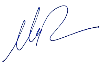 STTSTTMã số TTHCLĩnh vực/Thủ tục hành chínhCơ chế giải quyếtThời hạn giải quyếtThời hạn giải quyếtThời hạn giải quyếtThời hạn giải quyết 
của các cơ quan (sau cắt giảm)Thời hạn giải quyết 
của các cơ quan (sau cắt giảm)Phí, lệ phí    (VNĐ)Thực hiện qua dịch vụBCCIThực hiện qua dịch vụBCCIGhi chúSTTSTTMã số TTHCLĩnh vực/Thủ tục hành chínhCơ chế giải quyếtTheo quy địnhSau cắt giảmUBND Cấp huyệnUBND Cấp huyệnCơ quan phối hợp giải quyếtTiếp nhận hồ sơTrả kết quả(1)(1)(2)(3)(4)(5)(6)(7)(7)(8)(9)(10)(11)(12)112.000348Đăng ký quyền sử dụng đất lần đầuMC30 ngày (miền núi + 10 ngày)30 ngày (miền núi + 10 ngày)30 ngày (miền núi + 10 ngày)Theo Luật Phí, lệ phíxx221.002214Đăng ký đất đai lần đầu đối với trường hợp được Nhà nước giao đất để quản lýMC15 ngày (miền núi + 10 ngày)15 ngày (miền núi + 10 ngày)15 ngày (miền núi + 10 ngày)Theo Luật Phí, lệ phíxx331.003907Đăng ký, cấp Giấy chứng nhận quyền sử dụng đất, quyền sở hữu nhà ở và tài sản khác gắn liền với đất đối với trường hợp   đã   chuyểnquyền   sử   dụng đất trước ngày 01 tháng 7 năm 2014 mà bên chuyển quyền đã được cấp Giấy chứng nhận nhưng chưa thực hiện thủ tục chuyển quyềntheo quy địnhMC10 ngày (miền núi + 10 ngày)10 ngày (miền núi + 10 ngày)10 ngày (miền núi + 10 ngày)NQ số 11/2022/NQ-HĐND ngày 12/7/2022xx442.000410Đăng ký biến động quyền sử dụng đất, quyền sở hữu tài sản gắn liền với đất trong các trường hợp chuyển	đổi, chuyển nhượng, cho thuê, cho thuê lại, thừa kế, tặng cho, góp vốn bằng quyền sử dụng đất, quyền sở hữu tài sản gắn liền với đất; chuyển quyền sử dụng đất, quyền sở hữu tài sản gắn liền với đất của vợ hoặc chồng thành của chung vợ và chồng; tăng thêm diện tích do nhận chuyển nhượng, thừa kế, tặng cho quyền sửdụng đất đã có Giấy chứng nhậnMC10 ngày (miền núi + 10 ngày)10 ngày (miền núi + 10 ngày)10 ngày (miền núi + 10 ngày)NQ số 11/2022/NQ-HĐND ngày 12/7/2022xx551.003886Xóa đăng ký cho thuê, cho thuê lại, góp vốn bằng quyền sử dụng đất, quyền sở hữutài sản gắn liền với đấtMC3 ngày (miền núi + 10 ngày)3 ngày (miền núi + 10 ngày)3 ngày (miền núi + 10 ngày)NQ số 11/2022/NQ-HĐND ngày 12/7/2022xx661.003877Đăng ký biến động về sử dụng đất, tài sản gắn liền với đất do thay đổi thông tin về người được cấp Giấy chứng nhận (đổi tên hoặc giấy tờ pháp nhân, giấy tờ nhân thân, địa chỉ); giảm diện tích thửa đất do sạt lở tự nhiên; thay đổi về hạn chế quyền sử dụng đất; thay đổi về nghĩa vụ tài chính; thay đổi về tài sản gắn liền với đất so với nội dung đã đăng ký, cấp Giấy chứngnhậnMC10 ngày (miền núi + 10 ngày)10 ngày (miền núi + 10 ngày)10 ngày (miền núi + 10 ngày)NQ số 11/2022/NQ-HĐND ngày 12/7/2022xx771.003855Đăng ký xác lập quyền sử dụng hạn chế thửa đất liền kề sau khi được cấp Giấy chứng nhận lần đầu và đăng ký thay đổi, chấm dứt     quyền     sửdụng hạn chế thửa đất liền kềMC10 ngày (miền núi + 10 ngày)10 ngày (miền núi + 10 ngày)10 ngày (miền núi + 10 ngày)NQ số 11/2022/NQ-HĐND ngày 12/7/2022xx881.003000Tách	thửa	hoặc  hợp thửa đấtMC15 ngày (miền núi + 10 ngày)15 ngày (miền núi + 10 ngày)15 ngày (miền núi + 10 ngày)NQ số 11/2022/NQ-HĐND ngày 12/7/2022xx991.002989Cấp đổi Giấy chứng nhận   quyền sử dụng đất quyền sở hữu nhà ở và tài sản khác gắn liền với đấtMC7 ngày (miền núi + 10 ngày)7 ngày (miền núi + 10 ngày)7 ngày (miền núi + 10 ngày)NQ số 11/2022/NQ-HĐND ngày 12/7/2022xx10101.002978Đính chính Giấy chứng nhận đã cấpMC10 ngày (miền núi + 10 ngày)10 ngày (miền núi + 10 ngày)10 ngày (miền núi + 10 ngày)NQ số 11/2022/NQ-HĐND ngày 12/7/2022xx11111.002969Thu hồi Giấy chứng nhận đã cấp không đúng quy định của pháp luật đất đai do người sử dụng đất, chủ sở hữu tài sản gắn liền với đất phát hiện.MCKhông quy địnhKhông quy địnhKhông quy địnhKhôngxx12121.002335Đăng ký, cấp Giấy chứng nhận quyền sử dụng đất, quyền sở hữu nhà ở và tài sản khác gắn liền với đất lần đầu cấp huyệnMC30 ngày (miền núi + 10 ngày)30 ngày (miền núi + 10 ngày)30 ngày (miền núi + 10 ngày)NQ số 11/2022/NQ-HĐND ngày 12/7/2022xx13131.002314Cấp Giấy chứng nhận quyền sử dụng đất, quyền sở hữu nhà ở và tài sản khác gắn liền với đất cho người đã đăng ký quyền sử dụng đất lần đầu (cấp huyện)MC30 ngày (miền núi + 10 ngày)30 ngày (miền núi + 10 ngày)30 ngày (miền núi + 10 ngày)NQ số 11/2022/NQ-HĐND ngày 12/7/2022xx14141.002291Đăng ký, cấp Giấy chứng nhận quyền sử dụng đất, quyền sở hữu nhà ở và tài sản khác gắn liền với đất lần đầu đối với tài sản gắn liền với đất mà chủ sở hữu không đồng thời là người sử dụng đất cấp huyệnMC30 ngày (miền núi + 10 ngày)30 ngày (miền núi + 10 ngày)30 ngày (miền núi + 10 ngày)NQ số 11/2022/NQ-HĐND ngày 12/7/2022xx15151.002277Đăng ký thay đổi tài sản gắn liền với đất vào Giấy chứng nhận đã cấpMC15 ngày (miền núi + 10 ngày)15 ngày (miền núi + 10 ngày)15 ngày (miền núi + 10 ngày)NQ số 11/2022/NQ-HĐND ngày 12/7/2022xx16162.000955Đăng ký, cấp Giấy chứng nhận quyền sử dụng đất, quyền sở hữu nhà ở và tài sản khác gắn liền với đất cho người nhận chuyển nhượng quyền sử dụng đất, mua nhà ở, công trình xây dựng trong các dự án phát triển nhà ở và trong các dự án kinh doanh bất động sản không phải dự án pháttriển nhà ởMC15 ngày (miền núi + 10 ngày)15 ngày (miền núi + 10 ngày)15 ngày (miền núi + 10 ngày)NQ số 11/2022/NQ-HĐND ngày 12/7/2022xx17172.000379Bán hoặc góp vốn bằng tài sản gắn liền với đất thuê của    Nhà    nướctheo    hình    thức thuê đất trả tiền hàng nămMC30 ngày (miền núi + 10 ngày)30 ngày (miền núi + 10 ngày)30 ngày (miền núi + 10 ngày)NQ số 11/2022/NQ-HĐND ngày 12/7/2022xx18182.000365Đăng ký biến động quyền sử dụng đất, quyền sở hữu tài sản gắn liền với đất trong các trường hợp giải quyết tranh chấp, khiếu nại, tố cáo về đất đai; xử lý nợ hợp đồng thế chấp, góp vốn; kê biên, đấu giá quyền sử dụng đất, tài sản gắn liền với đất để thi hành án; thỏa thuận hợp nhất hoặc phân chia quyền sử dụng đất, tài sản gắn liền với đất của hộ gia đình, của vợ và chồng, của nhóm người sử dụng đất; đăng ký biến động đối với trường hợp hộ gia đình, cá nhân đưa quyền sử dụng đất vàodoanh nghiệpMC10 ngày (miền núi + 10 ngày)10 ngày (miền núi + 10 ngày)10 ngày (miền núi + 10 ngày)NQ số 11/2022/NQ-HĐND ngày 12/7/2022xx19191.000755Đăng	ký	biếnđộng	đối	với trường	hợp chuyển từ hình thức thuê đất trả tiền hàng năm sang thuê đất trả tiền một lần cho cả thời gian thuê hoặc từ giao đất không thu tiền sử dụng đất sang hình thức thuê đất hoặc từ thuê đất sang giao đất có thu tiền sử dụng   đấtMC30 ngày (miền núi + 10 ngày)30 ngày (miền núi + 10 ngày)30 ngày (miền núi + 10 ngày)NQ số 11/2022/NQ-HĐND ngày 12/7/2022xx20201.003620Cấp lại Giấy chứng nhận hoặc cấp lại Trang bổ sung của Giấy chứng nhận do bị mấtMC10 ngày (miền núi + 10 ngày)10 ngày (miền núi + 10 ngày)10 ngày (miền núi + 10 ngày)NQ số 11/2022/NQ-HĐND ngày 12/7/2022xx21211.003595Đăng ký chuyển mục đích sử dụng       đất không phải xin phép cơ quan nhà nước có thẩm quyềnMCDo UBND tỉnh quy địnhDo UBND tỉnh quy địnhDo UBND tỉnh quy địnhNQ số 11/2022/NQ-HĐND ngày 12/7/2022xx22221.003836Gia hạn sử dụng đất ngoài khu công nghệ cao, khu kinh tếMC7 ngày (miền núi + 10 ngày)7 ngày (miền núi + 10 ngày)7 ngày (miền núi + 10 ngày)Theo Luật Phí, lệ phíxx23231.003572Chuyển đổi quyền sử dụng đất nông nghiệp của hộ gia đình, cá nhân để thực hiện “dồn điền đổi thửa” (đồng loạt)MC50 ngày (miền núi + 10 ngày)50 ngày (miền núi + 10 ngày)50 ngày (miền núi + 10 ngày)Theo Luật Phí, lệ phíxx24241.003013Xác nhận tiếp tục sử dụng đất nông nghiệp của hộ gia đình, cá nhân khi hết hạn sử dụngđất đối với trường hợp có nhu cầuMC5 ngày (miền núi + 10 ngày)5 ngày (miền núi + 10 ngày)5 ngày (miền núi + 10 ngày)Theo Luật Phí, lệ phíxxĐộc lập - Tự do - Hạnh phúcPHẦN GHI CỦA NGƯỜI NHẬN HỒ SƠĐã kiểm tra nội dung đơn đầy đủ, rõ ràng, thống nhất với giấy tờ xuất trình.Vào sổ tiếp nhận hồ sơ số:......Quyển....Ngày…... /	/.......…Người nhận hồ sơ(Ký và ghi rõ họ, tên)PHẦN GHI CỦA NGƯỜI NHẬN HỒ SƠĐã kiểm tra nội dung đơn đầy đủ, rõ ràng, thống nhất với giấy tờ xuất trình.Vào sổ tiếp nhận hồ sơ số:......Quyển....Ngày…... /	/.......…Người nhận hồ sơ(Ký và ghi rõ họ, tên)ĐƠN ĐĂNG KÝ, CẤP GIẤY CHỨNG NHẬN QUYỀN SỬ DỤNG ĐẤT, QUYỀN SỞ HỮU NHÀ Ở VÀ TÀI SẢN KHÁC GẮN LIỀN VỚI ĐẤTPHẦN GHI CỦA NGƯỜI NHẬN HỒ SƠĐã kiểm tra nội dung đơn đầy đủ, rõ ràng, thống nhất với giấy tờ xuất trình.Vào sổ tiếp nhận hồ sơ số:......Quyển....Ngày…... /	/.......…Người nhận hồ sơ(Ký và ghi rõ họ, tên)PHẦN GHI CỦA NGƯỜI NHẬN HỒ SƠĐã kiểm tra nội dung đơn đầy đủ, rõ ràng, thống nhất với giấy tờ xuất trình.Vào sổ tiếp nhận hồ sơ số:......Quyển....Ngày…... /	/.......…Người nhận hồ sơ(Ký và ghi rõ họ, tên)Kính gửi:........................................................................PHẦN GHI CỦA NGƯỜI NHẬN HỒ SƠĐã kiểm tra nội dung đơn đầy đủ, rõ ràng, thống nhất với giấy tờ xuất trình.Vào sổ tiếp nhận hồ sơ số:......Quyển....Ngày…... /	/.......…Người nhận hồ sơ(Ký và ghi rõ họ, tên)PHẦN GHI CỦA NGƯỜI NHẬN HỒ SƠĐã kiểm tra nội dung đơn đầy đủ, rõ ràng, thống nhất với giấy tờ xuất trình.Vào sổ tiếp nhận hồ sơ số:......Quyển....Ngày…... /	/.......…Người nhận hồ sơ(Ký và ghi rõ họ, tên)I. PHẦN KÊ KHAI CỦA NGƯỜI ĐĂNG KÝ(Xem kỹ hướng dẫn viết đơn trước khi kê khai; không tẩy xoá, sửa chữa trên đơn)I. PHẦN KÊ KHAI CỦA NGƯỜI ĐĂNG KÝ(Xem kỹ hướng dẫn viết đơn trước khi kê khai; không tẩy xoá, sửa chữa trên đơn)I. PHẦN KÊ KHAI CỦA NGƯỜI ĐĂNG KÝ(Xem kỹ hướng dẫn viết đơn trước khi kê khai; không tẩy xoá, sửa chữa trên đơn)1. Người sử dụng đất, chủ sở hữu tài sản gắn liền với đất, người quản lý đất1.1. Tên (viết chữ in hoa):…………………………………………………………………........................................................................................................................................1.2. Địa chỉ thường trú (1): …………………………………………….…………............1. Người sử dụng đất, chủ sở hữu tài sản gắn liền với đất, người quản lý đất1.1. Tên (viết chữ in hoa):…………………………………………………………………........................................................................................................................................1.2. Địa chỉ thường trú (1): …………………………………………….…………............1. Người sử dụng đất, chủ sở hữu tài sản gắn liền với đất, người quản lý đất1.1. Tên (viết chữ in hoa):…………………………………………………………………........................................................................................................................................1.2. Địa chỉ thường trú (1): …………………………………………….…………............2. Đề nghị: - Đăng ký QSDĐ	Đăng ký quyền quản lý đất- Cấp GCN đối với đất	Cấp GCN đối với tài sản trên đất2. Đề nghị: - Đăng ký QSDĐ	Đăng ký quyền quản lý đất- Cấp GCN đối với đất	Cấp GCN đối với tài sản trên đất(Đánh dấu √ vào ô	trốnglựa chọn)3. Thửa đất đăng ký (2) …………………………………………………………………..3.1.Thửa đất số: ………....………...….; 3.2. Tờ bản đồ số	;3.3. Địa chỉ tại:	;3.4. Diện tích: …............ m2; sử dụng chung: ...................... m2; sử dụng riêng: …................m2;3.5. Sử dụng vào mục đích: ........................................, từ thời điểm	;Thời hạn đề nghị được sử dụng đất:	;Nguồn                   gốc                    sử                    dụng (3):	;Có quyền sử dụng hạn chế đối với thửa đất số……., của	, nội dungquyền sử dụng…	;3. Thửa đất đăng ký (2) …………………………………………………………………..3.1.Thửa đất số: ………....………...….; 3.2. Tờ bản đồ số	;3.3. Địa chỉ tại:	;3.4. Diện tích: …............ m2; sử dụng chung: ...................... m2; sử dụng riêng: …................m2;3.5. Sử dụng vào mục đích: ........................................, từ thời điểm	;Thời hạn đề nghị được sử dụng đất:	;Nguồn                   gốc                    sử                    dụng (3):	;Có quyền sử dụng hạn chế đối với thửa đất số……., của	, nội dungquyền sử dụng…	;3. Thửa đất đăng ký (2) …………………………………………………………………..3.1.Thửa đất số: ………....………...….; 3.2. Tờ bản đồ số	;3.3. Địa chỉ tại:	;3.4. Diện tích: …............ m2; sử dụng chung: ...................... m2; sử dụng riêng: …................m2;3.5. Sử dụng vào mục đích: ........................................, từ thời điểm	;Thời hạn đề nghị được sử dụng đất:	;Nguồn                   gốc                    sử                    dụng (3):	;Có quyền sử dụng hạn chế đối với thửa đất số……., của	, nội dungquyền sử dụng…	;4. Tài sản gắn liền với đất (Chỉ kê khai nếu có nhu cầu được chứng nhận quyền sở hữu tài sản)4. Tài sản gắn liền với đất (Chỉ kê khai nếu có nhu cầu được chứng nhận quyền sở hữu tài sản)4. Tài sản gắn liền với đất (Chỉ kê khai nếu có nhu cầu được chứng nhận quyền sở hữu tài sản)4.1. Nhà ở, công trình xây dựng khác:a) Loại nhà ở, công trình(4): ...................................................................................................Diện tích xây dựng:	(m2);Diện tích sàn (đối với nhà) hoặc công suất (đối với công trình khác): ............................d) Sở hữu chung: ………………................... m2, sở hữu riêng: .........................................đ) Kết cấu:………………………………………....; e) Số tầng: .........................................g) Thời hạn sở hữu đến: ........................................................................................................(Trường hợp có nhiều nhà ở, công trình xây dựng khác thì chỉ kê khai các thông tinchung và tổng diện tích của các nhà ở, công trình xây dựng; đồng thời lập danh sách nhà ở, công trình kèm theo đơn)4.1. Nhà ở, công trình xây dựng khác:a) Loại nhà ở, công trình(4): ...................................................................................................Diện tích xây dựng:	(m2);Diện tích sàn (đối với nhà) hoặc công suất (đối với công trình khác): ............................d) Sở hữu chung: ………………................... m2, sở hữu riêng: .........................................đ) Kết cấu:………………………………………....; e) Số tầng: .........................................g) Thời hạn sở hữu đến: ........................................................................................................(Trường hợp có nhiều nhà ở, công trình xây dựng khác thì chỉ kê khai các thông tinchung và tổng diện tích của các nhà ở, công trình xây dựng; đồng thời lập danh sách nhà ở, công trình kèm theo đơn)4.2. Rừng sản xuất là rừng trồng:4.3. Cây lâu năm:Loại cây chủ yếu:	;Diện tích:	m2;Nguồn gốc tạo lập:Tự trồng rừng:Nhà nước giao không thu tiền:Nhà nước giao có thu tiền:Nhận chuyển quyền:Nguồn vốn trồng, nhận quyền: ………......…d) Sở hữu chung: .…… m2, Sở hữu riêng:	m2;đ) Thời hạn sở hữu đến: ………………………….Loại cây chủ yếu	;Diện tích:……………………. m2;Sở hữu chung:.…………m2,Sở hữu riêng:	m2;Thời hạn sở hữu đến:…………….5. Những giấy tờ nộp kèm theo:..................................................................................................................................................................................................................................................................................................5. Những giấy tờ nộp kèm theo:..................................................................................................................................................................................................................................................................................................6. Có nhu cầu ghi nợ đối với loại nghĩa vụ tài chính: ………..………......…………..Đề nghị khác : …………………………..…………………………………………….6. Có nhu cầu ghi nợ đối với loại nghĩa vụ tài chính: ………..………......…………..Đề nghị khác : …………………………..…………………………………………….II. XÁC NHẬN CỦA UỶ BAN NHÂN DÂN XÃ, PHƯỜNG, THỊ TRẤN 5(Xác nhận đối với trường hợp hộ gia đình cá nhân, cộng đồng dân cư; người Việt Nam định cư ở nước ngoài sở hữu nhà ở, trừ trường hợp mua nhà, đất của tổ chức đầu tư xây dựng nhà ở đểbán)II. XÁC NHẬN CỦA UỶ BAN NHÂN DÂN XÃ, PHƯỜNG, THỊ TRẤN 5(Xác nhận đối với trường hợp hộ gia đình cá nhân, cộng đồng dân cư; người Việt Nam định cư ở nước ngoài sở hữu nhà ở, trừ trường hợp mua nhà, đất của tổ chức đầu tư xây dựng nhà ở đểbán)1. Nội dung kê khai so với hiện trạng: .................................................................................2. Nguồn gốc sử dụng đất: .................................................................................................Thời điểm sử dụng đất vào mục đích đăng ký :…………...……………………...........Thời	điểm	tạo	lập	tài	sản	gắn	liền	với đất :…………………………………………….Tình trạng tranh chấp đất đai, tài sản gắn liền với đất:.……….…...............................Sự phù hợp với quy hoạch sử dụng đất, quy hoạch xây dựng: …..…………................7. Nội dung khác :…………………………………..………………………………….1. Nội dung kê khai so với hiện trạng: .................................................................................2. Nguồn gốc sử dụng đất: .................................................................................................Thời điểm sử dụng đất vào mục đích đăng ký :…………...……………………...........Thời	điểm	tạo	lập	tài	sản	gắn	liền	với đất :…………………………………………….Tình trạng tranh chấp đất đai, tài sản gắn liền với đất:.……….…...............................Sự phù hợp với quy hoạch sử dụng đất, quy hoạch xây dựng: …..…………................7. Nội dung khác :…………………………………..………………………………….Ngày……. tháng…… năm …...Công chức địa chính(Ký, ghi rõ họ, tên)Ngày……. tháng…… năm …...TM. Uỷ ban nhân dân Chủ tịch(Ký tên, đóng dấu)(Trường hợp có giấy tờ về quyền sử dụng đất, quyền sở hữu tài sản gắn liền với đất thì không xác nhận các nội dung tại các Điểm 2, 3, 4, 5, 6 và 7 Mục này; đăng ký riêng về đất thì không xác nhận nội dung Điểm 4; đăng ký riêng tài sản thì không xác nhận nộidung Điểm 2 và Điểm 3 Mục này )(Trường hợp có giấy tờ về quyền sử dụng đất, quyền sở hữu tài sản gắn liền với đất thì không xác nhận các nội dung tại các Điểm 2, 3, 4, 5, 6 và 7 Mục này; đăng ký riêng về đất thì không xác nhận nội dung Điểm 4; đăng ký riêng tài sản thì không xác nhận nộidung Điểm 2 và Điểm 3 Mục này )III. Ý KIẾN CỦA CƠ QUAN ĐĂNG KÝ ĐẤT ĐAIIII. Ý KIẾN CỦA CƠ QUAN ĐĂNG KÝ ĐẤT ĐAI…………………   ...............................................................................................................(Phải nêu rõ có đủ hay không đủ điều kiện cấp GCN, lý do và căn cứ pháp lý áp dụng;trường hợp thửa đất có vườn, ao gắn liền nhà ở thì phải xác định rõ diện tích đất ở được công nhận và căn cứ pháp lý)…………………   ...............................................................................................................(Phải nêu rõ có đủ hay không đủ điều kiện cấp GCN, lý do và căn cứ pháp lý áp dụng;trường hợp thửa đất có vườn, ao gắn liền nhà ở thì phải xác định rõ diện tích đất ở được công nhận và căn cứ pháp lý)Ngày……. tháng…… năm …...Người kiểm tra(Ký, ghi rõ họ, tên và chức vụ)Ngày……. tháng…… năm …...Giám đốc(Ký tên, đóng dấu)Số thứ tựTên người sử dụng đất, chủ sở hữu tài sản gắn liền với đấtNăm sinhGiấy tờ pháp nhân, nhân thâncủa người sử dụng đất, chủ sở hữu tài sản gắn liền với đấtGiấy tờ pháp nhân, nhân thâncủa người sử dụng đất, chủ sở hữu tài sản gắn liền với đấtGiấy tờ pháp nhân, nhân thâncủa người sử dụng đất, chủ sở hữu tài sản gắn liền với đấtGiấy tờ pháp nhân, nhân thâncủa người sử dụng đất, chủ sở hữu tài sản gắn liền với đấtĐịa chỉGhi chúKý tênSố thứ tựTên người sử dụng đất, chủ sở hữu tài sản gắn liền với đấtNăm sinhLoại giấy tờSốNgày,tháng, năm cấpCơ quan cấpĐịa chỉGhi chúKý tên(1)(2)(3)(4)(5)(6)(7)(8)(9)(10)Số thứtựThửa đấtsốTờ bản đồsốĐịa chỉ thửa đấtDiện tích (m2)Mục đích sử dụng đấtThời hạn sử dụng đấtNguồn gốc sử dụng đất(1)(2)(3)(4)(5)(6)(7)(8)Ghi chú: Mẫu này sử dụng cho trường hợp người sử dụng nhiều thửa đất nông nghiệp có nhu cầu cấp chung 01 GCN và trường hợp người được nhà nước giaoquản lý đất đăng ký nhiều thửa đất.…...…..., ngày …... tháng …... năm …...Người viết đơn(Ký và ghi rõ họ tên, đóng dấu - nếu có)Độc lập - Tự do - Hạnh phúc PHẦN GHI CỦA NGƯỜI NHẬN HỒ SƠĐã kiểm tra nội dung đơn đầy đủ, rõ ràng, thống nhất với giấy tờ xuất trình.Vào sổ tiếp nhận hồ sơ số:......Quyển....Ngày…... /	/.......…Người nhận hồ sơ(Ký và ghi rõ họ, tên)PHẦN GHI CỦA NGƯỜI NHẬN HỒ SƠĐã kiểm tra nội dung đơn đầy đủ, rõ ràng, thống nhất với giấy tờ xuất trình.Vào sổ tiếp nhận hồ sơ số:......Quyển....Ngày…... /	/.......…Người nhận hồ sơ(Ký và ghi rõ họ, tên)ĐƠN ĐĂNG KÝ, CẤP GIẤY CHỨNG NHẬN QUYỀN SỬ DỤNG ĐẤT, QUYỀN SỞ HỮU NHÀ Ở VÀ TÀI SẢN KHÁC GẮN LIỀN VỚI ĐẤTPHẦN GHI CỦA NGƯỜI NHẬN HỒ SƠĐã kiểm tra nội dung đơn đầy đủ, rõ ràng, thống nhất với giấy tờ xuất trình.Vào sổ tiếp nhận hồ sơ số:......Quyển....Ngày…... /	/.......…Người nhận hồ sơ(Ký và ghi rõ họ, tên)PHẦN GHI CỦA NGƯỜI NHẬN HỒ SƠĐã kiểm tra nội dung đơn đầy đủ, rõ ràng, thống nhất với giấy tờ xuất trình.Vào sổ tiếp nhận hồ sơ số:......Quyển....Ngày…... /	/.......…Người nhận hồ sơ(Ký và ghi rõ họ, tên)Kính gửi:...........................................................................PHẦN GHI CỦA NGƯỜI NHẬN HỒ SƠĐã kiểm tra nội dung đơn đầy đủ, rõ ràng, thống nhất với giấy tờ xuất trình.Vào sổ tiếp nhận hồ sơ số:......Quyển....Ngày…... /	/.......…Người nhận hồ sơ(Ký và ghi rõ họ, tên)PHẦN GHI CỦA NGƯỜI NHẬN HỒ SƠĐã kiểm tra nội dung đơn đầy đủ, rõ ràng, thống nhất với giấy tờ xuất trình.Vào sổ tiếp nhận hồ sơ số:......Quyển....Ngày…... /	/.......…Người nhận hồ sơ(Ký và ghi rõ họ, tên)I. PHẦN KÊ KHAI CỦA NGƯỜI ĐĂNG KÝ(Xem kỹ hướng dẫn viết đơn trước khi kê khai; không tẩy xoá, sửa chữa trên đơn)I. PHẦN KÊ KHAI CỦA NGƯỜI ĐĂNG KÝ(Xem kỹ hướng dẫn viết đơn trước khi kê khai; không tẩy xoá, sửa chữa trên đơn)I. PHẦN KÊ KHAI CỦA NGƯỜI ĐĂNG KÝ(Xem kỹ hướng dẫn viết đơn trước khi kê khai; không tẩy xoá, sửa chữa trên đơn)1. Người sử dụng đất, chủ sở hữu tài sản gắn liền với đất, người quản lý đất1.1. Tên (viết chữ in hoa):……………………………………………………………1.2. Địa chỉ thường trú (1): ………………………………………………………............1. Người sử dụng đất, chủ sở hữu tài sản gắn liền với đất, người quản lý đất1.1. Tên (viết chữ in hoa):……………………………………………………………1.2. Địa chỉ thường trú (1): ………………………………………………………............1. Người sử dụng đất, chủ sở hữu tài sản gắn liền với đất, người quản lý đất1.1. Tên (viết chữ in hoa):……………………………………………………………1.2. Địa chỉ thường trú (1): ………………………………………………………............2. Đề nghị: - Đăng ký QSDĐ	Đăng ký quyền quản lý đất- Cấp GCN đối với đất	Cấp GCN đối với tài sản trên đất2. Đề nghị: - Đăng ký QSDĐ	Đăng ký quyền quản lý đất- Cấp GCN đối với đất	Cấp GCN đối với tài sản trên đất(Đánh dấu	√vào	ô trống lựachọn)3. Thửa đất đăng ký (2) …………………………………………………………………..3.1.Thửa đất số: …………....….….….; 3.2. Tờ bản đồ số	;3.3. Địa chỉ tại:	;3.4. Diện tích: …....…..... m2; sử dụng chung: ..................... m2; sử dụng riêng	m2;3.5. Sử dụng vào mục đích: ...................................., từ thời điểm	;Thời hạn đề nghị được sử dụng đất:	;Nguồn gốc sử dụng (3)	;Có quyền sử dụng hạn chế đối với thửa đất số……., của	, nội dung quyềnsử dụng…	;3. Thửa đất đăng ký (2) …………………………………………………………………..3.1.Thửa đất số: …………....….….….; 3.2. Tờ bản đồ số	;3.3. Địa chỉ tại:	;3.4. Diện tích: …....…..... m2; sử dụng chung: ..................... m2; sử dụng riêng	m2;3.5. Sử dụng vào mục đích: ...................................., từ thời điểm	;Thời hạn đề nghị được sử dụng đất:	;Nguồn gốc sử dụng (3)	;Có quyền sử dụng hạn chế đối với thửa đất số……., của	, nội dung quyềnsử dụng…	;3. Thửa đất đăng ký (2) …………………………………………………………………..3.1.Thửa đất số: …………....….….….; 3.2. Tờ bản đồ số	;3.3. Địa chỉ tại:	;3.4. Diện tích: …....…..... m2; sử dụng chung: ..................... m2; sử dụng riêng	m2;3.5. Sử dụng vào mục đích: ...................................., từ thời điểm	;Thời hạn đề nghị được sử dụng đất:	;Nguồn gốc sử dụng (3)	;Có quyền sử dụng hạn chế đối với thửa đất số……., của	, nội dung quyềnsử dụng…	;4. Tài sản gắn liền với đất (Chỉ kê khai nếu có nhu cầu được chứng nhận quyền sở hữu tài sản4. Tài sản gắn liền với đất (Chỉ kê khai nếu có nhu cầu được chứng nhận quyền sở hữu tài sản4. Tài sản gắn liền với đất (Chỉ kê khai nếu có nhu cầu được chứng nhận quyền sở hữu tài sản4.1. Nhà ở, công trình xây dựng khác:a) Loại nhà ở, công trình(4): ................................................................................................Diện tích xây dựng:	(m2);Diện tích sàn (đối với nhà) hoặc công suất (đối với công trình khác): .........................d) Sở hữu chung: ………………................... m2, sở hữu riêng: ......................................đ) Kết cấu:………………………………………....; e) Số tầng: ......................................g) Thời hạn sở hữu đến: .....................................................................................................(Trường hợp có nhiều nhà ở, công trình xây dựng khác thì chỉ kê khai các thông tinchung và tổng diện tích của các nhà ở, công trình xây dựng; đồng thời lập danh sách nhà ở, công trình kèm theo đơn)4.1. Nhà ở, công trình xây dựng khác:a) Loại nhà ở, công trình(4): ................................................................................................Diện tích xây dựng:	(m2);Diện tích sàn (đối với nhà) hoặc công suất (đối với công trình khác): .........................d) Sở hữu chung: ………………................... m2, sở hữu riêng: ......................................đ) Kết cấu:………………………………………....; e) Số tầng: ......................................g) Thời hạn sở hữu đến: .....................................................................................................(Trường hợp có nhiều nhà ở, công trình xây dựng khác thì chỉ kê khai các thông tinchung và tổng diện tích của các nhà ở, công trình xây dựng; đồng thời lập danh sách nhà ở, công trình kèm theo đơn)4.2. Rừng sản xuất là rừng trồng:4.3. Cây lâu năm:Loại cây chủ yếu:	;Diện tích	m2;Nguồn gốc tạo lập:Tự trồng rừng:Nhà nước giao không thu tiền:Nhà nước giao có thu tiền:Nhận chuyển quyền:Nguồn vốn trồng, nhận quyền: ………......…d) Sở hữu chung: .…… m2, Sở hữu riêng:	m2;đ) Thời hạn sở hữu đến: ………………………….Loại cây chủ yếu:………;Diện tích	m2;Sở hữu chung:	m2,Sở hữu riêng:	m2 ;Thời hạn sở hữu đến:……….5. Những giấy tờ nộp kèm theo: …………………………………………………….................................................................................................................................................5. Những giấy tờ nộp kèm theo: …………………………………………………….................................................................................................................................................6. Có nhu cầu ghi nợ đối với loại nghĩa vụ tài chính: ……..…………......…………Đề nghị khác : …………………………..……………………………………………….6. Có nhu cầu ghi nợ đối với loại nghĩa vụ tài chính: ……..…………......…………Đề nghị khác : …………………………..……………………………………………….II. XÁC NHẬN CỦA UỶ BAN NHÂN DÂN XÃ, PHƯỜNG, THỊ TRẤN 5(Xác nhận đối với trường hợp hộ gia đình cá nhân, cộng đồng dân cư; người Việt Nam định cư ở nước ngoài sở hữu nhà ở, trừ trường hợp mua nhà, đất của tổ chức đầu tư xây dựng nhà ở để bán)1. Nội dung kê khai so với hiện trạng:2. Nguồn gốc sử dụng đất: ....................................................................................................3. Thời điểm sử dụng đất vào mục đích đăng ký :………...……………………..... ..4. Thời điểm tạo lập tài sản gắn liền với đất :……………………………………………….5. Tình trạng tranh chấp đất đai, tài sản gắn liền với đất:.……….….....................................6. Sự phù hợp với quy hoạch sử dụng đất, quy hoạch xây dựng:.…………........................7. Nội dung khác :………………………………………………………………………….4. Thời điểm tạo lập tài sản gắn liền với đất :……………………………………………….5. Tình trạng tranh chấp đất đai, tài sản gắn liền với đất:.……….….....................................6. Sự phù hợp với quy hoạch sử dụng đất, quy hoạch xây dựng:.…………........................7. Nội dung khác :………………………………………………………………………….Ngày……. tháng…… năm …...Công chức địa chính(Ký, ghi rõ họ, tên)Ngày……. tháng…… năm …...TM. Uỷ ban nhân dân Chủ tịch(Ký tên, đóng dấu)(Trường hợp có giấy tờ về quyền sử dụng đất, quyền sở hữu tài sản gắn liền với đất thì không xác nhận các nội dung tại các Điểm 2, 3, 4, 5, 6 và 7 Mục này; đăng ký riêng về đất thì không xác nhận nội dung Điểm 4; đăng ký riêng tài sản thì không xác nhận nội dungĐiểm 2 và Điểm 3 Mục này )(Trường hợp có giấy tờ về quyền sử dụng đất, quyền sở hữu tài sản gắn liền với đất thì không xác nhận các nội dung tại các Điểm 2, 3, 4, 5, 6 và 7 Mục này; đăng ký riêng về đất thì không xác nhận nội dung Điểm 4; đăng ký riêng tài sản thì không xác nhận nội dungĐiểm 2 và Điểm 3 Mục này )III. Ý KIẾN CỦA CƠ QUAN ĐĂNG KÝ ĐẤT ĐAIIII. Ý KIẾN CỦA CƠ QUAN ĐĂNG KÝ ĐẤT ĐAI...................................................................................................................................................………………… .....................................................................................................................(Phải nêu rõ có đủ hay không đủ điều kiện cấp GCN, lý do và căn cứ pháp lý áp dụng;trường hợp thửa đất có vườn, ao gắn liền nhà ở thì phải xác định rõ diện tích đất ở được công nhận và căn cứ pháp lý)...................................................................................................................................................………………… .....................................................................................................................(Phải nêu rõ có đủ hay không đủ điều kiện cấp GCN, lý do và căn cứ pháp lý áp dụng;trường hợp thửa đất có vườn, ao gắn liền nhà ở thì phải xác định rõ diện tích đất ở được công nhận và căn cứ pháp lý)Ngày……. tháng…… năm …...Người kiểm tra(Ký, ghi rõ họ, tên và chức vụ)Ngày……. tháng…… năm …...Giám đốc(Ký tên, đóng dấu)Số thứ tựTên người sử dụng đất, chủ sở hữu tài sản gắn liền với đấtNăm sinhGiấy tờ pháp nhân, nhân thân của người sử dụng đất, chủ sở hữu tài sản gắn liền với đấtGiấy tờ pháp nhân, nhân thân của người sử dụng đất, chủ sở hữu tài sản gắn liền với đấtGiấy tờ pháp nhân, nhân thân của người sử dụng đất, chủ sở hữu tài sản gắn liền với đấtGiấy tờ pháp nhân, nhân thân của người sử dụng đất, chủ sở hữu tài sản gắn liền với đấtĐịa chỉGhi chúKý tênSố thứ tựTên người sử dụng đất, chủ sở hữu tài sản gắn liền với đấtNăm sinhLoại giấy tờSốNgày,tháng, năm cấpCơ quan cấpĐịa chỉGhi chúKý tên(1)(2)(3)(4)(5)(6)(7)(8)(9)(10)Số thứ tựThửa đất sốTờ bản đồ sốĐịa chỉ thửa đấtDiện tích (m2)Mục đích sử dụng đấtThời hạn sử dụng đấtNguồn gốc sử dụng đất(1)(2)(3)(4)(5)(6)(7)(8)Ghi chú: Mẫu này sử dụng cho trường hợp người sử dụng nhiều thửa đất nông nghiệp có nhu cầu cấp chung 01 GCN và trường hợp người được nhà nước giaoquản lý đất đăng ký nhiều thửa đất.…...…..., ngày …... tháng …... năm …...Người viết đơn(Ký và ghi rõ họ tên, đóng dấu - nếu có)ĐƠN ĐĂNG KÝ BIẾN ĐỘNGĐẤT ĐAI, TÀI SẢN GẮN LIỀN VỚI ĐẤTĐƠN ĐĂNG KÝ BIẾN ĐỘNGĐẤT ĐAI, TÀI SẢN GẮN LIỀN VỚI ĐẤTPHẦN GHI CỦA NGƯỜI NHẬN HỒ SƠĐã kiểm tra nội dung đơn đầy đủ, rõ ràng, thống nhất với giấy tờ xuất trình.Vào sổ tiếp nhận hồ sơ số:.......Quyển....Ngày…... / ...… / .......…Người nhận hồ sơ(Ký và ghi rõ họ, tên)Kính gửi: .........................................................................Kính gửi: .........................................................................PHẦN GHI CỦA NGƯỜI NHẬN HỒ SƠĐã kiểm tra nội dung đơn đầy đủ, rõ ràng, thống nhất với giấy tờ xuất trình.Vào sổ tiếp nhận hồ sơ số:.......Quyển....Ngày…... / ...… / .......…Người nhận hồ sơ(Ký và ghi rõ họ, tên)I. PHẦN KÊ KHAI CỦA NGƯỜI ĐĂNG KÝ(Xem hướng dẫn viết đơn trước khi kê khai; không tẩy xoá, sửa chữa trên đơn)I. PHẦN KÊ KHAI CỦA NGƯỜI ĐĂNG KÝ(Xem hướng dẫn viết đơn trước khi kê khai; không tẩy xoá, sửa chữa trên đơn)I. PHẦN KÊ KHAI CỦA NGƯỜI ĐĂNG KÝ(Xem hướng dẫn viết đơn trước khi kê khai; không tẩy xoá, sửa chữa trên đơn)1. Người sử dụng đất, chủ sở hữu tài sản gắn liền với đất1.1. Tên (viết chữ in hoa): ............................................................................................1.2. Địa chỉ(1):…………… ………………………………………………………1. Người sử dụng đất, chủ sở hữu tài sản gắn liền với đất1.1. Tên (viết chữ in hoa): ............................................................................................1.2. Địa chỉ(1):…………… ………………………………………………………1. Người sử dụng đất, chủ sở hữu tài sản gắn liền với đất1.1. Tên (viết chữ in hoa): ............................................................................................1.2. Địa chỉ(1):…………… ………………………………………………………Giấy chứng nhận đã cấpSố vào sổ cấp GCN:…………; 2.2. Số phát hành GCN:	;2.3. Ngày cấp GCN … / … /	;Giấy chứng nhận đã cấpSố vào sổ cấp GCN:…………; 2.2. Số phát hành GCN:	;2.3. Ngày cấp GCN … / … /	;Giấy chứng nhận đã cấpSố vào sổ cấp GCN:…………; 2.2. Số phát hành GCN:	;2.3. Ngày cấp GCN … / … /	;3. Nội dung biến động về:..........................................................................................................3. Nội dung biến động về:..........................................................................................................3. Nội dung biến động về:..........................................................................................................3.1. Nội dung trên GCN trước khi biến động:3.2. Nội dung sau khi biến động:3.2. Nội dung sau khi biến động:-………………………………………….;-….……………………………….;-….……………………………….;………………………………………….;…………………………..….……...;…………………………..….……...;………………………………………….;………………………….…………...;………………………….…………...;………………………………………….;………………………….…………...;………………………….…………...;………………………………………….;…………….…….………...............;…………….…….………...............;………………………………………….;………………………….…………...;………………………….…………...;4. Lý do biến động………………………………………………………………………………………………………………………………………………………………………………………………………………………………………………………………………………4. Lý do biến động………………………………………………………………………………………………………………………………………………………………………………………………………………………………………………………………………………4. Lý do biến động………………………………………………………………………………………………………………………………………………………………………………………………………………………………………………………………………………5. Tình hình thực hiện nghĩa vụ tài chính về đất đai đối với thửa đất đăng ký5. Tình hình thực hiện nghĩa vụ tài chính về đất đai đối với thửa đất đăng ký5. Tình hình thực hiện nghĩa vụ tài chính về đất đai đối với thửa đất đăng kýbiến động…………………………………………………………………………………………………………………………………………………………………………………………………………………………………………………………………………………6. Giấy tờ liên quan đến nội dung thay đổi nộp kèm theo đơn này gồm có:- Giấy chứng nhận đã cấp;……………………………………………………………………………………………………………………………………………………………………………………………………………………………………………………………………………II- XÁC NHẬN CỦA ỦY BAN NHÂN DÂN CẤP XÃ(Đối với hộ gia đình, cá nhân đề nghị được tiếp tục sử dụng đất nông nghiệp khi hết hạn sử dụng và đối với trường hợp chứng nhận bổ sung quyền sở hữu tài sản vào giấy chứng nhận đã cấp)II- XÁC NHẬN CỦA ỦY BAN NHÂN DÂN CẤP XÃ(Đối với hộ gia đình, cá nhân đề nghị được tiếp tục sử dụng đất nông nghiệp khi hết hạn sử dụng và đối với trường hợp chứng nhận bổ sung quyền sở hữu tài sản vào giấy chứng nhận đã cấp)…………………………………………………………………………………………………………………………………………………………………………………………………………………………………………………………………………………………………………………………………………………………………………Ngày……. tháng…… năm …...Công chức địa chính(Ký, ghi rõ họ tên)Ngày……. tháng…… năm …...TM. Ủy ban nhân dân Chủ tịch(Ký tên, đóng dấu)III- Ý KIẾN CỦA CƠ QUAN ĐĂNG KÝ ĐẤT ĐAIIII- Ý KIẾN CỦA CƠ QUAN ĐĂNG KÝ ĐẤT ĐAI…………………………………………………………………………………………………………………………………………………………………………………………………………………………………………………………………………………………………………………………………………………………………………Ngày……. tháng…… năm …...Người kiểm tra(Ký, ghi rõ họ tên, chức vụ)Ngày……. tháng…… năm …...Giám đốc(Ký tên, đóng dấu)IV- Ý KIẾN CỦA CƠ QUAN TÀI NGUYÊN VÀ MÔI TRƯỜNG(Chỉ ghi ý kiến đối với trường hợp gia hạn sử dụng đất)IV- Ý KIẾN CỦA CƠ QUAN TÀI NGUYÊN VÀ MÔI TRƯỜNG(Chỉ ghi ý kiến đối với trường hợp gia hạn sử dụng đất)…………………………………………………………………………………………………………………………………………………………………………………………………………………………………………………………………………………………………………………………………………………………………………Ngày……. tháng…… năm …...Người kiểm tra(Ký, ghi rõ họ tên, chức vụ)Ngày……. tháng…… năm …...Thủ trưởng cơ quan(Ký tên, đóng dấu)ĐƠN ĐĂNG KÝ BIẾN ĐỘNGĐẤT ĐAI, TÀI SẢN GẮN LIỀN VỚI ĐẤTĐƠN ĐĂNG KÝ BIẾN ĐỘNGĐẤT ĐAI, TÀI SẢN GẮN LIỀN VỚI ĐẤTPHẦN GHI CỦA NGƯỜI NHẬN HỒ SƠĐã kiểm tra nội dung đơn đầy đủ, rõ ràng, thống nhất với giấy tờ xuất trình.Vào sổ tiếp nhận hồ sơ số:.......Quyển....Ngày…... / ...… / .......…Người nhận hồ sơ(Ký và ghi rõ họ, tên)Kính gửi: .........................................................................Kính gửi: .........................................................................PHẦN GHI CỦA NGƯỜI NHẬN HỒ SƠĐã kiểm tra nội dung đơn đầy đủ, rõ ràng, thống nhất với giấy tờ xuất trình.Vào sổ tiếp nhận hồ sơ số:.......Quyển....Ngày…... / ...… / .......…Người nhận hồ sơ(Ký và ghi rõ họ, tên)I. PHẦN KÊ KHAI CỦA NGƯỜI ĐĂNG KÝ(Xem hướng dẫn viết đơn trước khi kê khai; không tẩy xoá, sửa chữa trên đơn)I. PHẦN KÊ KHAI CỦA NGƯỜI ĐĂNG KÝ(Xem hướng dẫn viết đơn trước khi kê khai; không tẩy xoá, sửa chữa trên đơn)I. PHẦN KÊ KHAI CỦA NGƯỜI ĐĂNG KÝ(Xem hướng dẫn viết đơn trước khi kê khai; không tẩy xoá, sửa chữa trên đơn)1. Người sử dụng đất, chủ sở hữu tài sản gắn liền với đất1.1. Tên (viết chữ in hoa): ............................................................................................1.2. Địa chỉ(1):…………… ………………………………………………………1. Người sử dụng đất, chủ sở hữu tài sản gắn liền với đất1.1. Tên (viết chữ in hoa): ............................................................................................1.2. Địa chỉ(1):…………… ………………………………………………………1. Người sử dụng đất, chủ sở hữu tài sản gắn liền với đất1.1. Tên (viết chữ in hoa): ............................................................................................1.2. Địa chỉ(1):…………… ………………………………………………………Giấy chứng nhận đã cấpSố vào sổ cấp GCN:…………; 2.2. Số phát hành GCN:	;2.3. Ngày cấp GCN … / … /	;Giấy chứng nhận đã cấpSố vào sổ cấp GCN:…………; 2.2. Số phát hành GCN:	;2.3. Ngày cấp GCN … / … /	;Giấy chứng nhận đã cấpSố vào sổ cấp GCN:…………; 2.2. Số phát hành GCN:	;2.3. Ngày cấp GCN … / … /	;3. Nội dung biến động về:..........................................................................................................3. Nội dung biến động về:..........................................................................................................3. Nội dung biến động về:..........................................................................................................3.1. Nội dung trên GCN trước khi biến động:3.2. Nội dung sau khi biến động:3.2. Nội dung sau khi biến động:-………………………………………….;-….……………………………….;-….……………………………….;………………………………………….;…………………………..….……...;…………………………..….……...;………………………………………….;………………………….…………...;………………………….…………...;………………………………………….;………………………….…………...;………………………….…………...;………………………………………….;…………….…….………...............;…………….…….………...............;………………………………………….;………………………….…………...;………………………….…………...;4. Lý do biến động………………………………………………………………………………………………………………………………………………………………………………………………………………………………………………………………………………4. Lý do biến động………………………………………………………………………………………………………………………………………………………………………………………………………………………………………………………………………………4. Lý do biến động………………………………………………………………………………………………………………………………………………………………………………………………………………………………………………………………………………5. Tình hình thực hiện nghĩa vụ tài chính về đất đai đối với thửa đất đăng ký5. Tình hình thực hiện nghĩa vụ tài chính về đất đai đối với thửa đất đăng ký5. Tình hình thực hiện nghĩa vụ tài chính về đất đai đối với thửa đất đăng kýbiến động…………………………………………………………………………………………………………………………………………………………………………………………………………………………………………………………………………………6. Giấy tờ liên quan đến nội dung thay đổi nộp kèm theo đơn này gồm có:- Giấy chứng nhận đã cấp;……………………………………………………………………………………………………………………………………………………………………………………………………………………………………………………………………………II- XÁC NHẬN CỦA ỦY BAN NHÂN DÂN CẤP XÃ(Đối với hộ gia đình, cá nhân đề nghị được tiếp tục sử dụng đất nông nghiệp khi hết hạn sử dụng và đối với trường hợp chứng nhận bổ sung quyền sở hữu tài sản vào giấy chứng nhận đã cấp)II- XÁC NHẬN CỦA ỦY BAN NHÂN DÂN CẤP XÃ(Đối với hộ gia đình, cá nhân đề nghị được tiếp tục sử dụng đất nông nghiệp khi hết hạn sử dụng và đối với trường hợp chứng nhận bổ sung quyền sở hữu tài sản vào giấy chứng nhận đã cấp)…………………………………………………………………………………………………………………………………………………………………………………………………………………………………………………………………………………………………………………………………………………………………………Ngày……. tháng…… năm …...Công chức địa chính(Ký, ghi rõ họ tên)Ngày……. tháng…… năm …...TM. Ủy ban nhân dân Chủ tịch(Ký tên, đóng dấu)III- Ý KIẾN CỦA CƠ QUAN ĐĂNG KÝ ĐẤT ĐAIIII- Ý KIẾN CỦA CƠ QUAN ĐĂNG KÝ ĐẤT ĐAI…………………………………………………………………………………………………………………………………………………………………………………………………………………………………………………………………………………………………………………………………………………………………………Ngày……. tháng…… năm …...Người kiểm tra(Ký, ghi rõ họ tên, chức vụ)Ngày……. tháng…… năm …...Giám đốc(Ký tên, đóng dấu)IV- Ý KIẾN CỦA CƠ QUAN TÀI NGUYÊN VÀ MÔI TRƯỜNG(Chỉ ghi ý kiến đối với trường hợp gia hạn sử dụng đất)IV- Ý KIẾN CỦA CƠ QUAN TÀI NGUYÊN VÀ MÔI TRƯỜNG(Chỉ ghi ý kiến đối với trường hợp gia hạn sử dụng đất)…………………………………………………………………………………………………………………………………………………………………………………………………………………………………………………………………………………………………………………………………………………………………………Ngày……. tháng…… năm …...Người kiểm tra(Ký, ghi rõ họ tên, chức vụ)Ngày……. tháng…… năm …...Thủ trưởng cơ quan(Ký tên, đóng dấu)Độc lập - Tự do - Hạnh phúcĐộc lập - Tự do - Hạnh phúcĐộc lập - Tự do - Hạnh phúcĐộc lập - Tự do - Hạnh phúcĐộc lập - Tự do - Hạnh phúcPHẦN GHI CỦA NGƯỜI NHẬN HỒ SƠĐã kiểm tra nội dung đơnđầy đủ, rõ ràng, thống nhất với giấy tờ xuất trình.Vào sổ tiếp nhận hồ sơ số:.......Quyển....Ngày…... / ...… / .......…Người nhận hồ sơ(Ký và ghi rõ họ, tên)ĐƠN ĐỀ NGHỊ CẤP LẠI, CẤP ĐỔI GIẤY CHỨNG NHẬN QUYỀN SỬ DỤNG ĐẤT, QUYỀN SỞ HỮU NHÀ Ở VÀ TÀI SẢN KHÁC GẮN LIỀN VỚI ĐẤTĐƠN ĐỀ NGHỊ CẤP LẠI, CẤP ĐỔI GIẤY CHỨNG NHẬN QUYỀN SỬ DỤNG ĐẤT, QUYỀN SỞ HỮU NHÀ Ở VÀ TÀI SẢN KHÁC GẮN LIỀN VỚI ĐẤTĐƠN ĐỀ NGHỊ CẤP LẠI, CẤP ĐỔI GIẤY CHỨNG NHẬN QUYỀN SỬ DỤNG ĐẤT, QUYỀN SỞ HỮU NHÀ Ở VÀ TÀI SẢN KHÁC GẮN LIỀN VỚI ĐẤTĐƠN ĐỀ NGHỊ CẤP LẠI, CẤP ĐỔI GIẤY CHỨNG NHẬN QUYỀN SỬ DỤNG ĐẤT, QUYỀN SỞ HỮU NHÀ Ở VÀ TÀI SẢN KHÁC GẮN LIỀN VỚI ĐẤTĐƠN ĐỀ NGHỊ CẤP LẠI, CẤP ĐỔI GIẤY CHỨNG NHẬN QUYỀN SỬ DỤNG ĐẤT, QUYỀN SỞ HỮU NHÀ Ở VÀ TÀI SẢN KHÁC GẮN LIỀN VỚI ĐẤTPHẦN GHI CỦA NGƯỜI NHẬN HỒ SƠĐã kiểm tra nội dung đơnđầy đủ, rõ ràng, thống nhất với giấy tờ xuất trình.Vào sổ tiếp nhận hồ sơ số:.......Quyển....Ngày…... / ...… / .......…Người nhận hồ sơ(Ký và ghi rõ họ, tên)Kính gửi: ......................................................................Kính gửi: ......................................................................Kính gửi: ......................................................................Kính gửi: ......................................................................Kính gửi: ......................................................................PHẦN GHI CỦA NGƯỜI NHẬN HỒ SƠĐã kiểm tra nội dung đơnđầy đủ, rõ ràng, thống nhất với giấy tờ xuất trình.Vào sổ tiếp nhận hồ sơ số:.......Quyển....Ngày…... / ...… / .......…Người nhận hồ sơ(Ký và ghi rõ họ, tên)I. PHẦN KÊ KHAI CỦA NGƯỜI ĐĂNG KÝ(Xem hướng dẫn viết đơn trước khi kê khai; không tẩy xoá, sửa chữa trên đơn)I. PHẦN KÊ KHAI CỦA NGƯỜI ĐĂNG KÝ(Xem hướng dẫn viết đơn trước khi kê khai; không tẩy xoá, sửa chữa trên đơn)I. PHẦN KÊ KHAI CỦA NGƯỜI ĐĂNG KÝ(Xem hướng dẫn viết đơn trước khi kê khai; không tẩy xoá, sửa chữa trên đơn)I. PHẦN KÊ KHAI CỦA NGƯỜI ĐĂNG KÝ(Xem hướng dẫn viết đơn trước khi kê khai; không tẩy xoá, sửa chữa trên đơn)I. PHẦN KÊ KHAI CỦA NGƯỜI ĐĂNG KÝ(Xem hướng dẫn viết đơn trước khi kê khai; không tẩy xoá, sửa chữa trên đơn)I. PHẦN KÊ KHAI CỦA NGƯỜI ĐĂNG KÝ(Xem hướng dẫn viết đơn trước khi kê khai; không tẩy xoá, sửa chữa trên đơn)1. Người sử dụng đất, chủ sở hữu tài sản gắn liền với đất1.1. Tên (viết chữ in hoa): .............................................................................................1.2. Địa chỉ(1): ………………………………..………………………………………1. Người sử dụng đất, chủ sở hữu tài sản gắn liền với đất1.1. Tên (viết chữ in hoa): .............................................................................................1.2. Địa chỉ(1): ………………………………..………………………………………1. Người sử dụng đất, chủ sở hữu tài sản gắn liền với đất1.1. Tên (viết chữ in hoa): .............................................................................................1.2. Địa chỉ(1): ………………………………..………………………………………1. Người sử dụng đất, chủ sở hữu tài sản gắn liền với đất1.1. Tên (viết chữ in hoa): .............................................................................................1.2. Địa chỉ(1): ………………………………..………………………………………1. Người sử dụng đất, chủ sở hữu tài sản gắn liền với đất1.1. Tên (viết chữ in hoa): .............................................................................................1.2. Địa chỉ(1): ………………………………..………………………………………1. Người sử dụng đất, chủ sở hữu tài sản gắn liền với đất1.1. Tên (viết chữ in hoa): .............................................................................................1.2. Địa chỉ(1): ………………………………..………………………………………Giấy chứng nhận đã cấp đề nghị được cấp lại, cấp đổiSố vào sổ cấp GCN:……….; 2.2. Số phát hành GCN:	;2.3. Ngày cấp GCN: …… / …… / ……Giấy chứng nhận đã cấp đề nghị được cấp lại, cấp đổiSố vào sổ cấp GCN:……….; 2.2. Số phát hành GCN:	;2.3. Ngày cấp GCN: …… / …… / ……Giấy chứng nhận đã cấp đề nghị được cấp lại, cấp đổiSố vào sổ cấp GCN:……….; 2.2. Số phát hành GCN:	;2.3. Ngày cấp GCN: …… / …… / ……Giấy chứng nhận đã cấp đề nghị được cấp lại, cấp đổiSố vào sổ cấp GCN:……….; 2.2. Số phát hành GCN:	;2.3. Ngày cấp GCN: …… / …… / ……Giấy chứng nhận đã cấp đề nghị được cấp lại, cấp đổiSố vào sổ cấp GCN:……….; 2.2. Số phát hành GCN:	;2.3. Ngày cấp GCN: …… / …… / ……Giấy chứng nhận đã cấp đề nghị được cấp lại, cấp đổiSố vào sổ cấp GCN:……….; 2.2. Số phát hành GCN:	;2.3. Ngày cấp GCN: …… / …… / ……3. Lý do đề nghị cấp lại, cấp đổi Giấy chứng nhận: .....................................................…………………………………………………………………………………………3. Lý do đề nghị cấp lại, cấp đổi Giấy chứng nhận: .....................................................…………………………………………………………………………………………3. Lý do đề nghị cấp lại, cấp đổi Giấy chứng nhận: .....................................................…………………………………………………………………………………………3. Lý do đề nghị cấp lại, cấp đổi Giấy chứng nhận: .....................................................…………………………………………………………………………………………3. Lý do đề nghị cấp lại, cấp đổi Giấy chứng nhận: .....................................................…………………………………………………………………………………………3. Lý do đề nghị cấp lại, cấp đổi Giấy chứng nhận: .....................................................…………………………………………………………………………………………4. Thông tin thửa đất có thay đổi do đo đạc lại (kê khai theo bản đồ địa chính mới)4. Thông tin thửa đất có thay đổi do đo đạc lại (kê khai theo bản đồ địa chính mới)4. Thông tin thửa đất có thay đổi do đo đạc lại (kê khai theo bản đồ địa chính mới)4. Thông tin thửa đất có thay đổi do đo đạc lại (kê khai theo bản đồ địa chính mới)4. Thông tin thửa đất có thay đổi do đo đạc lại (kê khai theo bản đồ địa chính mới)4. Thông tin thửa đất có thay đổi do đo đạc lại (kê khai theo bản đồ địa chính mới)Tờ bản đồ sốThửa đất sốDiện tích (m2)Diện tích (m2)Nội dung thay đổi khácNội dung thay đổi khácThông tin thửa đất theo GCN đã cấp:Thửa đất số	;Tờ bản đồ số:	;Diện tích:	m2- ………………………….…….…………Thông tin thửa đất theo GCN đã cấp:Thửa đất số	;Tờ bản đồ số:	;Diện tích:	m2- ………………………….…….…………Thông tin thửa đất theo GCN đã cấp:Thửa đất số	;Tờ bản đồ số:	;Diện tích:	m2- ………………………….…….…………Thông tin thửa đất mới thay đổi:Thửa đất số	;Tờ bản đồ số:	;Diện tích:	m2- …………………….…………Thông tin thửa đất mới thay đổi:Thửa đất số	;Tờ bản đồ số:	;Diện tích:	m2- …………………….…………Thông tin thửa đất mới thay đổi:Thửa đất số	;Tờ bản đồ số:	;Diện tích:	m2- …………………….…………5. Thông tin tài sản gắn liền với đất đã cấp GCN có thay đổi (kê khai theo thông tin đã thay đổi - nếu có)5. Thông tin tài sản gắn liền với đất đã cấp GCN có thay đổi (kê khai theo thông tin đã thay đổi - nếu có)5. Thông tin tài sản gắn liền với đất đã cấp GCN có thay đổi (kê khai theo thông tin đã thay đổi - nếu có)5. Thông tin tài sản gắn liền với đất đã cấp GCN có thay đổi (kê khai theo thông tin đã thay đổi - nếu có)5. Thông tin tài sản gắn liền với đất đã cấp GCN có thay đổi (kê khai theo thông tin đã thay đổi - nếu có)5. Thông tin tài sản gắn liền với đất đã cấp GCN có thay đổi (kê khai theo thông tin đã thay đổi - nếu có)Loại tài sảnLoại tài sảnNội dung thay đổiNội dung thay đổiNội dung thay đổiNội dung thay đổi5.1. Thông tin trên GCN đã cấp:Loại tài sản:	;Diện tích XD (chiếm đất):	m2- ..........................................................................................................................................5.2. Thông tin có thay đổi:Loại tài sản:	;Diện tích XD (chiếm đất):	m2;- ……………………………………..…………………………..……………6. Những giấy tờ liên quan đến nội dung thay đổi nộp kèm theo- Giấy chứng nhận đã cấp;…………………………………………….……………………………………………………………...…………………………………………….……………………………………………………………..…………………….……………………………6. Những giấy tờ liên quan đến nội dung thay đổi nộp kèm theo- Giấy chứng nhận đã cấp;…………………………………………….……………………………………………………………...…………………………………………….……………………………………………………………..…………………….……………………………II. XÁC NHẬN CỦA UỶ BAN NHÂN DÂN XÃ, PHƯỜNG, THỊ TRẤN(Đối với trường hợp cấp đổi GCN do đo vẽ lại bản đồ địa chính)II. XÁC NHẬN CỦA UỶ BAN NHÂN DÂN XÃ, PHƯỜNG, THỊ TRẤN(Đối với trường hợp cấp đổi GCN do đo vẽ lại bản đồ địa chính)Sự thay đổi đường ranh giới thửa đất kể từ khi cấp GCN đến nay………………….…………………..…..………………………………………………………………...Sự thay đổi đường ranh giới thửa đất kể từ khi cấp GCN đến nay………………….…………………..…..………………………………………………………………...Ngày……. tháng…… năm …...Công chức địa chính(Ký, ghi rõ họ, tên)Ngày……. tháng…… năm …...TM. Uỷ ban nhân dân Chủ tịch(Ký tên, đóng dấu)III. Ý KIẾN CỦA CƠ QUAN ĐĂNG KÝ ĐẤT ĐAIIII. Ý KIẾN CỦA CƠ QUAN ĐĂNG KÝ ĐẤT ĐAI…………………………………………….……………………………………………………………...…………………………………………….…………………………(Nêu rõ kết quả kiểm tra hồ sơ và ý kiến đồng ý hay không đồng ý với đề nghị cấp đổi, cấp lại GCN; lý do ).…………………………………………….……………………………………………………………...…………………………………………….…………………………(Nêu rõ kết quả kiểm tra hồ sơ và ý kiến đồng ý hay không đồng ý với đề nghị cấp đổi, cấp lại GCN; lý do ).Ngày……. tháng…… năm …...Người kiểm tra(Ký, ghi rõ họ, tên và chức vụ)Ngày……. tháng…… năm …...Giám đốc(Ký tên, đóng dấu)ĐƠN ĐĂNG KÝ BIẾN ĐỘNGĐẤT ĐAI, TÀI SẢN GẮN LIỀN VỚI ĐẤTĐƠN ĐĂNG KÝ BIẾN ĐỘNGĐẤT ĐAI, TÀI SẢN GẮN LIỀN VỚI ĐẤTPHẦN GHI CỦA NGƯỜI NHẬN HỒ SƠĐã kiểm tra nội dung đơn đầy đủ, rõ ràng, thống nhất với giấy tờ xuất trình.Vào sổ tiếp nhận hồ sơ số:.......Quyển....Ngày…... / ...… / .......…Người nhận hồ sơ(Ký và ghi rõ họ, tên)Kính gửi: .........................................................................Kính gửi: .........................................................................PHẦN GHI CỦA NGƯỜI NHẬN HỒ SƠĐã kiểm tra nội dung đơn đầy đủ, rõ ràng, thống nhất với giấy tờ xuất trình.Vào sổ tiếp nhận hồ sơ số:.......Quyển....Ngày…... / ...… / .......…Người nhận hồ sơ(Ký và ghi rõ họ, tên)I. PHẦN KÊ KHAI CỦA NGƯỜI ĐĂNG KÝ(Xem hướng dẫn viết đơn trước khi kê khai; không tẩy xoá, sửa chữa trên đơn)I. PHẦN KÊ KHAI CỦA NGƯỜI ĐĂNG KÝ(Xem hướng dẫn viết đơn trước khi kê khai; không tẩy xoá, sửa chữa trên đơn)I. PHẦN KÊ KHAI CỦA NGƯỜI ĐĂNG KÝ(Xem hướng dẫn viết đơn trước khi kê khai; không tẩy xoá, sửa chữa trên đơn)1. Người sử dụng đất, chủ sở hữu tài sản gắn liền với đất1.1. Tên (viết chữ in hoa): ............................................................................................1.2. Địa chỉ(1):…………… ………………………………………………………1. Người sử dụng đất, chủ sở hữu tài sản gắn liền với đất1.1. Tên (viết chữ in hoa): ............................................................................................1.2. Địa chỉ(1):…………… ………………………………………………………1. Người sử dụng đất, chủ sở hữu tài sản gắn liền với đất1.1. Tên (viết chữ in hoa): ............................................................................................1.2. Địa chỉ(1):…………… ………………………………………………………Giấy chứng nhận đã cấpSố vào sổ cấp GCN:…………; 2.2. Số phát hành GCN:	;2.3. Ngày cấp GCN … / … /	;Giấy chứng nhận đã cấpSố vào sổ cấp GCN:…………; 2.2. Số phát hành GCN:	;2.3. Ngày cấp GCN … / … /	;Giấy chứng nhận đã cấpSố vào sổ cấp GCN:…………; 2.2. Số phát hành GCN:	;2.3. Ngày cấp GCN … / … /	;3. Nội dung biến động về:..........................................................................................................3. Nội dung biến động về:..........................................................................................................3. Nội dung biến động về:..........................................................................................................3.1. Nội dung trên GCN trước khi biến động:3.2. Nội dung sau khi biến động:3.2. Nội dung sau khi biến động:-………………………………………….;-….……………………………….;-….……………………………….;………………………………………….;…………………………..….……...;…………………………..….……...;………………………………………….;………………………….…………...;………………………….…………...;………………………………………….;………………………….…………...;………………………….…………...;………………………………………….;…………….…….………...............;…………….…….………...............;………………………………………….;………………………….…………...;………………………….…………...;4. Lý do biến động………………………………………………………………………………………………………………………………………………………………………………………………………………………………………………………………………………4. Lý do biến động………………………………………………………………………………………………………………………………………………………………………………………………………………………………………………………………………………4. Lý do biến động………………………………………………………………………………………………………………………………………………………………………………………………………………………………………………………………………………5. Tình hình thực hiện nghĩa vụ tài chính về đất đai đối với thửa đất đăng ký5. Tình hình thực hiện nghĩa vụ tài chính về đất đai đối với thửa đất đăng ký5. Tình hình thực hiện nghĩa vụ tài chính về đất đai đối với thửa đất đăng kýbiến động…………………………………………………………………………………………………………………………………………………………………………………………………………………………………………………………………………………6. Giấy tờ liên quan đến nội dung thay đổi nộp kèm theo đơn này gồm có:- Giấy chứng nhận đã cấp;……………………………………………………………………………………………………………………………………………………………………………………………………………………………………………………………………………II- XÁC NHẬN CỦA ỦY BAN NHÂN DÂN CẤP XÃ(Đối với hộ gia đình, cá nhân đề nghị được tiếp tục sử dụng đất nông nghiệp khi hết hạn sử dụng và đối với trường hợp chứng nhận bổ sung quyền sở hữu tài sản vào giấy chứng nhận đã cấp)II- XÁC NHẬN CỦA ỦY BAN NHÂN DÂN CẤP XÃ(Đối với hộ gia đình, cá nhân đề nghị được tiếp tục sử dụng đất nông nghiệp khi hết hạn sử dụng và đối với trường hợp chứng nhận bổ sung quyền sở hữu tài sản vào giấy chứng nhận đã cấp)…………………………………………………………………………………………………………………………………………………………………………………………………………………………………………………………………………………………………………………………………………………………………………Ngày……. tháng…… năm …...Công chức địa chính(Ký, ghi rõ họ tên)Ngày……. tháng…… năm …...TM. Ủy ban nhân dân Chủ tịch(Ký tên, đóng dấu)III- Ý KIẾN CỦA CƠ QUAN ĐĂNG KÝ ĐẤT ĐAIIII- Ý KIẾN CỦA CƠ QUAN ĐĂNG KÝ ĐẤT ĐAI…………………………………………………………………………………………………………………………………………………………………………………………………………………………………………………………………………………………………………………………………………………………………………Ngày……. tháng…… năm …...Người kiểm tra(Ký, ghi rõ họ tên, chức vụ)Ngày……. tháng…… năm …...Giám đốc(Ký tên, đóng dấu)IV- Ý KIẾN CỦA CƠ QUAN TÀI NGUYÊN VÀ MÔI TRƯỜNG(Chỉ ghi ý kiến đối với trường hợp gia hạn sử dụng đất)IV- Ý KIẾN CỦA CƠ QUAN TÀI NGUYÊN VÀ MÔI TRƯỜNG(Chỉ ghi ý kiến đối với trường hợp gia hạn sử dụng đất)…………………………………………………………………………………………………………………………………………………………………………………………………………………………………………………………………………………………………………………………………………………………………………Ngày……. tháng…… năm …...Người kiểm tra(Ký, ghi rõ họ tên, chức vụ)Ngày……. tháng…… năm …...Thủ trưởng cơ quan(Ký tên, đóng dấu)ĐƠN ĐĂNG KÝ BIẾN ĐỘNGĐẤT ĐAI, TÀI SẢN GẮN LIỀN VỚI ĐẤTĐƠN ĐĂNG KÝ BIẾN ĐỘNGĐẤT ĐAI, TÀI SẢN GẮN LIỀN VỚI ĐẤTPHẦN GHI CỦA NGƯỜI NHẬN HỒ SƠĐã kiểm tra nội dung đơn đầy đủ, rõ ràng, thống nhất với giấy tờ xuất trình.Vào sổ tiếp nhận hồ sơ số:.......Quyển....Ngày…... / ...… / .......…Người nhận hồ sơ(Ký và ghi rõ họ, tên)Kính gửi: .........................................................................Kính gửi: .........................................................................PHẦN GHI CỦA NGƯỜI NHẬN HỒ SƠĐã kiểm tra nội dung đơn đầy đủ, rõ ràng, thống nhất với giấy tờ xuất trình.Vào sổ tiếp nhận hồ sơ số:.......Quyển....Ngày…... / ...… / .......…Người nhận hồ sơ(Ký và ghi rõ họ, tên)I. PHẦN KÊ KHAI CỦA NGƯỜI ĐĂNG KÝ(Xem hướng dẫn viết đơn trước khi kê khai; không tẩy xoá, sửa chữa trên đơn)I. PHẦN KÊ KHAI CỦA NGƯỜI ĐĂNG KÝ(Xem hướng dẫn viết đơn trước khi kê khai; không tẩy xoá, sửa chữa trên đơn)I. PHẦN KÊ KHAI CỦA NGƯỜI ĐĂNG KÝ(Xem hướng dẫn viết đơn trước khi kê khai; không tẩy xoá, sửa chữa trên đơn)1. Người sử dụng đất, chủ sở hữu tài sản gắn liền với đất1.1. Tên (viết chữ in hoa): ............................................................................................1.2. Địa chỉ(1):…………… ………………………………………………………1. Người sử dụng đất, chủ sở hữu tài sản gắn liền với đất1.1. Tên (viết chữ in hoa): ............................................................................................1.2. Địa chỉ(1):…………… ………………………………………………………1. Người sử dụng đất, chủ sở hữu tài sản gắn liền với đất1.1. Tên (viết chữ in hoa): ............................................................................................1.2. Địa chỉ(1):…………… ………………………………………………………Giấy chứng nhận đã cấpSố vào sổ cấp GCN:…………; 2.2. Số phát hành GCN:	;2.3. Ngày cấp GCN … / … /	;Giấy chứng nhận đã cấpSố vào sổ cấp GCN:…………; 2.2. Số phát hành GCN:	;2.3. Ngày cấp GCN … / … /	;Giấy chứng nhận đã cấpSố vào sổ cấp GCN:…………; 2.2. Số phát hành GCN:	;2.3. Ngày cấp GCN … / … /	;3. Nội dung biến động về:..........................................................................................................3. Nội dung biến động về:..........................................................................................................3. Nội dung biến động về:..........................................................................................................3.1. Nội dung trên GCN trước khi biến động:3.2. Nội dung sau khi biến động:3.2. Nội dung sau khi biến động:-………………………………………….;-….……………………………….;-….……………………………….;………………………………………….;…………………………..….……...;…………………………..….……...;………………………………………….;………………………….…………...;………………………….…………...;………………………………………….;………………………….…………...;………………………….…………...;………………………………………….;…………….…….………...............;…………….…….………...............;………………………………………….;………………………….…………...;………………………….…………...;4. Lý do biến động………………………………………………………………………………………………………………………………………………………………………………………………………………………………………………………………………………4. Lý do biến động………………………………………………………………………………………………………………………………………………………………………………………………………………………………………………………………………………4. Lý do biến động………………………………………………………………………………………………………………………………………………………………………………………………………………………………………………………………………………5. Tình hình thực hiện nghĩa vụ tài chính về đất đai đối với thửa đất đăng ký5. Tình hình thực hiện nghĩa vụ tài chính về đất đai đối với thửa đất đăng ký5. Tình hình thực hiện nghĩa vụ tài chính về đất đai đối với thửa đất đăng kýbiến động…………………………………………………………………………………………………………………………………………………………………………………………………………………………………………………………………………………6. Giấy tờ liên quan đến nội dung thay đổi nộp kèm theo đơn này gồm có:- Giấy chứng nhận đã cấp;……………………………………………………………………………………………………………………………………………………………………………………………………………………………………………………………………………II- XÁC NHẬN CỦA ỦY BAN NHÂN DÂN CẤP XÃ(Đối với hộ gia đình, cá nhân đề nghị được tiếp tục sử dụng đất nông nghiệp khi hết hạn sử dụng và đối với trường hợp chứng nhận bổ sung quyền sở hữu tài sản vào giấy chứng nhận đã cấp)II- XÁC NHẬN CỦA ỦY BAN NHÂN DÂN CẤP XÃ(Đối với hộ gia đình, cá nhân đề nghị được tiếp tục sử dụng đất nông nghiệp khi hết hạn sử dụng và đối với trường hợp chứng nhận bổ sung quyền sở hữu tài sản vào giấy chứng nhận đã cấp)…………………………………………………………………………………………………………………………………………………………………………………………………………………………………………………………………………………………………………………………………………………………………………Ngày……. tháng…… năm …...Công chức địa chính(Ký, ghi rõ họ tên)Ngày……. tháng…… năm …...TM. Ủy ban nhân dân Chủ tịch(Ký tên, đóng dấu)III- Ý KIẾN CỦA CƠ QUAN ĐĂNG KÝ ĐẤT ĐAIIII- Ý KIẾN CỦA CƠ QUAN ĐĂNG KÝ ĐẤT ĐAI…………………………………………………………………………………………………………………………………………………………………………………………………………………………………………………………………………………………………………………………………………………………………………Ngày……. tháng…… năm …...Người kiểm tra(Ký, ghi rõ họ tên, chức vụ)Ngày……. tháng…… năm …...Giám đốc(Ký tên, đóng dấu)IV- Ý KIẾN CỦA CƠ QUAN TÀI NGUYÊN VÀ MÔI TRƯỜNG(Chỉ ghi ý kiến đối với trường hợp gia hạn sử dụng đất)IV- Ý KIẾN CỦA CƠ QUAN TÀI NGUYÊN VÀ MÔI TRƯỜNG(Chỉ ghi ý kiến đối với trường hợp gia hạn sử dụng đất)…………………………………………………………………………………………………………………………………………………………………………………………………………………………………………………………………………………………………………………………………………………………………………Ngày……. tháng…… năm …...Người kiểm tra(Ký, ghi rõ họ tên, chức vụ)Ngày……. tháng…… năm …...Thủ trưởng cơ quan(Ký tên, đóng dấu)PHẦN GHI CỦA NGƯỜI NHẬN HỒ SƠPHẦN GHI CỦA NGƯỜI NHẬN HỒ SƠĐƠN ĐỀ NGHỊ TÁCH THỬA ĐẤT, HỢP THỬA ĐẤTĐƠN ĐỀ NGHỊ TÁCH THỬA ĐẤT, HỢP THỬA ĐẤTĐƠN ĐỀ NGHỊ TÁCH THỬA ĐẤT, HỢP THỬA ĐẤTĐƠN ĐỀ NGHỊ TÁCH THỬA ĐẤT, HỢP THỬA ĐẤTĐã kiểm tra nội dung đơn đầy đủ, rõ ràng, thống nhất với giấy tờ xuất trình.Đã kiểm tra nội dung đơn đầy đủ, rõ ràng, thống nhất với giấy tờ xuất trình.Kính gửi:...........................................................................Kính gửi:...........................................................................Kính gửi:...........................................................................Kính gửi:...........................................................................Đã kiểm tra nội dung đơn đầy đủ, rõ ràng, thống nhất với giấy tờ xuất trình.Đã kiểm tra nội dung đơn đầy đủ, rõ ràng, thống nhất với giấy tờ xuất trình.Vào sổ tiếp nhận hồ sơ số:.......Quyển....Ngày…... / ...… / .....…Người nhận hồ sơ(Ký và ghi rõ họ, tên)Vào sổ tiếp nhận hồ sơ số:.......Quyển....Ngày…... / ...… / .....…Người nhận hồ sơ(Ký và ghi rõ họ, tên)I- KÊ KHAI CỦA NGƯỜI SỬ DỤNG ĐẤT(Xem kỹ hướng dẫn ở cuối đơn này trước khi viết đơn; không tẩy xoá, sửa chữa nội dung đã viết )I- KÊ KHAI CỦA NGƯỜI SỬ DỤNG ĐẤT(Xem kỹ hướng dẫn ở cuối đơn này trước khi viết đơn; không tẩy xoá, sửa chữa nội dung đã viết )I- KÊ KHAI CỦA NGƯỜI SỬ DỤNG ĐẤT(Xem kỹ hướng dẫn ở cuối đơn này trước khi viết đơn; không tẩy xoá, sửa chữa nội dung đã viết )I- KÊ KHAI CỦA NGƯỜI SỬ DỤNG ĐẤT(Xem kỹ hướng dẫn ở cuối đơn này trước khi viết đơn; không tẩy xoá, sửa chữa nội dung đã viết )I- KÊ KHAI CỦA NGƯỜI SỬ DỤNG ĐẤT(Xem kỹ hướng dẫn ở cuối đơn này trước khi viết đơn; không tẩy xoá, sửa chữa nội dung đã viết )I- KÊ KHAI CỦA NGƯỜI SỬ DỤNG ĐẤT(Xem kỹ hướng dẫn ở cuối đơn này trước khi viết đơn; không tẩy xoá, sửa chữa nội dung đã viết )1. Người sử dụng đất:1.1 Tên người sử dụng đất (Viết chữ in hoa): .........................................................................1.2 Địa chỉ ...............................................................................................................................1. Người sử dụng đất:1.1 Tên người sử dụng đất (Viết chữ in hoa): .........................................................................1.2 Địa chỉ ...............................................................................................................................1. Người sử dụng đất:1.1 Tên người sử dụng đất (Viết chữ in hoa): .........................................................................1.2 Địa chỉ ...............................................................................................................................1. Người sử dụng đất:1.1 Tên người sử dụng đất (Viết chữ in hoa): .........................................................................1.2 Địa chỉ ...............................................................................................................................1. Người sử dụng đất:1.1 Tên người sử dụng đất (Viết chữ in hoa): .........................................................................1.2 Địa chỉ ...............................................................................................................................1. Người sử dụng đất:1.1 Tên người sử dụng đất (Viết chữ in hoa): .........................................................................1.2 Địa chỉ ...............................................................................................................................2. Đề nghị tách, hợp thửa đất như sau:2. Đề nghị tách, hợp thửa đất như sau:2. Đề nghị tách, hợp thửa đất như sau:2. Đề nghị tách, hợp thửa đất như sau:2. Đề nghị tách, hợp thửa đất như sau:2. Đề nghị tách, hợp thửa đất như sau:Đề nghị tách thành	thửa đất đối với thửa đất dưới đây:Thửa đất số:………..…..………….……;	b) Tờ bản đồ số	;c) Địa chỉ thửa đất: .................................................................................................................d) Số phát hành Giấy chứng nhận: ........................................................................................Số vào sổ cấp Giấy chứng nhận :..................................; ngày cấp ...../...../.......đ) Diện tích sau khi tách thửa: Thửa thứ nhất:… m2; Thửa thứ hai:… m2;Đề nghị tách thành	thửa đất đối với thửa đất dưới đây:Thửa đất số:………..…..………….……;	b) Tờ bản đồ số	;c) Địa chỉ thửa đất: .................................................................................................................d) Số phát hành Giấy chứng nhận: ........................................................................................Số vào sổ cấp Giấy chứng nhận :..................................; ngày cấp ...../...../.......đ) Diện tích sau khi tách thửa: Thửa thứ nhất:… m2; Thửa thứ hai:… m2;Đề nghị tách thành	thửa đất đối với thửa đất dưới đây:Thửa đất số:………..…..………….……;	b) Tờ bản đồ số	;c) Địa chỉ thửa đất: .................................................................................................................d) Số phát hành Giấy chứng nhận: ........................................................................................Số vào sổ cấp Giấy chứng nhận :..................................; ngày cấp ...../...../.......đ) Diện tích sau khi tách thửa: Thửa thứ nhất:… m2; Thửa thứ hai:… m2;Đề nghị tách thành	thửa đất đối với thửa đất dưới đây:Thửa đất số:………..…..………….……;	b) Tờ bản đồ số	;c) Địa chỉ thửa đất: .................................................................................................................d) Số phát hành Giấy chứng nhận: ........................................................................................Số vào sổ cấp Giấy chứng nhận :..................................; ngày cấp ...../...../.......đ) Diện tích sau khi tách thửa: Thửa thứ nhất:… m2; Thửa thứ hai:… m2;Đề nghị tách thành	thửa đất đối với thửa đất dưới đây:Thửa đất số:………..…..………….……;	b) Tờ bản đồ số	;c) Địa chỉ thửa đất: .................................................................................................................d) Số phát hành Giấy chứng nhận: ........................................................................................Số vào sổ cấp Giấy chứng nhận :..................................; ngày cấp ...../...../.......đ) Diện tích sau khi tách thửa: Thửa thứ nhất:… m2; Thửa thứ hai:… m2;Đề nghị tách thành	thửa đất đối với thửa đất dưới đây:Thửa đất số:………..…..………….……;	b) Tờ bản đồ số	;c) Địa chỉ thửa đất: .................................................................................................................d) Số phát hành Giấy chứng nhận: ........................................................................................Số vào sổ cấp Giấy chứng nhận :..................................; ngày cấp ...../...../.......đ) Diện tích sau khi tách thửa: Thửa thứ nhất:… m2; Thửa thứ hai:… m2;2.2. Đề nghị hợp các thửa đất dưới đây thành một thửa đất:2.2. Đề nghị hợp các thửa đất dưới đây thành một thửa đất:2.2. Đề nghị hợp các thửa đất dưới đây thành một thửa đất:2.2. Đề nghị hợp các thửa đất dưới đây thành một thửa đất:2.2. Đề nghị hợp các thửa đất dưới đây thành một thửa đất:2.2. Đề nghị hợp các thửa đất dưới đây thành một thửa đất:Thửa đất sốTờ bản đồ sốĐịa chỉ thửa đấtSố phát hành Giấy chứng nhậnSố phát hành Giấy chứng nhậnSố vào sổ cấp giấy chứng nhận3. Lý do tách, hợp thửa đất:....................................................................................................................................................................................................................................................3. Lý do tách, hợp thửa đất:....................................................................................................................................................................................................................................................3. Lý do tách, hợp thửa đất:....................................................................................................................................................................................................................................................3. Lý do tách, hợp thửa đất:....................................................................................................................................................................................................................................................3. Lý do tách, hợp thửa đất:....................................................................................................................................................................................................................................................3. Lý do tách, hợp thửa đất:....................................................................................................................................................................................................................................................Giấy tờ nộp kèm theo đơn này gồm có:Giấy chứng nhận về quyền sử dụng đất của thửa đất trên;Sơ đồ dự kiến phân chia các thửa đất trong trường hợp tách thửa (nếu có):...............Giấy tờ nộp kèm theo đơn này gồm có:Giấy chứng nhận về quyền sử dụng đất của thửa đất trên;Sơ đồ dự kiến phân chia các thửa đất trong trường hợp tách thửa (nếu có):...............Giấy tờ nộp kèm theo đơn này gồm có:Giấy chứng nhận về quyền sử dụng đất của thửa đất trên;Sơ đồ dự kiến phân chia các thửa đất trong trường hợp tách thửa (nếu có):...............Giấy tờ nộp kèm theo đơn này gồm có:Giấy chứng nhận về quyền sử dụng đất của thửa đất trên;Sơ đồ dự kiến phân chia các thửa đất trong trường hợp tách thửa (nếu có):...............Giấy tờ nộp kèm theo đơn này gồm có:Giấy chứng nhận về quyền sử dụng đất của thửa đất trên;Sơ đồ dự kiến phân chia các thửa đất trong trường hợp tách thửa (nếu có):...............Giấy tờ nộp kèm theo đơn này gồm có:Giấy chứng nhận về quyền sử dụng đất của thửa đất trên;Sơ đồ dự kiến phân chia các thửa đất trong trường hợp tách thửa (nếu có):...............II- Ý KIẾN CỦA CƠ QUAN ĐĂNG KÝ ĐẤT ĐAIII- Ý KIẾN CỦA CƠ QUAN ĐĂNG KÝ ĐẤT ĐAI................................................................................................................................................................................................................................................................................................................................................................................................................................................................................................................................................................................................Ngày……. tháng…… năm …...Người kiểm tra(Ký, ghi rõ họ tên, chức vụ)Ngày……. tháng…… năm …...Giám đốc(Ký tên, đóng dấu)ĐƠN ĐĂNG KÝ BIẾN ĐỘNGĐẤT ĐAI, TÀI SẢN GẮN LIỀN VỚI ĐẤTĐƠN ĐĂNG KÝ BIẾN ĐỘNGĐẤT ĐAI, TÀI SẢN GẮN LIỀN VỚI ĐẤTPHẦN GHI CỦA NGƯỜI NHẬN HỒ SƠĐã kiểm tra nội dung đơn đầy đủ, rõ ràng, thống nhất với giấy tờ xuất trình.Vào sổ tiếp nhận hồ sơ số:.......Quyển....Ngày…... / ...… / .......…Người nhận hồ sơ(Ký và ghi rõ họ, tên)Kính gửi: .........................................................................Kính gửi: .........................................................................PHẦN GHI CỦA NGƯỜI NHẬN HỒ SƠĐã kiểm tra nội dung đơn đầy đủ, rõ ràng, thống nhất với giấy tờ xuất trình.Vào sổ tiếp nhận hồ sơ số:.......Quyển....Ngày…... / ...… / .......…Người nhận hồ sơ(Ký và ghi rõ họ, tên)I. PHẦN KÊ KHAI CỦA NGƯỜI ĐĂNG KÝ(Xem hướng dẫn viết đơn trước khi kê khai; không tẩy xoá, sửa chữa trên đơn)I. PHẦN KÊ KHAI CỦA NGƯỜI ĐĂNG KÝ(Xem hướng dẫn viết đơn trước khi kê khai; không tẩy xoá, sửa chữa trên đơn)I. PHẦN KÊ KHAI CỦA NGƯỜI ĐĂNG KÝ(Xem hướng dẫn viết đơn trước khi kê khai; không tẩy xoá, sửa chữa trên đơn)1. Người sử dụng đất, chủ sở hữu tài sản gắn liền với đất1.1. Tên (viết chữ in hoa): ............................................................................................1.2. Địa chỉ(1):…………… ………………………………………………………1. Người sử dụng đất, chủ sở hữu tài sản gắn liền với đất1.1. Tên (viết chữ in hoa): ............................................................................................1.2. Địa chỉ(1):…………… ………………………………………………………1. Người sử dụng đất, chủ sở hữu tài sản gắn liền với đất1.1. Tên (viết chữ in hoa): ............................................................................................1.2. Địa chỉ(1):…………… ………………………………………………………Giấy chứng nhận đã cấpSố vào sổ cấp GCN:…………; 2.2. Số phát hành GCN:	;2.3. Ngày cấp GCN … / … /	;Giấy chứng nhận đã cấpSố vào sổ cấp GCN:…………; 2.2. Số phát hành GCN:	;2.3. Ngày cấp GCN … / … /	;Giấy chứng nhận đã cấpSố vào sổ cấp GCN:…………; 2.2. Số phát hành GCN:	;2.3. Ngày cấp GCN … / … /	;3. Nội dung biến động về:..........................................................................................................3. Nội dung biến động về:..........................................................................................................3. Nội dung biến động về:..........................................................................................................3.1. Nội dung trên GCN trước khi biến động:3.2. Nội dung sau khi biến động:3.2. Nội dung sau khi biến động:-………………………………………….;-….……………………………….;-….……………………………….;………………………………………….;…………………………..….……...;…………………………..….……...;………………………………………….;………………………….…………...;………………………….…………...;………………………………………….;………………………….…………...;………………………….…………...;………………………………………….;…………….…….………...............;…………….…….………...............;………………………………………….;………………………….…………...;………………………….…………...;4. Lý do biến động………………………………………………………………………………………………………………………………………………………………………………………………………………………………………………………………………………4. Lý do biến động………………………………………………………………………………………………………………………………………………………………………………………………………………………………………………………………………………4. Lý do biến động………………………………………………………………………………………………………………………………………………………………………………………………………………………………………………………………………………5. Tình hình thực hiện nghĩa vụ tài chính về đất đai đối với thửa đất đăng ký5. Tình hình thực hiện nghĩa vụ tài chính về đất đai đối với thửa đất đăng ký5. Tình hình thực hiện nghĩa vụ tài chính về đất đai đối với thửa đất đăng kýbiến động…………………………………………………………………………………………………………………………………………………………………………………………………………………………………………………………………………………6. Giấy tờ liên quan đến nội dung thay đổi nộp kèm theo đơn này gồm có:- Giấy chứng nhận đã cấp;……………………………………………………………………………………………………………………………………………………………………………………………………………………………………………………………………………II- XÁC NHẬN CỦA ỦY BAN NHÂN DÂN CẤP XÃ(Đối với hộ gia đình, cá nhân đề nghị được tiếp tục sử dụng đất nông nghiệp khi hết hạn sử dụng và đối với trường hợp chứng nhận bổ sung quyền sở hữu tài sản vào giấy chứng nhận đã cấp)II- XÁC NHẬN CỦA ỦY BAN NHÂN DÂN CẤP XÃ(Đối với hộ gia đình, cá nhân đề nghị được tiếp tục sử dụng đất nông nghiệp khi hết hạn sử dụng và đối với trường hợp chứng nhận bổ sung quyền sở hữu tài sản vào giấy chứng nhận đã cấp)…………………………………………………………………………………………………………………………………………………………………………………………………………………………………………………………………………………………………………………………………………………………………………Ngày……. tháng…… năm …...Công chức địa chính(Ký, ghi rõ họ tên)Ngày……. tháng…… năm …...TM. Ủy ban nhân dân Chủ tịch(Ký tên, đóng dấu)III- Ý KIẾN CỦA CƠ QUAN ĐĂNG KÝ ĐẤT ĐAIIII- Ý KIẾN CỦA CƠ QUAN ĐĂNG KÝ ĐẤT ĐAI…………………………………………………………………………………………………………………………………………………………………………………………………………………………………………………………………………………………………………………………………………………………………………Ngày……. tháng…… năm …...Người kiểm tra(Ký, ghi rõ họ tên, chức vụ)Ngày……. tháng…… năm …...Giám đốc(Ký tên, đóng dấu)IV- Ý KIẾN CỦA CƠ QUAN TÀI NGUYÊN VÀ MÔI TRƯỜNG(Chỉ ghi ý kiến đối với trường hợp gia hạn sử dụng đất)IV- Ý KIẾN CỦA CƠ QUAN TÀI NGUYÊN VÀ MÔI TRƯỜNG(Chỉ ghi ý kiến đối với trường hợp gia hạn sử dụng đất)…………………………………………………………………………………………………………………………………………………………………………………………………………………………………………………………………………………………………………………………………………………………………………Ngày……. tháng…… năm …...Người kiểm tra(Ký, ghi rõ họ tên, chức vụ)Ngày……. tháng…… năm …...Thủ trưởng cơ quan(Ký tên, đóng dấu)Độc lập - Tự do - Hạnh phúcĐộc lập - Tự do - Hạnh phúcĐộc lập - Tự do - Hạnh phúcĐộc lập - Tự do - Hạnh phúcĐộc lập - Tự do - Hạnh phúcPHẦN GHI CỦA NGƯỜI NHẬN HỒ SƠĐã kiểm tra nội dung đơnđầy đủ, rõ ràng, thống nhất với giấy tờ xuất trình.Vào sổ tiếp nhận hồ sơ số:.......Quyển....Ngày…... / ...… / .......…Người nhận hồ sơ(Ký và ghi rõ họ, tên)ĐƠN ĐỀ NGHỊ CẤP LẠI, CẤP ĐỔI GIẤY CHỨNG NHẬN QUYỀN SỬ DỤNG ĐẤT, QUYỀN SỞ HỮU NHÀ Ở VÀ TÀI SẢN KHÁC GẮN LIỀN VỚI ĐẤTĐƠN ĐỀ NGHỊ CẤP LẠI, CẤP ĐỔI GIẤY CHỨNG NHẬN QUYỀN SỬ DỤNG ĐẤT, QUYỀN SỞ HỮU NHÀ Ở VÀ TÀI SẢN KHÁC GẮN LIỀN VỚI ĐẤTĐƠN ĐỀ NGHỊ CẤP LẠI, CẤP ĐỔI GIẤY CHỨNG NHẬN QUYỀN SỬ DỤNG ĐẤT, QUYỀN SỞ HỮU NHÀ Ở VÀ TÀI SẢN KHÁC GẮN LIỀN VỚI ĐẤTĐƠN ĐỀ NGHỊ CẤP LẠI, CẤP ĐỔI GIẤY CHỨNG NHẬN QUYỀN SỬ DỤNG ĐẤT, QUYỀN SỞ HỮU NHÀ Ở VÀ TÀI SẢN KHÁC GẮN LIỀN VỚI ĐẤTĐƠN ĐỀ NGHỊ CẤP LẠI, CẤP ĐỔI GIẤY CHỨNG NHẬN QUYỀN SỬ DỤNG ĐẤT, QUYỀN SỞ HỮU NHÀ Ở VÀ TÀI SẢN KHÁC GẮN LIỀN VỚI ĐẤTPHẦN GHI CỦA NGƯỜI NHẬN HỒ SƠĐã kiểm tra nội dung đơnđầy đủ, rõ ràng, thống nhất với giấy tờ xuất trình.Vào sổ tiếp nhận hồ sơ số:.......Quyển....Ngày…... / ...… / .......…Người nhận hồ sơ(Ký và ghi rõ họ, tên)Kính gửi: ......................................................................Kính gửi: ......................................................................Kính gửi: ......................................................................Kính gửi: ......................................................................Kính gửi: ......................................................................PHẦN GHI CỦA NGƯỜI NHẬN HỒ SƠĐã kiểm tra nội dung đơnđầy đủ, rõ ràng, thống nhất với giấy tờ xuất trình.Vào sổ tiếp nhận hồ sơ số:.......Quyển....Ngày…... / ...… / .......…Người nhận hồ sơ(Ký và ghi rõ họ, tên)I. PHẦN KÊ KHAI CỦA NGƯỜI ĐĂNG KÝ(Xem hướng dẫn viết đơn trước khi kê khai; không tẩy xoá, sửa chữa trên đơn)I. PHẦN KÊ KHAI CỦA NGƯỜI ĐĂNG KÝ(Xem hướng dẫn viết đơn trước khi kê khai; không tẩy xoá, sửa chữa trên đơn)I. PHẦN KÊ KHAI CỦA NGƯỜI ĐĂNG KÝ(Xem hướng dẫn viết đơn trước khi kê khai; không tẩy xoá, sửa chữa trên đơn)I. PHẦN KÊ KHAI CỦA NGƯỜI ĐĂNG KÝ(Xem hướng dẫn viết đơn trước khi kê khai; không tẩy xoá, sửa chữa trên đơn)I. PHẦN KÊ KHAI CỦA NGƯỜI ĐĂNG KÝ(Xem hướng dẫn viết đơn trước khi kê khai; không tẩy xoá, sửa chữa trên đơn)I. PHẦN KÊ KHAI CỦA NGƯỜI ĐĂNG KÝ(Xem hướng dẫn viết đơn trước khi kê khai; không tẩy xoá, sửa chữa trên đơn)1. Người sử dụng đất, chủ sở hữu tài sản gắn liền với đất1.1. Tên (viết chữ in hoa): .............................................................................................1.2. Địa chỉ(1): ………………………………..………………………………………1. Người sử dụng đất, chủ sở hữu tài sản gắn liền với đất1.1. Tên (viết chữ in hoa): .............................................................................................1.2. Địa chỉ(1): ………………………………..………………………………………1. Người sử dụng đất, chủ sở hữu tài sản gắn liền với đất1.1. Tên (viết chữ in hoa): .............................................................................................1.2. Địa chỉ(1): ………………………………..………………………………………1. Người sử dụng đất, chủ sở hữu tài sản gắn liền với đất1.1. Tên (viết chữ in hoa): .............................................................................................1.2. Địa chỉ(1): ………………………………..………………………………………1. Người sử dụng đất, chủ sở hữu tài sản gắn liền với đất1.1. Tên (viết chữ in hoa): .............................................................................................1.2. Địa chỉ(1): ………………………………..………………………………………1. Người sử dụng đất, chủ sở hữu tài sản gắn liền với đất1.1. Tên (viết chữ in hoa): .............................................................................................1.2. Địa chỉ(1): ………………………………..………………………………………Giấy chứng nhận đã cấp đề nghị được cấp lại, cấp đổiSố vào sổ cấp GCN:……….; 2.2. Số phát hành GCN:	;2.3. Ngày cấp GCN: …… / …… / ……Giấy chứng nhận đã cấp đề nghị được cấp lại, cấp đổiSố vào sổ cấp GCN:……….; 2.2. Số phát hành GCN:	;2.3. Ngày cấp GCN: …… / …… / ……Giấy chứng nhận đã cấp đề nghị được cấp lại, cấp đổiSố vào sổ cấp GCN:……….; 2.2. Số phát hành GCN:	;2.3. Ngày cấp GCN: …… / …… / ……Giấy chứng nhận đã cấp đề nghị được cấp lại, cấp đổiSố vào sổ cấp GCN:……….; 2.2. Số phát hành GCN:	;2.3. Ngày cấp GCN: …… / …… / ……Giấy chứng nhận đã cấp đề nghị được cấp lại, cấp đổiSố vào sổ cấp GCN:……….; 2.2. Số phát hành GCN:	;2.3. Ngày cấp GCN: …… / …… / ……Giấy chứng nhận đã cấp đề nghị được cấp lại, cấp đổiSố vào sổ cấp GCN:……….; 2.2. Số phát hành GCN:	;2.3. Ngày cấp GCN: …… / …… / ……3. Lý do đề nghị cấp lại, cấp đổi Giấy chứng nhận: .....................................................…………………………………………………………………………………………3. Lý do đề nghị cấp lại, cấp đổi Giấy chứng nhận: .....................................................…………………………………………………………………………………………3. Lý do đề nghị cấp lại, cấp đổi Giấy chứng nhận: .....................................................…………………………………………………………………………………………3. Lý do đề nghị cấp lại, cấp đổi Giấy chứng nhận: .....................................................…………………………………………………………………………………………3. Lý do đề nghị cấp lại, cấp đổi Giấy chứng nhận: .....................................................…………………………………………………………………………………………3. Lý do đề nghị cấp lại, cấp đổi Giấy chứng nhận: .....................................................…………………………………………………………………………………………4. Thông tin thửa đất có thay đổi do đo đạc lại (kê khai theo bản đồ địa chính mới)4. Thông tin thửa đất có thay đổi do đo đạc lại (kê khai theo bản đồ địa chính mới)4. Thông tin thửa đất có thay đổi do đo đạc lại (kê khai theo bản đồ địa chính mới)4. Thông tin thửa đất có thay đổi do đo đạc lại (kê khai theo bản đồ địa chính mới)4. Thông tin thửa đất có thay đổi do đo đạc lại (kê khai theo bản đồ địa chính mới)4. Thông tin thửa đất có thay đổi do đo đạc lại (kê khai theo bản đồ địa chính mới)Tờ bản đồ sốThửa đất sốDiện tích (m2)Diện tích (m2)Nội dung thay đổi khácNội dung thay đổi khácThông tin thửa đất theo GCN đã cấp:Thửa đất số	;Tờ bản đồ số:	;Diện tích:	m2- ………………………….…….…………- ………………………….….……………Thông tin thửa đất theo GCN đã cấp:Thửa đất số	;Tờ bản đồ số:	;Diện tích:	m2- ………………………….…….…………- ………………………….….……………Thông tin thửa đất theo GCN đã cấp:Thửa đất số	;Tờ bản đồ số:	;Diện tích:	m2- ………………………….…….…………- ………………………….….……………Thông tin thửa đất mới thay đổi:Thửa đất số	;Tờ bản đồ số:	;Diện tích:	m2- …………………….…………- …………………….…………………Thông tin thửa đất mới thay đổi:Thửa đất số	;Tờ bản đồ số:	;Diện tích:	m2- …………………….…………- …………………….…………………Thông tin thửa đất mới thay đổi:Thửa đất số	;Tờ bản đồ số:	;Diện tích:	m2- …………………….…………- …………………….…………………5. Thông tin tài sản gắn liền với đất đã cấp GCN có thay đổi (kê khai theo thông tin đã thay đổi - nếu có)5. Thông tin tài sản gắn liền với đất đã cấp GCN có thay đổi (kê khai theo thông tin đã thay đổi - nếu có)5. Thông tin tài sản gắn liền với đất đã cấp GCN có thay đổi (kê khai theo thông tin đã thay đổi - nếu có)5. Thông tin tài sản gắn liền với đất đã cấp GCN có thay đổi (kê khai theo thông tin đã thay đổi - nếu có)5. Thông tin tài sản gắn liền với đất đã cấp GCN có thay đổi (kê khai theo thông tin đã thay đổi - nếu có)5. Thông tin tài sản gắn liền với đất đã cấp GCN có thay đổi (kê khai theo thông tin đã thay đổi - nếu có)Loại tài sảnLoại tài sảnNội dung thay đổiNội dung thay đổiNội dung thay đổiNội dung thay đổi5.1. Thông tin trên GCN đã cấp:Loại tài sản:	;Diện tích XD (chiếm đất):	m2- ..........................................................................................................................................5.1. Thông tin trên GCN đã cấp:Loại tài sản:	;Diện tích XD (chiếm đất):	m2- ..........................................................................................................................................5.2. Thông tin có thay đổi:Loại tài sản:	;Diện tích XD (chiếm đất):	m2;- ……………………………………..…………………………..……………6. Những giấy tờ liên quan đến nội dung thay đổi nộp kèm theo- Giấy chứng nhận đã cấp;…………………………………………….……………………………………………………………...…………………………………………….……………………………………………………………..…………………….……………………………6. Những giấy tờ liên quan đến nội dung thay đổi nộp kèm theo- Giấy chứng nhận đã cấp;…………………………………………….……………………………………………………………...…………………………………………….……………………………………………………………..…………………….……………………………6. Những giấy tờ liên quan đến nội dung thay đổi nộp kèm theo- Giấy chứng nhận đã cấp;…………………………………………….……………………………………………………………...…………………………………………….……………………………………………………………..…………………….……………………………II. XÁC NHẬN CỦA UỶ BAN NHÂN DÂN XÃ, PHƯỜNG, THỊ TRẤN(Đối với trường hợp cấp đổi GCN do đo vẽ lại bản đồ địa chính)II. XÁC NHẬN CỦA UỶ BAN NHÂN DÂN XÃ, PHƯỜNG, THỊ TRẤN(Đối với trường hợp cấp đổi GCN do đo vẽ lại bản đồ địa chính)Sự thay đổi đường ranh giới thửa đất kể từ khi cấp GCN đến nay………………….…………………..…..………………………………………………………………...Sự thay đổi đường ranh giới thửa đất kể từ khi cấp GCN đến nay………………….…………………..…..………………………………………………………………...Ngày……. tháng…… năm …...Công chức địa chính(Ký, ghi rõ họ, tên)Ngày……. tháng…… năm …...TM. Uỷ ban nhân dân Chủ tịch(Ký tên, đóng dấu)III. Ý KIẾN CỦA CƠ QUAN ĐĂNG KÝ ĐẤT ĐAIIII. Ý KIẾN CỦA CƠ QUAN ĐĂNG KÝ ĐẤT ĐAI…………………………………………….……………………………………………………………...…………………………………………….…………………………(Nêu rõ kết quả kiểm tra hồ sơ và ý kiến đồng ý hay không đồng ý với đề nghị cấp đổi, cấp lại GCN; lý do ).…………………………………………….……………………………………………………………...…………………………………………….…………………………(Nêu rõ kết quả kiểm tra hồ sơ và ý kiến đồng ý hay không đồng ý với đề nghị cấp đổi, cấp lại GCN; lý do ).Ngày……. tháng…… năm …...Người kiểm tra(Ký, ghi rõ họ, tên và chức vụ)Ngày……. tháng…… năm …...Giám đốc(Ký tên, đóng dấu)Độc lập - Tự do - Hạnh phúc PHẦN GHI CỦA NGƯỜI NHẬN HỒ SƠĐã kiểm tra nội dung đơn đầy đủ, rõ ràng, thống nhất với giấy tờ xuất trình.Vào sổ tiếp nhận hồ sơ số:......Quyển....Ngày…... /	/.......…Người nhận hồ sơ(Ký và ghi rõ họ, tên)PHẦN GHI CỦA NGƯỜI NHẬN HỒ SƠĐã kiểm tra nội dung đơn đầy đủ, rõ ràng, thống nhất với giấy tờ xuất trình.Vào sổ tiếp nhận hồ sơ số:......Quyển....Ngày…... /	/.......…Người nhận hồ sơ(Ký và ghi rõ họ, tên)ĐƠN ĐĂNG KÝ, CẤP GIẤY CHỨNG NHẬN QUYỀN SỬ DỤNG ĐẤT, QUYỀN SỞ HỮU NHÀ Ở VÀ TÀI SẢN KHÁC GẮN LIỀN VỚI ĐẤTPHẦN GHI CỦA NGƯỜI NHẬN HỒ SƠĐã kiểm tra nội dung đơn đầy đủ, rõ ràng, thống nhất với giấy tờ xuất trình.Vào sổ tiếp nhận hồ sơ số:......Quyển....Ngày…... /	/.......…Người nhận hồ sơ(Ký và ghi rõ họ, tên)PHẦN GHI CỦA NGƯỜI NHẬN HỒ SƠĐã kiểm tra nội dung đơn đầy đủ, rõ ràng, thống nhất với giấy tờ xuất trình.Vào sổ tiếp nhận hồ sơ số:......Quyển....Ngày…... /	/.......…Người nhận hồ sơ(Ký và ghi rõ họ, tên)Kính gửi:...........................................................................PHẦN GHI CỦA NGƯỜI NHẬN HỒ SƠĐã kiểm tra nội dung đơn đầy đủ, rõ ràng, thống nhất với giấy tờ xuất trình.Vào sổ tiếp nhận hồ sơ số:......Quyển....Ngày…... /	/.......…Người nhận hồ sơ(Ký và ghi rõ họ, tên)PHẦN GHI CỦA NGƯỜI NHẬN HỒ SƠĐã kiểm tra nội dung đơn đầy đủ, rõ ràng, thống nhất với giấy tờ xuất trình.Vào sổ tiếp nhận hồ sơ số:......Quyển....Ngày…... /	/.......…Người nhận hồ sơ(Ký và ghi rõ họ, tên)I. PHẦN KÊ KHAI CỦA NGƯỜI ĐĂNG KÝ(Xem kỹ hướng dẫn viết đơn trước khi kê khai; không tẩy xoá, sửa chữa trên đơn)I. PHẦN KÊ KHAI CỦA NGƯỜI ĐĂNG KÝ(Xem kỹ hướng dẫn viết đơn trước khi kê khai; không tẩy xoá, sửa chữa trên đơn)I. PHẦN KÊ KHAI CỦA NGƯỜI ĐĂNG KÝ(Xem kỹ hướng dẫn viết đơn trước khi kê khai; không tẩy xoá, sửa chữa trên đơn)Người sử dụng đất, chủ sở hữu tài sản gắn liền với đất, người quản lý đấtTên	(viết	chữ	in hoa):…………………………………………………………………1.2. Địa chỉ thường trú (1): ………………………………………………………............Người sử dụng đất, chủ sở hữu tài sản gắn liền với đất, người quản lý đấtTên	(viết	chữ	in hoa):…………………………………………………………………1.2. Địa chỉ thường trú (1): ………………………………………………………............Người sử dụng đất, chủ sở hữu tài sản gắn liền với đất, người quản lý đấtTên	(viết	chữ	in hoa):…………………………………………………………………1.2. Địa chỉ thường trú (1): ………………………………………………………............2. Đề nghị: - Đăng ký QSDĐ	Đăng ký quyền quản lý đất- Cấp GCN đối với đất	Cấp GCN đối với tài sản trên đất2. Đề nghị: - Đăng ký QSDĐ	Đăng ký quyền quản lý đất- Cấp GCN đối với đất	Cấp GCN đối với tài sản trên đất(Đánh dấu	√vào	ô trống lựachọn)3. Thửa đất đăng ký (2) …………………………………………………………………..3.1.Thửa đất số: …………....….….….; 3.2. Tờ bản đồ số	;3.3. Địa chỉ tại:	;3.4. Diện tích: …....…..... m2; sử dụng chung: ..................... m2; sử dụng riêng	m2;3.5. Sử dụng vào mục đích: ...................................., từ thời điểm	;Thời hạn đề nghị được sử dụng đất:	;Nguồn gốc sử dụng (3)	;Có quyền sử dụng hạn chế đối với thửa đất số……., của	, nội dung quyềnsử dụng…	;3. Thửa đất đăng ký (2) …………………………………………………………………..3.1.Thửa đất số: …………....….….….; 3.2. Tờ bản đồ số	;3.3. Địa chỉ tại:	;3.4. Diện tích: …....…..... m2; sử dụng chung: ..................... m2; sử dụng riêng	m2;3.5. Sử dụng vào mục đích: ...................................., từ thời điểm	;Thời hạn đề nghị được sử dụng đất:	;Nguồn gốc sử dụng (3)	;Có quyền sử dụng hạn chế đối với thửa đất số……., của	, nội dung quyềnsử dụng…	;3. Thửa đất đăng ký (2) …………………………………………………………………..3.1.Thửa đất số: …………....….….….; 3.2. Tờ bản đồ số	;3.3. Địa chỉ tại:	;3.4. Diện tích: …....…..... m2; sử dụng chung: ..................... m2; sử dụng riêng	m2;3.5. Sử dụng vào mục đích: ...................................., từ thời điểm	;Thời hạn đề nghị được sử dụng đất:	;Nguồn gốc sử dụng (3)	;Có quyền sử dụng hạn chế đối với thửa đất số……., của	, nội dung quyềnsử dụng…	;4. Tài sản gắn liền với đất (Chỉ kê khai nếu có nhu cầu được chứng nhận quyền sở hữu tài sản4. Tài sản gắn liền với đất (Chỉ kê khai nếu có nhu cầu được chứng nhận quyền sở hữu tài sản4. Tài sản gắn liền với đất (Chỉ kê khai nếu có nhu cầu được chứng nhận quyền sở hữu tài sản4.1. Nhà ở, công trình xây dựng khác:a) Loại nhà ở, công trình(4): ................................................................................................Diện tích xây dựng:	(m2);Diện tích sàn (đối với nhà) hoặc công suất (đối với công trình khác): .........................d) Sở hữu chung: ………………................... m2, sở hữu riêng: ......................................đ) Kết cấu:………………………………………....; e) Số tầng: ......................................g) Thời hạn sở hữu đến: .....................................................................................................(Trường hợp có nhiều nhà ở, công trình xây dựng khác thì chỉ kê khai các thông tinchung và tổng diện tích của các nhà ở, công trình xây dựng; đồng thời lập danh sách nhà ở, công trình kèm theo đơn)4.1. Nhà ở, công trình xây dựng khác:a) Loại nhà ở, công trình(4): ................................................................................................Diện tích xây dựng:	(m2);Diện tích sàn (đối với nhà) hoặc công suất (đối với công trình khác): .........................d) Sở hữu chung: ………………................... m2, sở hữu riêng: ......................................đ) Kết cấu:………………………………………....; e) Số tầng: ......................................g) Thời hạn sở hữu đến: .....................................................................................................(Trường hợp có nhiều nhà ở, công trình xây dựng khác thì chỉ kê khai các thông tinchung và tổng diện tích của các nhà ở, công trình xây dựng; đồng thời lập danh sách nhà ở, công trình kèm theo đơn)4.2. Rừng sản xuất là rừng trồng:4.3. Cây lâu năm:Loại cây chủ yếu:	;Diện tích	m2;Nguồn gốc tạo lập:Tự trồng rừng:Nhà nước giao không thu tiền:Nhà nước giao có thu tiền:Nhận chuyển quyền:Nguồn vốn trồng, nhận quyền: ………......…d) Sở hữu chung: .…… m2, Sở hữu riêng:	m2;đ) Thời hạn sở hữu đến: ………………………….Loại cây chủ yếu:………;Diện tích	m2;Sở hữu chung:	m2,Sở hữu riêng:	m2 ;Thời hạn sở hữu đến:……….5. Những giấy tờ nộp kèm theo: …………………………………………………….................................................................................................................................................5. Những giấy tờ nộp kèm theo: …………………………………………………….................................................................................................................................................6. Có nhu cầu ghi nợ đối với loại nghĩa vụ tài chính: ……..…………......…………Đề nghị khác : …………………………..……………………………………………….6. Có nhu cầu ghi nợ đối với loại nghĩa vụ tài chính: ……..…………......…………Đề nghị khác : …………………………..……………………………………………….II. XÁC NHẬN CỦA UỶ BAN NHÂN DÂN XÃ, PHƯỜNG, THỊ TRẤN 5(Xác nhận đối với trường hợp hộ gia đình cá nhân, cộng đồng dân cư; người Việt Nam định cư ở nước ngoài sở hữu nhà ở, trừ trường hợp mua nhà, đất của tổ chức đầu tư xây dựng nhà ở để bán)1. Nội dung kê khai so với hiện trạng:2. Nguồn gốc sử dụng đất: ....................................................................................................3. Thời điểm sử dụng đất vào mục đích đăng ký :………...……………………..... ..4. Thời điểm tạo lập tài sản gắn liền với đất :……………………………………………….5. Tình trạng tranh chấp đất đai, tài sản gắn liền với đất:.……….….....................................6. Sự phù hợp với quy hoạch sử dụng đất, quy hoạch xây dựng:.…………........................7. Nội dung khác :………………………………………………………………………….4. Thời điểm tạo lập tài sản gắn liền với đất :……………………………………………….5. Tình trạng tranh chấp đất đai, tài sản gắn liền với đất:.……….….....................................6. Sự phù hợp với quy hoạch sử dụng đất, quy hoạch xây dựng:.…………........................7. Nội dung khác :………………………………………………………………………….Ngày……. tháng…… năm …...Công chức địa chính(Ký, ghi rõ họ, tên)Ngày……. tháng…… năm …...TM. Uỷ ban nhân dân Chủ tịch(Ký tên, đóng dấu)(Trường hợp có giấy tờ về quyền sử dụng đất, quyền sở hữu tài sản gắn liền với đất thì không xác nhận các nội dung tại các Điểm 2, 3, 4, 5, 6 và 7 Mục này; đăng ký riêng về đất thì không xác nhận nội dung Điểm 4; đăng ký riêng tài sản thì không xác nhận nội dungĐiểm 2 và Điểm 3 Mục này )(Trường hợp có giấy tờ về quyền sử dụng đất, quyền sở hữu tài sản gắn liền với đất thì không xác nhận các nội dung tại các Điểm 2, 3, 4, 5, 6 và 7 Mục này; đăng ký riêng về đất thì không xác nhận nội dung Điểm 4; đăng ký riêng tài sản thì không xác nhận nội dungĐiểm 2 và Điểm 3 Mục này )III. Ý KIẾN CỦA CƠ QUAN ĐĂNG KÝ ĐẤT ĐAIIII. Ý KIẾN CỦA CƠ QUAN ĐĂNG KÝ ĐẤT ĐAI...................................................................................................................................................………………… .....................................................................................................................(Phải nêu rõ có đủ hay không đủ điều kiện cấp GCN, lý do và căn cứ pháp lý áp dụng;trường hợp thửa đất có vườn, ao gắn liền nhà ở thì phải xác định rõ diện tích đất ở được công nhận và căn cứ pháp lý)...................................................................................................................................................………………… .....................................................................................................................(Phải nêu rõ có đủ hay không đủ điều kiện cấp GCN, lý do và căn cứ pháp lý áp dụng;trường hợp thửa đất có vườn, ao gắn liền nhà ở thì phải xác định rõ diện tích đất ở được công nhận và căn cứ pháp lý)Ngày……. tháng…… năm …...Người kiểm tra(Ký, ghi rõ họ, tên và chức vụ)Ngày……. tháng…… năm …...Giám đốc(Ký tên, đóng dấu)Số thứ tựTên người sử dụng đất, chủ sở hữu tài sản gắn liềnvới đấtNăm sinhGiấy tờ pháp nhân, nhân thân của người sử dụng đất, chủ sở hữu tài sản gắn liền với đấtGiấy tờ pháp nhân, nhân thân của người sử dụng đất, chủ sở hữu tài sản gắn liền với đấtGiấy tờ pháp nhân, nhân thân của người sử dụng đất, chủ sở hữu tài sản gắn liền với đấtGiấy tờ pháp nhân, nhân thân của người sử dụng đất, chủ sở hữu tài sản gắn liền với đấtĐịa chỉGhi chúKý tênSố thứ tựTên người sử dụng đất, chủ sở hữu tài sản gắn liềnvới đấtNăm sinhLoại giấy tờSốNgày, tháng, năm cấpCơ quan cấpĐịa chỉGhi chúKý tên(1)(2)(3)(4)(5)(6)(7)(8)(9)(10)Số thứ tựThửa đất sốTờ bản đồ sốĐịa chỉ thửa đấtDiện tích (m2)Mục đích sử dụng đấtThời hạn sử dụngđấtNguồn gốc sử dụng đất(1)(2)(3)(4)(5)(6)(7)(8)Ghi chú: Mẫu này sử dụng cho trường hợp người sử dụng nhiều thửa đất nông nghiệp có nhu cầu cấp chung 01 GCN và trường hợp người được nhà nước giao quản lý đất đăng ký nhiều thửa đất.…...…..., ngày …... tháng …...năm …...Người viết đơn(Ký và ghi rõ họ tên, đóng dấu- nếu có)Tên tài sản gắn liền với đấtDiện tích xây dựng hoặc diện tích chiếm đất(m2)Diện tích sàn (m2) hoặc công suất công trìnhHình thức sở hữu (chung, riêng)Đặc điểm của tài sản (số tầng, cấp (hạng), kết cấu đối với nhà ở, công trình xây dựng; loại cây chủ yếu đối với rừng sản xuất vàcây lâu năm)Thời hạn sở hữu(1)(2)(3)(4)(5)(6)Độc lập - Tự do - Hạnh phúc PHẦN GHI CỦA NGƯỜI NHẬN HỒ SƠĐã kiểm tra nội dung đơn đầy đủ, rõ ràng, thống nhất với giấy tờ xuất trình.Vào sổ tiếp nhận hồ sơ số:......Quyển....Ngày…... /	/.......…Người nhận hồ sơ(Ký và ghi rõ họ, tên)PHẦN GHI CỦA NGƯỜI NHẬN HỒ SƠĐã kiểm tra nội dung đơn đầy đủ, rõ ràng, thống nhất với giấy tờ xuất trình.Vào sổ tiếp nhận hồ sơ số:......Quyển....Ngày…... /	/.......…Người nhận hồ sơ(Ký và ghi rõ họ, tên)ĐƠN ĐĂNG KÝ, CẤP GIẤY CHỨNG NHẬN QUYỀN SỬ DỤNG ĐẤT, QUYỀN SỞ HỮU NHÀ Ở VÀ TÀI SẢN KHÁC GẮN LIỀN VỚI ĐẤTPHẦN GHI CỦA NGƯỜI NHẬN HỒ SƠĐã kiểm tra nội dung đơn đầy đủ, rõ ràng, thống nhất với giấy tờ xuất trình.Vào sổ tiếp nhận hồ sơ số:......Quyển....Ngày…... /	/.......…Người nhận hồ sơ(Ký và ghi rõ họ, tên)PHẦN GHI CỦA NGƯỜI NHẬN HỒ SƠĐã kiểm tra nội dung đơn đầy đủ, rõ ràng, thống nhất với giấy tờ xuất trình.Vào sổ tiếp nhận hồ sơ số:......Quyển....Ngày…... /	/.......…Người nhận hồ sơ(Ký và ghi rõ họ, tên)Kính gửi:...........................................................................PHẦN GHI CỦA NGƯỜI NHẬN HỒ SƠĐã kiểm tra nội dung đơn đầy đủ, rõ ràng, thống nhất với giấy tờ xuất trình.Vào sổ tiếp nhận hồ sơ số:......Quyển....Ngày…... /	/.......…Người nhận hồ sơ(Ký và ghi rõ họ, tên)PHẦN GHI CỦA NGƯỜI NHẬN HỒ SƠĐã kiểm tra nội dung đơn đầy đủ, rõ ràng, thống nhất với giấy tờ xuất trình.Vào sổ tiếp nhận hồ sơ số:......Quyển....Ngày…... /	/.......…Người nhận hồ sơ(Ký và ghi rõ họ, tên)I. PHẦN KÊ KHAI CỦA NGƯỜI ĐĂNG KÝ(Xem kỹ hướng dẫn viết đơn trước khi kê khai; không tẩy xoá, sửa chữa trên đơn)I. PHẦN KÊ KHAI CỦA NGƯỜI ĐĂNG KÝ(Xem kỹ hướng dẫn viết đơn trước khi kê khai; không tẩy xoá, sửa chữa trên đơn)I. PHẦN KÊ KHAI CỦA NGƯỜI ĐĂNG KÝ(Xem kỹ hướng dẫn viết đơn trước khi kê khai; không tẩy xoá, sửa chữa trên đơn)1. Người sử dụng đất, chủ sở hữu tài sản gắn liền với đất, người quản lý đất1.1. Tên (viết chữ in hoa):………………………………………………………………1.2. Địa chỉ thường trú (1): ………………………………………………………............1. Người sử dụng đất, chủ sở hữu tài sản gắn liền với đất, người quản lý đất1.1. Tên (viết chữ in hoa):………………………………………………………………1.2. Địa chỉ thường trú (1): ………………………………………………………............1. Người sử dụng đất, chủ sở hữu tài sản gắn liền với đất, người quản lý đất1.1. Tên (viết chữ in hoa):………………………………………………………………1.2. Địa chỉ thường trú (1): ………………………………………………………............2. Đề nghị: - Đăng ký QSDĐ	Đăng ký quyền quản lý đất- Cấp GCN đối với đất	Cấp GCN đối với tài sản trên đất2. Đề nghị: - Đăng ký QSDĐ	Đăng ký quyền quản lý đất- Cấp GCN đối với đất	Cấp GCN đối với tài sản trên đất(Đánh dấu	√vào	ô trống lựachọn)3. Thửa đất đăng ký (2) …………………………………………………………………..3.1.Thửa đất số: …………....….….….; 3.2. Tờ bản đồ số	;3.3. Địa chỉ tại:	;3.4. Diện tích: …....…..... m2; sử dụng chung: ..................... m2; sử dụng riêng	m2;3.5. Sử dụng vào mục đích: ...................................., từ thời điểm	;Thời hạn đề nghị được sử dụng đất:	;Nguồn gốc sử dụng (3)	;Có quyền sử dụng hạn chế đối với thửa đất số……., của	, nội dung quyềnsử dụng…	;3. Thửa đất đăng ký (2) …………………………………………………………………..3.1.Thửa đất số: …………....….….….; 3.2. Tờ bản đồ số	;3.3. Địa chỉ tại:	;3.4. Diện tích: …....…..... m2; sử dụng chung: ..................... m2; sử dụng riêng	m2;3.5. Sử dụng vào mục đích: ...................................., từ thời điểm	;Thời hạn đề nghị được sử dụng đất:	;Nguồn gốc sử dụng (3)	;Có quyền sử dụng hạn chế đối với thửa đất số……., của	, nội dung quyềnsử dụng…	;3. Thửa đất đăng ký (2) …………………………………………………………………..3.1.Thửa đất số: …………....….….….; 3.2. Tờ bản đồ số	;3.3. Địa chỉ tại:	;3.4. Diện tích: …....…..... m2; sử dụng chung: ..................... m2; sử dụng riêng	m2;3.5. Sử dụng vào mục đích: ...................................., từ thời điểm	;Thời hạn đề nghị được sử dụng đất:	;Nguồn gốc sử dụng (3)	;Có quyền sử dụng hạn chế đối với thửa đất số……., của	, nội dung quyềnsử dụng…	;4. Tài sản gắn liền với đất (Chỉ kê khai nếu có nhu cầu được chứng nhận quyền sở hữu tài sản4. Tài sản gắn liền với đất (Chỉ kê khai nếu có nhu cầu được chứng nhận quyền sở hữu tài sản4. Tài sản gắn liền với đất (Chỉ kê khai nếu có nhu cầu được chứng nhận quyền sở hữu tài sản4.1. Nhà ở, công trình xây dựng khác:a) Loại nhà ở, công trình(4): ................................................................................................Diện tích xây dựng:	(m2);Diện tích sàn (đối với nhà) hoặc công suất (đối với công trình khác): .........................d) Sở hữu chung: ………………................... m2, sở hữu riêng: ......................................đ) Kết cấu:………………………………………....; e) Số tầng: ......................................g) Thời hạn sở hữu đến: .....................................................................................................(Trường hợp có nhiều nhà ở, công trình xây dựng khác thì chỉ kê khai các thông tinchung và tổng diện tích của các nhà ở, công trình xây dựng; đồng thời lập danh sách nhà ở, công trình kèm theo đơn)4.1. Nhà ở, công trình xây dựng khác:a) Loại nhà ở, công trình(4): ................................................................................................Diện tích xây dựng:	(m2);Diện tích sàn (đối với nhà) hoặc công suất (đối với công trình khác): .........................d) Sở hữu chung: ………………................... m2, sở hữu riêng: ......................................đ) Kết cấu:………………………………………....; e) Số tầng: ......................................g) Thời hạn sở hữu đến: .....................................................................................................(Trường hợp có nhiều nhà ở, công trình xây dựng khác thì chỉ kê khai các thông tinchung và tổng diện tích của các nhà ở, công trình xây dựng; đồng thời lập danh sách nhà ở, công trình kèm theo đơn)4.2. Rừng sản xuất là rừng trồng:4.3. Cây lâu năm:Loại cây chủ yếu:	;Diện tích	m2;Nguồn gốc tạo lập:Tự trồng rừng:Nhà nước giao không thu tiền:Nhà nước giao có thu tiền:Nhận chuyển quyền:Nguồn vốn trồng, nhận quyền: ………......…d) Sở hữu chung: .…… m2, Sở hữu riêng:	m2;đ) Thời hạn sở hữu đến: ………………………….Loại cây chủ yếu:………;Diện tích	m2;Sở hữu chung:	m2,Sở hữu riêng:	m2 ;Thời hạn sở hữu đến:……….5. Những giấy tờ nộp kèm theo: …………………………………………………….................................................................................................................................................5. Những giấy tờ nộp kèm theo: …………………………………………………….................................................................................................................................................6. Có nhu cầu ghi nợ đối với loại nghĩa vụ tài chính: ……..…………......…………Đề nghị khác : …………………………..……………………………………………….6. Có nhu cầu ghi nợ đối với loại nghĩa vụ tài chính: ……..…………......…………Đề nghị khác : …………………………..……………………………………………….II. XÁC NHẬN CỦA UỶ BAN NHÂN DÂN XÃ, PHƯỜNG, THỊ TRẤN 5(Xác nhận đối với trường hợp hộ gia đình cá nhân, cộng đồng dân cư; người Việt Nam định cưở nước ngoài sở hữu nhà ở, trừ trường hợp mua nhà, đất của tổ chức đầu tư xây dựng nhà ở để bán)1. Nội dung kê khai so với hiện trạng:2. Nguồn gốc sử dụng đất: ...............................................................................................Thời điểm sử dụng đất vào mục đích đăng ký :………...……………………..... ..Thời điểm tạo lập tài sản gắn liền với đất :……………………………………….Tình	trạng	tranh	chấp	đất	đai,	tài	sản	gắn	liền	với đất:.……….…................................Sự	phù	hợp	với	quy	hoạch	sử	dụng	đất,	quy	hoạch	xây dựng:.…………....7. Nội dung khác :………………………………………………………………….Thời điểm sử dụng đất vào mục đích đăng ký :………...……………………..... ..Thời điểm tạo lập tài sản gắn liền với đất :……………………………………….Tình	trạng	tranh	chấp	đất	đai,	tài	sản	gắn	liền	với đất:.……….…................................Sự	phù	hợp	với	quy	hoạch	sử	dụng	đất,	quy	hoạch	xây dựng:.…………....7. Nội dung khác :………………………………………………………………….Ngày……. tháng…… năm …...Công chức địa chính(Ký, ghi rõ họ, tên)Ngày……. tháng…… năm …...TM. Uỷ ban nhân dân Chủ tịch(Ký tên, đóng dấu)(Trường hợp có giấy tờ về quyền sử dụng đất, quyền sở hữu tài sản gắn liền với đất thì không xác nhận các nội dung tại các Điểm 2, 3, 4, 5, 6 và 7 Mục này; đăng ký riêng về đất thì không xác nhận nội dung Điểm 4; đăng ký riêng tài sản thì không xác nhận nộidung Điểm 2 và Điểm 3 Mục này )(Trường hợp có giấy tờ về quyền sử dụng đất, quyền sở hữu tài sản gắn liền với đất thì không xác nhận các nội dung tại các Điểm 2, 3, 4, 5, 6 và 7 Mục này; đăng ký riêng về đất thì không xác nhận nội dung Điểm 4; đăng ký riêng tài sản thì không xác nhận nộidung Điểm 2 và Điểm 3 Mục này )III. Ý KIẾN CỦA CƠ QUAN ĐĂNG KÝ ĐẤT ĐAIIII. Ý KIẾN CỦA CƠ QUAN ĐĂNG KÝ ĐẤT ĐAI............................................................................................................................................…………………   ..............................................................................................................(Phải nêu rõ có đủ hay không đủ điều kiện cấp GCN, lý do và căn cứ pháp lý áp dụng;trường hợp thửa đất có vườn, ao gắn liền nhà ở thì phải xác định rõ diện tích đất ở được công nhận và căn cứ pháp lý)............................................................................................................................................…………………   ..............................................................................................................(Phải nêu rõ có đủ hay không đủ điều kiện cấp GCN, lý do và căn cứ pháp lý áp dụng;trường hợp thửa đất có vườn, ao gắn liền nhà ở thì phải xác định rõ diện tích đất ở được công nhận và căn cứ pháp lý)Ngày……. tháng…… năm …...Người kiểm tra(Ký, ghi rõ họ, tên và chức vụ)Ngày……. tháng…… năm …...Giám đốc(Ký tên, đóng dấu)Số thứ tựTên người sử dụng đất, chủ sở hữu tài sản gắn liềnvới đấtNăm sinhGiấy tờ pháp nhân, nhân thân của người sử dụng đất, chủ sở hữu tài sản gắn liền với đấtGiấy tờ pháp nhân, nhân thân của người sử dụng đất, chủ sở hữu tài sản gắn liền với đấtGiấy tờ pháp nhân, nhân thân của người sử dụng đất, chủ sở hữu tài sản gắn liền với đấtGiấy tờ pháp nhân, nhân thân của người sử dụng đất, chủ sở hữu tài sản gắn liền với đấtĐịa chỉGhi chúKý tênSố thứ tựTên người sử dụng đất, chủ sở hữu tài sản gắn liềnvới đấtNăm sinhLoại giấy tờSốNgày, tháng, năm cấpCơ quan cấpĐịa chỉGhi chúKý tên(1)(2)(3)(4)(5)(6)(7)(8)(9)(10)Tên tài sản gắn liền với đấtDiện tích xây dựng hoặc diện tích chiếm đất(m2)Diện tích sàn (m2) hoặc công suất công trìnhHình thức sở hữu (chung, riêng)Đặc điểm của tài sản (số tầng, cấp (hạng), kết cấu đối với nhà ở, công trình xây dựng; loại cây chủ yếu đối với rừng sản xuất và cây lâunăm)Thời hạn sở hữu(1)(2)(3)(4)(5)(6)Độc lập - Tự do - Hạnh phúc PHẦN GHI CỦA NGƯỜI NHẬN HỒ SƠĐã kiểm tra nội dung đơn đầy đủ, rõ ràng, thống nhất với giấy tờ xuất trình.Vào sổ tiếp nhận hồ sơ số:......Quyển....Ngày…... /	/.......…Người nhận hồ sơ(Ký và ghi rõ họ, tên)PHẦN GHI CỦA NGƯỜI NHẬN HỒ SƠĐã kiểm tra nội dung đơn đầy đủ, rõ ràng, thống nhất với giấy tờ xuất trình.Vào sổ tiếp nhận hồ sơ số:......Quyển....Ngày…... /	/.......…Người nhận hồ sơ(Ký và ghi rõ họ, tên)ĐƠN ĐĂNG KÝ, CẤP GIẤY CHỨNG NHẬN QUYỀN SỬ DỤNG ĐẤT, QUYỀN SỞ HỮU NHÀ Ở VÀ TÀI SẢN KHÁC GẮN LIỀN VỚI ĐẤTPHẦN GHI CỦA NGƯỜI NHẬN HỒ SƠĐã kiểm tra nội dung đơn đầy đủ, rõ ràng, thống nhất với giấy tờ xuất trình.Vào sổ tiếp nhận hồ sơ số:......Quyển....Ngày…... /	/.......…Người nhận hồ sơ(Ký và ghi rõ họ, tên)PHẦN GHI CỦA NGƯỜI NHẬN HỒ SƠĐã kiểm tra nội dung đơn đầy đủ, rõ ràng, thống nhất với giấy tờ xuất trình.Vào sổ tiếp nhận hồ sơ số:......Quyển....Ngày…... /	/.......…Người nhận hồ sơ(Ký và ghi rõ họ, tên)Kính gửi:...........................................................................PHẦN GHI CỦA NGƯỜI NHẬN HỒ SƠĐã kiểm tra nội dung đơn đầy đủ, rõ ràng, thống nhất với giấy tờ xuất trình.Vào sổ tiếp nhận hồ sơ số:......Quyển....Ngày…... /	/.......…Người nhận hồ sơ(Ký và ghi rõ họ, tên)PHẦN GHI CỦA NGƯỜI NHẬN HỒ SƠĐã kiểm tra nội dung đơn đầy đủ, rõ ràng, thống nhất với giấy tờ xuất trình.Vào sổ tiếp nhận hồ sơ số:......Quyển....Ngày…... /	/.......…Người nhận hồ sơ(Ký và ghi rõ họ, tên)I. PHẦN KÊ KHAI CỦA NGƯỜI ĐĂNG KÝ(Xem kỹ hướng dẫn viết đơn trước khi kê khai; không tẩy xoá, sửa chữa trên đơn)I. PHẦN KÊ KHAI CỦA NGƯỜI ĐĂNG KÝ(Xem kỹ hướng dẫn viết đơn trước khi kê khai; không tẩy xoá, sửa chữa trên đơn)I. PHẦN KÊ KHAI CỦA NGƯỜI ĐĂNG KÝ(Xem kỹ hướng dẫn viết đơn trước khi kê khai; không tẩy xoá, sửa chữa trên đơn)1. Người sử dụng đất, chủ sở hữu tài sản gắn liền với đất, người quản lý đất1.1. Tên (viết chữ in hoa):……………………………………………………………1.2. Địa chỉ thường trú (1): ………………………………………………………............1. Người sử dụng đất, chủ sở hữu tài sản gắn liền với đất, người quản lý đất1.1. Tên (viết chữ in hoa):……………………………………………………………1.2. Địa chỉ thường trú (1): ………………………………………………………............1. Người sử dụng đất, chủ sở hữu tài sản gắn liền với đất, người quản lý đất1.1. Tên (viết chữ in hoa):……………………………………………………………1.2. Địa chỉ thường trú (1): ………………………………………………………............2. Đề nghị: - Đăng ký QSDĐ	Đăng ký quyền quản lý đất- Cấp GCN đối với đất	Cấp GCN đối với tài sản trên đất2. Đề nghị: - Đăng ký QSDĐ	Đăng ký quyền quản lý đất- Cấp GCN đối với đất	Cấp GCN đối với tài sản trên đất(Đánh dấu	√vào	ô trống lựachọn)3. Thửa đất đăng ký (2) …………………………………………………………………..3.1.Thửa đất số: …………....….….….; 3.2. Tờ bản đồ số	;3.3. Địa chỉ tại:	;3.4. Diện tích: …....…..... m2; sử dụng chung: ..................... m2; sử dụng riêng	m2;3.5. Sử dụng vào mục đích: ...................................., từ thời điểm	;Thời hạn đề nghị được sử dụng đất:	;Nguồn gốc sử dụng (3)	;Có quyền sử dụng hạn chế đối với thửa đất số……., của	, nội dung quyềnsử dụng…	;3. Thửa đất đăng ký (2) …………………………………………………………………..3.1.Thửa đất số: …………....….….….; 3.2. Tờ bản đồ số	;3.3. Địa chỉ tại:	;3.4. Diện tích: …....…..... m2; sử dụng chung: ..................... m2; sử dụng riêng	m2;3.5. Sử dụng vào mục đích: ...................................., từ thời điểm	;Thời hạn đề nghị được sử dụng đất:	;Nguồn gốc sử dụng (3)	;Có quyền sử dụng hạn chế đối với thửa đất số……., của	, nội dung quyềnsử dụng…	;3. Thửa đất đăng ký (2) …………………………………………………………………..3.1.Thửa đất số: …………....….….….; 3.2. Tờ bản đồ số	;3.3. Địa chỉ tại:	;3.4. Diện tích: …....…..... m2; sử dụng chung: ..................... m2; sử dụng riêng	m2;3.5. Sử dụng vào mục đích: ...................................., từ thời điểm	;Thời hạn đề nghị được sử dụng đất:	;Nguồn gốc sử dụng (3)	;Có quyền sử dụng hạn chế đối với thửa đất số……., của	, nội dung quyềnsử dụng…	;4. Tài sản gắn liền với đất (Chỉ kê khai nếu có nhu cầu được chứng nhận quyền sở hữu tài sản4. Tài sản gắn liền với đất (Chỉ kê khai nếu có nhu cầu được chứng nhận quyền sở hữu tài sản4. Tài sản gắn liền với đất (Chỉ kê khai nếu có nhu cầu được chứng nhận quyền sở hữu tài sản4.1. Nhà ở, công trình xây dựng khác:a) Loại nhà ở, công trình(4): ................................................................................................Diện tích xây dựng:	(m2);Diện tích sàn (đối với nhà) hoặc công suất (đối với công trình khác): .........................d) Sở hữu chung: ………………................... m2, sở hữu riêng: ......................................đ) Kết cấu:………………………………………....; e) Số tầng: ......................................g) Thời hạn sở hữu đến: .....................................................................................................(Trường hợp có nhiều nhà ở, công trình xây dựng khác thì chỉ kê khai các thông tinchung và tổng diện tích của các nhà ở, công trình xây dựng; đồng thời lập danh sách nhà ở, công trình kèm theo đơn)4.1. Nhà ở, công trình xây dựng khác:a) Loại nhà ở, công trình(4): ................................................................................................Diện tích xây dựng:	(m2);Diện tích sàn (đối với nhà) hoặc công suất (đối với công trình khác): .........................d) Sở hữu chung: ………………................... m2, sở hữu riêng: ......................................đ) Kết cấu:………………………………………....; e) Số tầng: ......................................g) Thời hạn sở hữu đến: .....................................................................................................(Trường hợp có nhiều nhà ở, công trình xây dựng khác thì chỉ kê khai các thông tinchung và tổng diện tích của các nhà ở, công trình xây dựng; đồng thời lập danh sách nhà ở, công trình kèm theo đơn)4.2. Rừng sản xuất là rừng trồng:4.3. Cây lâu năm:Loại cây chủ yếu:	;Diện tích	m2;Nguồn gốc tạo lập:Tự trồng rừng:Nhà nước giao không thu tiền:Nhà nước giao có thu tiền:Nhận chuyển quyền:Nguồn vốn trồng, nhận quyền: ………......…d) Sở hữu chung: .…… m2, Sở hữu riêng:	m2;đ) Thời hạn sở hữu đến: ………………………….Loại cây chủ yếu:………;Diện tích	m2;Sở hữu chung:	m2,Sở hữu riêng:	m2 ;Thời hạn sở hữu đến:……….5. Những giấy tờ nộp kèm theo: …………………………………………………….................................................................................................................................................5. Những giấy tờ nộp kèm theo: …………………………………………………….................................................................................................................................................6. Có nhu cầu ghi nợ đối với loại nghĩa vụ tài chính: ……..…………......…………Đề nghị khác : …………………………..……………………………………………….6. Có nhu cầu ghi nợ đối với loại nghĩa vụ tài chính: ……..…………......…………Đề nghị khác : …………………………..……………………………………………….II. XÁC NHẬN CỦA UỶ BAN NHÂN DÂN XÃ, PHƯỜNG, THỊ TRẤN 5(Xác nhận đối với trường hợp hộ gia đình cá nhân, cộng đồng dân cư; người Việt Nam định cư ở nước ngoài sở hữu nhà ở, trừ trường hợp mua nhà, đất của tổ chức đầu tư xây dựng nhà ở để bán)1. Nội dung kê khai so với hiện trạng:2. Nguồn gốc sử dụng đất: ....................................................................................................3. Thời điểm sử dụng đất vào mục đích đăng ký :………...……………………..... ..4. Thời điểm tạo lập tài sản gắn liền với đất :……………………………………………….5. Tình trạng tranh chấp đất đai, tài sản gắn liền với đất:.……….….....................................6. Sự phù hợp với quy hoạch sử dụng đất, quy hoạch xây dựng:.…………........................7. Nội dung khác :………………………………………………………………………….4. Thời điểm tạo lập tài sản gắn liền với đất :……………………………………………….5. Tình trạng tranh chấp đất đai, tài sản gắn liền với đất:.……….….....................................6. Sự phù hợp với quy hoạch sử dụng đất, quy hoạch xây dựng:.…………........................7. Nội dung khác :………………………………………………………………………….Ngày……. tháng…… năm …...Công chức địa chính(Ký, ghi rõ họ, tên)Ngày……. tháng…… năm …...TM. Uỷ ban nhân dân Chủ tịch(Ký tên, đóng dấu)(Trường hợp có giấy tờ về quyền sử dụng đất, quyền sở hữu tài sản gắn liền với đất thì không xác nhận các nội dung tại các Điểm 2, 3, 4, 5, 6 và 7 Mục này; đăng ký riêng về đất thì không xác nhận nội dung Điểm 4; đăng ký riêng tài sản thì không xác nhận nội dungĐiểm 2 và Điểm 3 Mục này )(Trường hợp có giấy tờ về quyền sử dụng đất, quyền sở hữu tài sản gắn liền với đất thì không xác nhận các nội dung tại các Điểm 2, 3, 4, 5, 6 và 7 Mục này; đăng ký riêng về đất thì không xác nhận nội dung Điểm 4; đăng ký riêng tài sản thì không xác nhận nội dungĐiểm 2 và Điểm 3 Mục này )III. Ý KIẾN CỦA CƠ QUAN ĐĂNG KÝ ĐẤT ĐAIIII. Ý KIẾN CỦA CƠ QUAN ĐĂNG KÝ ĐẤT ĐAI...................................................................................................................................................………………… .....................................................................................................................(Phải nêu rõ có đủ hay không đủ điều kiện cấp GCN, lý do và căn cứ pháp lý áp dụng;trường hợp thửa đất có vườn, ao gắn liền nhà ở thì phải xác định rõ diện tích đất ở được công nhận và căn cứ pháp lý)...................................................................................................................................................………………… .....................................................................................................................(Phải nêu rõ có đủ hay không đủ điều kiện cấp GCN, lý do và căn cứ pháp lý áp dụng;trường hợp thửa đất có vườn, ao gắn liền nhà ở thì phải xác định rõ diện tích đất ở được công nhận và căn cứ pháp lý)Ngày……. tháng…… năm …...Người kiểm tra(Ký, ghi rõ họ, tên và chức vụ)Ngày……. tháng…… năm …...Giám đốc(Ký tên, đóng dấu)Số thứ tựTên người sử dụng đất, chủ sở hữu tài sản gắn liền với đấtNăm sinhGiấy tờ pháp nhân, nhân thâncủa người sử dụng đất, chủ sở hữu tài sản gắn liền với đấtGiấy tờ pháp nhân, nhân thâncủa người sử dụng đất, chủ sở hữu tài sản gắn liền với đấtGiấy tờ pháp nhân, nhân thâncủa người sử dụng đất, chủ sở hữu tài sản gắn liền với đấtGiấy tờ pháp nhân, nhân thâncủa người sử dụng đất, chủ sở hữu tài sản gắn liền với đấtĐịa chỉGhi chúKý tênSố thứ tựTên người sử dụng đất, chủ sở hữu tài sản gắn liền với đấtNăm sinhLoại giấy tờSốNgày, tháng,năm cấpCơ quan cấpĐịa chỉGhi chúKý tên(1)(2)(3)(4)(5)(6)(7)(8)(9)(10)Tên tài sản gắn liền với đấtDiện tích xây dựng hoặc diện tích chiếm đất (m2)Diện tích sàn (m2) hoặc công suất công trìnhHình thức sở hữu (chung, riêng)Đặc điểm của tài sản(số tầng, cấp (hạng), kết cấu đối với nhà ở, công trình xây dựng; loại cây chủ yếu đối với rừng sản xuất và cây lâunăm)Thời hạn sở hữu(1)(2)(3)(4)(5)(6)Độc lập - Tự do - Hạnh phúc PHẦN GHI CỦA NGƯỜI NHẬN HỒ SƠĐã kiểm tra nội dung đơn đầy đủ, rõ ràng, thống nhất với giấy tờ xuất trình.Vào sổ tiếp nhận hồ sơ số:......Quyển....Ngày…... /	/.......…Người nhận hồ sơ(Ký và ghi rõ họ, tên)PHẦN GHI CỦA NGƯỜI NHẬN HỒ SƠĐã kiểm tra nội dung đơn đầy đủ, rõ ràng, thống nhất với giấy tờ xuất trình.Vào sổ tiếp nhận hồ sơ số:......Quyển....Ngày…... /	/.......…Người nhận hồ sơ(Ký và ghi rõ họ, tên)ĐƠN ĐĂNG KÝ, CẤP GIẤY CHỨNG NHẬN QUYỀN SỬ DỤNG ĐẤT, QUYỀN SỞ HỮU NHÀ Ở VÀ TÀI SẢN KHÁC GẮN LIỀN VỚI ĐẤTPHẦN GHI CỦA NGƯỜI NHẬN HỒ SƠĐã kiểm tra nội dung đơn đầy đủ, rõ ràng, thống nhất với giấy tờ xuất trình.Vào sổ tiếp nhận hồ sơ số:......Quyển....Ngày…... /	/.......…Người nhận hồ sơ(Ký và ghi rõ họ, tên)PHẦN GHI CỦA NGƯỜI NHẬN HỒ SƠĐã kiểm tra nội dung đơn đầy đủ, rõ ràng, thống nhất với giấy tờ xuất trình.Vào sổ tiếp nhận hồ sơ số:......Quyển....Ngày…... /	/.......…Người nhận hồ sơ(Ký và ghi rõ họ, tên)Kính gửi:...........................................................................PHẦN GHI CỦA NGƯỜI NHẬN HỒ SƠĐã kiểm tra nội dung đơn đầy đủ, rõ ràng, thống nhất với giấy tờ xuất trình.Vào sổ tiếp nhận hồ sơ số:......Quyển....Ngày…... /	/.......…Người nhận hồ sơ(Ký và ghi rõ họ, tên)PHẦN GHI CỦA NGƯỜI NHẬN HỒ SƠĐã kiểm tra nội dung đơn đầy đủ, rõ ràng, thống nhất với giấy tờ xuất trình.Vào sổ tiếp nhận hồ sơ số:......Quyển....Ngày…... /	/.......…Người nhận hồ sơ(Ký và ghi rõ họ, tên)I. PHẦN KÊ KHAI CỦA NGƯỜI ĐĂNG KÝ(Xem kỹ hướng dẫn viết đơn trước khi kê khai; không tẩy xoá, sửa chữa trên đơn)I. PHẦN KÊ KHAI CỦA NGƯỜI ĐĂNG KÝ(Xem kỹ hướng dẫn viết đơn trước khi kê khai; không tẩy xoá, sửa chữa trên đơn)I. PHẦN KÊ KHAI CỦA NGƯỜI ĐĂNG KÝ(Xem kỹ hướng dẫn viết đơn trước khi kê khai; không tẩy xoá, sửa chữa trên đơn)1. Người sử dụng đất, chủ sở hữu tài sản gắn liền với đất, người quản lý đất1.1. Tên (viết chữ in hoa):……………………………………………………………1.2. Địa chỉ thường trú (1): ………………………………………………………............1. Người sử dụng đất, chủ sở hữu tài sản gắn liền với đất, người quản lý đất1.1. Tên (viết chữ in hoa):……………………………………………………………1.2. Địa chỉ thường trú (1): ………………………………………………………............1. Người sử dụng đất, chủ sở hữu tài sản gắn liền với đất, người quản lý đất1.1. Tên (viết chữ in hoa):……………………………………………………………1.2. Địa chỉ thường trú (1): ………………………………………………………............2. Đề nghị: - Đăng ký QSDĐ	Đăng ký quyền quản lý đất- Cấp GCN đối với đất	Cấp GCN đối với tài sản trên đất2. Đề nghị: - Đăng ký QSDĐ	Đăng ký quyền quản lý đất- Cấp GCN đối với đất	Cấp GCN đối với tài sản trên đất(Đánh dấu	√vào	ô trống lựachọn)3. Thửa đất đăng ký (2) …………………………………………………………………..3.1.Thửa đất số: …………....….….….; 3.2. Tờ bản đồ số	;3.3. Địa chỉ tại:	;3.4. Diện tích: …....…..... m2; sử dụng chung: ..................... m2; sử dụng riêng	m2;3.5. Sử dụng vào mục đích: ...................................., từ thời điểm	;Thời hạn đề nghị được sử dụng đất:	;Nguồn gốc sử dụng (3)	;Có quyền sử dụng hạn chế đối với thửa đất số……., của	, nội dung quyềnsử dụng…	;3. Thửa đất đăng ký (2) …………………………………………………………………..3.1.Thửa đất số: …………....….….….; 3.2. Tờ bản đồ số	;3.3. Địa chỉ tại:	;3.4. Diện tích: …....…..... m2; sử dụng chung: ..................... m2; sử dụng riêng	m2;3.5. Sử dụng vào mục đích: ...................................., từ thời điểm	;Thời hạn đề nghị được sử dụng đất:	;Nguồn gốc sử dụng (3)	;Có quyền sử dụng hạn chế đối với thửa đất số……., của	, nội dung quyềnsử dụng…	;3. Thửa đất đăng ký (2) …………………………………………………………………..3.1.Thửa đất số: …………....….….….; 3.2. Tờ bản đồ số	;3.3. Địa chỉ tại:	;3.4. Diện tích: …....…..... m2; sử dụng chung: ..................... m2; sử dụng riêng	m2;3.5. Sử dụng vào mục đích: ...................................., từ thời điểm	;Thời hạn đề nghị được sử dụng đất:	;Nguồn gốc sử dụng (3)	;Có quyền sử dụng hạn chế đối với thửa đất số……., của	, nội dung quyềnsử dụng…	;4. Tài sản gắn liền với đất (Chỉ kê khai nếu có nhu cầu được chứng nhận quyền sở hữu tài sản4. Tài sản gắn liền với đất (Chỉ kê khai nếu có nhu cầu được chứng nhận quyền sở hữu tài sản4. Tài sản gắn liền với đất (Chỉ kê khai nếu có nhu cầu được chứng nhận quyền sở hữu tài sản4.1. Nhà ở, công trình xây dựng khác:a) Loại nhà ở, công trình(4): ................................................................................................Diện tích xây dựng:	(m2);Diện tích sàn (đối với nhà) hoặc công suất (đối với công trình khác): .........................d) Sở hữu chung: ………………................... m2, sở hữu riêng: ......................................đ) Kết cấu:………………………………………....; e) Số tầng: ......................................g) Thời hạn sở hữu đến: .....................................................................................................(Trường hợp có nhiều nhà ở, công trình xây dựng khác thì chỉ kê khai các thông tinchung và tổng diện tích của các nhà ở, công trình xây dựng; đồng thời lập danh sách nhà ở, công trình kèm theo đơn)4.1. Nhà ở, công trình xây dựng khác:a) Loại nhà ở, công trình(4): ................................................................................................Diện tích xây dựng:	(m2);Diện tích sàn (đối với nhà) hoặc công suất (đối với công trình khác): .........................d) Sở hữu chung: ………………................... m2, sở hữu riêng: ......................................đ) Kết cấu:………………………………………....; e) Số tầng: ......................................g) Thời hạn sở hữu đến: .....................................................................................................(Trường hợp có nhiều nhà ở, công trình xây dựng khác thì chỉ kê khai các thông tinchung và tổng diện tích của các nhà ở, công trình xây dựng; đồng thời lập danh sách nhà ở, công trình kèm theo đơn)4.2. Rừng sản xuất là rừng trồng:4.3. Cây lâu năm:Loại cây chủ yếu:	;Diện tích	m2;Nguồn gốc tạo lập:Tự trồng rừng:Nhà nước giao không thu tiền:Nhà nước giao có thu tiền:Nhận chuyển quyền:Nguồn vốn trồng, nhận quyền: ………......…d) Sở hữu chung: .…… m2, Sở hữu riêng:	m2;đ) Thời hạn sở hữu đến: ………………………….Loại cây chủ yếu:………;Diện tích	m2;Sở hữu chung:	m2,Sở hữu riêng:	m2 ;Thời hạn sở hữu đến:……….5. Những giấy tờ nộp kèm theo: …………………………………………………….................................................................................................................................................5. Những giấy tờ nộp kèm theo: …………………………………………………….................................................................................................................................................6. Có nhu cầu ghi nợ đối với loại nghĩa vụ tài chính: ……..…………......…………Đề nghị khác : …………………………..……………………………………………….6. Có nhu cầu ghi nợ đối với loại nghĩa vụ tài chính: ……..…………......…………Đề nghị khác : …………………………..……………………………………………….II. XÁC NHẬN CỦA UỶ BAN NHÂN DÂN XÃ, PHƯỜNG, THỊ TRẤN 5(Xác nhận đối với trường hợp hộ gia đình cá nhân, cộng đồng dân cư; người Việt Nam định cư ở nước ngoài sở hữu nhà ở, trừ trường hợp mua nhà, đất của tổ chức đầu tư xây dựng nhà ở để bán)1. Nội dung kê khai so với hiện trạng:2. Nguồn gốc sử dụng đất: ....................................................................................................3. Thời điểm sử dụng đất vào mục đích đăng ký :………...……………………..... ..4. Thời điểm tạo lập tài sản gắn liền với đất :……………………………………………….5. Tình trạng tranh chấp đất đai, tài sản gắn liền với đất:.……….….....................................6. Sự phù hợp với quy hoạch sử dụng đất, quy hoạch xây dựng:.…………........................7. Nội dung khác :………………………………………………………………………….4. Thời điểm tạo lập tài sản gắn liền với đất :……………………………………………….5. Tình trạng tranh chấp đất đai, tài sản gắn liền với đất:.……….….....................................6. Sự phù hợp với quy hoạch sử dụng đất, quy hoạch xây dựng:.…………........................7. Nội dung khác :………………………………………………………………………….Ngày……. tháng…… năm …...Công chức địa chính(Ký, ghi rõ họ, tên)Ngày……. tháng…… năm …...TM. Uỷ ban nhân dân Chủ tịch(Ký tên, đóng dấu)(Trường hợp có giấy tờ về quyền sử dụng đất, quyền sở hữu tài sản gắn liền với đất thì không xác nhận các nội dung tại các Điểm 2, 3, 4, 5, 6 và 7 Mục này; đăng ký riêng về đất thì không xác nhận nội dung Điểm 4; đăng ký riêng tài sản thì không xác nhận nội dungĐiểm 2 và Điểm 3 Mục này )(Trường hợp có giấy tờ về quyền sử dụng đất, quyền sở hữu tài sản gắn liền với đất thì không xác nhận các nội dung tại các Điểm 2, 3, 4, 5, 6 và 7 Mục này; đăng ký riêng về đất thì không xác nhận nội dung Điểm 4; đăng ký riêng tài sản thì không xác nhận nội dungĐiểm 2 và Điểm 3 Mục này )III. Ý KIẾN CỦA CƠ QUAN ĐĂNG KÝ ĐẤT ĐAIIII. Ý KIẾN CỦA CƠ QUAN ĐĂNG KÝ ĐẤT ĐAI...................................................................................................................................................………………… .....................................................................................................................(Phải nêu rõ có đủ hay không đủ điều kiện cấp GCN, lý do và căn cứ pháp lý áp dụng;trường hợp thửa đất có vườn, ao gắn liền nhà ở thì phải xác định rõ diện tích đất ở được công nhận và căn cứ pháp lý)...................................................................................................................................................………………… .....................................................................................................................(Phải nêu rõ có đủ hay không đủ điều kiện cấp GCN, lý do và căn cứ pháp lý áp dụng;trường hợp thửa đất có vườn, ao gắn liền nhà ở thì phải xác định rõ diện tích đất ở được công nhận và căn cứ pháp lý)Ngày……. tháng…… năm …...Người kiểm tra(Ký, ghi rõ họ, tên và chức vụ)Ngày……. tháng…… năm …...Giám đốc(Ký tên, đóng dấu)Số thứ tựTên người sử dụng đất, chủ sở hữu tài sản gắn liền vớiđấtNăm sinhGiấy tờ pháp nhân, nhân thâncủa người sử dụng đất, chủ sở hữu tài sản gắn liền với đấtGiấy tờ pháp nhân, nhân thâncủa người sử dụng đất, chủ sở hữu tài sản gắn liền với đấtGiấy tờ pháp nhân, nhân thâncủa người sử dụng đất, chủ sở hữu tài sản gắn liền với đấtGiấy tờ pháp nhân, nhân thâncủa người sử dụng đất, chủ sở hữu tài sản gắn liền với đấtĐịa chỉGhi chúKý tênSố thứ tựTên người sử dụng đất, chủ sở hữu tài sản gắn liền vớiđấtNăm sinhLoại giấy tờSốNgày, tháng, năm cấpCơ quan cấpĐịa chỉGhi chúKý tên(1)(2)(3)(4)(5)(6)(7)(8)(9)(10)Tên tài sản gắn liền với đấtDiện tích xây dựng hoặc diện tích chiếm đất (m2)Diện tích sàn (m2) hoặc công suất công trìnhHình thức sở hữu (chung, riêng)Đặc điểm của tài sản(số tầng, cấp (hạng), kết cấu đối với nhà ở, công trình xây dựng; loại cây chủ yếu đối với rừng sản xuất và cây lâunăm)Thời hạn sở hữu(1)(2)(3)(4)(5)(6)Độc lập - Tự do - Hạnh phúc PHẦN GHI CỦA NGƯỜI NHẬN HỒ SƠĐã kiểm tra nội dung đơn đầy đủ, rõ ràng, thống nhất với giấy tờ xuất trình.Vào sổ tiếp nhận hồ sơ số:......Quyển....Ngày…... /	/.......…Người nhận hồ sơ(Ký và ghi rõ họ, tên)PHẦN GHI CỦA NGƯỜI NHẬN HỒ SƠĐã kiểm tra nội dung đơn đầy đủ, rõ ràng, thống nhất với giấy tờ xuất trình.Vào sổ tiếp nhận hồ sơ số:......Quyển....Ngày…... /	/.......…Người nhận hồ sơ(Ký và ghi rõ họ, tên)ĐƠN ĐĂNG KÝ, CẤP GIẤY CHỨNG NHẬN QUYỀN SỬ DỤNG ĐẤT, QUYỀN SỞ HỮU NHÀ Ở VÀ TÀI SẢN KHÁC GẮN LIỀN VỚI ĐẤTPHẦN GHI CỦA NGƯỜI NHẬN HỒ SƠĐã kiểm tra nội dung đơn đầy đủ, rõ ràng, thống nhất với giấy tờ xuất trình.Vào sổ tiếp nhận hồ sơ số:......Quyển....Ngày…... /	/.......…Người nhận hồ sơ(Ký và ghi rõ họ, tên)PHẦN GHI CỦA NGƯỜI NHẬN HỒ SƠĐã kiểm tra nội dung đơn đầy đủ, rõ ràng, thống nhất với giấy tờ xuất trình.Vào sổ tiếp nhận hồ sơ số:......Quyển....Ngày…... /	/.......…Người nhận hồ sơ(Ký và ghi rõ họ, tên)Kính gửi:...........................................................................PHẦN GHI CỦA NGƯỜI NHẬN HỒ SƠĐã kiểm tra nội dung đơn đầy đủ, rõ ràng, thống nhất với giấy tờ xuất trình.Vào sổ tiếp nhận hồ sơ số:......Quyển....Ngày…... /	/.......…Người nhận hồ sơ(Ký và ghi rõ họ, tên)PHẦN GHI CỦA NGƯỜI NHẬN HỒ SƠĐã kiểm tra nội dung đơn đầy đủ, rõ ràng, thống nhất với giấy tờ xuất trình.Vào sổ tiếp nhận hồ sơ số:......Quyển....Ngày…... /	/.......…Người nhận hồ sơ(Ký và ghi rõ họ, tên)I. PHẦN KÊ KHAI CỦA NGƯỜI ĐĂNG KÝ(Xem kỹ hướng dẫn viết đơn trước khi kê khai; không tẩy xoá, sửa chữa trên đơn)I. PHẦN KÊ KHAI CỦA NGƯỜI ĐĂNG KÝ(Xem kỹ hướng dẫn viết đơn trước khi kê khai; không tẩy xoá, sửa chữa trên đơn)I. PHẦN KÊ KHAI CỦA NGƯỜI ĐĂNG KÝ(Xem kỹ hướng dẫn viết đơn trước khi kê khai; không tẩy xoá, sửa chữa trên đơn)1. Người sử dụng đất, chủ sở hữu tài sản gắn liền với đất, người quản lý đất1.1. Tên (viết chữ in hoa):……………………………………………………………1.2. Địa chỉ thường trú (1): ………………………………………………………............1. Người sử dụng đất, chủ sở hữu tài sản gắn liền với đất, người quản lý đất1.1. Tên (viết chữ in hoa):……………………………………………………………1.2. Địa chỉ thường trú (1): ………………………………………………………............1. Người sử dụng đất, chủ sở hữu tài sản gắn liền với đất, người quản lý đất1.1. Tên (viết chữ in hoa):……………………………………………………………1.2. Địa chỉ thường trú (1): ………………………………………………………............2. Đề nghị: - Đăng ký QSDĐ	Đăng ký quyền quản lý đất- Cấp GCN đối với đất	Cấp GCN đối với tài sản trên đất2. Đề nghị: - Đăng ký QSDĐ	Đăng ký quyền quản lý đất- Cấp GCN đối với đất	Cấp GCN đối với tài sản trên đất(Đánh dấu	√vào	ô trống lựachọn)3. Thửa đất đăng ký (2) …………………………………………………………………..3.1.Thửa đất số: …………....….….….; 3.2. Tờ bản đồ số	;3.3. Địa chỉ tại:	;3.4. Diện tích: …....…..... m2; sử dụng chung: ..................... m2; sử dụng riêng	m2;3.5. Sử dụng vào mục đích: ...................................., từ thời điểm	;Thời hạn đề nghị được sử dụng đất:	;Nguồn gốc sử dụng (3)	;Có quyền sử dụng hạn chế đối với thửa đất số……., của	, nội dung quyềnsử dụng…	;3. Thửa đất đăng ký (2) …………………………………………………………………..3.1.Thửa đất số: …………....….….….; 3.2. Tờ bản đồ số	;3.3. Địa chỉ tại:	;3.4. Diện tích: …....…..... m2; sử dụng chung: ..................... m2; sử dụng riêng	m2;3.5. Sử dụng vào mục đích: ...................................., từ thời điểm	;Thời hạn đề nghị được sử dụng đất:	;Nguồn gốc sử dụng (3)	;Có quyền sử dụng hạn chế đối với thửa đất số……., của	, nội dung quyềnsử dụng…	;3. Thửa đất đăng ký (2) …………………………………………………………………..3.1.Thửa đất số: …………....….….….; 3.2. Tờ bản đồ số	;3.3. Địa chỉ tại:	;3.4. Diện tích: …....…..... m2; sử dụng chung: ..................... m2; sử dụng riêng	m2;3.5. Sử dụng vào mục đích: ...................................., từ thời điểm	;Thời hạn đề nghị được sử dụng đất:	;Nguồn gốc sử dụng (3)	;Có quyền sử dụng hạn chế đối với thửa đất số……., của	, nội dung quyềnsử dụng…	;4. Tài sản gắn liền với đất (Chỉ kê khai nếu có nhu cầu được chứng nhận quyền sở hữu tài sản4. Tài sản gắn liền với đất (Chỉ kê khai nếu có nhu cầu được chứng nhận quyền sở hữu tài sản4. Tài sản gắn liền với đất (Chỉ kê khai nếu có nhu cầu được chứng nhận quyền sở hữu tài sản4.1. Nhà ở, công trình xây dựng khác:a) Loại nhà ở, công trình(4): ................................................................................................Diện tích xây dựng:	(m2);Diện tích sàn (đối với nhà) hoặc công suất (đối với công trình khác): .........................d) Sở hữu chung: ………………................... m2, sở hữu riêng: ......................................đ) Kết cấu:………………………………………....; e) Số tầng: ......................................g) Thời hạn sở hữu đến: .....................................................................................................(Trường hợp có nhiều nhà ở, công trình xây dựng khác thì chỉ kê khai các thông tinchung và tổng diện tích của các nhà ở, công trình xây dựng; đồng thời lập danh sách nhà ở, công trình kèm theo đơn)4.1. Nhà ở, công trình xây dựng khác:a) Loại nhà ở, công trình(4): ................................................................................................Diện tích xây dựng:	(m2);Diện tích sàn (đối với nhà) hoặc công suất (đối với công trình khác): .........................d) Sở hữu chung: ………………................... m2, sở hữu riêng: ......................................đ) Kết cấu:………………………………………....; e) Số tầng: ......................................g) Thời hạn sở hữu đến: .....................................................................................................(Trường hợp có nhiều nhà ở, công trình xây dựng khác thì chỉ kê khai các thông tinchung và tổng diện tích của các nhà ở, công trình xây dựng; đồng thời lập danh sách nhà ở, công trình kèm theo đơn)4.2. Rừng sản xuất là rừng trồng:4.3. Cây lâu năm:Loại cây chủ yếu:	;Diện tích	m2;Nguồn gốc tạo lập:Tự trồng rừng:Nhà nước giao không thu tiền:Nhà nước giao có thu tiền:Nhận chuyển quyền:Nguồn vốn trồng, nhận quyền: ………......…d) Sở hữu chung: .…… m2, Sở hữu riêng:	m2;đ) Thời hạn sở hữu đến: ………………………….Loại cây chủ yếu:………;Diện tích	m2;Sở hữu chung:	m2,Sở hữu riêng:	m2 ;Thời hạn sở hữu đến:……….5. Những giấy tờ nộp kèm theo: …………………………………………………….................................................................................................................................................5. Những giấy tờ nộp kèm theo: …………………………………………………….................................................................................................................................................6. Có nhu cầu ghi nợ đối với loại nghĩa vụ tài chính: ……..…………......…………Đề nghị khác : …………………………..……………………………………………….6. Có nhu cầu ghi nợ đối với loại nghĩa vụ tài chính: ……..…………......…………Đề nghị khác : …………………………..……………………………………………….II. XÁC NHẬN CỦA UỶ BAN NHÂN DÂN XÃ, PHƯỜNG, THỊ TRẤN 5(Xác nhận đối với trường hợp hộ gia đình cá nhân, cộng đồng dân cư; người Việt Nam định cư ở nước ngoài sở hữu nhà ở, trừ trường hợp mua nhà, đất của tổ chức đầu tư xây dựng nhà ở để bán)1. Nội dung kê khai so với hiện trạng:2. Nguồn gốc sử dụng đất: ....................................................................................................3. Thời điểm sử dụng đất vào mục đích đăng ký :………...……………………..... ..4. Thời điểm tạo lập tài sản gắn liền với đất :……………………………………………….5. Tình trạng tranh chấp đất đai, tài sản gắn liền với đất:.……….….....................................6. Sự phù hợp với quy hoạch sử dụng đất, quy hoạch xây dựng:.…………........................7. Nội dung khác :………………………………………………………………………….4. Thời điểm tạo lập tài sản gắn liền với đất :……………………………………………….5. Tình trạng tranh chấp đất đai, tài sản gắn liền với đất:.……….….....................................6. Sự phù hợp với quy hoạch sử dụng đất, quy hoạch xây dựng:.…………........................7. Nội dung khác :………………………………………………………………………….Ngày……. tháng…… năm …...Công chức địa chính(Ký, ghi rõ họ, tên)Ngày……. tháng…… năm …...TM. Uỷ ban nhân dân Chủ tịch(Ký tên, đóng dấu)(Trường hợp có giấy tờ về quyền sử dụng đất, quyền sở hữu tài sản gắn liền với đất thì không xác nhận các nội dung tại các Điểm 2, 3, 4, 5, 6 và 7 Mục này; đăng ký riêng về đất thì không xác nhận nội dung Điểm 4; đăng ký riêng tài sản thì không xác nhận nội dungĐiểm 2 và Điểm 3 Mục này )(Trường hợp có giấy tờ về quyền sử dụng đất, quyền sở hữu tài sản gắn liền với đất thì không xác nhận các nội dung tại các Điểm 2, 3, 4, 5, 6 và 7 Mục này; đăng ký riêng về đất thì không xác nhận nội dung Điểm 4; đăng ký riêng tài sản thì không xác nhận nội dungĐiểm 2 và Điểm 3 Mục này )III. Ý KIẾN CỦA CƠ QUAN ĐĂNG KÝ ĐẤT ĐAIIII. Ý KIẾN CỦA CƠ QUAN ĐĂNG KÝ ĐẤT ĐAI...................................................................................................................................................………………… .....................................................................................................................(Phải nêu rõ có đủ hay không đủ điều kiện cấp GCN, lý do và căn cứ pháp lý áp dụng;trường hợp thửa đất có vườn, ao gắn liền nhà ở thì phải xác định rõ diện tích đất ở được công nhận và căn cứ pháp lý)...................................................................................................................................................………………… .....................................................................................................................(Phải nêu rõ có đủ hay không đủ điều kiện cấp GCN, lý do và căn cứ pháp lý áp dụng;trường hợp thửa đất có vườn, ao gắn liền nhà ở thì phải xác định rõ diện tích đất ở được công nhận và căn cứ pháp lý)Ngày……. tháng…… năm …...Người kiểm tra(Ký, ghi rõ họ, tên và chức vụ)Ngày……. tháng…… năm …...Giám đốc(Ký tên, đóng dấu)Số thứ tựTên người sử dụng đất, chủ sở hữu tài sản gắn liền với đấtNăm sinhGiấy tờ pháp nhân, nhân thâncủa người sử dụng đất, chủ sở hữu tài sản gắn liền với đấtGiấy tờ pháp nhân, nhân thâncủa người sử dụng đất, chủ sở hữu tài sản gắn liền với đấtGiấy tờ pháp nhân, nhân thâncủa người sử dụng đất, chủ sở hữu tài sản gắn liền với đấtGiấy tờ pháp nhân, nhân thâncủa người sử dụng đất, chủ sở hữu tài sản gắn liền với đấtĐịa chỉGhi chúKý tênSố thứ tựTên người sử dụng đất, chủ sở hữu tài sản gắn liền với đấtNăm sinhLoại giấytờSốNgày, tháng,năm cấpCơ quan cấpĐịa chỉGhi chúKý tên(1)(2)(3)(4)(5)(6)(7)(8)(9)(10)BÊN BÁN(Ký, ghi rõ họ tên, chức vụ người ký và đóng dấu)BÊN MUA(Ký, ghi rõ họ tên; nếu là tổ chức thì ghi rõ chức vụ người ký và đóng dấu)ĐƠN ĐĂNG KÝ BIẾN ĐỘNGĐẤT ĐAI, TÀI SẢN GẮN LIỀN VỚI ĐẤTĐƠN ĐĂNG KÝ BIẾN ĐỘNGĐẤT ĐAI, TÀI SẢN GẮN LIỀN VỚI ĐẤTPHẦN GHI CỦA NGƯỜI NHẬN HỒ SƠĐã kiểm tra nội dung đơn đầy đủ, rõ ràng, thống nhất với giấy tờ xuất trình.Vào sổ tiếp nhận hồ sơ số:.......Quyển....Ngày…... / ...… / .......…Người nhận hồ sơ(Ký và ghi rõ họ, tên)Kính gửi: .........................................................................Kính gửi: .........................................................................PHẦN GHI CỦA NGƯỜI NHẬN HỒ SƠĐã kiểm tra nội dung đơn đầy đủ, rõ ràng, thống nhất với giấy tờ xuất trình.Vào sổ tiếp nhận hồ sơ số:.......Quyển....Ngày…... / ...… / .......…Người nhận hồ sơ(Ký và ghi rõ họ, tên)I. PHẦN KÊ KHAI CỦA NGƯỜI ĐĂNG KÝ(Xem hướng dẫn viết đơn trước khi kê khai; không tẩy xoá, sửa chữa trên đơn)I. PHẦN KÊ KHAI CỦA NGƯỜI ĐĂNG KÝ(Xem hướng dẫn viết đơn trước khi kê khai; không tẩy xoá, sửa chữa trên đơn)I. PHẦN KÊ KHAI CỦA NGƯỜI ĐĂNG KÝ(Xem hướng dẫn viết đơn trước khi kê khai; không tẩy xoá, sửa chữa trên đơn)1. Người sử dụng đất, chủ sở hữu tài sản gắn liền với đất1.1. Tên (viết chữ in hoa): ............................................................................................1.2. Địa chỉ(1):…………… ………………………………………………………1. Người sử dụng đất, chủ sở hữu tài sản gắn liền với đất1.1. Tên (viết chữ in hoa): ............................................................................................1.2. Địa chỉ(1):…………… ………………………………………………………1. Người sử dụng đất, chủ sở hữu tài sản gắn liền với đất1.1. Tên (viết chữ in hoa): ............................................................................................1.2. Địa chỉ(1):…………… ………………………………………………………Giấy chứng nhận đã cấpSố vào sổ cấp GCN:…………; 2.2. Số phát hành GCN:	;2.3. Ngày cấp GCN … / … /	;Giấy chứng nhận đã cấpSố vào sổ cấp GCN:…………; 2.2. Số phát hành GCN:	;2.3. Ngày cấp GCN … / … /	;Giấy chứng nhận đã cấpSố vào sổ cấp GCN:…………; 2.2. Số phát hành GCN:	;2.3. Ngày cấp GCN … / … /	;3. Nội dung biến động về:..........................................................................................................3. Nội dung biến động về:..........................................................................................................3. Nội dung biến động về:..........................................................................................................3.1. Nội dung trên GCN trước khi biến động:3.2. Nội dung sau khi biến động:3.2. Nội dung sau khi biến động:-………………………………………….;-….……………………………….;-….……………………………….;………………………………………….;…………………………..….……...;…………………………..….……...;………………………………………….;………………………….…………...;………………………….…………...;………………………………………….;………………………….…………...;………………………….…………...;………………………………………….;…………….…….………...............;…………….…….………...............;………………………………………….;………………………….…………...;………………………….…………...;4. Lý do biến động………………………………………………………………………………………………………………………………………………………………………………………………………………………………………………………………………………4. Lý do biến động………………………………………………………………………………………………………………………………………………………………………………………………………………………………………………………………………………4. Lý do biến động………………………………………………………………………………………………………………………………………………………………………………………………………………………………………………………………………………5. Tình hình thực hiện nghĩa vụ tài chính về đất đai đối với thửa đất đăng ký5. Tình hình thực hiện nghĩa vụ tài chính về đất đai đối với thửa đất đăng ký5. Tình hình thực hiện nghĩa vụ tài chính về đất đai đối với thửa đất đăng kýbiến động…………………………………………………………………………………………………………………………………………………………………………………………………………………………………………………………………………………6. Giấy tờ liên quan đến nội dung thay đổi nộp kèm theo đơn này gồm có:- Giấy chứng nhận đã cấp;……………………………………………………………………………………………………………………………………………………………………………………………………………………………………………………………………………II- XÁC NHẬN CỦA ỦY BAN NHÂN DÂN CẤP XÃ(Đối với hộ gia đình, cá nhân đề nghị được tiếp tục sử dụng đất nông nghiệp khi hết hạn sử dụng và đối với trường hợp chứng nhận bổ sung quyền sở hữu tài sản vào giấy chứng nhận đã cấp)II- XÁC NHẬN CỦA ỦY BAN NHÂN DÂN CẤP XÃ(Đối với hộ gia đình, cá nhân đề nghị được tiếp tục sử dụng đất nông nghiệp khi hết hạn sử dụng và đối với trường hợp chứng nhận bổ sung quyền sở hữu tài sản vào giấy chứng nhận đã cấp)…………………………………………………………………………………………………………………………………………………………………………………………………………………………………………………………………………………………………………………………………………………………………………Ngày……. tháng…… năm …...Công chức địa chính(Ký, ghi rõ họ tên)Ngày……. tháng…… năm …...TM. Ủy ban nhân dân Chủ tịch(Ký tên, đóng dấu)III- Ý KIẾN CỦA CƠ QUAN ĐĂNG KÝ ĐẤT ĐAIIII- Ý KIẾN CỦA CƠ QUAN ĐĂNG KÝ ĐẤT ĐAI…………………………………………………………………………………………………………………………………………………………………………………………………………………………………………………………………………………………………………………………………………………………………………Ngày……. tháng…… năm …...Người kiểm tra(Ký, ghi rõ họ tên, chức vụ)Ngày……. tháng…… năm …...Giám đốc(Ký tên, đóng dấu)IV- Ý KIẾN CỦA CƠ QUAN TÀI NGUYÊN VÀ MÔI TRƯỜNG(Chỉ ghi ý kiến đối với trường hợp gia hạn sử dụng đất)IV- Ý KIẾN CỦA CƠ QUAN TÀI NGUYÊN VÀ MÔI TRƯỜNG(Chỉ ghi ý kiến đối với trường hợp gia hạn sử dụng đất)…………………………………………………………………………………………………………………………………………………………………………………………………………………………………………………………………………………………………………………………………………………………………………Ngày……. tháng…… năm …...Người kiểm tra(Ký, ghi rõ họ tên, chức vụ)Ngày……. tháng…… năm …...Thủ trưởng cơ quan(Ký tên, đóng dấu)ĐƠN ĐĂNG KÝ BIẾN ĐỘNGĐẤT ĐAI, TÀI SẢN GẮN LIỀN VỚI ĐẤTĐƠN ĐĂNG KÝ BIẾN ĐỘNGĐẤT ĐAI, TÀI SẢN GẮN LIỀN VỚI ĐẤTPHẦN GHI CỦA NGƯỜI NHẬN HỒ SƠĐã kiểm tra nội dung đơn đầy đủ, rõ ràng, thống nhất với giấy tờ xuất trình.Vào sổ tiếp nhận hồ sơ số:.......Quyển....Ngày…... / ...… / .......…Người nhận hồ sơ(Ký và ghi rõ họ, tên)Kính gửi: .........................................................................Kính gửi: .........................................................................PHẦN GHI CỦA NGƯỜI NHẬN HỒ SƠĐã kiểm tra nội dung đơn đầy đủ, rõ ràng, thống nhất với giấy tờ xuất trình.Vào sổ tiếp nhận hồ sơ số:.......Quyển....Ngày…... / ...… / .......…Người nhận hồ sơ(Ký và ghi rõ họ, tên)I. PHẦN KÊ KHAI CỦA NGƯỜI ĐĂNG KÝ(Xem hướng dẫn viết đơn trước khi kê khai; không tẩy xoá, sửa chữa trên đơn)I. PHẦN KÊ KHAI CỦA NGƯỜI ĐĂNG KÝ(Xem hướng dẫn viết đơn trước khi kê khai; không tẩy xoá, sửa chữa trên đơn)I. PHẦN KÊ KHAI CỦA NGƯỜI ĐĂNG KÝ(Xem hướng dẫn viết đơn trước khi kê khai; không tẩy xoá, sửa chữa trên đơn)1. Người sử dụng đất, chủ sở hữu tài sản gắn liền với đất1.1. Tên (viết chữ in hoa): ............................................................................................1.2. Địa chỉ(1):…………… ………………………………………………………1. Người sử dụng đất, chủ sở hữu tài sản gắn liền với đất1.1. Tên (viết chữ in hoa): ............................................................................................1.2. Địa chỉ(1):…………… ………………………………………………………1. Người sử dụng đất, chủ sở hữu tài sản gắn liền với đất1.1. Tên (viết chữ in hoa): ............................................................................................1.2. Địa chỉ(1):…………… ………………………………………………………Giấy chứng nhận đã cấpSố vào sổ cấp GCN:…………; 2.2. Số phát hành GCN:	;2.3. Ngày cấp GCN … / … /	;Giấy chứng nhận đã cấpSố vào sổ cấp GCN:…………; 2.2. Số phát hành GCN:	;2.3. Ngày cấp GCN … / … /	;Giấy chứng nhận đã cấpSố vào sổ cấp GCN:…………; 2.2. Số phát hành GCN:	;2.3. Ngày cấp GCN … / … /	;3. Nội dung biến động về:..........................................................................................................3. Nội dung biến động về:..........................................................................................................3. Nội dung biến động về:..........................................................................................................3.1. Nội dung trên GCN trước khi biến động:3.2. Nội dung sau khi biến động:3.2. Nội dung sau khi biến động:-………………………………………….;-….……………………………….;-….……………………………….;………………………………………….;…………………………..….……...;…………………………..….……...;………………………………………….;………………………….…………...;………………………….…………...;………………………………………….;………………………….…………...;………………………….…………...;………………………………………….;…………….…….………...............;…………….…….………...............;………………………………………….;………………………….…………...;………………………….…………...;4. Lý do biến động………………………………………………………………………………………………………………………………………………………………………………………………………………………………………………………………………………4. Lý do biến động………………………………………………………………………………………………………………………………………………………………………………………………………………………………………………………………………………4. Lý do biến động………………………………………………………………………………………………………………………………………………………………………………………………………………………………………………………………………………5. Tình hình thực hiện nghĩa vụ tài chính về đất đai đối với thửa đất đăng ký biến động5. Tình hình thực hiện nghĩa vụ tài chính về đất đai đối với thửa đất đăng ký biến động5. Tình hình thực hiện nghĩa vụ tài chính về đất đai đối với thửa đất đăng ký biến động…………………………………………………………………………………………………………………………………………………………………………………………………………………………………………………………………………………6. Giấy tờ liên quan đến nội dung thay đổi nộp kèm theo đơn này gồm có:- Giấy chứng nhận đã cấp;……………………………………………………………………………………………………………………………………………………………………………………………………………………………………………………………………………II- XÁC NHẬN CỦA ỦY BAN NHÂN DÂN CẤP XÃ(Đối với hộ gia đình, cá nhân đề nghị được tiếp tục sử dụng đất nông nghiệp khi hết hạn sử dụng và đối với trường hợp chứng nhận bổ sung quyền sở hữu tài sản vào giấy chứng nhận đã cấp)II- XÁC NHẬN CỦA ỦY BAN NHÂN DÂN CẤP XÃ(Đối với hộ gia đình, cá nhân đề nghị được tiếp tục sử dụng đất nông nghiệp khi hết hạn sử dụng và đối với trường hợp chứng nhận bổ sung quyền sở hữu tài sản vào giấy chứng nhận đã cấp)…………………………………………………………………………………………………………………………………………………………………………………………………………………………………………………………………………………………………………………………………………………………………………Ngày……. tháng…… năm …...Công chức địa chính(Ký, ghi rõ họ tên)Ngày……. tháng…… năm …...TM. Ủy ban nhân dân Chủ tịch(Ký tên, đóng dấu)III- Ý KIẾN CỦA CƠ QUAN ĐĂNG KÝ ĐẤT ĐAIIII- Ý KIẾN CỦA CƠ QUAN ĐĂNG KÝ ĐẤT ĐAI…………………………………………………………………………………………………………………………………………………………………………………………………………………………………………………………………………………………………………………………………………………………………………Ngày……. tháng…… năm …...Người kiểm tra(Ký, ghi rõ họ tên, chức vụ)Ngày……. tháng…… năm …...Giám đốc(Ký tên, đóng dấu)IV- Ý KIẾN CỦA CƠ QUAN TÀI NGUYÊN VÀ MÔI TRƯỜNG(Chỉ ghi ý kiến đối với trường hợp gia hạn sử dụng đất)IV- Ý KIẾN CỦA CƠ QUAN TÀI NGUYÊN VÀ MÔI TRƯỜNG(Chỉ ghi ý kiến đối với trường hợp gia hạn sử dụng đất)…………………………………………………………………………………………………………………………………………………………………………………………………………………………………………………………………………………………………………………………………………………………………………Ngày……. tháng…… năm …...Người kiểm tra(Ký, ghi rõ họ tên, chức vụ)Ngày……. tháng…… năm …...Thủ trưởng cơ quan(Ký tên, đóng dấu)Độc lập - Tự do - Hạnh phúcĐộc lập - Tự do - Hạnh phúcĐộc lập - Tự do - Hạnh phúcĐộc lập - Tự do - Hạnh phúcĐộc lập - Tự do - Hạnh phúcĐộc lập - Tự do - Hạnh phúcPHẦN GHI CỦA NGƯỜI NHẬN HỒ SƠĐã kiểm tra nội dung đơnđầy đủ, rõ ràng, thống nhất với giấy tờ xuất trình.Vào sổ tiếp nhận hồ sơ số:.......Quyển....Ngày…... / ...… / .......…Người nhận hồ sơ(Ký và ghi rõ họ, tên)ĐƠN ĐỀ NGHỊ CẤP LẠI, CẤP ĐỔI GIẤY CHỨNG NHẬN QUYỀN SỬ DỤNG ĐẤT, QUYỀN SỞ HỮU NHÀ Ở VÀ TÀI SẢN KHÁC GẮN LIỀN VỚI ĐẤTĐƠN ĐỀ NGHỊ CẤP LẠI, CẤP ĐỔI GIẤY CHỨNG NHẬN QUYỀN SỬ DỤNG ĐẤT, QUYỀN SỞ HỮU NHÀ Ở VÀ TÀI SẢN KHÁC GẮN LIỀN VỚI ĐẤTĐƠN ĐỀ NGHỊ CẤP LẠI, CẤP ĐỔI GIẤY CHỨNG NHẬN QUYỀN SỬ DỤNG ĐẤT, QUYỀN SỞ HỮU NHÀ Ở VÀ TÀI SẢN KHÁC GẮN LIỀN VỚI ĐẤTĐƠN ĐỀ NGHỊ CẤP LẠI, CẤP ĐỔI GIẤY CHỨNG NHẬN QUYỀN SỬ DỤNG ĐẤT, QUYỀN SỞ HỮU NHÀ Ở VÀ TÀI SẢN KHÁC GẮN LIỀN VỚI ĐẤTĐƠN ĐỀ NGHỊ CẤP LẠI, CẤP ĐỔI GIẤY CHỨNG NHẬN QUYỀN SỬ DỤNG ĐẤT, QUYỀN SỞ HỮU NHÀ Ở VÀ TÀI SẢN KHÁC GẮN LIỀN VỚI ĐẤTĐƠN ĐỀ NGHỊ CẤP LẠI, CẤP ĐỔI GIẤY CHỨNG NHẬN QUYỀN SỬ DỤNG ĐẤT, QUYỀN SỞ HỮU NHÀ Ở VÀ TÀI SẢN KHÁC GẮN LIỀN VỚI ĐẤTPHẦN GHI CỦA NGƯỜI NHẬN HỒ SƠĐã kiểm tra nội dung đơnđầy đủ, rõ ràng, thống nhất với giấy tờ xuất trình.Vào sổ tiếp nhận hồ sơ số:.......Quyển....Ngày…... / ...… / .......…Người nhận hồ sơ(Ký và ghi rõ họ, tên)Kính gửi: ......................................................................Kính gửi: ......................................................................Kính gửi: ......................................................................Kính gửi: ......................................................................Kính gửi: ......................................................................Kính gửi: ......................................................................PHẦN GHI CỦA NGƯỜI NHẬN HỒ SƠĐã kiểm tra nội dung đơnđầy đủ, rõ ràng, thống nhất với giấy tờ xuất trình.Vào sổ tiếp nhận hồ sơ số:.......Quyển....Ngày…... / ...… / .......…Người nhận hồ sơ(Ký và ghi rõ họ, tên)I. PHẦN KÊ KHAI CỦA NGƯỜI ĐĂNG KÝ(Xem hướng dẫn viết đơn trước khi kê khai; không tẩy xoá, sửa chữa trên đơn)I. PHẦN KÊ KHAI CỦA NGƯỜI ĐĂNG KÝ(Xem hướng dẫn viết đơn trước khi kê khai; không tẩy xoá, sửa chữa trên đơn)I. PHẦN KÊ KHAI CỦA NGƯỜI ĐĂNG KÝ(Xem hướng dẫn viết đơn trước khi kê khai; không tẩy xoá, sửa chữa trên đơn)I. PHẦN KÊ KHAI CỦA NGƯỜI ĐĂNG KÝ(Xem hướng dẫn viết đơn trước khi kê khai; không tẩy xoá, sửa chữa trên đơn)I. PHẦN KÊ KHAI CỦA NGƯỜI ĐĂNG KÝ(Xem hướng dẫn viết đơn trước khi kê khai; không tẩy xoá, sửa chữa trên đơn)I. PHẦN KÊ KHAI CỦA NGƯỜI ĐĂNG KÝ(Xem hướng dẫn viết đơn trước khi kê khai; không tẩy xoá, sửa chữa trên đơn)I. PHẦN KÊ KHAI CỦA NGƯỜI ĐĂNG KÝ(Xem hướng dẫn viết đơn trước khi kê khai; không tẩy xoá, sửa chữa trên đơn)1. Người sử dụng đất, chủ sở hữu tài sản gắn liền với đất1.1. Tên (viết chữ in hoa): .............................................................................................1.2. Địa chỉ(1): ………………………………..………………………………………1. Người sử dụng đất, chủ sở hữu tài sản gắn liền với đất1.1. Tên (viết chữ in hoa): .............................................................................................1.2. Địa chỉ(1): ………………………………..………………………………………1. Người sử dụng đất, chủ sở hữu tài sản gắn liền với đất1.1. Tên (viết chữ in hoa): .............................................................................................1.2. Địa chỉ(1): ………………………………..………………………………………1. Người sử dụng đất, chủ sở hữu tài sản gắn liền với đất1.1. Tên (viết chữ in hoa): .............................................................................................1.2. Địa chỉ(1): ………………………………..………………………………………1. Người sử dụng đất, chủ sở hữu tài sản gắn liền với đất1.1. Tên (viết chữ in hoa): .............................................................................................1.2. Địa chỉ(1): ………………………………..………………………………………1. Người sử dụng đất, chủ sở hữu tài sản gắn liền với đất1.1. Tên (viết chữ in hoa): .............................................................................................1.2. Địa chỉ(1): ………………………………..………………………………………1. Người sử dụng đất, chủ sở hữu tài sản gắn liền với đất1.1. Tên (viết chữ in hoa): .............................................................................................1.2. Địa chỉ(1): ………………………………..………………………………………Giấy chứng nhận đã cấp đề nghị được cấp lại, cấp đổiSố vào sổ cấp GCN:……….; 2.2. Số phát hành GCN:	;2.3. Ngày cấp GCN: …… / …… / ……Giấy chứng nhận đã cấp đề nghị được cấp lại, cấp đổiSố vào sổ cấp GCN:……….; 2.2. Số phát hành GCN:	;2.3. Ngày cấp GCN: …… / …… / ……Giấy chứng nhận đã cấp đề nghị được cấp lại, cấp đổiSố vào sổ cấp GCN:……….; 2.2. Số phát hành GCN:	;2.3. Ngày cấp GCN: …… / …… / ……Giấy chứng nhận đã cấp đề nghị được cấp lại, cấp đổiSố vào sổ cấp GCN:……….; 2.2. Số phát hành GCN:	;2.3. Ngày cấp GCN: …… / …… / ……Giấy chứng nhận đã cấp đề nghị được cấp lại, cấp đổiSố vào sổ cấp GCN:……….; 2.2. Số phát hành GCN:	;2.3. Ngày cấp GCN: …… / …… / ……Giấy chứng nhận đã cấp đề nghị được cấp lại, cấp đổiSố vào sổ cấp GCN:……….; 2.2. Số phát hành GCN:	;2.3. Ngày cấp GCN: …… / …… / ……Giấy chứng nhận đã cấp đề nghị được cấp lại, cấp đổiSố vào sổ cấp GCN:……….; 2.2. Số phát hành GCN:	;2.3. Ngày cấp GCN: …… / …… / ……3. Lý do đề nghị cấp lại, cấp đổi Giấy chứng nhận: .....................................................…………………………………………………………………………………………3. Lý do đề nghị cấp lại, cấp đổi Giấy chứng nhận: .....................................................…………………………………………………………………………………………3. Lý do đề nghị cấp lại, cấp đổi Giấy chứng nhận: .....................................................…………………………………………………………………………………………3. Lý do đề nghị cấp lại, cấp đổi Giấy chứng nhận: .....................................................…………………………………………………………………………………………3. Lý do đề nghị cấp lại, cấp đổi Giấy chứng nhận: .....................................................…………………………………………………………………………………………3. Lý do đề nghị cấp lại, cấp đổi Giấy chứng nhận: .....................................................…………………………………………………………………………………………3. Lý do đề nghị cấp lại, cấp đổi Giấy chứng nhận: .....................................................…………………………………………………………………………………………4. Thông tin thửa đất có thay đổi do đo đạc lại (kê khai theo bản đồ địa chính mới)4. Thông tin thửa đất có thay đổi do đo đạc lại (kê khai theo bản đồ địa chính mới)4. Thông tin thửa đất có thay đổi do đo đạc lại (kê khai theo bản đồ địa chính mới)4. Thông tin thửa đất có thay đổi do đo đạc lại (kê khai theo bản đồ địa chính mới)4. Thông tin thửa đất có thay đổi do đo đạc lại (kê khai theo bản đồ địa chính mới)4. Thông tin thửa đất có thay đổi do đo đạc lại (kê khai theo bản đồ địa chính mới)4. Thông tin thửa đất có thay đổi do đo đạc lại (kê khai theo bản đồ địa chính mới)Tờ bản đồ sốThửa đất sốDiện tích (m2)Diện tích (m2)Diện tích (m2)Nội dung thay đổi khácNội dung thay đổi khácThông tin thửa đất theo GCN đã cấp:Thửa đất số	;Tờ bản đồ số:	;Diện tích:	m2- ………………………….…….…………Thông tin thửa đất theo GCN đã cấp:Thửa đất số	;Tờ bản đồ số:	;Diện tích:	m2- ………………………….…….…………Thông tin thửa đất theo GCN đã cấp:Thửa đất số	;Tờ bản đồ số:	;Diện tích:	m2- ………………………….…….…………Thông tin thửa đất mới thay đổi:Thửa đất số	;Tờ bản đồ số:	;Diện tích:	m2- …………………….…………Thông tin thửa đất mới thay đổi:Thửa đất số	;Tờ bản đồ số:	;Diện tích:	m2- …………………….…………Thông tin thửa đất mới thay đổi:Thửa đất số	;Tờ bản đồ số:	;Diện tích:	m2- …………………….…………Thông tin thửa đất mới thay đổi:Thửa đất số	;Tờ bản đồ số:	;Diện tích:	m2- …………………….…………5. Thông tin tài sản gắn liền với đất đã cấp GCN có thay đổi (kê khai theo thông tin đã thay đổi - nếu có)5. Thông tin tài sản gắn liền với đất đã cấp GCN có thay đổi (kê khai theo thông tin đã thay đổi - nếu có)5. Thông tin tài sản gắn liền với đất đã cấp GCN có thay đổi (kê khai theo thông tin đã thay đổi - nếu có)5. Thông tin tài sản gắn liền với đất đã cấp GCN có thay đổi (kê khai theo thông tin đã thay đổi - nếu có)5. Thông tin tài sản gắn liền với đất đã cấp GCN có thay đổi (kê khai theo thông tin đã thay đổi - nếu có)5. Thông tin tài sản gắn liền với đất đã cấp GCN có thay đổi (kê khai theo thông tin đã thay đổi - nếu có)5. Thông tin tài sản gắn liền với đất đã cấp GCN có thay đổi (kê khai theo thông tin đã thay đổi - nếu có)Loại tài sảnLoại tài sảnNội dung thay đổiNội dung thay đổiNội dung thay đổiNội dung thay đổiNội dung thay đổi5.1. Thông tin trên GCN đã cấp:5.1. Thông tin trên GCN đã cấp:5.1. Thông tin trên GCN đã cấp:5.1. Thông tin trên GCN đã cấp:5.2. Thông tin có thay đổi:- Loại tài sản:	;5.2. Thông tin có thay đổi:- Loại tài sản:	;5.2. Thông tin có thay đổi:- Loại tài sản:	;Loại tài sản:	;Diện tích XD (chiếm đất):	m2- ..........................................................................................................................................- Diện tích XD (chiếm đất):	m2;- ……………………………………..…………………………..……………6. Những giấy tờ liên quan đến nội dung thay đổi nộp kèm theo- Giấy chứng nhận đã cấp;…………………………………………….……………………………………………………………...…………………………………………….……………………………………………………………..…………………….……………………………6. Những giấy tờ liên quan đến nội dung thay đổi nộp kèm theo- Giấy chứng nhận đã cấp;…………………………………………….……………………………………………………………...…………………………………………….……………………………………………………………..…………………….……………………………II. XÁC NHẬN CỦA UỶ BAN NHÂN DÂN XÃ, PHƯỜNG, THỊ TRẤN(Đối với trường hợp cấp đổi GCN do đo vẽ lại bản đồ địa chính)II. XÁC NHẬN CỦA UỶ BAN NHÂN DÂN XÃ, PHƯỜNG, THỊ TRẤN(Đối với trường hợp cấp đổi GCN do đo vẽ lại bản đồ địa chính)Sự thay đổi đường ranh giới thửa đất kể từ khi cấp GCN đến nay………………….…………………..…..………………………………………………………………...Sự thay đổi đường ranh giới thửa đất kể từ khi cấp GCN đến nay………………….…………………..…..………………………………………………………………...Ngày……. tháng…… năm …...Công chức địa chính(Ký, ghi rõ họ, tên)Ngày……. tháng…… năm …...TM. Uỷ ban nhân dân Chủ tịch(Ký tên, đóng dấu)III. Ý KIẾN CỦA CƠ QUAN ĐĂNG KÝ ĐẤT ĐAIIII. Ý KIẾN CỦA CƠ QUAN ĐĂNG KÝ ĐẤT ĐAI…………………………………………….……………………………………………………………...…………………………………………….…………………………(Nêu rõ kết quả kiểm tra hồ sơ và ý kiến đồng ý hay không đồng ý với đề nghị cấp đổi, cấp lại GCN; lý do ).…………………………………………….……………………………………………………………...…………………………………………….…………………………(Nêu rõ kết quả kiểm tra hồ sơ và ý kiến đồng ý hay không đồng ý với đề nghị cấp đổi, cấp lại GCN; lý do ).Ngày……. tháng…… năm …...Người kiểm tra(Ký, ghi rõ họ, tên và chức vụ)Ngày……. tháng…… năm …...Giám đốc(Ký tên, đóng dấu)ĐƠN ĐĂNG KÝ BIẾN ĐỘNGĐẤT ĐAI, TÀI SẢN GẮN LIỀN VỚI ĐẤTĐƠN ĐĂNG KÝ BIẾN ĐỘNGĐẤT ĐAI, TÀI SẢN GẮN LIỀN VỚI ĐẤTPHẦN GHI CỦA NGƯỜI NHẬN HỒ SƠĐã kiểm tra nội dung đơn đầy đủ, rõ ràng, thống nhất với giấy tờ xuất trình.Vào sổ tiếp nhận hồ sơ số:.......Quyển....Ngày…... / ...… / .......…Người nhận hồ sơ(Ký và ghi rõ họ, tên)Kính gửi: .........................................................................Kính gửi: .........................................................................PHẦN GHI CỦA NGƯỜI NHẬN HỒ SƠĐã kiểm tra nội dung đơn đầy đủ, rõ ràng, thống nhất với giấy tờ xuất trình.Vào sổ tiếp nhận hồ sơ số:.......Quyển....Ngày…... / ...… / .......…Người nhận hồ sơ(Ký và ghi rõ họ, tên)I. PHẦN KÊ KHAI CỦA NGƯỜI ĐĂNG KÝ(Xem hướng dẫn viết đơn trước khi kê khai; không tẩy xoá, sửa chữa trên đơn)I. PHẦN KÊ KHAI CỦA NGƯỜI ĐĂNG KÝ(Xem hướng dẫn viết đơn trước khi kê khai; không tẩy xoá, sửa chữa trên đơn)I. PHẦN KÊ KHAI CỦA NGƯỜI ĐĂNG KÝ(Xem hướng dẫn viết đơn trước khi kê khai; không tẩy xoá, sửa chữa trên đơn)1. Người sử dụng đất, chủ sở hữu tài sản gắn liền với đất1.1. Tên (viết chữ in hoa): ............................................................................................1.2. Địa chỉ(1):…………… ………………………………………………………1. Người sử dụng đất, chủ sở hữu tài sản gắn liền với đất1.1. Tên (viết chữ in hoa): ............................................................................................1.2. Địa chỉ(1):…………… ………………………………………………………1. Người sử dụng đất, chủ sở hữu tài sản gắn liền với đất1.1. Tên (viết chữ in hoa): ............................................................................................1.2. Địa chỉ(1):…………… ………………………………………………………Giấy chứng nhận đã cấpSố vào sổ cấp GCN:…………; 2.2. Số phát hành GCN:	;2.3. Ngày cấp GCN … / … /	;Giấy chứng nhận đã cấpSố vào sổ cấp GCN:…………; 2.2. Số phát hành GCN:	;2.3. Ngày cấp GCN … / … /	;Giấy chứng nhận đã cấpSố vào sổ cấp GCN:…………; 2.2. Số phát hành GCN:	;2.3. Ngày cấp GCN … / … /	;3. Nội dung biến động về:..........................................................................................................3. Nội dung biến động về:..........................................................................................................3. Nội dung biến động về:..........................................................................................................3.1. Nội dung trên GCN trước khi biến động:3.2. Nội dung sau khi biến động:3.2. Nội dung sau khi biến động:-………………………………………….;-….……………………………….;-….……………………………….;………………………………………….;…………………………..….……...;…………………………..….……...;………………………………………….;………………………….…………...;………………………….…………...;………………………………………….;………………………….…………...;………………………….…………...;………………………………………….;…………….…….………...............;…………….…….………...............;………………………………………….;………………………….…………...;………………………….…………...;4. Lý do biến động………………………………………………………………………………………………………………………………………………………………………………………………………………………………………………………………………………4. Lý do biến động………………………………………………………………………………………………………………………………………………………………………………………………………………………………………………………………………………4. Lý do biến động………………………………………………………………………………………………………………………………………………………………………………………………………………………………………………………………………………5. Tình hình thực hiện nghĩa vụ tài chính về đất đai đối với thửa đất đăng ký biến động5. Tình hình thực hiện nghĩa vụ tài chính về đất đai đối với thửa đất đăng ký biến động5. Tình hình thực hiện nghĩa vụ tài chính về đất đai đối với thửa đất đăng ký biến động…………………………………………………………………………………………………………………………………………………………………………………………………………………………………………………………………………………6. Giấy tờ liên quan đến nội dung thay đổi nộp kèm theo đơn này gồm có:- Giấy chứng nhận đã cấp;……………………………………………………………………………………………………………………………………………………………………………………………………………………………………………………………………………II- XÁC NHẬN CỦA ỦY BAN NHÂN DÂN CẤP XÃ(Đối với hộ gia đình, cá nhân đề nghị được tiếp tục sử dụng đất nông nghiệp khi hết hạn sử dụng và đối với trường hợp chứng nhận bổ sung quyền sở hữu tài sản vào giấy chứng nhận đã cấp)II- XÁC NHẬN CỦA ỦY BAN NHÂN DÂN CẤP XÃ(Đối với hộ gia đình, cá nhân đề nghị được tiếp tục sử dụng đất nông nghiệp khi hết hạn sử dụng và đối với trường hợp chứng nhận bổ sung quyền sở hữu tài sản vào giấy chứng nhận đã cấp)…………………………………………………………………………………………………………………………………………………………………………………………………………………………………………………………………………………………………………………………………………………………………………Ngày……. tháng…… năm …...Công chức địa chính(Ký, ghi rõ họ tên)Ngày……. tháng…… năm …...TM. Ủy ban nhân dân Chủ tịch(Ký tên, đóng dấu)III- Ý KIẾN CỦA CƠ QUAN ĐĂNG KÝ ĐẤT ĐAIIII- Ý KIẾN CỦA CƠ QUAN ĐĂNG KÝ ĐẤT ĐAI…………………………………………………………………………………………………………………………………………………………………………………………………………………………………………………………………………………………………………………………………………………………………………Ngày……. tháng…… năm …...Người kiểm tra(Ký, ghi rõ họ tên, chức vụ)Ngày……. tháng…… năm …...Giám đốc(Ký tên, đóng dấu)IV- Ý KIẾN CỦA CƠ QUAN TÀI NGUYÊN VÀ MÔI TRƯỜNG(Chỉ ghi ý kiến đối với trường hợp gia hạn sử dụng đất)IV- Ý KIẾN CỦA CƠ QUAN TÀI NGUYÊN VÀ MÔI TRƯỜNG(Chỉ ghi ý kiến đối với trường hợp gia hạn sử dụng đất)…………………………………………………………………………………………………………………………………………………………………………………………………………………………………………………………………………………………………………………………………………………………………………Ngày……. tháng…… năm …...Người kiểm tra(Ký, ghi rõ họ tên, chức vụ)Ngày……. tháng…… năm …...Thủ trưởng cơ quan(Ký tên, đóng dấu)ĐƠN ĐĂNG KÝ BIẾN ĐỘNGĐẤT ĐAI, TÀI SẢN GẮN LIỀN VỚI ĐẤTĐƠN ĐĂNG KÝ BIẾN ĐỘNGĐẤT ĐAI, TÀI SẢN GẮN LIỀN VỚI ĐẤTPHẦN GHI CỦA NGƯỜI NHẬN HỒ SƠĐã kiểm tra nội dung đơn đầy đủ, rõ ràng, thống nhất với giấy tờ xuất trình.Vào sổ tiếp nhận hồ sơ số:.......Quyển....Ngày…... / ...… / .......…Người nhận hồ sơ(Ký và ghi rõ họ, tên)Kính gửi: .........................................................................Kính gửi: .........................................................................PHẦN GHI CỦA NGƯỜI NHẬN HỒ SƠĐã kiểm tra nội dung đơn đầy đủ, rõ ràng, thống nhất với giấy tờ xuất trình.Vào sổ tiếp nhận hồ sơ số:.......Quyển....Ngày…... / ...… / .......…Người nhận hồ sơ(Ký và ghi rõ họ, tên)I. PHẦN KÊ KHAI CỦA NGƯỜI ĐĂNG KÝ(Xem hướng dẫn viết đơn trước khi kê khai; không tẩy xoá, sửa chữa trên đơn)I. PHẦN KÊ KHAI CỦA NGƯỜI ĐĂNG KÝ(Xem hướng dẫn viết đơn trước khi kê khai; không tẩy xoá, sửa chữa trên đơn)I. PHẦN KÊ KHAI CỦA NGƯỜI ĐĂNG KÝ(Xem hướng dẫn viết đơn trước khi kê khai; không tẩy xoá, sửa chữa trên đơn)1. Người sử dụng đất, chủ sở hữu tài sản gắn liền với đất1.1. Tên (viết chữ in hoa): ............................................................................................1.2. Địa chỉ(1):…………… ………………………………………………………1. Người sử dụng đất, chủ sở hữu tài sản gắn liền với đất1.1. Tên (viết chữ in hoa): ............................................................................................1.2. Địa chỉ(1):…………… ………………………………………………………1. Người sử dụng đất, chủ sở hữu tài sản gắn liền với đất1.1. Tên (viết chữ in hoa): ............................................................................................1.2. Địa chỉ(1):…………… ………………………………………………………Giấy chứng nhận đã cấpSố vào sổ cấp GCN:…………; 2.2. Số phát hành GCN:	;2.3. Ngày cấp GCN … / … /	;Giấy chứng nhận đã cấpSố vào sổ cấp GCN:…………; 2.2. Số phát hành GCN:	;2.3. Ngày cấp GCN … / … /	;Giấy chứng nhận đã cấpSố vào sổ cấp GCN:…………; 2.2. Số phát hành GCN:	;2.3. Ngày cấp GCN … / … /	;3. Nội dung biến động về:..........................................................................................................3. Nội dung biến động về:..........................................................................................................3. Nội dung biến động về:..........................................................................................................3.1. Nội dung trên GCN trước khi biến động:3.2. Nội dung sau khi biến động:3.2. Nội dung sau khi biến động:-………………………………………….;-….……………………………….;-….……………………………….;………………………………………….;…………………………..….……...;…………………………..….……...;………………………………………….;………………………….…………...;………………………….…………...;………………………………………….;………………………….…………...;………………………….…………...;………………………………………….;…………….…….………...............;…………….…….………...............;………………………………………….;………………………….…………...;………………………….…………...;4. Lý do biến động………………………………………………………………………………………………………………………………………………………………………………………………………………………………………………………………………………4. Lý do biến động………………………………………………………………………………………………………………………………………………………………………………………………………………………………………………………………………………4. Lý do biến động………………………………………………………………………………………………………………………………………………………………………………………………………………………………………………………………………………5. Tình hình thực hiện nghĩa vụ tài chính về đất đai đối với thửa đất đăng ký biến động5. Tình hình thực hiện nghĩa vụ tài chính về đất đai đối với thửa đất đăng ký biến động5. Tình hình thực hiện nghĩa vụ tài chính về đất đai đối với thửa đất đăng ký biến động…………………………………………………………………………………………………………………………………………………………………………………………………………………………………………………………………………………6. Giấy tờ liên quan đến nội dung thay đổi nộp kèm theo đơn này gồm có:- Giấy chứng nhận đã cấp;……………………………………………………………………………………………………………………………………………………………………………………………………………………………………………………………………………II- XÁC NHẬN CỦA ỦY BAN NHÂN DÂN CẤP XÃ(Đối với hộ gia đình, cá nhân đề nghị được tiếp tục sử dụng đất nông nghiệp khi hết hạn sử dụng và đối với trường hợp chứng nhận bổ sung quyền sở hữu tài sản vào giấy chứng nhận đã cấp)II- XÁC NHẬN CỦA ỦY BAN NHÂN DÂN CẤP XÃ(Đối với hộ gia đình, cá nhân đề nghị được tiếp tục sử dụng đất nông nghiệp khi hết hạn sử dụng và đối với trường hợp chứng nhận bổ sung quyền sở hữu tài sản vào giấy chứng nhận đã cấp)…………………………………………………………………………………………………………………………………………………………………………………………………………………………………………………………………………………………………………………………………………………………………………Ngày……. tháng…… năm …...Công chức địa chính(Ký, ghi rõ họ tên)Ngày……. tháng…… năm …...TM. Ủy ban nhân dân Chủ tịch(Ký tên, đóng dấu)III- Ý KIẾN CỦA CƠ QUAN ĐĂNG KÝ ĐẤT ĐAIIII- Ý KIẾN CỦA CƠ QUAN ĐĂNG KÝ ĐẤT ĐAI…………………………………………………………………………………………………………………………………………………………………………………………………………………………………………………………………………………………………………………………………………………………………………Ngày……. tháng…… năm …...Người kiểm tra(Ký, ghi rõ họ tên, chức vụ)Ngày……. tháng…… năm …...Giám đốc(Ký tên, đóng dấu)IV- Ý KIẾN CỦA CƠ QUAN TÀI NGUYÊN VÀ MÔI TRƯỜNG(Chỉ ghi ý kiến đối với trường hợp gia hạn sử dụng đất)IV- Ý KIẾN CỦA CƠ QUAN TÀI NGUYÊN VÀ MÔI TRƯỜNG(Chỉ ghi ý kiến đối với trường hợp gia hạn sử dụng đất)…………………………………………………………………………………………………………………………………………………………………………………………………………………………………………………………………………………………………………………………………………………………………………Ngày……. tháng…… năm …...Người kiểm tra(Ký, ghi rõ họ tên, chức vụ)Ngày……. tháng…… năm …...Thủ trưởng cơ quan(Ký tên, đóng dấu)ĐƠN ĐĂNG KÝ, CẤP GIẤY CHỨNG NHẬN QUYỀN SỬ DỤNG ĐẤT, QUYỀN SỞ HỮU NHÀ Ở VÀ TÀI SẢN KHÁC GẮN LIỀN VỚI ĐẤT(Sử dụng cho trường hợp dồn điền, đổi thửa)ĐƠN ĐĂNG KÝ, CẤP GIẤY CHỨNG NHẬN QUYỀN SỬ DỤNG ĐẤT, QUYỀN SỞ HỮU NHÀ Ở VÀ TÀI SẢN KHÁC GẮN LIỀN VỚI ĐẤT(Sử dụng cho trường hợp dồn điền, đổi thửa)ĐƠN ĐĂNG KÝ, CẤP GIẤY CHỨNG NHẬN QUYỀN SỬ DỤNG ĐẤT, QUYỀN SỞ HỮU NHÀ Ở VÀ TÀI SẢN KHÁC GẮN LIỀN VỚI ĐẤT(Sử dụng cho trường hợp dồn điền, đổi thửa)ĐƠN ĐĂNG KÝ, CẤP GIẤY CHỨNG NHẬN QUYỀN SỬ DỤNG ĐẤT, QUYỀN SỞ HỮU NHÀ Ở VÀ TÀI SẢN KHÁC GẮN LIỀN VỚI ĐẤT(Sử dụng cho trường hợp dồn điền, đổi thửa)ĐƠN ĐĂNG KÝ, CẤP GIẤY CHỨNG NHẬN QUYỀN SỬ DỤNG ĐẤT, QUYỀN SỞ HỮU NHÀ Ở VÀ TÀI SẢN KHÁC GẮN LIỀN VỚI ĐẤT(Sử dụng cho trường hợp dồn điền, đổi thửa)PHẦN GHI CỦA NGƯỜI NHẬN HỒ SƠĐã kiểm tra nội dung đơn đầy đủ, rõ ràng, thống nhất với giấy tờ xuất trình.Vào sổ tiếp nhận hồ sơ số:.......Quyển....Ngày…... / ...… / .......…Người nhận hồ sơ(Ký và ghi rõ họ, tên)Kính gửi: ......................................................................Kính gửi: ......................................................................Kính gửi: ......................................................................Kính gửi: ......................................................................Kính gửi: ......................................................................PHẦN GHI CỦA NGƯỜI NHẬN HỒ SƠĐã kiểm tra nội dung đơn đầy đủ, rõ ràng, thống nhất với giấy tờ xuất trình.Vào sổ tiếp nhận hồ sơ số:.......Quyển....Ngày…... / ...… / .......…Người nhận hồ sơ(Ký và ghi rõ họ, tên)I. PHẦN KÊ KHAI CỦA NGƯỜI ĐĂNG KÝ(Xem hướng dẫn viết đơn trước khi kê khai; không tẩy xoá, sửa chữa trên đơn)I. PHẦN KÊ KHAI CỦA NGƯỜI ĐĂNG KÝ(Xem hướng dẫn viết đơn trước khi kê khai; không tẩy xoá, sửa chữa trên đơn)I. PHẦN KÊ KHAI CỦA NGƯỜI ĐĂNG KÝ(Xem hướng dẫn viết đơn trước khi kê khai; không tẩy xoá, sửa chữa trên đơn)I. PHẦN KÊ KHAI CỦA NGƯỜI ĐĂNG KÝ(Xem hướng dẫn viết đơn trước khi kê khai; không tẩy xoá, sửa chữa trên đơn)I. PHẦN KÊ KHAI CỦA NGƯỜI ĐĂNG KÝ(Xem hướng dẫn viết đơn trước khi kê khai; không tẩy xoá, sửa chữa trên đơn)I. PHẦN KÊ KHAI CỦA NGƯỜI ĐĂNG KÝ(Xem hướng dẫn viết đơn trước khi kê khai; không tẩy xoá, sửa chữa trên đơn)1. Người sử dụng đất, chủ sở hữu tài sản gắn liền với đất1.1. Tên (viết chữ in hoa): .................................................................................................1.2. Địa chỉ(1…………………………..……………………………………………...1. Người sử dụng đất, chủ sở hữu tài sản gắn liền với đất1.1. Tên (viết chữ in hoa): .................................................................................................1.2. Địa chỉ(1…………………………..……………………………………………...1. Người sử dụng đất, chủ sở hữu tài sản gắn liền với đất1.1. Tên (viết chữ in hoa): .................................................................................................1.2. Địa chỉ(1…………………………..……………………………………………...1. Người sử dụng đất, chủ sở hữu tài sản gắn liền với đất1.1. Tên (viết chữ in hoa): .................................................................................................1.2. Địa chỉ(1…………………………..……………………………………………...1. Người sử dụng đất, chủ sở hữu tài sản gắn liền với đất1.1. Tên (viết chữ in hoa): .................................................................................................1.2. Địa chỉ(1…………………………..……………………………………………...1. Người sử dụng đất, chủ sở hữu tài sản gắn liền với đất1.1. Tên (viết chữ in hoa): .................................................................................................1.2. Địa chỉ(1…………………………..……………………………………………...Giấy chứng nhận đã cấpSố vào sổ cấp GCN:……….…; 2.2. Số phát hành GCN:	;2.3. Ngày cấp GCN: …… / …… / ……Giấy chứng nhận đã cấpSố vào sổ cấp GCN:……….…; 2.2. Số phát hành GCN:	;2.3. Ngày cấp GCN: …… / …… / ……Giấy chứng nhận đã cấpSố vào sổ cấp GCN:……….…; 2.2. Số phát hành GCN:	;2.3. Ngày cấp GCN: …… / …… / ……Giấy chứng nhận đã cấpSố vào sổ cấp GCN:……….…; 2.2. Số phát hành GCN:	;2.3. Ngày cấp GCN: …… / …… / ……Giấy chứng nhận đã cấpSố vào sổ cấp GCN:……….…; 2.2. Số phát hành GCN:	;2.3. Ngày cấp GCN: …… / …… / ……Giấy chứng nhận đã cấpSố vào sổ cấp GCN:……….…; 2.2. Số phát hành GCN:	;2.3. Ngày cấp GCN: …… / …… / ……3. Thông tin thửa đất theo bản đồ địa chính được lập, chỉnh lý do dồn điền, đổi thửa3. Thông tin thửa đất theo bản đồ địa chính được lập, chỉnh lý do dồn điền, đổi thửa3. Thông tin thửa đất theo bản đồ địa chính được lập, chỉnh lý do dồn điền, đổi thửa3. Thông tin thửa đất theo bản đồ địa chính được lập, chỉnh lý do dồn điền, đổi thửa3. Thông tin thửa đất theo bản đồ địa chính được lập, chỉnh lý do dồn điền, đổi thửa3. Thông tin thửa đất theo bản đồ địa chính được lập, chỉnh lý do dồn điền, đổi thửaTờ bản đồ sốThửa đất sốDiện tích (m2)Diện tích (m2)Nội dung thay đổi khácNội dung thay đổi khácThông tin thửa đất theo GCN đã cấp:Thửa đất số	;Tờ bản đồ số:	;Diện tích:	m2- ……………………….…….………- …………………….….……………Thông tin thửa đất theo GCN đã cấp:Thửa đất số	;Tờ bản đồ số:	;Diện tích:	m2- ……………………….…….………- …………………….….……………Thông tin thửa đất theo GCN đã cấp:Thửa đất số	;Tờ bản đồ số:	;Diện tích:	m2- ……………………….…….………- …………………….….……………Thông tin thửa đất mới thay đổi:Thửa đất số	;Tờ bản đồ số:	;Diện tích:	m2- ………………………….…………………- ………………………….…………………Thông tin thửa đất mới thay đổi:Thửa đất số	;Tờ bản đồ số:	;Diện tích:	m2- ………………………….…………………- ………………………….…………………Thông tin thửa đất mới thay đổi:Thửa đất số	;Tờ bản đồ số:	;Diện tích:	m2- ………………………….…………………- ………………………….…………………4. Những giấy tờ liên quan đến nội dung thay đổi nộp kèm theo- Giấy chứng nhận đã cấp;…………………………………………….…………………………………………………4. Những giấy tờ liên quan đến nội dung thay đổi nộp kèm theo- Giấy chứng nhận đã cấp;…………………………………………….…………………………………………………4. Những giấy tờ liên quan đến nội dung thay đổi nộp kèm theo- Giấy chứng nhận đã cấp;…………………………………………….…………………………………………………4. Những giấy tờ liên quan đến nội dung thay đổi nộp kèm theo- Giấy chứng nhận đã cấp;…………………………………………….…………………………………………………4. Những giấy tờ liên quan đến nội dung thay đổi nộp kèm theo- Giấy chứng nhận đã cấp;…………………………………………….…………………………………………………4. Những giấy tờ liên quan đến nội dung thay đổi nộp kèm theo- Giấy chứng nhận đã cấp;…………………………………………….…………………………………………………II. Ý KIẾN CỦA CƠ QUAN ĐĂNG KÝ ĐẤT ĐAIII. Ý KIẾN CỦA CƠ QUAN ĐĂNG KÝ ĐẤT ĐAI…………………………………………….……………………………………………………………...…………………………………………….……………………………………………………………...…………………………………………….……………………………………………………………...…………………………………………….…………(Nêu rõ kết quả kiểm tra hồ sơ và ý kiến đồng ý hay không đồng ý với đề nghị cấp GCN; lý do ).…………………………………………….……………………………………………………………...…………………………………………….……………………………………………………………...…………………………………………….……………………………………………………………...…………………………………………….…………(Nêu rõ kết quả kiểm tra hồ sơ và ý kiến đồng ý hay không đồng ý với đề nghị cấp GCN; lý do ).Ngày……. tháng…… năm …...Người kiểm tra(Ký, ghi rõ họ, tên và chức vụ)Ngày……. tháng…… năm …...Giám đốc(Ký tên, đóng dấu)ĐƠN ĐĂNG KÝ BIẾN ĐỘNGĐẤT ĐAI, TÀI SẢN GẮN LIỀN VỚI ĐẤTĐƠN ĐĂNG KÝ BIẾN ĐỘNGĐẤT ĐAI, TÀI SẢN GẮN LIỀN VỚI ĐẤTPHẦN GHI CỦA NGƯỜI NHẬN HỒ SƠĐã kiểm tra nội dung đơn đầy đủ, rõ ràng, thống nhất với giấy tờ xuất trình.Vào sổ tiếp nhận hồ sơ số:.......Quyển....Ngày…... / ...… / .......…Người nhận hồ sơ(Ký và ghi rõ họ, tên)Kính gửi: .........................................................................Kính gửi: .........................................................................PHẦN GHI CỦA NGƯỜI NHẬN HỒ SƠĐã kiểm tra nội dung đơn đầy đủ, rõ ràng, thống nhất với giấy tờ xuất trình.Vào sổ tiếp nhận hồ sơ số:.......Quyển....Ngày…... / ...… / .......…Người nhận hồ sơ(Ký và ghi rõ họ, tên)I. PHẦN KÊ KHAI CỦA NGƯỜI ĐĂNG KÝ(Xem hướng dẫn viết đơn trước khi kê khai; không tẩy xoá, sửa chữa trên đơn)I. PHẦN KÊ KHAI CỦA NGƯỜI ĐĂNG KÝ(Xem hướng dẫn viết đơn trước khi kê khai; không tẩy xoá, sửa chữa trên đơn)I. PHẦN KÊ KHAI CỦA NGƯỜI ĐĂNG KÝ(Xem hướng dẫn viết đơn trước khi kê khai; không tẩy xoá, sửa chữa trên đơn)1. Người sử dụng đất, chủ sở hữu tài sản gắn liền với đất1.1. Tên (viết chữ in hoa): ............................................................................................1.2. Địa chỉ(1):…………… ………………………………………………………1. Người sử dụng đất, chủ sở hữu tài sản gắn liền với đất1.1. Tên (viết chữ in hoa): ............................................................................................1.2. Địa chỉ(1):…………… ………………………………………………………1. Người sử dụng đất, chủ sở hữu tài sản gắn liền với đất1.1. Tên (viết chữ in hoa): ............................................................................................1.2. Địa chỉ(1):…………… ………………………………………………………Giấy chứng nhận đã cấpSố vào sổ cấp GCN:…………; 2.2. Số phát hành GCN:	;2.3. Ngày cấp GCN … / … /	;Giấy chứng nhận đã cấpSố vào sổ cấp GCN:…………; 2.2. Số phát hành GCN:	;2.3. Ngày cấp GCN … / … /	;Giấy chứng nhận đã cấpSố vào sổ cấp GCN:…………; 2.2. Số phát hành GCN:	;2.3. Ngày cấp GCN … / … /	;3. Nội dung biến động về:..........................................................................................................3. Nội dung biến động về:..........................................................................................................3. Nội dung biến động về:..........................................................................................................3.1. Nội dung trên GCN trước khi biến động:3.2. Nội dung sau khi biến động:3.2. Nội dung sau khi biến động:-………………………………………….;-….……………………………….;-….……………………………….;………………………………………….;…………………………..….……...;…………………………..….……...;………………………………………….;………………………….…………...;………………………….…………...;………………………………………….;………………………….…………...;………………………….…………...;………………………………………….;…………….…….………...............;…………….…….………...............;………………………………………….;………………………….…………...;………………………….…………...;4. Lý do biến động………………………………………………………………………………………………………………………………………………………………………………………………………………………………………………………………………………4. Lý do biến động………………………………………………………………………………………………………………………………………………………………………………………………………………………………………………………………………………4. Lý do biến động………………………………………………………………………………………………………………………………………………………………………………………………………………………………………………………………………………5. Tình hình thực hiện nghĩa vụ tài chính về đất đai đối với thửa đất đăng ký biến động5. Tình hình thực hiện nghĩa vụ tài chính về đất đai đối với thửa đất đăng ký biến động5. Tình hình thực hiện nghĩa vụ tài chính về đất đai đối với thửa đất đăng ký biến động…………………………………………………………………………………………………………………………………………………………………………………………………………………………………………………………………………………6. Giấy tờ liên quan đến nội dung thay đổi nộp kèm theo đơn này gồm có:- Giấy chứng nhận đã cấp;……………………………………………………………………………………………………………………………………………………………………………………………………………………………………………………………………………II- XÁC NHẬN CỦA ỦY BAN NHÂN DÂN CẤP XÃ(Đối với hộ gia đình, cá nhân đề nghị được tiếp tục sử dụng đất nông nghiệp khi hết hạn sử dụng và đối với trường hợp chứng nhận bổ sung quyền sở hữu tài sản vào giấy chứng nhận đã cấp)II- XÁC NHẬN CỦA ỦY BAN NHÂN DÂN CẤP XÃ(Đối với hộ gia đình, cá nhân đề nghị được tiếp tục sử dụng đất nông nghiệp khi hết hạn sử dụng và đối với trường hợp chứng nhận bổ sung quyền sở hữu tài sản vào giấy chứng nhận đã cấp)…………………………………………………………………………………………………………………………………………………………………………………………………………………………………………………………………………………………………………………………………………………………………………Ngày……. tháng…… năm …...Công chức địa chính(Ký, ghi rõ họ tên)Ngày……. tháng…… năm …...TM. Ủy ban nhân dân Chủ tịch(Ký tên, đóng dấu)III- Ý KIẾN CỦA CƠ QUAN ĐĂNG KÝ ĐẤT ĐAIIII- Ý KIẾN CỦA CƠ QUAN ĐĂNG KÝ ĐẤT ĐAI…………………………………………………………………………………………………………………………………………………………………………………………………………………………………………………………………………………………………………………………………………………………………………Ngày……. tháng…… năm …...Người kiểm tra(Ký, ghi rõ họ tên, chức vụ)Ngày……. tháng…… năm …...Giám đốc(Ký tên, đóng dấu)IV- Ý KIẾN CỦA CƠ QUAN TÀI NGUYÊN VÀ MÔI TRƯỜNG(Chỉ ghi ý kiến đối với trường hợp gia hạn sử dụng đất)IV- Ý KIẾN CỦA CƠ QUAN TÀI NGUYÊN VÀ MÔI TRƯỜNG(Chỉ ghi ý kiến đối với trường hợp gia hạn sử dụng đất)…………………………………………………………………………………………………………………………………………………………………………………………………………………………………………………………………………………………………………………………………………………………………………Ngày……. tháng…… năm …...Người kiểm tra(Ký, ghi rõ họ tên, chức vụ)Ngày……. tháng…… năm …...Thủ trưởng cơ quan(Ký tên, đóng dấu)